Anexo 1: Matrices de ConversiónPublicado en el Diario Oficial de la Federación el 22 de noviembre de 2010INDICEÚltima reforma publicada DOF 27-09-2018I. ASPECTOS GENERALES	II. DESCRIPCIÓN Y ESTRUCTURA DE DATOS DE MATRICES	A.1 MATRIZ DEVENGADO DE GASTOS	A.2 MATRIZ PAGADO DE GASTOS	B.1 MATRIZ INGRESOS DEVENGADOS	B.2 MATRIZ INGRESOS RECAUDADOSB.3 MATRIZ DE INGRESOS DEVENGADOS Y RECAUDADOS SIMULTÁNEOS    Numeral adicionado DOF 27-09-2018ASPECTOS GENERALES La matriz de conversión es una tabla de relaciones entre Plan de Cuentas y los Clasificadores por Objeto del Gasto, por Tipo de Gasto o el Clasificador por Rubro de Ingresos, permite que toda transacción registrada en los distintos momentos del ejercicio presupuestario, se transforme en un asiento de partida doble en la contabilidad general. En el caso de los Egresos, la matriz identifica la relación que existe entre cada partida genérica del Clasificador por Objeto de Gasto y el Clasificador por Tipo de Gasto, con las cuentas de cargo y abono del Plan de Cuentas. En el caso de los Ingresos, la matriz identifica la relación que existe entre cada Tipo del Clasificador por Rubro de Ingresos, pero como lo que se registra es un abono, permite identificar la cuenta de cargo. Esta matriz bien diseñada viabiliza y asegura la producción automática de asientos contables o asientos, libros y estados contables y presupuestarios.Parráfo reformado DOF 27-09-2018Para que los propósitos de la citada matriz puedan cumplirse, entre los Clasificadores Presupuestarios (por Objeto del Gasto y Tipo de Gasto, y por Rubros de Ingresos, respectivamente) y la Lista de Cuentas de la Contabilidad debe existir una correspondencia que tiende a ser biunívoca. Es decir, cada partida de objeto del gasto y del rubro de ingresos, en su mayor nivel de desagregación, se debe corresponder con una cuenta o subcuenta contable. II. DESCRIPCIÓN Y ESTRUCTURA DE DATOS DE MATRICES.La operatividad del Sistema de Contabilidad requiere la interacción de diversas matrices, todas ellas coherentes y sustentadas en similares criterios, a fin de posibilitar el correcto registro presupuestario y contable de la totalidad de las operaciones que se producen. Dado que no en todos los casos son relevantes o significativos los mismos elementos para determinar el impacto patrimonial de las transacciones, se diseñan tablas específicas que reúnen tipos de transacciones de similar naturaleza y características.En general, y en concordancia con lo ya expresado, las matrices de conversión del Sistema de Contabilidad son los instrumentos que permiten generar automáticamente los asientos contables de partida doble, en forma relacionado a la gestión. De esta manera, todos los eventos propios o derivados de la gestión, sean de índole presupuestaria, así como las modificaciones, ajustes y regularizaciones asociados a éstos, generan los registros presupuestarios y contables, al momento de verificarse el hecho.Las matrices de conversión se definen considerando aquellos elementos que determinan el impacto patrimonial de los eventos que se registran, determinando la vinculación -en términos de cargos y abonos- con las cuentas contables pertinentes. Entre los principales elementos que se consideran para la definición de las matrices se incluyen: Clasificadores Presupuestarios de Ingresos por Rubros y por Objeto del Gasto, Clasificador por Tipo de Gasto, Plan de Cuentas, el momento contable, el evento (el hecho, proceso, etc.) que se registra, los medios de percepción y pago, entre otros. En ciertos casos se utilizan también tablas auxiliares o complementarias, que facilitan la relación entre ciertos elementos particulares con las matrices principales. De esta manera se recogen todos aquellos datos relativos a la gestión que permiten el adecuado registro de las transacciones, generando los asientos que reflejan el efecto patrimonial de la totalidad de las operaciones relativas a la gestión de los recursos.  Reformado DOF 02-01-2013; adoptado CIPACAM 25-11-2013 y POE 19-03-2014MODELOS DE LAS MATRICES DE CONVERSIÓNA continuación, se presentan los modelos de las matrices de conversión: 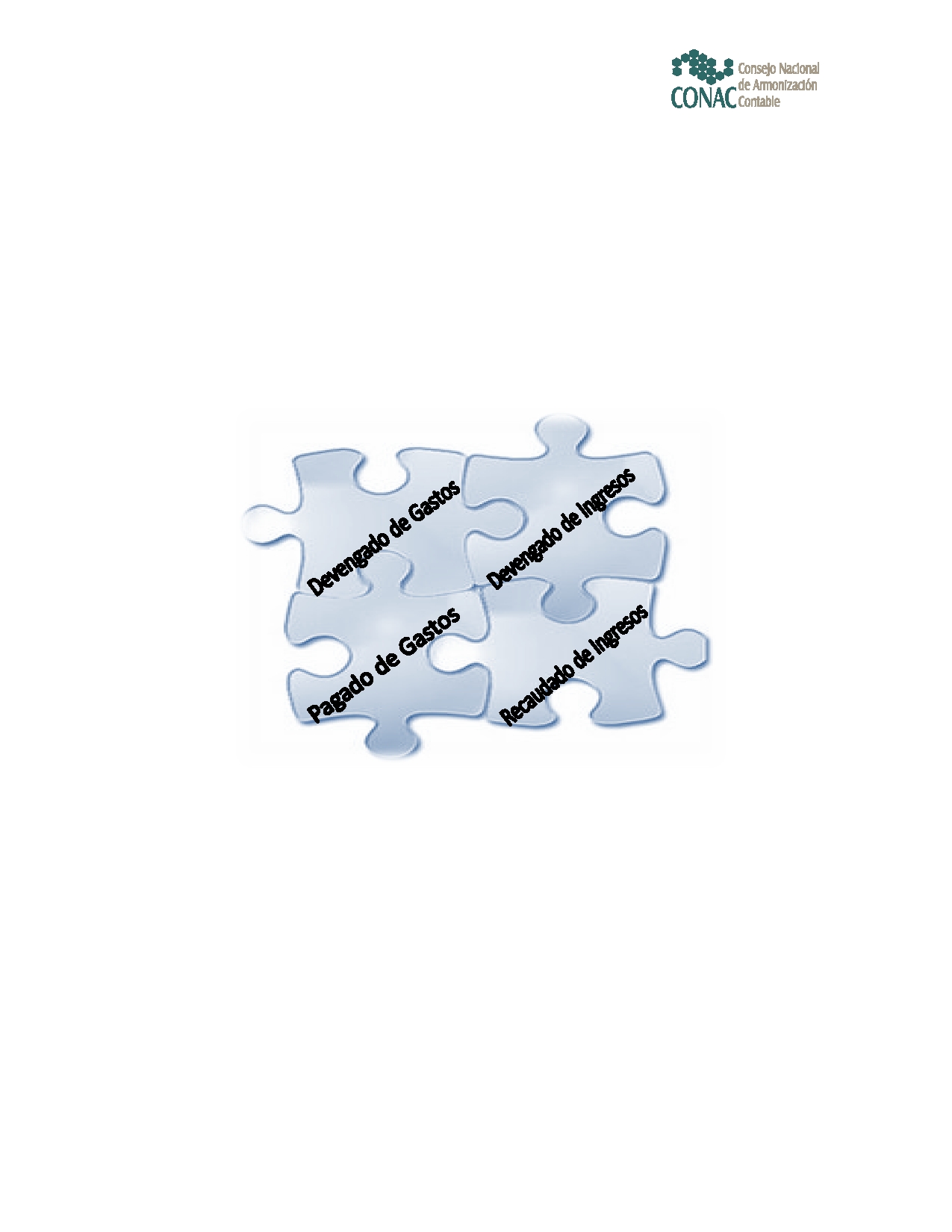 A.1 MATRIZ DEVENGADO DE GASTOLa Matriz Devengado del Gastos relaciona las partidas del Clasificador por Objeto del Gasto y el Clasificador por Tipo de Gasto, con las cuentas de la contabilidad, el objeto del gasto y el tipo de gasto definen la cuenta de cargo o abono del asiento, ya sea gasto o inversión. Si el gasto es de tipo corriente, la cuenta de cargo corresponde a Egresos (es decir, una "pérdida" o costo). Si el tipo de gasto es inversión o capital, la cuenta de cargo será una cuenta de activo no circulante o inversiones, según sea el objeto del gasto; la cuenta de abono será una cuenta de pasivo, reflejando la obligación a pagar correspondiente. Sin embargo, existen situaciones en las que las partidas del gasto no permiten por sí solas determinar automática y directamente la cuenta de abono y donde además en necesario no perder información de utilidad para el usuario.Un ejemplo de lo anterior, es el caso del registro de gastos capitalizables en las construcciones en proceso en obras por administración donde para el registro presupuestario de estos gastos es necesario identificar, si las obras son en Bienes de Dominio Público o en Bienes de Dominio Privado y la partida genérica a la que corresponde afectar. Para el registro contable, además de lo anterior, en el caso de los Bienes de Dominio Público, es necesario conocer a que categoría de bienes corresponde afectar. Dicha información, se obtiene a partir de los Programas y Proyectos registrados en la "Cartera de Proyectos" e incluidos la "Clave" de cada uno de ellos. Las mencionadas particularidades se señalan en la columna "Datos Complementarios". A.2 MATRIZ PAGADO DE GASTOSLa Matriz Pagado de Egresos relaciona el medio de pago, con las cuentas del Plan de Cuentas, la cuenta del debe será la cuenta del haber del asiento del devengado de egresos, la cuenta del haber está definida por el medio de pago: •	Si es efectivo la cuenta será Caja. •	Si se trata de pago por Bancos, mediante cheque o transferencia bancaria, la cuenta surgirá de relacionar el medio de pago con la moneda. B.1 MATRIZ INGRESOS DEVENGADOSLa matriz de Ingresos Devengados relaciona el Clasificador por Rubros de Ingresos el plan de cuentas, el código del tipo de Ingresos determina la cuenta contable de abono; en los casos en que no sea posible determinar la cuenta de abono a través del tipo de Ingreso, como es el caso de Aprovechamientos Patrioniales, deberá relacionarse con la cuenta contable que corresponda.Parráfo reformado DOF 27-09-2018Con respecto a las particularidades relacionadas a la recaudación o cobro de los Ingresos, adicionalmente al Tipo de Ingreso, cuenta por cobrar o documento fuente, se reflejan en la matriz a través de la columna “Características”.Parráfo reformado DOF 27-09-2018Cuadro reformado DOF 27-09-2018B.2 MATRIZ INGRESOS RECAUDADOSLa Matriz de Ingresos Recaudados relaciona el Tipo de Ingreso y el medio de recaudación o percepción de los ingresos, la cuenta del abono será la cuenta del cargo del asiento del devengado de ingresos. Parráfo reformado DOF 27-09-2018El medio de recaudación indica cuál será la cuenta de cargo o debe del asiento. Parráfo reformado DOF 27-09-2018•	Si la recaudación se realiza a través de Bancos, ya sea por cheques, transferencias o depósito de efectivo, la cuenta surgirá de relacionar el medio de pago con la moneda.•	Si la recaudación se realiza a través de ventanillas recaudadoras la cuenta será Efectivo.Punto reformado DOF 27-09-2018Cuadro reformado DOF 27-09-2018En aquellos casos en que no se afecte una cuenta por cobrar previamente, es decir, se reconoce el ingreso hasta su obtención, deben registrarse simultáneamente las estapas de devengado y recaudado al momento de este último. En estos casos, las dos matrices: Ingresos Devengados e Ingresos Recaudados, operan en forma simultánea, generando los asientos correspondientes en el mismo momento.  Parráfo reformado DOF 27-09-2018B.3 MATRIZ INGRESOS DEVENGADOS Y RECAUDADOS SIMULTÁNEOSNumeral adicionado DOF 27-09-2018La Matriz de Ingresos Devengados y Recaudados Simultáneos relaciona el Tipo de Ingreso con la cuenta contable de Ingresos y el medio de recaudación o percepción, son casos en los que se reconocerá el ingreso hasta su obtención. Parráfo adicionado DOF 27-09-2018El código del Tipo de Ingreso determina la cuenta contable de abono; en los casos en que no sea posible determinar la cuenta contable de abono a través del Ingreso, como es el caso de Financiamientos, deberá relacionarse con la cuenta contable que corresponda.Parráfo adicionado DOF 27-09-2018Cuadro adicionado DOF 27-09-2018A.1Matriz Devengado de GastosA.2MatrizPagado de GastosB.1MatrizIngresos DevengadosB.2MatrizIngresos RecaudadoB.3 Matriz de Ingresos Devengados y Recaudados SimultáneosMatriz reformada DOF 27-09-2018/POE 17-08-23Acuerdo por el que se emite el Manual de Contabilidad GubernamentalPublicado DOF 22-11-2010/POE 03-01-2021PRIMERO.- Se emite el Manual de Contabilidad Gubernamental al que hace referencia el artículo tercero transitorio, fracción IV de la Ley de Contabilidad, el cual se integra con los siguientes capítulos:…SEGUNDO.- El Manual de Contabilidad Gubernamental deberá ser actualizado con base en lo que determinen las Principales Reglas de Registro y Valoración del Patrimonio, que analizará y en su caso aprobará el CONAC, así como por los eventos subsecuentes que lo ameriten.TERCERO.- En cumplimiento del artículo 7 de la Ley de Contabilidad, los poderes Ejecutivo, Legislativo y Judicial de la Federación y entidades federativas; las entidades y los órganos autónomos deberán adoptar e implementar el presente acuerdo por el que se emite el Manual de Contabilidad Gubernamental.CUARTO.- En cumplimiento con los artículos 7 y cuarto transitorio, fracción II, de la Ley de Contabilidad, los poderes Ejecutivo, Legislativo y Judicial de la Federación y entidades federativas; las entidades y los órganos autónomos deberán realizar los registros contables y presupuestarios con base en el Manual de Contabilidad Gubernamental, a más tardar el 31 de diciembre de 2011.QUINTO.- Al adoptar e implementar lo previsto en el presente Manual de Contabilidad Gubernamental, las autoridades en materia de contabilidad gubernamental en los poderes ejecutivos federal, locales y municipales establecerán la forma en que las entidades paraestatales y paramunicipales, respectivamente atendiendo a su naturaleza, se ajustarán al mismo. Lo anterior, en tanto el CONAC emite lo conducente.SEXTO.- En cumplimiento con los artículos 7 y quinto transitorio de la Ley de Contabilidad, los ayuntamientos de los municipios y los órganos político-administrativos de las demarcaciones territoriales del Distrito Federal deberán adoptar e implementar el presente acuerdo por el que se emite el Manual de Contabilidad Gubernamental.SEPTIMO.- En cumplimiento con los artículos 7 y quinto transitorio de la Ley de Contabilidad, los ayuntamientos de los municipios y los órganos político-administrativos de las demarcaciones territoriales del Distrito Federal deberán realizar los registros contables y presupuestarios con base en el Manual de Contabilidad Gubernamental, a más tardar el 31 de diciembre de 2011.OCTAVO.- De conformidad con los artículos 1 y 7 de la Ley de Contabilidad, los gobiernos de las Entidades Federativas deberán adoptar e implementar las decisiones del CONAC, vía la adecuación de sus marcos jurídicos, lo cual podría consistir en la eventual modificación o formulación de leyes o disposiciones administrativas de carácter local, según sea el caso.NOVENO.- De acuerdo con lo previsto en el artículo 1 de la Ley de Contabilidad, los gobiernos de las Entidades Federativas deberán coordinarse con los gobiernos municipales para que logren contar con un marco contable armonizado, a través del intercambio de información y experiencias entre ambos órdenes de gobierno.DECIMO.- En términos de los artículos 7 y 15 de la Ley de Contabilidad, el Secretario Técnico llevará un registro público en una página de Internet de los actos que los gobiernos de las entidades federativas, municipios y demarcaciones territoriales del Distrito Federal realicen para la adopción e implementación del presente acuerdo. Para tales efectos, los gobiernos de las entidades federativas, los municipios y las demarcaciones territoriales del Distrito Federal remitirán al Secretario Técnico la información relacionada con dichos actos. Dicha información deberá ser enviada a la dirección electrónica conac_sriotecnico@hacienda.gob.mx, dentro de un plazo de 15 días hábiles contados a partir de la conclusión del plazo fijado por el CONAC.DECIMO PRIMERO.- En términos del artículo 15 de la Ley de Contabilidad, las entidades federativas y municipios sólo podrán inscribir sus obligaciones en el Registro de Obligaciones y Empréstitos si se encuentran al corriente con las obligaciones contenidas en la Ley de Contabilidad.DECIMO SEGUNDO.- En cumplimiento a lo dispuesto por el artículo 7, segundo párrafo de la Ley de Contabilidad, el Manual de Contabilidad Gubernamental será publicado en el Diario Oficial de la Federación, así como en los medios oficiales de difusión escritos y electrónicos de las entidades federativas, municipios y demarcaciones territoriales del Distrito Federal.En la Ciudad de México, Distrito Federal, siendo las 13:00 horas del día 4 de noviembre del año dos mil diez, el Titular de la Unidad de Contabilidad Gubernamental e Informes sobre la Gestión Pública de la Secretaría de Hacienda y Crédito Público, en mi calidad de Secretario Técnico del Consejo Nacional de Armonización Contable, HACE CONSTAR que el documento consistente de 526 fojas útiles denominado Manual de Contabilidad Gubernamental, corresponde con los textos aprobados por el Consejo Nacional de Armonización Contable, mismos que estuvieron a la vista de los integrantes de dicho Consejo en su segunda reunión celebrada el pasado 4 de noviembre del presente año. Lo anterior para los efectos legales conducentes, con fundamento en el artículo 7 de la Ley General de Contabilidad Gubernamental y en la regla 20 de las Reglas de Operación del Consejo Nacional de Armonización Contable.- El Secretario Técnico del Consejo Nacional de Armonización Contable, Moisés Alcalde Virgen.- Rúbrica.MEJORAS a los documentos aprobados por el Consejo Nacional de Armonización Contable.Publicado DOF 02-01-2013MEJORAS A LOS DOCUMENTOS APROBADOS POR EL CONACPRIMERO.- Se emiten Mejoras a los documentos aprobados por el CONAC.…SEGUNDO.- En cumplimiento con los artículos 7, cuarto y quinto transitorios de la Ley General de Contabilidad Gubernamental, los poderes Ejecutivo, Legislativo y Judicial de la Federación, los estados y el Distrito Federal; los ayuntamientos de los municipios; los órganos político-administrativos de las demarcaciones territoriales del Distrito Federal; las entidades de la administración pública paraestatal, ya sean federales, estatales o municipales y los órganos autónomos federales y estatales, deberán implementar, con carácter obligatorio, las Mejoras a los documentos aprobados por el CONAC a partir del 1 de enero de 2013.TERCERO.- Al implementar lo previsto en las presentes Mejoras a los documentos aprobados por el CONAC, las autoridades en materia de Contabilidad Gubernamental y Presupuestal que corresponda en los poderes ejecutivos federal, locales y municipales establecerán la forma en que las entidades paraestatales y paramunicipales, respectivamente atendiendo a su naturaleza, se ajustarán al mismo. Lo anterior, en tanto el Consejo Nacional de Armonización Contable emite lo conducente.CUARTO.- De conformidad con los artículos 1 y 7 de la Ley General de Contabilidad Gubernamental, los gobiernos de las entidades federativas deberán adoptar e implementar las decisiones del CONAC, vía la adecuación de sus marcos jurídicos, lo cual podría consistir en la eventual modificación o formulación de leyes o disposiciones administrativas de carácter local, según sea el caso.QUINTO.- De acuerdo con lo previsto en el artículo 1 de la Ley General de Contabilidad Gubernamental, los gobiernos de las entidades federativas deberán coordinarse con los gobiernos municipales para que logren contar con un marco contable armonizado, a través del intercambio de información y experiencias entre ambos órdenes de gobierno.SEXTO.- En términos de los artículos 7 y 15 de la Ley General de Contabilidad Gubernamental, el Secretario Técnico llevará un registro público en una página de Internet de los actos que los gobiernos de las entidades federativas, municipios y demarcaciones territoriales del Distrito Federal realicen para la adopción e implementación de las presentes mejoras. Para tales efectos, los gobiernos de las entidades federativas, los municipios y las demarcaciones territoriales del Distrito Federal remitirán al Secretario Técnico la información relacionada con dichos actos. Dicha información deberá ser enviada a la dirección electrónica conac_sriotecnico@hacienda.gob.mx, dentro de un plazo de 15 días hábiles contados a partir de la conclusión del plazo fijado por el CONAC.SEPTIMO.- En términos del artículo 15 de la Ley de Contabilidad, la Secretaría de Hacienda y Crédito Público, no podrá inscribir en el Registro de Obligaciones y Empréstitos, las obligaciones de Entidades Federativas y Municipios que no se encuentran al corriente con las obligaciones contenidas en esta Ley.NOVENO.- En cumplimiento a lo dispuesto por el artículo 7, segundo párrafo de la Ley de Contabilidad, las Mejoras a los documentos aprobados por el CONAC serán publicadas en el Diario Oficial de la Federación, así como en los medios oficiales de difusión escritos y electrónicos de las Entidades Federativas. En el caso de los Municipios y demarcaciones territoriales del Distrito Federal, podrán publicarlos en sus páginas electrónicas o en los medios oficiales escritos.En la Ciudad de México, Distrito Federal, siendo las trece horas del día 28 de noviembre del año dos mil doce, con fundamento en los artículos 11 de la Ley General de Contabilidad Gubernamental, 12, fracción IV, y 64 del Reglamento Interior de la Secretaría de Hacienda y Crédito Público, el Titular de la Unidad de Contabilidad Gubernamental de la Subsecretaría de Egresos de la Secretaría de Hacienda y Crédito Público, en mi calidad de Secretario Técnico del Consejo Nacional de Armonización Contable, HAGO CONSTAR Y CERTIFICO que el documento consistente en 12 fojas útiles, impresas por el anverso, rubricadas y cotejadas, denominado Mejoras a los documentos aprobados por el CONAC, corresponde con el texto aprobado por el Consejo Nacional de Armonización Contable, mismo que estuvo a la vista de los integrantes de dicho Consejo en su tercera reunión, celebrada el 28 de noviembre de dos mil doce, situación que se certifica para los efectos legales conducentes.- El Secretario Técnico del Consejo Nacional de Armonización Contable, José Alfonso Medina y Medina.- Rúbrica.ACUERDO que reforma los capítulos III y VII del Manual de Contabilidad Gubernamental.Publicado DOF 30-12-2013TRANSITORIOSPRIMERO.- El presente Acuerdo entrará en vigor a partir del 1 de enero de 2014.SEGUNDO.- En cumplimiento a lo dispuesto por el artículo 7, segundo párrafo de la Ley General de Contabilidad Gubernamental, el presente Acuerdo deberá ser publicado en los medios oficiales de difusión escritos y electrónicos de las entidades federativas, municipios y demarcaciones territoriales del Distrito Federal, a más tardar en un plazo de 30 días hábiles siguientes a la publicación del presente en el Diario Oficial de la Federación.TERCERO.- En términos de los artículos 7 y 15 de la Ley General de Contabilidad Gubernamental, el Secretario Técnico llevará un registro público en una página de Internet de los actos que los gobiernos de las entidades federativas, municipios y demarcaciones territoriales del Distrito Federal realicen para la adopción e implementación del presente Acuerdo. Para tales efectos, los gobiernos de las entidades federativas, los municipios y las demarcaciones territoriales del Distrito Federal remitirán al Secretario Técnico la información relacionada con dichos actos. Dicha información deberá ser enviada a la dirección electrónica conac_sriotecnico@hacienda.gob.mx, dentro de un plazo de 15 días hábiles contados a partir de la conclusión del plazo fijado en el presente. Los municipios sujetos del presente lineamiento podrán enviar la información antes referida por correo ordinario.En la Ciudad de México, siendo las trece horas del día 13 de diciembre del año dos mil trece, con fundamento en los artículos 11 de la Ley General de Contabilidad Gubernamental, 12, fracción IV, y 64 del Reglamento Interior de la Secretaría de Hacienda y Crédito Público, el Titular de la Unidad de Contabilidad Gubernamental de la Subsecretaría de Egresos de la Secretaría de Hacienda y Crédito Público, en mi calidad de Secretario Técnico del Consejo Nacional de Armonización Contable, HAGO CONSTAR Y CERTIFICO que el documento consistente en 6 fojas útiles, rubricadas y cotejadas, corresponde con el texto del Acuerdo que reforma los Capítulos III y VII del Manual de Contabilidad Gubernamental publicado en el Diario Oficial de la Federación el 22 de noviembre de 2010, aprobado por el Consejo Nacional de Armonización Contable, mismo que estuvo a la vista de los integrantes de dicho Consejo en su reunión extraordinaria celebrada, en segunda convocatoria, el 13 de diciembre del presente año, situación que se certifica para los efectos legales conducentes. RúbricaEl Secretario Técnico del Consejo Nacional de Armonización Contable, Juan Manuel Alcocer Gamba.- Rúbrica.ACLARACIÓN al Acuerdo que reforma los Capítulos III y VII del Manual de Contabilidad Gubernamental, publicado el 30 de diciembre de 2013.Publicado DOF 06-02-2014ACLARACIÓN A LA PUBLICACIÓN DEL “ACUERDO QUE REFORMA LOS CAPÍTULOS III Y VII DEL MANUAL DE CONTABILIDAD GUBERNAMENTAL”, EN EL DIARIO OFICIAL DE LA FEDERACIÓN EL 30 DE DICIEMBRE DE 2013.En la Segunda Sección, páginas 97 y 98, dice:…Debe decir:…México D.F., a 10 de enero de 2013.- El Secretario Técnico del Consejo Nacional de Armonización Contable, Juan Manuel Alcocer Gamba.- Rúbrica.ACUERDO por el que se reforma el Capítulo VII del Manual de Contabilidad GubernamentalPublicado DOF 06-10-2014TRANSITORIOSPRIMERO.- El presente Acuerdo entrará en vigor a partir del día siguiente de su publicación en el Diario Oficial de la Federación.SEGUNDO.- Las entidades federativas, en cumplimiento de lo dispuesto por el artículo 7, segundo párrafo, de la Ley General de Contabilidad Gubernamental deberán publicar el presente Acuerdo, en sus medios oficiales de difusión escritos y electrónicos, dentro de un plazo de 30 días hábiles siguientes a la publicación del presente en el Diario Oficial de la Federación.TERCERO.- Los gobiernos de las Entidades Federativas y los ayuntamientos de los municipios remitirán al Secretario Técnico la información relacionada con los actos que realicen para implementar el presente Acuerdo. Dicha información deberá ser enviada a la dirección electrónica conac_sriotecnico@hacienda.gob.mx, dentro de un plazo de 15 días hábiles contados a partir de la conclusión del plazo fijado en el presente. Los municipios sujetos del presente acuerdo podrán enviar la información antes referida por correo ordinario, a la atención del Secretario Técnico del CONAC, en el domicilio de Constituyentes 1001, Colonia Belén de las Flores, Delegación Álvaro Obregón, México, D.F., C.P. 01110.CUARTO.- Para los poderes legislativo y judicial, órganos autónomos de la Federación y de las Entidades Federativas, así como de los descentralizados y el sector paraestatal de la Federación y de las Entidades Federativas, para efectos de la integración de la Cuenta Pública a la que se refiere el artículo 53 de la Ley General de Contabilidad Gubernamental, la información presupuestaria y programática a incorporar deberá presentarse como mínimo a nivel de ente público, pudiendo incluirse la apertura por dependencia de acuerdo a la disponibilidad de la información con la que se cuente.En la Ciudad de México, siendo las diecinueve treinta horas del día 24 de septiembre del año dos mil catorce, con fundamento en los artículos 11 de la Ley General de Contabilidad Gubernamental, 12, fracción IV, y 64 del Reglamento Interior de la Secretaría de Hacienda y Crédito Público, el Titular de la Unidad de Contabilidad Gubernamental de la Subsecretaría de Egresos de la Secretaría de Hacienda y Crédito Público, en mi calidad de Secretario Técnico del Consejo Nacional de Armonización Contable, HAGO CONSTAR Y CERTIFICO que el documento consistente en 12 fojas útiles, corresponde con el texto del Acuerdo por el que se reforma el Capítulo VII del Manual de Contabilidad Gubernamental, aprobado por el Consejo Nacional de Armonización Contable, mismo que estuvo a la vista de los integrantes de dicho Consejo en su segunda reunión celebrada, en segunda convocatoria, el 24 de septiembre del presente año, situación que se certifica para los efectos legales conducentes. Rúbrica.El Secretario Técnico del Consejo Nacional de Armonización Contable, Juan Manuel Alcocer Gamba.- Rúbrica.Acuerdo por el que se Reforma y Adiciona el Manual de Contabilidad GubernamentalPublicado DOF 22-12-2014TRANSITORIOSPRIMERO.- El presente Acuerdo entrará en vigor a partir del día siguiente de su publicación en el Diario Oficial de la Federación.SEGUNDO.- Las entidades federativas, en cumplimiento de lo dispuesto por el artículo 7, segundo párrafo, de la Ley General de Contabilidad Gubernamental deberán publicar el presente Acuerdo, en sus medios oficiales de difusión escritos y electrónicos, dentro de un plazo de 30 días hábiles siguientes a la publicación del presente en el Diario Oficial de la Federación.TERCERO.- En términos de los artículos 7 y 15 de la Ley General de Contabilidad Gubernamental, el Secretario Técnico llevará un registro público en una página de Internet de los actos que los gobiernos de las entidades federativas, municipios y demarcaciones territoriales del Distrito Federal realicen para la adopción e implementación del presente Acuerdo. Para tales efectos, los gobiernos de las Entidades Federativas y los ayuntamientos de los municipios remitirán al Secretario Técnico la información relacionada con dichos actos. Dicha información deberá ser enviada a la dirección electrónica conac_sriotecnico@hacienda.gob.mx, dentro de un plazo de 15 días hábiles contados a partir de la conclusión del plazo fijado en el presente. Los municipios sujetos del presente Acuerdo podrán enviar la información antes referida por correo ordinario, a la atención del Secretario Técnico del CONAC, en el domicilio de Constituyentes 1001, Colonia Belén de las Flores, Delegación Álvaro Obregón, México, D.F., C.P. 01110.En la Ciudad de México, siendo las trece horas del día 9 de diciembre del año dos mil catorce, con fundamento en los artículos 11 de la Ley General de Contabilidad Gubernamental, 12, fracción IV, y 64 del Reglamento Interior de la Secretaría de Hacienda y Crédito Público, el Titular de la Unidad de Contabilidad Gubernamental de la Subsecretaría de Egresos de la Secretaría de Hacienda y Crédito Público, en mi calidad de Secretario Técnico del Consejo Nacional de Armonización Contable, HAGO CONSTAR Y CERTIFICO que el documento consistente en 17 fojas útiles, corresponde con el texto del Acuerdo por el que se Reforma y Adiciona el Manual de Contabilidad Gubernamental, aprobado por el Consejo Nacional de Armonización Contable, mismo que estuvo a la vista de los integrantes de dicho Consejo en su tercera reunión celebrada, en segunda convocatoria, el 9 de diciembre del presente año, situación que se certifica para los efectos legales conducentes. Rúbrica.El Secretario Técnico del Consejo Nacional de Armonización Contable, Juan Manuel Alcocer Gamba.- Rúbrica.Acuerdo por el que se Reforma y Adiciona el Capítulo VII De los Estados e Informes Contables, Presupuestarios, Programáticos y de los Indicadores de Postura Fiscal y el Anexo 1 Matrices de Conversión del Manual de Contabilidad GubernamentalPublicado DOF 30-09-2015TRANSITORIOSPRIMERO.- El presente Acuerdo entrará en vigor a partir del inicio del ejercicio fiscal de 2016.SEGUNDO.- Las entidades federativas, en cumplimiento de lo dispuesto por el artículo 7, segundo párrafo, de la Ley General de Contabilidad Gubernamental deberán publicar el presente Acuerdo, en sus medios oficiales de difusión escritos y electrónicos, dentro de un plazo de 30 días hábiles siguientes a la publicación del presente en el Diario Oficial de la Federación. TERCERO.- En términos de los artículos 7 y 15 de la Ley General de Contabilidad Gubernamental, el Secretario Técnico llevará un registro público en una página de Internet de los actos que los gobiernos de las entidades federativas, municipios y demarcaciones territoriales del Distrito Federal realicen para la adopción del presente Acuerdo. Para tales efectos, los gobiernos de las Entidades Federativas y los ayuntamientos de los municipios remitirán al Secretario Técnico la información relacionada con dichos actos. Dicha información deberá ser enviada a la dirección electrónica conac_sriotecnico@hacienda.gob.mx, dentro de un plazo de 15 días hábiles contados a partir de la conclusión del plazo fijado en el presente. Los municipios sujetos del presente acuerdo podrán enviar la información antes referida por correo ordinario, a la atención del Secretario Técnico del CONAC, en el domicilio de Constituyentes 1001, Colonia Belén de las Flores, Delegación Álvaro Obregón, México, D.F., C.P. 01110.En la Ciudad de México, siendo las trece horas del día 18 de septiembre del año dos mil quince, con fundamento en los artículos 11 de la Ley General de Contabilidad Gubernamental, 12, fracción IV, y 64 del Reglamento Interior de la Secretaría de Hacienda y Crédito Público, el Titular de la Unidad de Contabilidad Gubernamental de la Subsecretaría de Egresos de la Secretaría de Hacienda y Crédito Público, en mi calidad de Secretario Técnico del Consejo Nacional de Armonización Contable, HAGO CONSTAR Y CERTIFICO que el documento consistente en 2 fojas útiles, rubricadas y cotejadas, corresponde con el texto del Acuerdo por el que se Reforma y Adiciona el Capítulo VII De los Estados e Informes Contables, Presupuestarios, Programáticos y de los Indicadores de Postura Fiscal y el Anexo 1 Matrices de Conversión del Manual de Contabilidad Gubernamental, aprobado por el Consejo Nacional de Armonización Contable, mismo que estuvo a la vista de los integrantes de dicho Consejo en su tercera reunión celebrada, en segunda convocatoria, el 18 de septiembre del presente año, situación que se certifica para los efectos legales conducentes.- El Secretario Técnico del Consejo Nacional de Armonización Contable, Juan Manuel Alcocer Gamba.- Rúbrica.Acuerdo por el que se Reforma y Adiciona el Manual de Contabilidad GubernamentalPublicado DOF 23-12-2015/POE 25-01-2016TRANSITORIOSPRIMERO.- El presente Acuerdo entrará en vigor a partir del día siguiente de su publicación en el Diario Oficial de la Federación.SEGUNDO.- Las entidades federativas, en cumplimiento de lo dispuesto por el artículo 7, segundo párrafo, de la Ley General de Contabilidad Gubernamental deberán publicar el presente Acuerdo, en sus medios oficiales de difusión escritos y electrónicos, dentro de un plazo de 30 días hábiles siguientes a la publicación del presente en el Diario Oficial de la Federación. TERCERO.- En términos de los artículos 7 y 15 de la Ley General de Contabilidad Gubernamental, el Secretario Técnico llevará un registro público en una página de Internet de los actos que los gobiernos de las entidades federativas, municipios y demarcaciones territoriales del Distrito Federal realicen para la adopción e implementación del presente Acuerdo. Para tales efectos, los gobiernos de las Entidades Federativas y los ayuntamientos de los municipios remitirán a la Secretaria Técnica la información relacionada con dichos actos. Dicha información deberá ser enviada a la dirección electrónica conac_sriotecnico@hacienda.gob.mx, dentro de un plazo de 15 días hábiles contados a partir de la conclusión del plazo fijado en el presente. Los municipios sujetos del presente acuerdo podrán enviar la información antes referida por correo ordinario, a la atención de la Secretaria Técnica del CONAC, en el domicilio de Constituyentes 1001, Colonia Belén de las Flores, Delegación Álvaro Obregón, México, D.F., C.P. 01110.En la Ciudad de México, siendo las catorce treinta horas del día 10 de diciembre del año dos mil quince, con fundamento en los artículos 11 de la Ley General de Contabilidad Gubernamental, 12, fracción IV, y 64 del Reglamento Interior de la Secretaría de Hacienda y Crédito Público, el Titular de la Unidad de Contabilidad Gubernamental de la Subsecretaría de Egresos de la Secretaría de Hacienda y Crédito Público, en mi calidad de Secretaria Técnica del Consejo Nacional de Armonización Contable, HAGO CONSTAR Y CERTIFICO que el documento consistente en 4 fojas útiles, rubricadas y cotejadas, corresponde con el texto del Acuerdo por el que se Reforma y Adiciona el Manual de Contabilidad Gubernamental, aprobado por el Consejo Nacional de Armonización Contable, mismo que estuvo a la vista de los integrantes de dicho Consejo en su cuarta reunión celebrada, en segunda convocatoria, el 10 de diciembre del presente año, situación que se certifica para los efectos legales conducentes. Rúbrica.La Secretaria Técnica del Consejo Nacional de Armonización Contable, Act. María Teresa Castro Corro.- Rubrica.Acuerdo por el que se reforma y adiciona el Manual de Contabilidad GubernamentalPublicado DOF 29-02-2016/POE 04-10-2018TRANSITORIOSPRIMERO.- El presente Acuerdo entrará en vigor el día siguiente al de su publicación en el Diario Oficial de la Federación.SEGUNDO.- Las entidades federativas, en cumplimiento de lo dispuesto por el artículo 7, segundo párrafo, de la Ley General de Contabilidad Gubernamental deberán publicar el presente Acuerdo, en sus medios oficiales de difusión escritos y electrónicos, dentro de un plazo de 30 días hábiles siguientes a la publicación del presente en el Diario Oficial de la Federación.TERCERO.- En términos de los artículos 7 y 15 de la Ley General de Contabilidad Gubernamental, el Secretario Técnico llevará un registro público en una página de Internet de los actos que los gobiernos de las entidades federativas realicen para la adopción e implementación del presente Acuerdo. Para tales efectos, los gobiernos de las Entidades Federativas remitirán a la Secretaria Técnica la información relacionada con dichos actos. Dicha información deberá ser enviada a la dirección electrónica conac_sriotecnico@hacienda.gob.mx, dentro de un plazo de 15 días hábiles contados a partir de la conclusión del plazo fijado en el presente.En la Ciudad de México, siendo las quince horas del día 23 de febrero del año dos mil dieciséis, con fundamento en los artículos 11 de la Ley General de Contabilidad Gubernamental, 12, fracción IV, y 64 del Reglamento Interior de la Secretaría de Hacienda y Crédito Público, el Titular de la Unidad de Contabilidad Gubernamental de la Subsecretaría de Egresos de la Secretaría de Hacienda y Crédito Público, en mi calidad de Secretaria Técnica del Consejo Nacional de Armonización Contable, HAGO CONSTAR Y CERTIFICO que el documento consistente 2 fojas útiles, rubricadas y cotejadas, corresponde con el texto del Acuerdo por el que se Reforma y Adiciona el Manual de Contabilidad Gubernamental, aprobado por el Consejo Nacional de Armonización Contable, mismo que estuvo a la vista de los integrantes de dicho Consejo en su primera reunión celebrada, en segunda convocatoria, el 23 de febrero del presente año, situación que se certifica para los efectos legales conducentes. Rúbrica.La Secretaria Técnica del Consejo Nacional de Armonización Contable, María Teresa Castro Corro.- Rúbrica.Acuerdo por el que se Reforma y Adiciona el Manual de Contabilidad GubernamentalPublicado DOF 27-12-2017TRANSITORIOSPRIMERO.- El presente Acuerdo entrará en vigor a partir del 1° de enero de 2018 y para efectos de la presentación de la Cuenta Pública será la correspondiente al ejercicio fiscal 2018.SEGUNDO.- Los cambios derivados de la derogación de la cuenta 4.1.6.1 Incentivos Derivados de la Colaboración Fiscal y la adición de la cuenta 4.2.1.4 Incentivos Derivados de la Colaboración Fiscal, se verán reflejados con posterioridad en la Matriz de Conversión del Manual de Contabilidad Gubernamental.TERCERO.- Las Entidades Federativas, en cumplimiento de lo dispuesto por el artículo 7, segundo párrafo, de la Ley General de Contabilidad Gubernamental deberán publicar el presente Acuerdo, en sus medios oficiales de difusión escritos y electrónicos, dentro de un plazo de 30 días hábiles siguientes a la publicación del presente en el Diario Oficial de la Federación.CUARTO.- En términos del artículo 15 de la Ley General de Contabilidad Gubernamental, el Secretario Técnico llevará un registro público en una página de Internet de los actos que los entes públicos de las entidades federativas, municipios y demarcaciones territoriales de la Ciudad de México realicen para adoptar las decisiones del Consejo. Para tales efectos, los Consejos de Armonización Contable de las Entidades Federativas remitirán a la Secretaria Técnica la información relacionada con dichos actos a la dirección electrónica conac_sriotecnico@hacienda.gob.mx, dentro de un plazo de 15 días hábiles contados a partir de la conclusión del plazo fijado en el transitorio anterior. Los municipios sujetos del presente acuerdo podrán enviar la información antes referida por correo ordinario, a la atención de la Secretaria Técnica del CONAC, en el domicilio de Constituyentes 1001, Colonia Belén de las Flores, Delegación Álvaro Obregón, Ciudad de México, C.P. 01110.Acuerdo por el que se reforma y adiciona el Manual de Contabilidad GubernamentaTRANSITORIOSPublicación DOF 27-09-2018PRIMERO.- El presente Acuerdo entrará en vigor a partir del 1° de enero de 2019.SEGUNDO.- Se deroga el artículo tercero de las “Mejoras a los documentos aprobados por el CONAC”, publicado en el Diario Oficial de la Federación el 2 de enero de 2013.TERCERO.- Las Entidades Federativas, en cumplimiento de lo dispuesto por el artículo 7, segundo párrafo, de la Ley General de Contabilidad Gubernamental deberán publicar el presente Acuerdo, en sus medios oficiales de difusión escritos y electrónicos, dentro de un plazo de 30 días hábiles siguientes a la publicación del presente en el Diario Oficial de la Federación.CUARTO.- En términos del artículo 15 de la Ley General de Contabilidad Gubernamental, el Secretario Técnico llevará un registro público en una página de Internet de los actos que los entes públicos de las entidades federativas, municipios y demarcaciones territoriales de la Ciudad de México realicen para adoptar las decisiones del Consejo. Para tales efectos, los Consejos de Armonización Contable de las Entidades Federativas remitirán a la Secretaria Técnica la información relacionada con dichos actos a la dirección electrónica conac_sriotecnico@hacienda.gob.mx, dentro de un plazo de 15 días hábiles contados a partir de la conclusión del plazo fijado en el transitorio anterior.En la Ciudad de México, siendo las trece horas del día 30 de agosto del año dos mil dieciocho, con fundamento en los artículos 11 de la Ley General de Contabilidad Gubernamental, 12, fracción IV, y 64 del Reglamento Interior de la Secretaría de Hacienda y Crédito Público, el Titular de la Unidad de Contabilidad Gubernamental de la Subsecretaría de Egresos de la Secretaría de Hacienda y Crédito Público, en mi calidad de Secretaria Técnica del Consejo Nacional de Armonización Contable, HAGO CONSTAR Y CERTIFICO que el documento consistente en 83 fojas útiles, rubricadas y cotejadas, corresponde con el texto del ACUERDO POR EL QUE SE REFORMA Y ADICIONA EL MANUAL DE CONTABILIDAD GUBERNAMENTAL, aprobado por el Consejo Nacional de Armonización Contable, mismo que estuvo a la vista de los integrantes de dicho Consejo en su tercera reunión celebrada, en segunda convocatoria, el 29 de agosto del presente año, situación que se certifica para los efectos legales conducentes. La Secretaria Técnica del Consejo Nacional de Armonización Contable, María Teresa Castro Corro.- Rúbrica.TRANSITORIOSPublicación DOF 27-12-2018PRIMERO.- El presente Acuerdo entrará en vigor a partir del 1° de enero de 2019.SEGUNDO.- Las Entidades Federativas, en cumplimiento de lo dispuesto por el artículo 7, segundo párrafo, de la Ley General de Contabilidad Gubernamental deberán publicar el presente Acuerdo, en sus medios oficiales de difusión escritos y electrónicos, dentro de un plazo de 30 días hábiles siguientes a la publicación del presente en el Diario Oficial de la Federación.TERCERO.- En términos del artículo 15 de la Ley General de Contabilidad Gubernamental, el Secretario Técnico llevará un registro público en una página de Internet de los actos que los entes públicos de las entidades federativas, municipios y demarcaciones territoriales de la Ciudad de México realicen para adoptar las decisiones del Consejo. Para tales efectos, los Consejos de Armonización Contable de las Entidades Federativas remitirán a la Secretaria Técnica la información relacionada con dichos actos a la dirección electrónica conac_sriotecnico@hacienda.gob.mx, dentro de un plazo de 15 días hábiles contados a partir de la conclusión del plazo fijado en el transitorio anterior.En la Ciudad de México, siendo las trece horas del día 22 de noviembre del año dos mil dieciocho, con fundamento en los artículos 11 de la Ley General de Contabilidad Gubernamental, 12, fracción IV, y 64 del Reglamento Interior de la Secretaría de Hacienda y Crédito Público, el Titular de la Unidad de Contabilidad Gubernamental de la Subsecretaría de Egresos de la Secretaría de Hacienda y Crédito Público, en mi calidad de Secretaria Técnica del Consejo Nacional de Armonización Contable, HAGO CONSTAR Y CERTIFICO que el documento consistente en 81 fojas útiles, rubricadas y cotejadas, corresponde con el texto del Acuerdo por el que se reforma y adiciona el Manual de Contabilidad Gubernamental, aprobado por el Consejo Nacional de Armonización Contable, mismo que estuvo a la vista de los integrantes de dicho Consejo en su cuarta reunión celebrada, en segunda convocatoria, el 14 de noviembre del presente año, situación que se certifica para los efectos legales conducentes. La Secretaria Técnica del Consejo Nacional de Armonización Contable, María Teresa Castro Corro.- Rúbrica.Acuerdo por el que se reforma y adiciona el Capítulo VII de los Estados e Informes  Contables, Presupuestarios, Programáticos y de los Indicadores de Postura  Fiscal del Manual de Contabilidad GubernamentalTRANSITORIOSPublicación DOF 23-12-2020PRIMERO.- El presente Acuerdo entrará en vigor al día siguiente de su publicación en el Diario Oficial de la Federación y surte efectos de manera obligatoria a partir del 1º de enero de 2022.SEGUNDO.- Las Entidades Federativas, en cumplimiento de lo dispuesto por el artículo 7, segundo párrafo, de la Ley General de Contabilidad Gubernamental deberán publicar el presente Acuerdo, en sus medios oficiales de difusión escritos y electrónicos, dentro de un plazo de 30 días hábiles siguientes a la publicación del presente en el Diario Oficial de la Federación.TERCERO.- En términos del artículo 15 de la Ley General de Contabilidad Gubernamental, el Secretario Técnico llevará un registro en una página de Internet de los actos que los entes públicos de las entidades federativas, municipios y demarcaciones territoriales de la Ciudad de México realicen para adoptar las decisiones del Consejo. Para tales efectos, los Consejos de Armonización Contable de las Entidades Federativas remitirán a la Secretaría Técnica la información relacionada con dichos actos a la dirección electrónica conac_sriotecnico@hacienda.gob.mx, dentro de un plazo de 15 días hábiles contados a partir de la conclusión del plazo fijado en el transitorio anterior.Acuerdo por el que se reforma y adiciona el Manual de Contabilidad GubernamentalTRANSITORIOSPublicación DOF 28-07-2021PRIMERO. - El presente Acuerdo entrará en vigor al día siguiente de su publicación en el Diario Oficial de la Federación y surte efectos de manera obligatoria a partir del 1º de enero de 2022.SEGUNDO. - Las Entidades Federativas, en cumplimiento de lo dispuesto por el artículo 7, segundo párrafo, de la Ley General de Contabilidad Gubernamental deberán publicar el presente Acuerdo, en sus medios oficiales de difusión escritos y electrónicos, dentro de un plazo de 30 días hábiles siguientes a la publicación del presente en el Diario Oficial de la Federación.TERCERO. - En términos del artículo 15 de la Ley General de Contabilidad Gubernamental, el Secretario Técnico llevará un registro en una página de Internet de los actos que los entes públicos de las entidades federativas, municipios y demarcaciones territoriales de la Ciudad de México realicen para adoptar las decisiones del Consejo. Para tales efectos, los Consejos de Armonización Contable de las Entidades Federativas remitirán a la Secretaría Técnica la información relacionada con dichos actos a la dirección electrónica conac_sriotecnico@hacienda.gob.mx, dentro de un plazo de 15 días hábiles contados a partir de la conclusión del plazo fijado en el transitorio anterior.En la Ciudad de México, siendo las once horas del día 14 de julio del año dos mil veintiuno, con fundamento en los artículos 11 de la Ley General de Contabilidad Gubernamental, 12, fracción IV, y 64 del Reglamento Interior de la Secretaría de Hacienda y Crédito Público, el Titular de la Unidad de Contabilidad Gubernamental de la Subsecretaría de Egresos de la Secretaría de Hacienda y Crédito Público, en mi calidad de Secretario Técnico del Consejo Nacional de Armonización Contable, HAGO CONSTAR Y CERTIFICO que el documento consistente en 5 fojas útiles, rubricadas y cotejadas, corresponde con el texto del ACUERDO POR EL QUE SE REFORMA Y ADICIONA EL MANUAL DE CONTABILIDAD GUBERNAMENTAL, aprobado por el Consejo Nacional de Armonización Contable, mismo que estuvo a la vista de los integrantes de dicho Consejo en su segunda reunión celebrada, en primera convocatoria, el 13 de julio  del presente año, situación que se certifica para los efectos legales conducentes. El Secretario Técnico del Consejo Nacional de Armonización Contable, Juan Torres García.- Rúbrica.Acuerdo por el que se reforma y adiciona el Manual de Contabilidad GubernamentalTRANSITORIOSPublicación DOF 09-12-2021PRIMERO. - El presente Acuerdo entrará en vigor al día siguiente de su publicación en el Diario Oficial de la Federación y surte efectos de manera obligatoria a partir del 1º de enero de 2023.SEGUNDO.- Las Entidades Federativas, en cumplimiento de lo dispuesto por el artículo 7, segundo párrafo, de la Ley General de Contabilidad Gubernamental deberán publicar el presente Acuerdo, en sus medios oficiales de difusión escritos y electrónicos, dentro de un plazo de 30 días hábiles siguientes a la publicación del presente en el Diario Oficial de la Federación.TERCERO.- En términos del artículo 15 de la Ley General de Contabilidad Gubernamental, el Secretario Técnico llevará un registro público en una página de Internet de los actos que los entes públicos de las entidades federativas, municipios y demarcaciones territoriales de la Ciudad de México realicen para adoptar las decisiones del Consejo. Para tales efectos, los Consejos de Armonización Contable de las Entidades Federativas remitirán a la Secretaria Técnica la información relacionada con dichos actos a la dirección electrónica conac_sriotecnico@hacienda.gob.mx, dentro de un plazo de 15 días hábiles contados a partir de la conclusión del plazo fijado en el transitorio anterior.En la Ciudad de México, siendo las once horas del día 30 de noviembre del año dos mil veintiuno, con fundamento en los artículos 11 de la Ley General de Contabilidad Gubernamental, 12, fracción IV, y 64 del Reglamento Interior de la Secretaría de Hacienda y Crédito Público, el Titular de la Unidad de Contabilidad Gubernamental de la Subsecretaría de Egresos de la Secretaría de Hacienda y Crédito Público, en mi calidad de Secretario Técnico del Consejo Nacional de Armonización Contable, HAGO CONSTAR Y CERTIFICO que el documento consistente en 61 fojas útiles, rubricadas y cotejadas, corresponde con el texto del ACUERDO POR EL QUE SE REFORMA EL MANUAL DE CONTABILIDAD GUBERNAMENTAL, aprobado por el Consejo Nacional de Armonización Contable, mismo que estuvo a la vista de los integrantes de dicho Consejo en su tercera reunión celebrada, en primera convocatoria, el 29 de noviembre del presente año, situación que se certifica para los efectos legales conducentes. El Secretario Técnico del Consejo Nacional de Armonización Contable, L.C.P. Juan Torres García.- Rúbrica.Acuerdo por el que se reforma el Manual de Contabilidad GubernamentalTRANSITORIOSPublicación DOF 09-08-2022PRIMERO.- El presente Acuerdo entrará en vigor al día siguiente de su publicación en el Diario Oficial de la Federación y surte efectos de manera obligatoria a partir del 1º de enero de 2023. Para fines de comparabilidad y presentación del Estado de Actividades en el ejercicio 2023, los entes públicos que al 31 de diciembre de 2022 muestren saldo en los Rubros 5.5.4 Aumento por Insuficiencia de Estimaciones por Pérdida o Deterioro u Obsolescencia y 5.5.5 Aumento por Insuficiencia de Provisiones (derogados), deberán integrar dichos saldos en los Rubros 5.5.1 Estimaciones, Depreciaciones, Deterioros, Obsolescencia y Amortizaciones y 5.5.2 Provisiones, respectivamente. En caso de realizarse la integración en los Rubros citados, se deberá revelar en las Notas a los Estados Financieros.SEGUNDO.- Las Entidades Federativas, en cumplimiento de lo dispuesto por el artículo 7, segundo párrafo, de la Ley General de Contabilidad Gubernamental deberán publicar el presente Acuerdo, en sus medios oficiales de difusión escritos y electrónicos, dentro de un plazo de 30 días hábiles siguientes a la publicación del presente en el Diario Oficial de la Federación.TERCERO.- En términos del artículo 15 de la Ley General de Contabilidad Gubernamental, el Secretario Técnico llevará un registro en una página de Internet de los actos que los entes públicos de las entidades federativas, municipios y demarcaciones territoriales de la Ciudad de México realicen para adoptar las decisiones del Consejo. Para tales efectos, los Consejos de Armonización Contable de las Entidades Federativas remitirán a la Secretaria Técnica la información relacionada con dichos actos a la dirección electrónica conac_sriotecnico@hacienda.gob.mx, dentro de un plazo de 15 días hábiles contados a partir de la conclusión del plazo fijado en el transitorio anterior.En la Ciudad de México, siendo las doce horas del día 1 de agosto del año dos mil veintidós, con fundamento en los artículos 11 de la Ley General de Contabilidad Gubernamental, 12, fracción IV, y 64 del Reglamento Interior de la Secretaría de Hacienda y Crédito Público, el Titular de la Unidad de Contabilidad Gubernamental de la Subsecretaría de Egresos de la Secretaría de Hacienda y Crédito Público, en mi calidad de Secretario Técnico del Consejo Nacional de Armonización Contable, HAGO CONSTAR Y CERTIFICO que el documento consistente en 4 fojas útiles, rubricadas y cotejadas, corresponde con el texto del ACUERDO POR EL QUE SE REFORMA EL MANUAL DE CONTABILIDAD GUBERNAMENTAL, aprobado por el Consejo Nacional de Armonización Contable, mismo que estuvo a la vista de los integrantes de dicho Consejo en su segunda reunión celebrada, en segunda convocatoria, el 27 de julio del presente año, situación que se certifica para los efectos legales conducentes. El Secretario Técnico del Consejo Nacional de Armonización Contable, L.C.P. Juan Torres García. - Rúbrica.Acuerdo por el que se reforma el Manual de Contabilidad GubernamentalTRANSITORIOSPublicación DOF 06-12-2022PRIMERO.- El presente acuerdo entrará en vigor al día siguiente de su publicación en el Diario Oficial de la Federación y será obligatoria su aplicación a partir del 1º de enero de 2024.SEGUNDO.- Las Entidades Federativas, en cumplimiento de lo dispuesto por el artículo 7, segundo párrafo, de la Ley General de Contabilidad Gubernamental deberán publicar el presente Acuerdo, en sus medios oficiales de difusión escritos y electrónicos, dentro de un plazo de 30 días hábiles siguientes a la publicación del presente en el Diario Oficial de la Federación.TERCERO.- En términos del artículo 15 de la Ley General de Contabilidad Gubernamental, el Secretario Técnico llevará un registro en una página de Internet de los actos que los entes públicos de las entidades federativas, municipios y demarcaciones territoriales de la Ciudad de México realicen para adoptar las decisiones del Consejo. Para tales efectos, los Consejos de Armonización Contable de las Entidades Federativas remitirán a la Secretaria Técnica la información relacionada con dichos actos a la dirección electrónica conac_sriotecnico@hacienda.gob.mx, dentro de un plazo de 15 días hábiles contados a partir de la conclusión del plazo fijado en el transitorio anterior.En la Ciudad de México, siendo las trece horas del día  25 de noviembre del año dos mil veintidós, con fundamento en los artículos 11 de la Ley General de Contabilidad Gubernamental, 12, fracción IV, y 64 del Reglamento Interior de la Secretaría de Hacienda y Crédito Público, el Titular de la Unidad de Contabilidad Gubernamental de la Subsecretaría de Egresos de la Secretaría de Hacienda y Crédito Público, en mi calidad de Secretario Técnico del Consejo Nacional de Armonización Contable, HAGO CONSTAR Y CERTIFICO que el documento consistente en 10 fojas útiles, rubricadas y cotejadas, corresponde con el texto del ACUERDO POR EL QUE SE REFORMA EL MANUAL DE CONTABILIDAD GUBERNAMENTAL, aprobado por el Consejo Nacional de Armonización Contable, mismo que estuvo a la vista de los integrantes de dicho Consejo en su tercera sesión celebrada, en primera convocatoria, el 23 de noviembre del presente año, situación que se certifica para los efectos legales conducentes. El Secretario Técnico del Consejo Nacional de Armonización Contable, L.C.P. Juan Torres García.- Rúbrica.Acuerdo por el que se reforma el Manual de Contabilidad GubernamentalTRANSITORIOSPublicación DOF 09-08-2023/POE 17-08-2023PRIMERO. - El presente Acuerdo entrará en vigor al día siguiente de su publicación en el Diario Oficial de la Federación y su aplicación será obligatoria a partir del 1o.de enero de 2024. Para efectos de lo anterior, las entidades federativas deberán considerar lo establecido en los numerales séptimo y octavo del Manual señalados en el presente Acuerdo. SEGUNDO. - Las entidades federativas, en cumplimiento al artículo 7, segundo párrafo, de la Ley General de Contabilidad Gubernamental deberán publicar el presente Acuerdo, en sus medios oficiales de difusión escritos y electrónicos, dentro de un plazo de 30 días hábiles siguientes a la publicación del presente en el Diario Oficial de la Federación. TERCERO. - En términos del artículo 15 de la Ley General de Contabilidad Gubernamental, el Secretario Técnico llevará un registro en una página de Internet de los actos que los entes públicos de las entidades federativas, municipios y demarcaciones territoriales de la Ciudad de México realicen para adoptar las decisiones del Consejo. Para tales efectos, los Consejos de Armonización Contable de las Entidades Federativas remitirán a la Secretaría Técnica la información relacionada con dichos actos a la dirección electrónica conac_sriotecnico@hacienda.gob.mx, dentro de un plazo de 15 días hábiles contados a partir de la conclusión del plazo fijado en el transitorio anterior.En la Ciudad de México, siendo las once horas del día  28 de julio del año dos mil veintitrés, con fundamento en los artículos 11 de la Ley General de Contabilidad Gubernamental, 12, fracción IV, y 23 del Reglamento Interior de la Secretaría de Hacienda y Crédito Público, el Titular de la Unidad de Contabilidad Gubernamental de la Subsecretaría de Egresos de la Secretaría de Hacienda y Crédito Público, en mi calidad de Secretario Técnico del Consejo Nacional de Armonización Contable, HAGO CONSTAR Y CERTIFICO que el documento consistente en 30 fojas útiles, rubricadas y cotejadas, corresponde con el texto del ACUERDO POR EL QUE SE REFORMA EL MANUAL DE CONTABILIDAD GUBERNAMENTAL, aprobado por el Consejo Nacional de Armonización Contable, mismo que estuvo a la vista de los integrantes de dicho Consejo en su segunda sesión celebrada, en primera convocatoria, el 18 de julio del presente año, situación que se certifica para los efectos legales conducentes. El Secretario Técnico del Consejo Nacional de Armonización Contable, L.C.P. Juan Torres García.- Rúbrica.Objeto del GastoTipo de GastoDatos ComplementariosCuenta Contable deCuenta Contable deObjeto del GastoTipo de GastoDatos ComplementariosCargoAbonoObjeto del GastoMedio de PagoMonedaCuenta Contable deCuenta Contable deObjeto del GastoMedio de PagoMonedaCargoAbonoTipo de IngresosCaracterísticasCuenta Contable deCuenta Contable deTipo de IngresosCaracterísticasCargoAbonoTipo de IngresoCaracterísticasMedio de Recaudación o PercepciónCuenta Contable deCuenta Contable deTipo de IngresoCaracterísticasMedio de Recaudación o PercepciónCargoAbonoTipo de IngresoMedio de Recaudación o PercepciónCuenta Contable deCuenta Contable deTipo de IngresoMedio de Recaudación o PercepciónCargoAbonoCOGNombre del COGTipoGastoCaracterísticasCuentas ContablesCuentas ContablesCuentas ContablesCuentas ContablesCOGNombre del COGTipoGastoCaracterísticasCargoCuenta CargoAbonoCuenta Abono111Dietas15.1.1.1.1Dietas2.1.1.1.1Remuneración por Pagar al Personal de Carácter Permanente a CP112Haberes15.1.1.1.2Haberes2.1.1.1.1Remuneración por Pagar al Personal de Carácter Permanente a CP113Sueldos base al personal permanente15.1.1.1.3Sueldos base al personal permanente2.1.1.1.1Remuneración por Pagar al Personal de Carácter Permanente a CP114Remuneraciones por adscripción laboral en el extranjero15.1.1.1.4Remuneraciones por adscripción laboral en el extranjero2.1.1.1.1Remuneración por Pagar al Personal de Carácter Permanente a CP121Honorarios asimilables a salarios15.1.1.2.1Honorarios asimilables a salarios2.1.1.1.2Remuneración por Pagar al Personal de Carácter Transitorio a CP122Sueldos base al personal eventual15.1.1.2.2Sueldos base al personal eventual2.1.1.1.2Remuneración por Pagar al Personal de Carácter Transitorio a CP123Retribuciones por servicios de carácter social15.1.1.2.3Retribuciones por servicios de carácter social2.1.1.1.2Remuneración por Pagar al Personal de Carácter Transitorio a CP124Retribución a los representantes de los trabajadores y de los patrones en la Junta de Conciliación y Arbitraje15.1.1.2.4Retribución a los representantes de los trabajadores y de los patrones en la Junta de Conciliación y Arbitraje2.1.1.1.2Remuneración por Pagar al Personal de Carácter Transitorio a CP131Primas por años de servicios efectivos prestados15.1.1.3.1Primas por años de servicios efectivos prestados2.1.1.1.3Remuneraciones Adicionales y Especiales por pagar a CP132Primas de vacaciones, dominical y gratificación de fin de año15.1.1.3.2Primas de vacaciones, dominical y gratificación de fin de año2.1.1.1.3Remuneraciones Adicionales y Especiales por pagar a CP133Horas extraordinarias15.1.1.3.3Horas extraordinarias2.1.1.1.3Remuneraciones Adicionales y Especiales por pagar a CP134Compensaciones15.1.1.3.4Compensaciones2.1.1.1.3Remuneraciones Adicionales y Especiales por pagar a CP135Sobrehaberes15.1.1.3.5Sobrehaberes2.1.1.1.3Remuneraciones Adicionales y Especiales por pagar a CP136Asignaciones de técnico, de mando, por comisión, de vuelo y de técnico especial15.1.1.3.6Asignaciones de técnico, de mando, por comisión, de vuelo y de técnico especial2.1.1.1.3Remuneraciones Adicionales y Especiales por pagar a CP137Honorarios especiales15.1.1.3.7Honorarios especiales2.1.1.1.3Remuneraciones Adicionales y Especiales por pagar a CP138Participaciones por vigilancia en el cumplimiento de las leyes y custodia de valores15.1.1.3.8Participaciones por vigilancia en el cumplimiento de las leyes y custodia de valores2.1.1.1.3Remuneraciones Adicionales y Especiales por pagar a CP141Aportaciones de seguridad social15.1.1.4.1Aportaciones de seguridad social2.1.1.1.4Seguridad Social y Seguros por Pagar a CP142Aportaciones a fondos de vivienda15.1.1.4.2Aportaciones a fondos de vivienda2.1.1.1.4Seguridad Social y Seguros por Pagar a CP143Aportaciones al sistema para el retiro15.1.1.4.3Aportaciones al sistema para el retiro2.1.1.1.4Seguridad Social y Seguros por Pagar a CP144Aportaciones para seguros15.1.1.4.4Aportaciones para seguros2.1.1.1.4Seguridad Social y Seguros por Pagar a CP151Cuotas para el fondo de ahorro y fondo de trabajo15.1.1.5.1Cuotas para el fondo de ahorro y fondo de trabajo2.1.1.1.5Otras Prestaciones Sociales y Económicas por Pagar a CP152Indemnizaciones15.1.1.5.2Indemnizaciones2.1.1.1.5Otras Prestaciones Sociales y Económicas por Pagar a CP153Prestaciones y haberes de retiro15.1.1.5.3Prestaciones y haberes de retiro2.1.1.1.5Otras Prestaciones Sociales y Económicas por Pagar a CP154Prestaciones contractuales15.1.1.5.4Prestaciones contractuales2.1.1.1.5Otras Prestaciones Sociales y Económicas por Pagar a CP155Apoyos a la capacitación de los servidores públicos15.1.1.5.5Apoyos a la capacitación de los servidores públicos2.1.1.1.5Otras Prestaciones Sociales y Económicas por Pagar a CP159Otras prestaciones sociales y económicas15.1.1.5.9Otras prestaciones sociales y económicas2.1.1.1.5Otras Prestaciones Sociales y Económicas por Pagar a CP171Estímulos15.1.1.6.1Estímulos2.1.1.1.6Estímulos a Servidores Públicos por Pagar a CP172Recompensas15.1.1.6.2Recompensas2.1.1.1.6Estímulos a Servidores Públicos por Pagar a CP211Materiales, útiles y equipos menores de oficina15.1.2.1.1Materiales, útiles y equipos menores de oficina2.1.1.2.1Deudas por Adquisición de Bienes y Contratación de Servicios por Pagar a CP212Materiales y útiles de impresión y reproducción15.1.2.1.2Materiales y útiles de impresión y reproducción2.1.1.2.1Deudas por Adquisición de Bienes y Contratación de Servicios por Pagar a CP213Material estadístico y geográfico15.1.2.1.3Material estadístico y geográfico2.1.1.2.1Deudas por Adquisición de Bienes y Contratación de Servicios por Pagar a CP214Materiales, útiles y equipos menores de tecnologías de la información y comunicaciones15.1.2.1.4Materiales, útiles y equipos menores de tecnologías de la información y comunicaciones2.1.1.2.1Deudas por Adquisición de Bienes y Contratación de Servicios por Pagar a CP215Material impreso e información digital15.1.2.1.5Material impreso e información digital2.1.1.2.1Deudas por Adquisición de Bienes y Contratación de Servicios por Pagar a CP216Material de limpieza15.1.2.1.6Material de limpieza2.1.1.2.1Deudas por Adquisición de Bienes y Contratación de Servicios por Pagar a CP217Materiales y útiles de enseñanza15.1.2.1.7Materiales y útiles de enseñanza2.1.1.2.1Deudas por Adquisición de Bienes y Contratación de Servicios por Pagar a CP218Materiales para el registro e identificación de bienes y personas15.1.2.1.8Materiales para el registro e identificación de bienes y personas2.1.1.2.1Deudas por Adquisición de Bienes y Contratación de Servicios por Pagar a CP221Productos alimenticios para personas15.1.2.2.1Productos alimenticios para personas2.1.1.2.1Deudas por Adquisición de Bienes y Contratación de Servicios por Pagar a CP222Productos alimenticios para animales15.1.2.2.2Productos alimenticios para animales2.1.1.2.1Deudas por Adquisición de Bienes y Contratación de Servicios por Pagar a CP223Utensilios para el servicio de alimentación15.1.2.2.3Utensilios para el servicio de alimentación2.1.1.2.1Deudas por Adquisición de Bienes y Contratación de Servicios por Pagar a CP231Productos alimenticios, agropecuarios y forestales adquiridos como materia prima15.1.2.3.1Productos alimenticios, agropecuarios y forestales adquiridos como materia prima2.1.1.2.1Deudas por Adquisición de Bienes y Contratación de Servicios por Pagar a CP232Insumos textiles adquiridos como materia prima15.1.2.3.2Insumos textiles adquiridos como materia prima2.1.1.2.1Deudas por Adquisición de Bienes y Contratación de Servicios por Pagar a CP233Productos de papel, cartón e impresos adquiridos como materia prima15.1.2.3.3Productos de papel, cartón e impresos adquiridos como materia prima2.1.1.2.1Deudas por Adquisición de Bienes y Contratación de Servicios por Pagar a CP234Combustibles, lubricantes, aditivos, carbón y sus derivados adquiridos como materia prima15.1.2.3.4Combustibles, lubricantes, aditivos, carbón y sus derivados adquiridos como materia prima2.1.1.2.1Deudas por Adquisición de Bienes y Contratación de Servicios por Pagar a CP235Productos químicos, farmacéuticos y de laboratorio adquiridos como materia prima15.1.2.3.5Productos químicos, farmacéuticos y de laboratorio adquiridos como materia prima2.1.1.2.1Deudas por Adquisición de Bienes y Contratación de Servicios por Pagar a CP236Productos metálicos y a base de minerales no metálicos adquiridos como materia prima15.1.2.3.6Productos metálicos y a base de minerales no metálicos adquiridos como materia prima2.1.1.2.1Deudas por Adquisición de Bienes y Contratación de Servicios por Pagar a CP237Productos de cuero, piel, plástico y hule adquiridos como materia prima15.1.2.3.7Productos de cuero, piel, plástico y hule adquiridos como materia prima2.1.1.2.1Deudas por Adquisición de Bienes y Contratación de Servicios por Pagar a CP238Mercancías adquiridas para su Comercialización15.1.2.3.8Mercancías adquiridas para su Comercialización2.1.1.2.1Deudas por Adquisición de Bienes y Contratación de Servicios por Pagar a CP239Otros productos adquiridos como materia prima15.1.2.3.9Otros productos adquiridos como materia prima2.1.1.2.1Deudas por Adquisición de Bienes y Contratación de Servicios por Pagar a CP241Productos minerales no metálicos15.1.2.4.1Productos minerales no metálicos2.1.1.2.1Deudas por Adquisición de Bienes y Contratación de Servicios por Pagar a CP242Cemento y productos de concreto15.1.2.4.2Cemento y productos de concreto2.1.1.2.1Deudas por Adquisición de Bienes y Contratación de Servicios por Pagar a CP243Cal, yeso y productos de yeso15.1.2.4.3Cal, yeso y productos de yeso2.1.1.2.1Deudas por Adquisición de Bienes y Contratación de Servicios por Pagar a CP244Madera y productos de madera15.1.2.4.4Madera y productos de madera2.1.1.2.1Deudas por Adquisición de Bienes y Contratación de Servicios por Pagar a CP245Vidrio y productos de vidrio15.1.2.4.5Vidrio y productos de vidrio2.1.1.2.1Deudas por Adquisición de Bienes y Contratación de Servicios por Pagar a CP246Material eléctrico y electrónico15.1.2.4.6Material eléctrico y electrónico2.1.1.2.1Deudas por Adquisición de Bienes y Contratación de Servicios por Pagar a CP247Artículos metálicos para la construcción15.1.2.4.7Artículos metálicos para la construcción2.1.1.2.1Deudas por Adquisición de Bienes y Contratación de Servicios por Pagar a CP248Materiales complementarios15.1.2.4.8Materiales complementarios2.1.1.2.1Deudas por Adquisición de Bienes y Contratación de Servicios por Pagar a CP249Otros materiales y artículos de construcción y reparación15.1.2.4.9Otros materiales y artículos de construcción y reparación2.1.1.2.1Deudas por Adquisición de Bienes y Contratación de Servicios por Pagar a CP251Productos químicos básicos15.1.2.5.1Productos químicos básicos2.1.1.2.1Deudas por Adquisición de Bienes y Contratación de Servicios por Pagar a CP252Fertilizantes, pesticidas y otros agroquímicos15.1.2.5.2Fertilizantes, pesticidas y otros agroquímicos2.1.1.2.1Deudas por Adquisición de Bienes y Contratación de Servicios por Pagar a CP253Medicinas y productos farmacéuticos15.1.2.5.3Medicinas y productos farmacéuticos2.1.1.2.1Deudas por Adquisición de Bienes y Contratación de Servicios por Pagar a CP254Materiales, accesorios y suministros médicos15.1.2.5.4Materiales, accesorios y suministros médicos2.1.1.2.1Deudas por Adquisición de Bienes y Contratación de Servicios por Pagar a CP255Materiales, accesorios y suministros de laboratorio15.1.2.5.5Materiales, accesorios y suministros de laboratorio2.1.1.2.1Deudas por Adquisición de Bienes y Contratación de Servicios por Pagar a CP256Fibras sintéticas, hules, plásticos y derivados15.1.2.5.6Fibras sintéticas, hules, plásticos y derivados2.1.1.2.1Deudas por Adquisición de Bienes y Contratación de Servicios por Pagar a CP259Otros productos químicos15.1.2.5.9Otros productos químicos2.1.1.2.1Deudas por Adquisición de Bienes y Contratación de Servicios por Pagar a CP261Combustibles, lubricantes y aditivos15.1.2.6.1Combustibles, lubricantes y aditivos2.1.1.2.1Deudas por Adquisición de Bienes y Contratación de Servicios por Pagar a CP262Carbón y sus derivados15.1.2.6.2Carbón y sus derivados2.1.1.2.1Deudas por Adquisición de Bienes y Contratación de Servicios por Pagar a CP271Vestuario y uniformes15.1.2.7.1Vestuario y uniformes2.1.1.2.1Deudas por Adquisición de Bienes y Contratación de Servicios por Pagar a CP272Prendas de seguridad y protección personal15.1.2.7.2Prendas de seguridad y protección personal2.1.1.2.1Deudas por Adquisición de Bienes y Contratación de Servicios por Pagar a CP273Artículos deportivos15.1.2.7.3Artículos deportivos2.1.1.2.1Deudas por Adquisición de Bienes y Contratación de Servicios por Pagar a CP274Productos textiles15.1.2.7.4Productos textiles2.1.1.2.1Deudas por Adquisición de Bienes y Contratación de Servicios por Pagar a CP275Blancos y otros productos textiles, excepto prendas de vestir15.1.2.7.5Blancos y otros productos textiles, excepto prendas de vestir2.1.1.2.1Deudas por Adquisición de Bienes y Contratación de Servicios por Pagar a CP281Sustancias y materiales explosivos15.1.2.8.1Sustancias y materiales explosivos2.1.1.2.1Deudas por Adquisición de Bienes y Contratación de Servicios por Pagar a CP282Materiales de seguridad pública15.1.2.8.2Materiales de seguridad pública2.1.1.2.1Deudas por Adquisición de Bienes y Contratación de Servicios por Pagar a CP283Prendas de protección para seguridad pública y nacional15.1.2.8.3Prendas de protección para seguridad pública y nacional2.1.1.2.1Deudas por Adquisición de Bienes y Contratación de Servicios por Pagar a CP291Herramientas menores15.1.2.9.1Herramientas menores2.1.1.2.1Deudas por Adquisición de Bienes y Contratación de Servicios por Pagar a CP292Refacciones y accesorios menores de edificios15.1.2.9.2Refacciones y accesorios menores de edificios2.1.1.2.1Deudas por Adquisición de Bienes y Contratación de Servicios por Pagar a CP293Refacciones y accesorios menores de mobiliario y equipo de administración, educacional y recreativo15.1.2.9.3Refacciones y accesorios menores de mobiliario y equipo de administración, educacional y recreativo2.1.1.2.1Deudas por Adquisición de Bienes y Contratación de Servicios por Pagar a CP294Refacciones y accesorios menores de equipo de cómputo y tecnologías de la información15.1.2.9.4Refacciones y accesorios menores de equipo de cómputo y tecnologías de la información2.1.1.2.1Deudas por Adquisición de Bienes y Contratación de Servicios por Pagar a CP295Refacciones y accesorios menores de equipo e instrumental médico y de laboratorio15.1.2.9.5Refacciones y accesorios menores de equipo e instrumental médico y de laboratorio2.1.1.2.1Deudas por Adquisición de Bienes y Contratación de Servicios por Pagar a CP296Refacciones y accesorios menores de equipo de transporte15.1.2.9.6Refacciones y accesorios menores de equipo de transporte2.1.1.2.1Deudas por Adquisición de Bienes y Contratación de Servicios por Pagar a CP297Refacciones y accesorios menores de equipo de defensa y seguridad15.1.2.9.7Refacciones y accesorios menores de equipo de defensa y seguridad2.1.1.2.1Deudas por Adquisición de Bienes y Contratación de Servicios por Pagar a CP298Refacciones y accesorios menores de maquinaria y otros equipos15.1.2.9.8Refacciones y accesorios menores de maquinaria y otros equipos2.1.1.2.1Deudas por Adquisición de Bienes y Contratación de Servicios por Pagar a CP299Refacciones y accesorios menores otros bienes muebles15.1.2.9.9Refacciones y accesorios menores otros bienes muebles2.1.1.2.1Deudas por Adquisición de Bienes y Contratación de Servicios por Pagar a CP311Energía eléctrica15.1.3.1.1Energía eléctrica2.1.1.2.1Deudas por Adquisición de Bienes y Contratación de Servicios por Pagar a CP312Gas15.1.3.1.2Gas2.1.1.2.1Deudas por Adquisición de Bienes y Contratación de Servicios por Pagar a CP313Agua15.1.3.1.3Agua2.1.1.2.1Deudas por Adquisición de Bienes y Contratación de Servicios por Pagar a CP314Telefonía tradicional15.1.3.1.4Telefonía tradicional2.1.1.2.1Deudas por Adquisición de Bienes y Contratación de Servicios por Pagar a CP315Telefonía celular15.1.3.1.5Telefonía celular2.1.1.2.1Deudas por Adquisición de Bienes y Contratación de Servicios por Pagar a CP316Servicios de telecomunicaciones y satélites15.1.3.1.6Servicios de telecomunicaciones y satélites2.1.1.2.1Deudas por Adquisición de Bienes y Contratación de Servicios por Pagar a CP317Servicios de acceso de Internet, redes y procesamiento de información15.1.3.1.7Servicios de acceso de Internet, redes y procesamiento de información2.1.1.2.1Deudas por Adquisición de Bienes y Contratación de Servicios por Pagar a CP318Servicios postales y telegráficos15.1.3.1.8Servicios postales y telegráficos2.1.1.2.1Deudas por Adquisición de Bienes y Contratación de Servicios por Pagar a CP319Servicios integrales y otros servicios15.1.3.1.9Servicios integrales y otros servicios2.1.1.2.1Deudas por Adquisición de Bienes y Contratación de Servicios por Pagar a CP321Arrendamiento de terrenos15.1.3.2.1Arrendamiento de terrenos2.1.1.2.1Deudas por Adquisición de Bienes y Contratación de Servicios por Pagar a CP322Arrendamiento de edificios15.1.3.2.2Arrendamiento de edificios2.1.1.2.1Deudas por Adquisición de Bienes y Contratación de Servicios por Pagar a CP323Arrendamiento de mobiliario y equipo de administración, educacional y recreativo15.1.3.2.3Arrendamiento de mobiliario y equipo de administración, educacional y recreativo2.1.1.2.1Deudas por Adquisición de Bienes y Contratación de Servicios por Pagar a CP324Arrendamiento de equipo e instrumental médico y de laboratorio15.1.3.2.4Arrendamiento de equipo e instrumental médico y de laboratorio2.1.1.2.1Deudas por Adquisición de Bienes y Contratación de Servicios por Pagar a CP325Arrendamiento de equipo de transporte15.1.3.2.5Arrendamiento de equipo de transporte2.1.1.2.1Deudas por Adquisición de Bienes y Contratación de Servicios por Pagar a CP326Arrendamiento de maquinaria, otros equipos y herramientas15.1.3.2.6Arrendamiento de maquinaria, otros equipos y herramientas2.1.1.2.1Deudas por Adquisición de Bienes y Contratación de Servicios por Pagar a CP327Arrendamiento de activos intangibles15.1.3.2.7Arrendamiento de activos intangibles2.1.1.2.1Deudas por Adquisición de Bienes y Contratación de Servicios por Pagar a CP328Arrendamiento financiero15.1.3.2.8Arrendamiento financiero2.1.1.2.1Deudas por Adquisición de Bienes y Contratación de Servicios por Pagar a CP329Otros arrendamientos15.1.3.2.9Otros arrendamientos2.1.1.2.1Deudas por Adquisición de Bienes y Contratación de Servicios por Pagar a CP331Servicios legales, de contabilidad, auditoría y relacionados15.1.3.3.1Servicios legales, de contabilidad, auditoría y relacionados2.1.1.2.1Deudas por Adquisición de Bienes y Contratación de Servicios por Pagar a CP332Servicios de diseño, arquitectura, ingeniería y actividades relacionadas15.1.3.3.2Servicios de diseño, arquitectura, ingeniería y actividades relacionadas2.1.1.2.1Deudas por Adquisición de Bienes y Contratación de Servicios por Pagar a CP333Servicios de consultoría administrativa, procesos, técnica y en tecnologías de la información15.1.3.3.3Servicios de consultoría administrativa, procesos, técnica y en tecnologías de la información2.1.1.2.1Deudas por Adquisición de Bienes y Contratación de Servicios por Pagar a CP334Servicios de capacitación 15.1.3.3.4Servicios de capacitación 2.1.1.2.1Deudas por Adquisición de Bienes y Contratación de Servicios por Pagar a CP335Servicios de investigación científica y desarrollo15.1.3.3.5Servicios de investigación científica y desarrollo2.1.1.2.1Deudas por Adquisición de Bienes y Contratación de Servicios por Pagar a CP336Servicios de apoyo administrativo, traducción, fotocopiado e impresión15.1.3.3.6Servicios de apoyo administrativo, traducción, fotocopiado e impresión2.1.1.2.1Deudas por Adquisición de Bienes y Contratación de Servicios por Pagar a CP337Servicios de protección y seguridad15.1.3.3.7Servicios de protección y seguridad2.1.1.2.1Deudas por Adquisición de Bienes y Contratación de Servicios por Pagar a CP338Servicios de vigilancia15.1.3.3.8Servicios de vigilancia2.1.1.2.1Deudas por Adquisición de Bienes y Contratación de Servicios por Pagar a CP339Servicios profesionales, científicos y técnicos integrales15.1.3.3.9Servicios profesionales, científicos y técnicos integrales2.1.1.2.1Deudas por Adquisición de Bienes y Contratación de Servicios por Pagar a CP341Servicios financieros y bancarios15.1.3.4.1Servicios financieros y bancarios2.1.1.2.1Deudas por Adquisición de Bienes y Contratación de Servicios por Pagar a CP342Servicios de cobranza, investigación crediticia y similar15.1.3.4.2Servicios de cobranza, investigación crediticia y similar2.1.1.2.1Deudas por Adquisición de Bienes y Contratación de Servicios por Pagar a CP343Servicios de recaudación, traslado y custodia de valores15.1.3.4.3Servicios de recaudación, traslado y custodia de valores2.1.1.2.1Deudas por Adquisición de Bienes y Contratación de Servicios por Pagar a CP344Seguros de responsabilidad patrimonial y fianzas15.1.3.4.4Seguros de responsabilidad patrimonial y fianzas2.1.1.2.1Deudas por Adquisición de Bienes y Contratación de Servicios por Pagar a CP345Seguro de bienes patrimoniales15.1.3.4.5Seguro de bienes patrimoniales2.1.1.2.1Deudas por Adquisición de Bienes y Contratación de Servicios por Pagar a CP346Almacenaje, envase y embalaje15.1.3.4.6Almacenaje, envase y embalaje2.1.1.2.1Deudas por Adquisición de Bienes y Contratación de Servicios por Pagar a CP347Fletes y maniobras15.1.3.4.7Fletes y maniobras2.1.1.2.1Deudas por Adquisición de Bienes y Contratación de Servicios por Pagar a CP348Comisiones por ventas15.1.3.4.8Comisiones por ventas2.1.1.2.1Deudas por Adquisición de Bienes y Contratación de Servicios por Pagar a CP349Servicios financieros, bancarios y Comerciales integrales15.1.3.4.9Servicios financieros, bancarios y Comerciales integrales2.1.1.2.1Deudas por Adquisición de Bienes y Contratación de Servicios por Pagar a CP351Conservación y mantenimiento menor de inmuebles15.1.3.5.1Conservación y mantenimiento menor de inmuebles2.1.1.2.1Deudas por Adquisición de Bienes y Contratación de Servicios por Pagar a CP352Instalación, reparación y mantenimiento de mobiliario y equipo de administración, educacional y recreativo15.1.3.5.2Instalación, reparación y mantenimiento de mobiliario y equipo de administración, educacional y recreativo2.1.1.2.1Deudas por Adquisición de Bienes y Contratación de Servicios por Pagar a CP353Instalación, reparación y mantenimiento de equipo de cómputo y tecnología de la información15.1.3.5.3Instalación, reparación y mantenimiento de equipo de cómputo y tecnología de la información2.1.1.2.1Deudas por Adquisición de Bienes y Contratación de Servicios por Pagar a CP354Instalación, reparación y mantenimiento de equipo e instrumental médico y de laboratorio15.1.3.5.4Instalación, reparación y mantenimiento de equipo e instrumental médico y de laboratorio2.1.1.2.1Deudas por Adquisición de Bienes y Contratación de Servicios por Pagar a CP355Reparación y mantenimiento de equipo de transporte15.1.3.5.5Reparación y mantenimiento de equipo de transporte2.1.1.2.1Deudas por Adquisición de Bienes y Contratación de Servicios por Pagar a CP356Reparación y mantenimiento de equipo de defensa y seguridad15.1.3.5.6Reparación y mantenimiento de equipo de defensa y seguridad2.1.1.2.1Deudas por Adquisición de Bienes y Contratación de Servicios por Pagar a CP357Instalación, reparación y mantenimiento de maquinaria, otros equipos y herramienta15.1.3.5.7Instalación, reparación y mantenimiento de maquinaria, otros equipos y herramienta2.1.1.2.1Deudas por Adquisición de Bienes y Contratación de Servicios por Pagar a CP358Servicios de limpieza y manejo de desechos15.1.3.5.8Servicios de limpieza y manejo de desechos2.1.1.2.1Deudas por Adquisición de Bienes y Contratación de Servicios por Pagar a CP359Servicios de jardinería y fumigación15.1.3.5.9Servicios de jardinería y fumigación2.1.1.2.1Deudas por Adquisición de Bienes y Contratación de Servicios por Pagar a CP361Difusión por radio, televisión y otros medios de mensajes sobre programas y actividades gubernamentales15.1.3.6.1Difusión por radio, televisión y otros medios de mensajes sobre programas y actividades gubernamentales2.1.1.2.1Deudas por Adquisición de Bienes y Contratación de Servicios por Pagar a CP362Difusión por radio, televisión y otros medios de mensajes Comerciales para promover la venta de bienes o servicios15.1.3.6.2Difusión por radio, televisión y otros medios de mensajes Comerciales para promover la venta de bienes o servicios2.1.1.2.1Deudas por Adquisición de Bienes y Contratación de Servicios por Pagar a CP363Servicios de creatividad, preproducción y producción de publicidad, excepto Internet15.1.3.6.3Servicios de creatividad, preproducción y producción de publicidad, excepto Internet2.1.1.2.1Deudas por Adquisición de Bienes y Contratación de Servicios por Pagar a CP364Servicios de revelado de fotografías15.1.3.6.4Servicios de revelado de fotografías2.1.1.2.1Deudas por Adquisición de Bienes y Contratación de Servicios por Pagar a CP365Servicios de la industria fílmica, del sonido y del video15.1.3.6.5Servicios de la industria fílmica, del sonido y del video2.1.1.2.1Deudas por Adquisición de Bienes y Contratación de Servicios por Pagar a CP366Servicio de creación y difusión de contenido exclusivamente a través de Internet15.1.3.6.6Servicio de creación y difusión de contenido exclusivamente a través de Internet2.1.1.2.1Deudas por Adquisición de Bienes y Contratación de Servicios por Pagar a CP369Otros servicios de información15.1.3.6.7Otros servicios de información2.1.1.2.1Deudas por Adquisición de Bienes y Contratación de Servicios por Pagar a CP371Pasajes aéreos15.1.3.7.1Pasajes aéreos2.1.1.2.1Deudas por Adquisición de Bienes y Contratación de Servicios por Pagar a CP372Pasajes terrestres15.1.3.7.2Pasajes terrestres2.1.1.2.1Deudas por Adquisición de Bienes y Contratación de Servicios por Pagar a CP373Pasajes marítimos, lacustres y fluviales15.1.3.7.3Pasajes marítimos, lacustres y fluviales2.1.1.2.1Deudas por Adquisición de Bienes y Contratación de Servicios por Pagar a CP374Autotransporte15.1.3.7.4Autotransporte2.1.1.2.1Deudas por Adquisición de Bienes y Contratación de Servicios por Pagar a CP375Viáticos en el país15.1.3.7.5Viáticos en el país2.1.1.2.1Deudas por Adquisición de Bienes y Contratación de Servicios por Pagar a CP376Viáticos en el extranjero15.1.3.7.6Viáticos en el extranjero2.1.1.2.1Deudas por Adquisición de Bienes y Contratación de Servicios por Pagar a CP377Gastos de instalación y traslado de menaje15.1.3.7.7Gastos de instalación y traslado de menaje2.1.1.2.1Deudas por Adquisición de Bienes y Contratación de Servicios por Pagar a CP378Servicios integrales de traslado y viáticos15.1.3.7.8Servicios integrales de traslado y viáticos2.1.1.2.1Deudas por Adquisición de Bienes y Contratación de Servicios por Pagar a CP379Otros servicios de traslado y hospedaje15.1.3.7.9Otros servicios de traslado y hospedaje2.1.1.2.1Deudas por Adquisición de Bienes y Contratación de Servicios por Pagar a CP381Gastos de ceremonial15.1.3.8.1Gastos de ceremonial2.1.1.2.1Deudas por Adquisición de Bienes y Contratación de Servicios por Pagar a CP382Gastos de orden social y cultural15.1.3.8.2Gastos de orden social y cultural2.1.1.2.1Deudas por Adquisición de Bienes y Contratación de Servicios por Pagar a CP383Congresos y convenciones15.1.3.8.3Congresos y convenciones2.1.1.2.1Deudas por Adquisición de Bienes y Contratación de Servicios por Pagar a CP384Exposiciones15.1.3.8.4Exposiciones2.1.1.2.1Deudas por Adquisición de Bienes y Contratación de Servicios por Pagar a CP385Gastos de representación15.1.3.8.5Gastos de representación2.1.1.2.1Deudas por Adquisición de Bienes y Contratación de Servicios por Pagar a CP391Servicios funerarios y de cementerios15.1.3.9.1Servicios funerarios y de cementerios2.1.1.2.1Deudas por Adquisición de Bienes y Contratación de Servicios por Pagar a CP392Impuestos y derechos15.1.3.9.2Impuestos y derechos2.1.1.2.9Otras Deudas Comerciales por Pagar a CP393Impuestos y derechos de importación15.1.3.9.3Impuestos y derechos de importación2.1.1.2.9Otras Deudas Comerciales por Pagar a CP394Sentencias y resoluciones judiciales15.1.3.9.4Sentencias y resoluciones judiciales2.1.1.2.9Otras Deudas Comerciales por Pagar a CP395Penas, multas, accesorios y actualizaciones15.1.3.9.5Penas, multas, accesorios y actualizaciones2.1.1.2.9Otras Deudas Comerciales por Pagar a CP396Otros gastos por responsabilidades15.1.3.9.6Otros gastos por responsabilidades2.1.1.2.9Otras Deudas Comerciales por Pagar a CP397Utilidades     Partida adicionada DOF 02-01-2013Adicion DOF 09-08-23/POE 17-08-2315.1.3.9.7Utilidades2.1.1.2.9Otras Deudas Comerciales por Pagar a CP398Impuestos sobre nóminas y otros que se deriven de una relación laboralPartida adicionada DOF 02-01-2013Adicion DOF 09-08-23/POE 17-08-2315.1.3.9.8Impuestos sobre nóminas y otros que se deriven de una relación laboral2.1.1.2.1Deudas por Adquisición de Bienes y Contratación de Servicios por Pagar a CP399Otros servicios generales15.1.3.9.9Otros Servicios Generales 2.1.1.2.9Otras Deudas Comerciales por Pagar a CP411Asignaciones presupuestarias al Poder Ejecutivo15.2.1.1.1Asignaciones presupuestarias al Poder Ejecutivo2.1.1.5.1Transferencias Internas y Asignaciones al Sector Público412Asignaciones presupuestarias al Poder Legislativo15.2.1.1.2Asignaciones presupuestarias al Poder Legislativo2.1.1.5.1Transferencias Internas y Asignaciones al Sector Público413Asignaciones presupuestarias al Poder Judicial15.2.1.1.3Asignaciones presupuestarias al Poder Judicial2.1.1.5.1Transferencias Internas y Asignaciones al Sector Público414Asignaciones presupuestarias a Órganos Autónomos15.2.1.1.4Asignaciones presupuestarias a Órganos Autónomos2.1.1.5.1Transferencias Internas y Asignaciones al Sector Público415Transferencias internas otorgadas a entidades paraestatales no empresariales y no financieras15.2.1.2.1Transferencias internas otorgadas a entidades paraestatales no empresariales y no financieras2.1.1.5.1Transferencias Internas y Asignaciones al Sector Público416Transferencias internas otorgadas a entidades paraestatales empresariales y no financieras15.2.1.2.2Transferencias internas otorgadas a entidades paraestatales empresariales y no financieras2.1.1.5.1Transferencias Internas y Asignaciones al Sector Público417Transferencias internas otorgadas a fideicomisos públicos empresariales y no financieros15.2.1.2.3Transferencias internas otorgadas a fideicomisos públicos empresariales y no financieros2.1.1.5.1Transferencias Internas y Asignaciones al Sector Público418Transferencias internas otorgadas a instituciones paraestatales públicas financieras15.2.1.2.4Transferencias internas otorgadas a instituciones paraestatales públicas financieras2.1.1.5.1Transferencias Internas y Asignaciones al Sector Público419Transferencias internas otorgadas a fideicomisos públicos financieros15.2.1.2.5Transferencias internas otorgadas a fideicomisos públicos financieros2.1.1.5.1Transferencias Internas y Asignaciones al Sector Público421Transferencias otorgadas a entidades paraestatales no empresariales y no financieras15.2.2.1.1Transferencias otorgadas a entidades paraestatales no empresariales y no financieras2.1.1.5.2Transferencias al Resto del Sector Público422Transferencias otorgadas para entidades paraestatales empresariales y no financieras15.2.2.1.2Transferencias otorgadas para entidades paraestatales empresariales y no financieras2.1.1.5.2Transferencias al Resto del Sector Público423Transferencias otorgadas para instituciones paraestatales públicas financieras15.2.2.1.3Transferencias otorgadas para instituciones paraestatales públicas financieras2.1.1.5.3Transferencias a Fideicomisos, Mandatos y Contratos Análogos424Transferencias otorgadas a entidades federativas y municipios15.2.2.2.1Transferencias otorgadas a entidades federativas y municipios2.1.1.5.3Transferencias a Fideicomisos, Mandatos y Contratos Análogos425Transferencias a fideicomisos de entidades federativas y municipios15.2.2.2.2Transferencias a fideicomisos de entidades federativas y municipios2.1.1.5.3Transferencias a Fideicomisos, Mandatos y Contratos Análogos431Subsidios a la producción15.2.3.1.1Subsidios a la producción2.1.1.5.5Subsidios y Subvenciones432Subsidios a la distribución15.2.3.1.2Subsidios a la distribución2.1.1.5.5Subsidios y Subvenciones433Subsidios a la inversión15.2.3.1.3Subsidios a la inversión2.1.1.5.5Subsidios y Subvenciones434Subsidios a la prestación de servicios públicos15.2.3.1.4Subsidios a la prestación de servicios públicos2.1.1.5.5Subsidios y Subvenciones435Subsidios para cubrir diferenciales de tasas de interés15.2.3.1.5Subsidios para cubrir diferenciales de tasas de interés2.1.1.5.5Subsidios y Subvenciones436Subsidios a la vivienda15.2.3.1.6Subsidios a la vivienda2.1.1.5.5Subsidios y Subvenciones437Subvenciones al consumo15.2.3.2.1Subvenciones al consumo2.1.1.5.5Subsidios y Subvenciones438Subsidios a entidades federativas y municipiosAdicionada DOF 09-08-2023/POE 17-08-2315.2.3.1.7Subsidios a entidades federativas y municipios2.1.1.5.5Subsidios y Subvenciones439Otros SubsidiosAdicionada DOF 09-08-2023/POE 17-08-2315.2.3.1.8Otros Subsidios2.1.1.5.5Subsidios y Subvenciones441Ayudas sociales a personas15.2.4.1.1Ayudas sociales a personas2.1.1.5.6Ayudas Sociales442Becas y otras ayudas para programas de capacitación15.2.4.2.1Becas y otras ayudas para programas de capacitación2.1.1.5.6Ayudas Sociales443Ayudas sociales a instituciones de enseñanza15.2.4.3.1Ayudas sociales a instituciones de enseñanza2.1.1.5.6Ayudas Sociales444Ayudas sociales a actividades científicas o académicas15.2.4.3.2Ayudas sociales a actividades científicas o académicas2.1.1.5.6Ayudas Sociales445Ayudas sociales a instituciones sin fines de lucro15.2.4.3.3Ayudas sociales a instituciones sin fines de lucro2.1.1.5.6Ayudas Sociales446Ayudas sociales a cooperativas15.2.4.3.4Ayudas sociales a cooperativas2.1.1.5.6Ayudas Sociales447Ayudas sociales a entidades de interés público15.2.4.3.5Ayudas sociales a entidades de interés público2.1.1.5.6Ayudas Sociales448Ayudas por desastres naturales y otros siniestros15.2.4.4.1Ayudas por desastres naturales y otros siniestros2.1.1.5.6Ayudas Sociales451PensionesTipo de Gasto Reformado DOF 30-09-201545.2.5.1.1Pensiones2.1.1.5.7Pensiones y Jubilaciones452JubilacionesTipo de Gasto Reformado DOF 30-09-201545.2.5.2.1Jubilaciones2.1.1.5.7Pensiones y Jubilaciones459Otras Pensiones y jubilacionesTipo de Gasto Reformado DOF 30-09-201545.2.5.9.1Otras Pensiones y jubilaciones2.1.1.5.7Pensiones y Jubilaciones461Transferencias a fideicomisos del Poder Ejecutivo15.2.6.1.1Transferencias a fideicomisos del Poder Ejecutivo2.1.1.5.3Transferencias a Fideicomisos, Mandatos y Contratos Análogos462Transferencias a fideicomisos del Poder Legislativo15.2.6.1.2Transferencias a fideicomisos del Poder Legislativo2.1.1.5.3Transferencias a Fideicomisos, Mandatos y Contratos Análogos463Transferencias a fideicomisos del Poder Judicial15.2.6.1.3Transferencias a fideicomisos del Poder Judicial2.1.1.5.3Transferencias a Fideicomisos, Mandatos y Contratos Análogos464Transferencias a fideicomisos públicos de entidades paraestatales no empresariales y no financieras15.2.6.2.1Transferencias a fideicomisos públicos de entidades paraestatales no empresariales y no financieras2.1.1.5.3Transferencias a Fideicomisos, Mandatos y Contratos Análogos465Transferencias a fideicomisos públicos de entidades paraestatales empresariales y no financieras15.2.6.2.2Transferencias a fideicomisos públicos de entidades paraestatales empresariales y no financieras2.1.1.5.3Transferencias a Fideicomisos, Mandatos y Contratos Análogos466Transferencias a fideicomisos de instituciones públicas financieras15.2.6.2.3Transferencias a fideicomisos de instituciones públicas financieras2.1.1.5.3Transferencias a Fideicomisos, Mandatos y Contratos Análogos469Otras transferencias a fideicomisosPartida adicionada DOF 23-12-201515.2.6.1.9Otras transferencias a fideicomisos2.1.1.5.3Transferencias a Fideicomisos, Mandatos y Contratos Análogos469Otras transferencias a fideicomisosPartida adicionada DOF 23-12-201515.2.6.2.9Otras transferencias a fideicomisos2.1.1.5.3Transferencias a Fideicomisos, Mandatos y Contratos AnálogosNota. Para definir la relación de las cuentas de gasto 5.2.6.1 o 5.2.6.2 con la partida genérica del COG 469, ésta deberá ser desagregada a nivel de partida específica.Nota. Para definir la relación de las cuentas de gasto 5.2.6.1 o 5.2.6.2 con la partida genérica del COG 469, ésta deberá ser desagregada a nivel de partida específica.Nota. Para definir la relación de las cuentas de gasto 5.2.6.1 o 5.2.6.2 con la partida genérica del COG 469, ésta deberá ser desagregada a nivel de partida específica.Nota. Para definir la relación de las cuentas de gasto 5.2.6.1 o 5.2.6.2 con la partida genérica del COG 469, ésta deberá ser desagregada a nivel de partida específica.Nota. Para definir la relación de las cuentas de gasto 5.2.6.1 o 5.2.6.2 con la partida genérica del COG 469, ésta deberá ser desagregada a nivel de partida específica.Nota. Para definir la relación de las cuentas de gasto 5.2.6.1 o 5.2.6.2 con la partida genérica del COG 469, ésta deberá ser desagregada a nivel de partida específica.Nota. Para definir la relación de las cuentas de gasto 5.2.6.1 o 5.2.6.2 con la partida genérica del COG 469, ésta deberá ser desagregada a nivel de partida específica.Nota. Para definir la relación de las cuentas de gasto 5.2.6.1 o 5.2.6.2 con la partida genérica del COG 469, ésta deberá ser desagregada a nivel de partida específica.471Transferencias por obligación de LeyTipo de Gasto Reformado DOF 30-09-201545.2.7.1.1Transferencias por Obligación de Ley2.1.1.5.9Transferencias a la Seguridad Social481Donativos a instituciones sin fines de lucro15.2.8.1.1Donativos a Instituciones sin Fines de Lucro2.1.1.5.8Donativos 482Donativos a entidades federativas15.2.8.2.2Donativos a Entidades Federativas y Municipios2.1.1.5Transferencias Otorgadas por Pagar a Corto Plazo 483Donativos a fideicomiso privados15.2.8.3.1Donativos a Fideicomiso, Mandatos y Contratos Análogos Privados2.1.1.5.8Donativos 484Donativos a fideicomiso estatales15.2.8.4.1Donativos a Fideicomiso, Mandatos y Contratos Análogos Estatales2.1.1.5.8Donativos 485Donativos Internacionales15.2.8.5.1Donativos Internacionales2.1.1.5.8Donativos 491492Transferencias para gobiernos extranjerosTransferencias para organismos internacionales15.2.9.1.1Transferencias al Exterior a Gobiernos Extranjeros y Organismos Internacionales2.1.1.5.4Transferencias al Exterior493Transferencias para el sector privado externo15.2.9.2.1Transferencias al Sector Privado Externo2.1.1.5.4Transferencias al Exterior511Muebles de oficina y estantería21.2.4.1.1Muebles de oficina y estantería 2.1.1.2.2Deudas por Adquisición de Bienes Inmuebles, Muebles e Intangibles por Pagar a CP512Muebles, excepto de oficina y estantería21.2.4.1.2Muebles, excepto de oficina y estantería 2.1.1.2.2Deudas por Adquisición de Bienes Inmuebles, Muebles e Intangibles por Pagar a CP513Bienes artísticos, culturales y científicos21.2.4.7.1Bienes artísticos, culturales y científicos2.1.1.2.2Deudas por Adquisición de Bienes Inmuebles, Muebles e Intangibles por Pagar a CP514Objetos de valor21.2.4.7.2Objetos de valor2.1.1.2.2Deudas por Adquisición de Bienes Inmuebles, Muebles e Intangibles por Pagar a CP515Equipo de cómputo y de tecnologías de la información21.2.4.1.3Equipo de cómputo y de tecnologías de la información2.1.1.2.2Deudas por Adquisición de Bienes Inmuebles, Muebles e Intangibles por Pagar a CP519Otros mobiliarios y equipos de administración21.2.4.1.9Otros mobiliarios y equipos de administración2.1.1.2.2Deudas por Adquisición de Bienes Inmuebles, Muebles e Intangibles por Pagar a CP521Equipos y aparatos audiovisuales21.2.4.2.1Equipos y aparatos audiovisuales 2.1.1.2.2Deudas por Adquisición de Bienes Inmuebles, Muebles e Intangibles por Pagar a CP522Aparatos deportivos21.2.4.2.2Aparatos deportivos2.1.1.2.2Deudas por Adquisición de Bienes Inmuebles, Muebles e Intangibles por Pagar a CP523Cámaras Fotográficas y de video21.2.4.2.3Cámaras Fotográficas y de video 2.1.1.2.2Deudas por Adquisición de Bienes Inmuebles, Muebles e Intangibles por Pagar a CP529Otro mobiliario y equipo educacional y recreativo21.2.4.2.9Otro mobiliario y equipo educacional y recreativo 2.1.1.2.2Deudas por Adquisición de Bienes Inmuebles, Muebles e Intangibles por Pagar a CP531Equipo médico y de laboratorio21.2.4.3.1Equipo médico y de laboratorio 2.1.1.2.2Deudas por Adquisición de Bienes Inmuebles, Muebles e Intangibles por Pagar a CP532Instrumental médico y de laboratorio21.2.4.3.2Instrumental médico y de laboratorio 2.1.1.2.2Deudas por Adquisición de Bienes Inmuebles, Muebles e Intangibles por Pagar a CP541Vehículos y equipo terrestrePartida mejorada DOF 02-01-201321.2.4.4.1Automóviles y Equipo Terrestre2.1.1.2.2Deudas por Adquisición de Bienes Inmuebles, Muebles e Intangibles por Pagar a CP542Carrocerías y remolques21.2.4.4.2Carrocerías y remolques 2.1.1.2.2Deudas por Adquisición de Bienes Inmuebles, Muebles e Intangibles por Pagar a CP543Equipo aeroespacial21.2.4.4.3Equipo aeroespacial 2.1.1.2.2Deudas por Adquisición de Bienes Inmuebles, Muebles e Intangibles por Pagar a CP544Equipo ferroviario21.2.4.4.4Equipo ferroviario 2.1.1.2.2Deudas por Adquisición de Bienes Inmuebles, Muebles e Intangibles por Pagar a CP545Embarcaciones21.2.4.4.5Embarcaciones 2.1.1.2.2Deudas por Adquisición de Bienes Inmuebles, Muebles e Intangibles por Pagar a CP549Otros equipos de transporte21.2.4.4.9Otros equipos de transporte 2.1.1.2.2Deudas por Adquisición de Bienes Inmuebles, Muebles e Intangibles por Pagar a CP551Equipo de defensa y seguridad21.2.4.5Equipo de defensa y Seguridad2.1.1.2.2Deudas por Adquisición de Bienes Inmuebles, Muebles e Intangibles por Pagar a CP561Maquinaria y equipo agropecuario21.2.4.6.1Maquinaria y equipo agropecuario 2.1.1.2.2Deudas por Adquisición de Bienes Inmuebles, Muebles e Intangibles por Pagar a CP562Maquinaria y equipo industrial21.2.4.6.2Maquinaria y equipo industrial 2.1.1.2.2Deudas por Adquisición de Bienes Inmuebles, Muebles e Intangibles por Pagar a CP563Maquinaria y equipo de construcción21.2.4.6.3Maquinaria y equipo de construcción 2.1.1.2.2Deudas por Adquisición de Bienes Inmuebles, Muebles e Intangibles por Pagar a CP564Sistemas de aire acondicionado, calefacción y de refrigeración industrial y Comercial21.2.4.6.4Sistemas de aire acondicionado, calefacción y de refrigeración industrial y Comercial 2.1.1.2.2Deudas por Adquisición de Bienes Inmuebles, Muebles e Intangibles por Pagar a CP565Equipo de comunicación y telecomunicación21.2.4.6.5Equipo de Comunicación y Telecomunicación2.1.1.2.2Deudas por Adquisición de Bienes Inmuebles, Muebles e Intangibles por Pagar a CP566Equipos de Generación Eléctrica, Aparatos y Accesorios Eléctricos21.2.4.6.6Equipos de Generación Eléctrica, Aparatos y Accesorios Eléctricos 2.1.1.2.2Deudas por Adquisición de Bienes Inmuebles, Muebles e Intangibles por Pagar a CP567Herramientas y máquinas-herramienta21.2.4.6.7Herramientas y Máquinas-Herramienta 2.1.1.2.2Deudas por Adquisición de Bienes Inmuebles, Muebles e Intangibles por Pagar a CP569Otros equipos21.2.4.6.9Otros Equipos 2.1.1.2.2Deudas por Adquisición de Bienes Inmuebles, Muebles e Intangibles por Pagar a CP571Bovinos21.2.4.8.1Bovinos 2.1.1.2.2Deudas por Adquisición de Bienes Inmuebles, Muebles e Intangibles por Pagar a CP572Porcinos21.2.4.8.2Porcinos 2.1.1.2.2Deudas por Adquisición de Bienes Inmuebles, Muebles e Intangibles por Pagar a CP573Aves21.2.4.8.3Aves 2.1.1.2.2Deudas por Adquisición de Bienes Inmuebles, Muebles e Intangibles por Pagar a CP574Ovinos y caprinos21.2.4.8.4Ovinos y caprinos 2.1.1.2.2Deudas por Adquisición de Bienes Inmuebles, Muebles e Intangibles por Pagar a CP575Peces y Acuicultura21.2.4.8.5Peces y Acuicultura 2.1.1.2.2Deudas por Adquisición de Bienes Inmuebles, Muebles e Intangibles por Pagar a CP576Equinos21.2.4.8.6Equinos 2.1.1.2.2Deudas por Adquisición de Bienes Inmuebles, Muebles e Intangibles por Pagar a CP577Especies menores y de zoológico21.2.4.8.7Especies menores y de zoológico 2.1.1.2.2Deudas por Adquisición de Bienes Inmuebles, Muebles e Intangibles por Pagar a CP578Árboles y plantas21.2.4.8.8Árboles y Plantas 2.1.1.2.2Deudas por Adquisición de Bienes Inmuebles, Muebles e Intangibles por Pagar a CP579Otros activos biológicos21.2.4.8.9Otros activos biológicos 2.1.1.2.2Deudas por Adquisición de Bienes Inmuebles, Muebles e Intangibles por Pagar a CP581Terrenos21.2.3.1.1Terrenos 2.1.1.2.2Deudas por Adquisición de Bienes Inmuebles, Muebles e Intangibles por Pagar a CP582Viviendas21.2.3.2.1Viviendas2.1.1.2.2Deudas por Adquisición de Bienes Inmuebles, Muebles e Intangibles por Pagar a CP583Edificios no residenciales21.2.3.3.1Edificios no residenciales2.1.1.2.2Deudas por Adquisición de Bienes Inmuebles, Muebles e Intangibles por Pagar a CP589Otros bienes inmuebles21.2.3.9.1Otros bienes inmuebles2.1.1.2.2Deudas por Adquisición de Bienes Inmuebles, Muebles e Intangibles por Pagar a CP591Software21.2.5.1.1Software 2.1.1.2.2Deudas por Adquisición de Bienes Inmuebles, Muebles e Intangibles por Pagar a CP592Patentes21.2.5.2.1Patentes 2.1.1.2.2Deudas por Adquisición de Bienes Inmuebles, Muebles e Intangibles por Pagar a CP593Marcas21.2.5.2.2Marcas 2.1.1.2.2Deudas por Adquisición de Bienes Inmuebles, Muebles e Intangibles por Pagar a CP594Derechos21.2.5.2.3Derechos 2.1.1.2.2Deudas por Adquisición de Bienes Inmuebles, Muebles e Intangibles por Pagar a CP595Concesiones21.2.5.3.1Concesiones 2.1.1.2.2Deudas por Adquisición de Bienes Inmuebles, Muebles e Intangibles por Pagar a CP596Franquicias21.2.5.3.2Franquicias 2.1.1.2.2Deudas por Adquisición de Bienes Inmuebles, Muebles e Intangibles por Pagar a CP597Licencias informáticas e intelectuales21.2.5.4.1Licencias Informáticas e Intelectuales2.1.1.2.2Deudas por Adquisición de Bienes Inmuebles, Muebles e Intangibles por Pagar a CP598Licencias industriales, Comerciales y otras21.2.5.4.2Licencias Industriales, Comerciales y otras2.1.1.2.2Deudas por Adquisición de Bienes Inmuebles, Muebles e Intangibles por Pagar a CP599Otros activos intangibles21.2.5.9.1Otros Activos Intangibles 2.1.1.2.2Deudas por Adquisición de Bienes Inmuebles, Muebles e Intangibles por Pagar a CP611Edificación habitacional21.2.3.5.1Edificación habitacional en Proceso2.1.1.3.1Contratistas por Obras Públicas en Bienes de Dominio Público por Pagar a CP612Edificación no habitacional21.2.3.5.2Edificación no habitacional en Proceso2.1.1.3.1Contratistas por Obras Públicas en Bienes de Dominio Público por Pagar a CP613Construcción de obras para el abastecimiento de agua, petróleo, gas, electricidad y telecomunicaciones21.2.3.5.3Construcción de Obras para el Abastecimiento de Agua, Petróleo, Gas, Electricidad y Telecomunicaciones en Proceso2.1.1.3.1Contratistas por Obras Públicas en Bienes de Dominio Público por Pagar a CP614División de terrenos y construcción de obras de urbanización21.2.3.5.4División de Terrenos y Construcción de Obras de Urbanización en Proceso2.1.1.3.1Contratistas por Obras Públicas en Bienes de Dominio Público por Pagar a CP615Construcción de vías de comunicación21.2.3.5.5Construcción de Vías de Comunicación en Proceso2.1.1.3.1Contratistas por Obras Públicas en Bienes de Dominio Público por Pagar a CP616Otras construcciones de ingeniería civil u obra pesada21.2.3.5.6Otras Construcciones de Ingeniería Civil u Obra Pesada en Proceso2.1.1.3.1Contratistas por Obras Públicas en Bienes de Dominio Público por Pagar a CP617Instalaciones y equipamiento en construcciones21.2.3.5.7Instalaciones y Equipamiento en Construcciones en Proceso2.1.1.3.1Contratistas por Obras Públicas en Bienes de Dominio Público por Pagar a CP619Trabajos de acabados en edificaciones y otros trabajos especializados21.2.3.5.9Trabajos de Acabados en Edificaciones y Otros Trabajos Especializados en Proceso2.1.1.3.1Contratistas por Obras Públicas en Bienes de Dominio Público por Pagar a CP621Edificación habitacional21.2.3.6.1Edificación Habitacional en Proceso2.1.1.3.2Contratistas por Obras Públicas por Pagar a Corto Plazo 622Edificación no habitacional21.2.3.6.2Edificación no Habitacional en Proceso2.1.1.3.2Contratistas por Obras Públicas en Bienes Propios por Pagar a CP623Construcción de obras para el abastecimiento de agua, petróleo, gas, electricidad y telecomunicaciones21.2.3.6.3Construcción de Obras para el Abastecimiento de Agua, Petróleo, Gas, Electricidad y Telecomunicaciones en Proceso2.1.1.3.2Contratistas por Obras Públicas en Bienes Propios por Pagar a CP624División de terrenos y construcción de obras de urbanización21.2.3.6.4División de Terrenos y Construcción de Obras de Urbanización en Proceso2.1.1.3.2Contratistas por Obras Públicas en Bienes Propios por Pagar a CP625Construcción de vías de comunicación21.2.3.6.5Construcción de Vías de Comunicación en Proceso2.1.1.3.2Contratistas por Obras Públicas en Bienes Propios por Pagar a CP626Otras construcciones de ingeniería civil u obra pesada21.2.3.6.6Otras Construcciones de Ingeniería Civil u Obra Pesada en Proceso2.1.1.3.2Contratistas por Obras Públicas en Bienes Propios por Pagar a CP627Instalaciones y equipamiento en construcciones21.2.3.6.7Instalaciones y Equipamiento en Construcciones en Proceso2.1.1.3.2Contratistas por Obras Públicas en Bienes Propios por Pagar a CP629Trabajos de acabados en edificaciones y otros trabajos especializados21.2.3.6.9Trabajos de Acabados en Edificaciones y Otros Trabajos Especializados en Proceso2.1.1.3.2Contratistas por Obras Públicas en Bienes Propios por Pagar a CP631Estudios, formulación y evaluación de proyectos productivos no incluidos en conceptos anteriores de este capítulo2S/cartera de Inversión1.2.7.1.1Estudios, Formulación y Evaluación de Proyectos Productivos no incluidos en Conceptos Anteriores de este Capítulo2.1.1.3.2Contratistas por Obras Públicas en Bienes Propios por Pagar a CP631Estudios, formulación y evaluación de proyectos productivos no incluidos en conceptos anteriores de este capítulo2S/cartera de Inversión1.2.7.1.1Estudios, Formulación y Evaluación de Proyectos Productivos no incluidos en Conceptos Anteriores de este Capítulo2.1.1.3.2Contratistas por Obras Públicas en Bienes Propios por Pagar a CP721Acciones y participaciones de capital en entidades paraestatales no empresariales y no financieras con fines de política económica21.2.1.4.1Participaciones y aportaciones de Capital a LP en el Sector Público2.1.1.9.6Participaciones y Aportaciones de Capital por Pagar a CP722Acciones y participaciones de capital en entidades paraestatales empresariales y no financieras con fines de política económica21.2.1.4.1Participaciones y aportaciones de Capital a LP en el Sector Público2.1.1.9.6Participaciones y Aportaciones de Capital por Pagar a CP723Acciones y participaciones de capital en instituciones paraestatales públicas financieras con fines de política económica21.2.1.4.1Participaciones y aportaciones de Capital a LP en el Sector Público2.1.1.9.6Participaciones y Aportaciones de Capital por Pagar a CP724Acciones y participaciones de capital en el sector privado con fines de política económica21.2.1.4.1Participaciones y aportaciones de Capital a LP en el Sector Público2.1.1.9.6Participaciones y Aportaciones de Capital por Pagar a CP725Acciones y participaciones de capital en organismos internacionales con fines de política económica21.2.1.4.3Participaciones y aportaciones de Capital a LP en el Sector Externo2.1.1.9.6Participaciones y Aportaciones de Capital por Pagar a CP726Acciones y participaciones de capital en el sector externo con fines de política económica21.2.1.4.3Participaciones y aportaciones de Capital a LP en el Sector Externo2.1.1.9.6Participaciones y Aportaciones de Capital por Pagar a CP727Acciones y participaciones de capital en el sector público con fines de gestión de liquidez21.2.1.4.1Participaciones y aportaciones de Capital a LP en el Sector Público2.1.1.9.6Participaciones y Aportaciones de Capital por Pagar a CP728Acciones y participaciones de capital en el sector privado con fines de gestión de liquidez21.2.1.4.2Participaciones y aportaciones de Capital a LP en el Sector Privado2.1.1.9.6Participaciones y Aportaciones de Capital por Pagar a CP729Acciones y participaciones de capital en el sector externo con fines de gestión de liquidez21.2.1.4.3Participaciones y aportaciones de Capital a LP en el Sector Externo2.1.1.9.6Participaciones y Aportaciones de Capital por Pagar a CP731Bonos21.2.1.2.1 Bonos a LP2.1.1.9.9Otras Cuentas por Pagar a CP732Valores representativos de deuda adquiridos con fines de política económica21.2.1.2.2Valores Representativos de Deuda a LP 2.1.1.9.9Otras Cuentas por Pagar a CP733Valores representativos de la deuda adquiridos con fines de gestión de liquidez21.2.1.2.2Valores Representativos de Deuda a LP2.1.1.9.9Otras Cuentas por Pagar a CP734Obligaciones negociables adquiridas con fines de política económica21.2.1.2.3Obligaciones Negociables a LP 2.1.1.9.9Otras Cuentas por Pagar a CP735Obligaciones negociables adquiridas con fines de gestión de liquidez21.2.1.2.3Obligaciones Negociables a LP 2.1.1.9.9Otras Cuentas por Pagar a CP739Otros valores21.2.1.2.9Otros Valores a LP 2.1.1.9.9Otras Cuentas por Pagar a CP741Concesión de préstamos a entidades paraestatales no empresariales y no financieras con fines de política económica21.2.2.4.1Préstamos Otorgados a LP al Sector Público 2.1.1.9.5Préstamos Otorgados por Pagar a CP742Concesión de préstamos a entidades paraestatales empresariales y no financieras con fines de política económica21.2.2.4.1Préstamos Otorgados a LP al Sector Público 2.1.1.9.5Préstamos Otorgados por Pagar a CP743Concesión de préstamos a instituciones paraestatales públicas financieras con fines de política económica21.2.2.4.1Préstamos Otorgados a LP al Sector Público 2.1.1.9.5Préstamos Otorgados por Pagar a CP744Concesión de préstamos a entidades federativas y municipios con fines de política económica21.2.2.4.1Préstamos Otorgados a LP al Sector Público 2.1.1.9.5Préstamos Otorgados por Pagar a CP745Concesión de préstamos al sector privado con fines de política económica21.2.2.4.2Préstamos Otorgados a LP al Sector Privado 2.1.1.9.5Préstamos Otorgados por Pagar a CP746Concesión de préstamos al sector externo con fines de política económica21.2.2.4.3Préstamos Otorgados a LP al Sector Externo 2.1.1.9.5Préstamos Otorgados por Pagar a CP747Concesión de préstamos al sector público con fines de gestión de liquidez21.2.2.4.1Préstamos Otorgados a LP al Sector Público 2.1.1.9.5Préstamos Otorgados por Pagar a CP748Concesión de préstamos al sector privado con fines de gestión de liquidez21.2.2.4.2Préstamos Otorgados a LP al Sector Privado 2.1.1.9.5Préstamos Otorgados por Pagar a CP749Concesión de préstamos al sector externo con fines de gestión de liquidez21.2.2.4.3Préstamos Otorgados a LP al Sector Externo 2.1.1.9.5Préstamos Otorgados por Pagar a CP751Inversiones en fideicomisos del Poder Ejecutivo21.2.1.3.1Fideicomisos, Mandatos y Contratos Análogos del Poder Ejecutivo2.1.1.5.3Transferencias a Fideicomisos, Mandatos y Contratos Análogos752Inversiones en fideicomisos del Poder Legislativo21.2.1.3.2Fideicomisos, Mandatos y Contratos Análogos del Poder Legislativo2.1.1.5.3Transferencias a Fideicomisos, Mandatos y Contratos Análogos753Inversiones en fideicomisos del Poder Judicial21.2.1.3.3Fideicomisos, Mandatos y Contratos Análogos del Poder Judicial2.1.1.5.3Transferencias a Fideicomisos, Mandatos y Contratos Análogos754Inversiones en fideicomisos públicos no empresariales y no financieros21.2.1.3.4Fideicomisos, Mandatos y Contratos Análogos públicos no empresariales y no financieros 2.1.1.5.3Transferencias a Fideicomisos, Mandatos y Contratos Análogos755Inversiones en fideicomisos públicos empresariales y no financieros21.2.1.3.5Fideicomisos, Mandatos y Contratos Análogos públicos empresariales y no financieros 2.1.1.5.3Transferencias a Fideicomisos, Mandatos y Contratos Análogos756Inversiones en fideicomisos públicos financieros21.2.1.3.6Fideicomisos, Mandatos y Contratos Análogos públicos financieros 2.1.1.5.3Transferencias a Fideicomisos, Mandatos y Contratos Análogos757Inversiones en fideicomisos de entidades federativas21.2.1.3.7Fideicomisos, Mandatos y Contratos Análogos de Entidades Federativas 2.1.1.5.3Transferencias a Fideicomisos, Mandatos y Contratos Análogos758Inversiones en fideicomisos de municipios21.2.1.3.8Fideicomisos, Mandatos y Contratos Análogos de Municipios 2.1.1.5.3Transferencias a Fideicomisos, Mandatos y Contratos Análogos759Otras inversiones en fideicomisosReforma nombre partida DOF 23-12-201521.2.1.3.9Otros Fideicomisos, Mandatos y Contratos AnálogosReforma nombre subcuenta DOF 23-12-20152.1.1.5.3Transferencias a Fideicomisos, Mandatos y Contratos Análogos761Depósitos a LP en Moneda Nacional21.2.1.1.1Depósitos a LP en Moneda Nacional2.1.1.9.9Otras Cuentas por Pagar a CP762Depósitos a LP en Moneda Extranjera21.2.1.1.2Depósitos a LP en Moneda Extranjera 2.1.1.9Otras Cuentas por Pagar a Corto Plazo 811Fondo general de participacionesTipo de Gasto Reformado DOF 30-09-201555.3.1.1.1Fondo general de participaciones2.1.1.4.1Participaciones por Pagar a CP812Fondo de fomento municipalTipo de Gasto Reformado DOF 30-09-201555.3.1.1.2Fondo de fomento municipal2.1.1.4.1Participaciones por Pagar a CP813Participaciones de las entidades federativas a los municipiosTipo de Gasto Reformado DOF 30-09-201555.3.1.2.1Participaciones de las Entidades Federativas a los Municipios 2.1.1.4.1Participaciones por Pagar a CP814Otros conceptos participables de la Federación a entidades federativasTipo de Gasto Reformado DOF 30-09-201555.3.1.1.3Participaciones de la Federación a Entidades Federativas y Municipios 2.1.1.4.1Participaciones por Pagar a CP815Otros conceptos participables de la Federación a municipiosTipo de Gasto Reformado DOF 30-09-201555.3.1.1.4Participaciones de la Federación a Entidades Federativas y Municipios 2.1.1.4.1Participaciones por Pagar a CP816Convenios de colaboración administrativaTipo de Gasto Reformado DOF 30-09-201555.3.1.1.5Participaciones de la Federación a Entidades Federativas y Municipios 2.1.1.4.3Convenios por Pagar a CP831Aportaciones de la Federación a las entidades federativas1 - 25.3.2.1.1Aportaciones de la Federación a Entidades Federativas y Municipios2.1.1.4.2Aportaciones por Pagar a CP832Aportaciones de la Federación a municipios1 - 25.3.2.1.2Aportaciones de la Federación a Entidades Federativas y Municipios2.1.1.4.2Aportaciones por Pagar a CP833Aportaciones de las entidades federativas a los municipios1 - 25.3.2.2.1Aportaciones de las Entidades Federativas a los Municipios2.1.1.4.2Aportaciones por Pagar a CP834Aportaciones previstas en leyes y decretos al sistema de protección social1 - 25.3.2.1.3Aportaciones de la Federación a Entidades Federativas y Municipios 2.1.1.4.2Aportaciones por Pagar a CP835Aportaciones previstas en leyes y decretos compensatorias a entidades federativas y municipios1 - 25.3.2.1.4Aportaciones de la Federación a Entidades Federativas y Municipios 2.1.1.4.2Aportaciones por Pagar a CP851Convenios de reasignación1 - 25.3.3.1.1Convenios de reasignación2.1.1.4.3Convenios por Pagar a CP852Convenios de descentralización1 - 25.3.3.2.1Convenios de descentralización y Otros2.1.1.4.3Convenios por Pagar a CP853Otros convenios1 - 25.3.3.2.2Convenios de descentralización y Otros2.1.1.4.3Convenios por Pagar a CP921Intereses de la deuda interna con instituciones de crédito15.4.1.1.1Intereses de la deuda interna con instituciones de crédito2.1.1.6.1Intereses Sobre Préstamos de Deuda Pública Interna por Pagar a CP922Intereses derivados de la colocación de títulos y valores15.4.1.1.2Intereses derivados de la colocación de títulos y valores2.1.1.6.1Intereses Sobre Préstamos de Deuda Pública Interna por Pagar a CP923Intereses por arrendamientos financieros nacionales15.4.1.1.3Intereses por arrendamientos financieros nacionales2.1.1.6.1Intereses Sobre Préstamos de Deuda Pública Interna por Pagar a CP924Intereses de la deuda externa con instituciones de crédito15.4.1.2.1Intereses de la deuda externa con instituciones de crédito2.1.1.6.2Intereses Sobre Préstamos de Deuda Pública Externa por Pagar a CP925Intereses de la deuda con organismos financieros Internacionales15.4.1.2.2Intereses de la deuda con organismos financieros Internacionales2.1.1.6.2Intereses Sobre Préstamos de Deuda Pública Externa por Pagar a CP926Intereses de la deuda bilateral15.4.1.2.3Intereses de la deuda bilateral2.1.1.6.2Intereses Sobre Préstamos de Deuda Pública Externa por Pagar a CP927Intereses derivados de la colocación de títulos y valores en el exterior15.4.1.2.4Intereses derivados de la colocación de títulos y valores en el exterior2.1.1.6.2Intereses Sobre Préstamos de Deuda Pública Externa por Pagar a CP928Intereses por arrendamientos financieros internacionales15.4.1.2.5Intereses por arrendamientos financieros internacionales2.1.1.6.2Intereses Sobre Préstamos de Deuda Pública Externa por Pagar a CP931Comisiones de la deuda pública interna15.4.2.1.1Comisiones de la deuda pública interna2.1.1.6.3Comisiones de la Deuda Pública Interna por Pagar a CP932Comisiones de la deuda pública externa15.4.2.2.1Comisiones de la deuda pública externa2.1.1.6.4Comisiones de la Deuda Pública Externa por Pagar a CP941Gastos de la deuda pública interna15.4.3.1.1Gastos de la deuda pública interna2.1.1.6.5Gastos de la Deuda Pública Interna por Pagar a CP942Gastos de la deuda pública externa15.4.3.2.1Gastos de la deuda pública externa2.1.1.6.6Gastos de la Deuda Pública Externa por Pagar a CP951Costos por cobertura de la deuda pública interna15.4.4.1.1Costos por coberturas2.1.1.6.7Costos por Coberturas por Pagar a CP952Costos por cobertura de la deuda pública externa15.4.4.2Costos por cobertura de la deuda pública externa2.1.1.6.7Costos por Coberturas por Pagar a CP961Apoyos a intermediarios financieros15.4.5.1.1Apoyos a intermediarios financieros2.1.1.6.8Apoyos Financieros por Pagar a CP962Apoyos a ahorradores y deudores del Sistema Financiero Nacional15.4.5.2.2Apoyos a ahorradores y deudores del Sistema Financiero Nacional2.1.1.6.8Apoyos Financieros por Pagar a CP112Haberes25.1.1.1.2Haberes2.1.1.1.1Remuneración por Pagar al Personal de Carácter Permanente a CP113Sueldos base al personal permanente25.1.1.1.3Sueldos base al personal permanente2.1.1.1.1Remuneración por Pagar al Personal de Carácter Permanente a CP114Remuneraciones por adscripción laboral en el extranjero25.1.1.1.4Remuneraciones por adscripción laboral en el extranjero2.1.1.1.1Remuneración por Pagar al Personal de Carácter Permanente a CP121Honorarios asimilables a salarios25.1.1.2.1Honorarios asimilables a salarios2.1.1.1.2Remuneración por Pagar al Personal de Carácter Transitorio a CP122Sueldos base al personal eventual25.1.1.2.2Sueldos base al personal eventual2.1.1.1.2Remuneración por Pagar al Personal de Carácter Transitorio a CP123Retribuciones por servicios de carácter social25.1.1.2.3Retribuciones por servicios de carácter social2.1.1.1.2Remuneración por Pagar al Personal de Carácter Transitorio a CP124Retribución a los representantes de los trabajadores y de los patrones en la Junta de Conciliación y Arbitraje25.1.1.2.4Retribución a los representantes de los trabajadores y de los patrones en la Junta de Conciliación y Arbitraje2.1.1.1.2Remuneración por Pagar al Personal de Carácter Transitorio a CP131Primas por años de servicios efectivos prestados25.1.1.3.1Primas por años de servicios efectivos prestados2.1.1.1.3Remuneraciones Adicionales y Especiales por pagar a CP132Primas de vacaciones, dominical y gratificación de fin de año25.1.1.3.2Primas de vacaciones, dominical y gratificación de fin de año2.1.1.1.3Remuneraciones Adicionales y Especiales por pagar a CP133Horas extraordinarias25.1.1.3.3Horas extraordinarias2.1.1.1.3Remuneraciones Adicionales y Especiales por pagar a CP134Compensaciones25.1.1.3.4Compensaciones2.1.1.1.3Remuneraciones Adicionales y Especiales por pagar a CP135Sobrehaberes25.1.1.3.5Sobrehaberes2.1.1.1.3Remuneraciones Adicionales y Especiales por pagar a CP136Asignaciones de técnico, de mando, por comisión, de vuelo y de técnico especial25.1.1.3.6Asignaciones de técnico, de mando, por comisión, de vuelo y de técnico especial2.1.1.1.3Remuneraciones Adicionales y Especiales por pagar a CP137Honorarios especiales25.1.1.3.7Honorarios especiales2.1.1.1.3Remuneraciones Adicionales y Especiales por pagar a CP138Participaciones por vigilancia en el cumplimiento de las leyes y custodia de valores25.1.1.3.8Participaciones por vigilancia en el cumplimiento de las leyes y custodia de valores2.1.1.1.3Remuneraciones Adicionales y Especiales por pagar a CP141Aportaciones de seguridad social25.1.1.4.1Aportaciones de seguridad social2.1.1.1.4Seguridad Social y Seguros por Pagar a CP142Aportaciones a fondos de vivienda25.1.1.4.2Aportaciones a fondos de vivienda2.1.1.1.4Seguridad Social y Seguros por Pagar a CP143Aportaciones al sistema para el retiro25.1.1.4.3Aportaciones al sistema para el retiro2.1.1.1.4Seguridad Social y Seguros por Pagar a CP144Aportaciones para seguros25.1.1.4.4Aportaciones para seguros2.1.1.1.4Seguridad Social y Seguros por Pagar a CP151Cuotas para el fondo de ahorro y fondo de trabajo25.1.1.5.1Cuotas para el fondo de ahorro y fondo de trabajo2.1.1.1.5Otras Prestaciones Sociales y Económicas por Pagar a CP152Indemnizaciones25.1.1.5.2Indemnizaciones2.1.1.1.5Otras Prestaciones Sociales y Económicas por Pagar a CP153Prestaciones y haberes de retiro25.1.1.5.3Prestaciones y haberes de retiro2.1.1.1.5Otras Prestaciones Sociales y Económicas por Pagar a CP154Prestaciones contractuales25.1.1.5.4Prestaciones contractuales2.1.1.1.5Otras Prestaciones Sociales y Económicas por Pagar a CP155Apoyos a la capacitación de los servidores públicos25.1.1.5.5Apoyos a la capacitación de los servidores públicos2.1.1.1.5Otras Prestaciones Sociales y Económicas por Pagar a CP159Otras prestaciones sociales y económicas25.1.1.5.9Otras prestaciones sociales y económicas2.1.1.1.5Otras Prestaciones Sociales y Económicas por Pagar a CP171Estímulos25.1.1.6.1Estímulos2.1.1.1.6Estímulos a Servidores Públicos por Pagar a CP172Recompensas25.1.1.6.2Recompensas2.1.1.1.6Estímulos a Servidores Públicos por Pagar a CP211Materiales, útiles y equipos menores de oficina25.1.2.1.1Materiales, útiles y equipos menores de oficina2.1.1.2.1Proveedores por Pagar a Corto Plazo 212Materiales y útiles de impresión y reproducción25.1.2.1.2Materiales y útiles de impresión y reproducción2.1.1.2.1Deudas por Adquisición de Bienes y Contratación de Servicios por Pagar a CP213Material estadístico y geográfico25.1.2.1.3Material estadístico y geográfico2.1.1.2.1Deudas por Adquisición de Bienes y Contratación de Servicios por Pagar a CP214Materiales, útiles y equipos menores de tecnologías de la información y comunicaciones25.1.2.1.4Materiales, útiles y equipos menores de tecnologías de la información y comunicaciones2.1.1.2.1Deudas por Adquisición de Bienes y Contratación de Servicios por Pagar a CP215Material impreso e información digital25.1.2.1.5Material impreso e información digital2.1.1.2.1Deudas por Adquisición de Bienes y Contratación de Servicios por Pagar a CP216Material de limpieza25.1.2.1.6Material de limpieza2.1.1.2.1Deudas por Adquisición de Bienes y Contratación de Servicios por Pagar a CP217Materiales y útiles de enseñanza25.1.2.1.7Materiales y útiles de enseñanza2.1.1.2.1Deudas por Adquisición de Bienes y Contratación de Servicios por Pagar a CP218Materiales para el registro e identificación de bienes y personas25.1.2.1.8Materiales para el registro e identificación de bienes y personas2.1.1.2.1Deudas por Adquisición de Bienes y Contratación de Servicios por Pagar a CP221Productos alimenticios para personas25.1.2.2.1Productos alimenticios para personas2.1.1.2.1Deudas por Adquisición de Bienes y Contratación de Servicios por Pagar a CP222Productos alimenticios para animales25.1.2.2.2Productos alimenticios para animales2.1.1.2.1Deudas por Adquisición de Bienes y Contratación de Servicios por Pagar a CP223Utensilios para el servicio de alimentación25.1.2.2.3Utensilios para el servicio de alimentación2.1.1.2.1Deudas por Adquisición de Bienes y Contratación de Servicios por Pagar a CP231Productos alimenticios, agropecuarios y forestales adquiridos como materia prima25.1.2.3.1Productos alimenticios, agropecuarios y forestales adquiridos como materia prima2.1.1.2.1Deudas por Adquisición de Bienes y Contratación de Servicios por Pagar a CP232Insumos textiles adquiridos como materia prima25.1.2.3.2Insumos textiles adquiridos como materia prima2.1.1.2.1Deudas por Adquisición de Bienes y Contratación de Servicios por Pagar a CP233Productos de papel, cartón e impresos adquiridos como materia prima25.1.2.3.3Productos de papel, cartón e impresos adquiridos como materia prima2.1.1.2.1Deudas por Adquisición de Bienes y Contratación de Servicios por Pagar a CP234Combustibles, lubricantes, aditivos, carbón y sus derivados adquiridos como materia prima25.1.2.3.4Combustibles, lubricantes, aditivos, carbón y sus derivados adquiridos como materia prima2.1.1.2.1Deudas por Adquisición de Bienes y Contratación de Servicios por Pagar a CP235Productos químicos, farmacéuticos y de laboratorio adquiridos como materia prima25.1.2.3.5Productos químicos, farmacéuticos y de laboratorio adquiridos como materia prima2.1.1.2.1Deudas por Adquisición de Bienes y Contratación de Servicios por Pagar a CP236Productos metálicos y a base de minerales no metálicos adquiridos como materia prima25.1.2.3.6Productos metálicos y a base de minerales no metálicos adquiridos como materia prima2.1.1.2.1Deudas por Adquisición de Bienes y Contratación de Servicios por Pagar a CP237Productos de cuero, piel, plástico y hule adquiridos como materia prima25.1.2.3.7Productos de cuero, piel, plástico y hule adquiridos como materia prima2.1.1.2.1Deudas por Adquisición de Bienes y Contratación de Servicios por Pagar a CP238Mercancías adquiridas para su Comercialización25.1.2.3.8Mercancías adquiridas para su Comercialización2.1.1.2.1Deudas por Adquisición de Bienes y Contratación de Servicios por Pagar a CP239Otros productos adquiridos como materia prima25.1.2.3.9Otros productos adquiridos como materia prima2.1.1.2.1Deudas por Adquisición de Bienes y Contratación de Servicios por Pagar a CP241Productos minerales no metálicos25.1.2.4.1Productos minerales no metálicos2.1.1.2.1Deudas por Adquisición de Bienes y Contratación de Servicios por Pagar a CP242Cemento y productos de concreto25.1.2.4.2Cemento y productos de concreto2.1.1.2.1Deudas por Adquisición de Bienes y Contratación de Servicios por Pagar a CP243Cal, yeso y productos de yeso25.1.2.4.3Cal, yeso y productos de yeso2.1.1.2.1Deudas por Adquisición de Bienes y Contratación de Servicios por Pagar a CP244Madera y productos de madera25.1.2.4.4Madera y productos de madera2.1.1.2.1Deudas por Adquisición de Bienes y Contratación de Servicios por Pagar a CP245Vidrio y productos de vidrio25.1.2.4.5Vidrio y productos de vidrio2.1.1.2.1Deudas por Adquisición de Bienes y Contratación de Servicios por Pagar a CP246Material eléctrico y electrónico25.1.2.4.6Material eléctrico y electrónico2.1.1.2.1Deudas por Adquisición de Bienes y Contratación de Servicios por Pagar a CP247Artículos metálicos para la construcción25.1.2.4.7Artículos metálicos para la construcción2.1.1.2.1Deudas por Adquisición de Bienes y Contratación de Servicios por Pagar a CP248Materiales complementarios25.1.2.4.8Materiales complementarios2.1.1.2.1Deudas por Adquisición de Bienes y Contratación de Servicios por Pagar a CP249Otros materiales y artículos de construcción y reparación25.1.2.4.9Otros materiales y artículos de construcción y reparación2.1.1.2.1Deudas por Adquisición de Bienes y Contratación de Servicios por Pagar a CP251Productos químicos básicos25.1.2.5.1Productos químicos básicos2.1.1.2.1Deudas por Adquisición de Bienes y Contratación de Servicios por Pagar a CP252Fertilizantes, pesticidas y otros agroquímicos25.1.2.5.2Fertilizantes, pesticidas y otros agroquímicos2.1.1.2.1Deudas por Adquisición de Bienes y Contratación de Servicios por Pagar a CP253Medicinas y productos farmacéuticos25.1.2.5.3Medicinas y productos farmacéuticos2.1.1.2.1Deudas por Adquisición de Bienes y Contratación de Servicios por Pagar a CP254Materiales, accesorios y suministros médicos25.1.2.5.4Materiales, accesorios y suministros médicos2.1.1.2.1Deudas por Adquisición de Bienes y Contratación de Servicios por Pagar a CP255Materiales, accesorios y suministros de laboratorio25.1.2.5.5Materiales, accesorios y suministros de laboratorio2.1.1.2.1Deudas por Adquisición de Bienes y Contratación de Servicios por Pagar a CP256Fibras sintéticas, hules, plásticos y derivados25.1.2.5.6Fibras sintéticas, hules, plásticos y derivados2.1.1.2.1Deudas por Adquisición de Bienes y Contratación de Servicios por Pagar a CP259Otros productos químicos25.1.2.5.9Otros productos químicos2.1.1.2.1Deudas por Adquisición de Bienes y Contratación de Servicios por Pagar a CP261Combustibles, lubricantes y aditivos25.1.2.6.1Combustibles, lubricantes y aditivos2.1.1.2.1Deudas por Adquisición de Bienes y Contratación de Servicios por Pagar a CP262Carbón y sus derivados25.1.2.6.2Carbón y sus derivados2.1.1.2.1Deudas por Adquisición de Bienes y Contratación de Servicios por Pagar a CP271Vestuario y uniformes25.1.2.7.1Vestuario y uniformes2.1.1.2.1Deudas por Adquisición de Bienes y Contratación de Servicios por Pagar a CP272Prendas de seguridad y protección personal25.1.2.7.2Prendas de seguridad y protección personal2.1.1.2.1Deudas por Adquisición de Bienes y Contratación de Servicios por Pagar a CP273Artículos deportivos25.1.2.7.3Artículos deportivos2.1.1.2.1Deudas por Adquisición de Bienes y Contratación de Servicios por Pagar a CP274Productos textiles25.1.2.7.4Productos textiles2.1.1.2.1Deudas por Adquisición de Bienes y Contratación de Servicios por Pagar a CP275Blancos y otros productos textiles, excepto prendas de vestir25.1.2.7.5Blancos y otros productos textiles, excepto prendas de vestir2.1.1.2.1Deudas por Adquisición de Bienes y Contratación de Servicios por Pagar a CP281Sustancias y materiales explosivos25.1.2.8.1Sustancias y materiales explosivos2.1.1.2.1Deudas por Adquisición de Bienes y Contratación de Servicios por Pagar a CP282Materiales de seguridad pública25.1.2.8.2Materiales de seguridad pública2.1.1.2.1Deudas por Adquisición de Bienes y Contratación de Servicios por Pagar a CP283Prendas de protección para seguridad pública y nacional25.1.2.8.3Prendas de protección para seguridad pública y nacional2.1.1.2.1Deudas por Adquisición de Bienes y Contratación de Servicios por Pagar a CP291Herramientas menores25.1.2.9.1Herramientas menores2.1.1.2.1Deudas por Adquisición de Bienes y Contratación de Servicios por Pagar a CP292Refacciones y accesorios menores de edificios25.1.2.9.2Refacciones y accesorios menores de edificios2.1.1.2.1Deudas por Adquisición de Bienes y Contratación de Servicios por Pagar a CP293Refacciones y accesorios menores de mobiliario y equipo de administración, educacional y recreativo25.1.2.9.3Refacciones y accesorios menores de mobiliario y equipo de administración, educacional y recreativo2.1.1.2.1Deudas por Adquisición de Bienes y Contratación de Servicios por Pagar a CP294Refacciones y accesorios menores de equipo de cómputo y tecnologías de la información25.1.2.9.4Refacciones y accesorios menores de equipo de cómputo y tecnologías de la información2.1.1.2.1Deudas por Adquisición de Bienes y Contratación de Servicios por Pagar a CP295Refacciones y accesorios menores de equipo e instrumental médico y de laboratorio25.1.2.9.5Refacciones y accesorios menores de equipo e instrumental médico y de laboratorio2.1.1.2.1Deudas por Adquisición de Bienes y Contratación de Servicios por Pagar a CP296Refacciones y accesorios menores de equipo de transporte25.1.2.9.6Refacciones y accesorios menores de equipo de transporte2.1.1.2.1Deudas por Adquisición de Bienes y Contratación de Servicios por Pagar a CP297Refacciones y accesorios menores de equipo de defensa y seguridad25.1.2.9.7Refacciones y accesorios menores de equipo de defensa y seguridad2.1.1.2.1Deudas por Adquisición de Bienes y Contratación de Servicios por Pagar a CP298Refacciones y accesorios menores de maquinaria y otros equipos25.1.2.9.8Refacciones y accesorios menores de maquinaria y otros equipos2.1.1.2.1Deudas por Adquisición de Bienes y Contratación de Servicios por Pagar a CP299Refacciones y accesorios menores otros bienes muebles25.1.2.9.9Refacciones y accesorios menores otros bienes muebles2.1.1.2.1Deudas por Adquisición de Bienes y Contratación de Servicios por Pagar a CP311Energía eléctrica25.1.3.1.1Energía eléctrica2.1.1.2.1Deudas por Adquisición de Bienes y Contratación de Servicios por Pagar a CP312Gas25.1.3.1.2Gas2.1.1.2.1Deudas por Adquisición de Bienes y Contratación de Servicios por Pagar a CP313Agua25.1.3.1.3Agua2.1.1.2.1Deudas por Adquisición de Bienes y Contratación de Servicios por Pagar a CP314Telefonía tradicional25.1.3.1.4Telefonía tradicional2.1.1.2.1Deudas por Adquisición de Bienes y Contratación de Servicios por Pagar a CP315Telefonía celular25.1.3.1.5Telefonía celular2.1.1.2.1Deudas por Adquisición de Bienes y Contratación de Servicios por Pagar a CP316Servicios de telecomunicaciones y satélites25.1.3.1.6Servicios de telecomunicaciones y satélites2.1.1.2.1Deudas por Adquisición de Bienes y Contratación de Servicios por Pagar a CP317Servicios de acceso de Internet, redes y procesamiento de información25.1.3.1.7Servicios de acceso de Internet, redes y procesamiento de información2.1.1.2.1Deudas por Adquisición de Bienes y Contratación de Servicios por Pagar a CP318Servicios postales y telegráficos25.1.3.1.8Servicios postales y telegráficos2.1.1.2.1Deudas por Adquisición de Bienes y Contratación de Servicios por Pagar a CP319Servicios integrales y otros servicios25.1.3.1.9Servicios integrales y otros servicios2.1.1.2.1Deudas por Adquisición de Bienes y Contratación de Servicios por Pagar a CP321Arrendamiento de terrenos25.1.3.2.1Arrendamiento de terrenos2.1.1.2.1Deudas por Adquisición de Bienes y Contratación de Servicios por Pagar a CP322Arrendamiento de edificios25.1.3.2.2Arrendamiento de edificios2.1.1.2.1Deudas por Adquisición de Bienes y Contratación de Servicios por Pagar a CP323Arrendamiento de mobiliario y equipo de administración, educacional y recreativo25.1.3.2.3Arrendamiento de mobiliario y equipo de administración, educacional y recreativo2.1.1.2.1Deudas por Adquisición de Bienes y Contratación de Servicios por Pagar a CP324Arrendamiento de equipo e instrumental médico y de laboratorio25.1.3.2.4Arrendamiento de equipo e instrumental médico y de laboratorio2.1.1.2.1Deudas por Adquisición de Bienes y Contratación de Servicios por Pagar a CP325Arrendamiento de equipo de transporte25.1.3.2.5Arrendamiento de equipo de transporte2.1.1.2.1Deudas por Adquisición de Bienes y Contratación de Servicios por Pagar a CP326Arrendamiento de maquinaria, otros equipos y herramientas25.1.3.2.6Arrendamiento de maquinaria, otros equipos y herramientas2.1.1.2.1Deudas por Adquisición de Bienes y Contratación de Servicios por Pagar a CP327Arrendamiento de activos intangibles25.1.3.2.7Arrendamiento de activos intangibles2.1.1.2.1Deudas por Adquisición de Bienes y Contratación de Servicios por Pagar a CP329Otros arrendamientos25.1.3.2.8Arrendamiento financiero2.1.1.2.1Deudas por Adquisición de Bienes y Contratación de Servicios por Pagar a CP331Servicios legales, de contabilidad, auditoría y relacionados25.1.3.2.9Otros arrendamientos2.1.1.2.1Deudas por Adquisición de Bienes y Contratación de Servicios por Pagar a CP332Servicios de diseño, arquitectura, ingeniería y actividades relacionadas25.1.3.3.1Servicios legales, de contabilidad, auditoría y relacionados2.1.1.2.1Deudas por Adquisición de Bienes y Contratación de Servicios por Pagar a CP333Servicios de consultoría administrativa, procesos, técnica y en tecnologías de la información25.1.3.3.2Servicios de diseño, arquitectura, ingeniería y actividades relacionadas2.1.1.2.1Deudas por Adquisición de Bienes y Contratación de Servicios por Pagar a CP334Servicios de capacitación 25.1.3.3.3Servicios de consultoría administrativa, procesos, técnica y en tecnologías de la información2.1.1.2.1Deudas por Adquisición de Bienes y Contratación de Servicios por Pagar a CP335Servicios de investigación científica y desarrollo25.1.3.3.4Servicios de capacitación 2.1.1.2.1Deudas por Adquisición de Bienes y Contratación de Servicios por Pagar a CP336Servicios de apoyo administrativo, traducción, fotocopiado e impresión25.1.3.3.5Servicios de investigación científica y desarrollo2.1.1.2.1Deudas por Adquisición de Bienes y Contratación de Servicios por Pagar a CP337Servicios de protección y seguridad25.1.3.3.6Servicios de apoyo administrativo, traducción, fotocopiado e impresión2.1.1.2.1Deudas por Adquisición de Bienes y Contratación de Servicios por Pagar a CP338Servicios de vigilancia25.1.3.3.7Servicios de protección y seguridad2.1.1.2.1Deudas por Adquisición de Bienes y Contratación de Servicios por Pagar a CP339Servicios profesionales, científicos y técnicos integrales25.1.3.3.8Servicios de vigilancia2.1.1.2.1Deudas por Adquisición de Bienes y Contratación de Servicios por Pagar a CP341Servicios financieros y bancarios25.1.3.3.9Servicios profesionales, científicos y técnicos integrales2.1.1.2.1Deudas por Adquisición de Bienes y Contratación de Servicios por Pagar a CP342Servicios de cobranza, investigación crediticia y similar25.1.3.4.1Servicios financieros y bancarios2.1.1.2.1Deudas por Adquisición de Bienes y Contratación de Servicios por Pagar a CP343Servicios de recaudación, traslado y custodia de valores25.1.3.4.2Servicios de cobranza, investigación crediticia y similar2.1.1.2.1Deudas por Adquisición de Bienes y Contratación de Servicios por Pagar a CP344Seguros de responsabilidad patrimonial y fianzas25.1.3.4.3Servicios de recaudación, traslado y custodia de valores2.1.1.2.1Deudas por Adquisición de Bienes y Contratación de Servicios por Pagar a CP345Seguro de bienes patrimoniales25.1.3.4.4Seguros de responsabilidad patrimonial y fianzas2.1.1.2.1Deudas por Adquisición de Bienes y Contratación de Servicios por Pagar a CP346Almacenaje, envase y embalaje25.1.3.4.5Seguro de bienes patrimoniales2.1.1.2.1Deudas por Adquisición de Bienes y Contratación de Servicios por Pagar a CP347Fletes y maniobras25.1.3.4.6Almacenaje, envase y embalaje2.1.1.2.1Deudas por Adquisición de Bienes y Contratación de Servicios por Pagar a CP348Comisiones por ventas25.1.3.4.7Fletes y maniobras2.1.1.2.1Deudas por Adquisición de Bienes y Contratación de Servicios por Pagar a CP349Servicios financieros, bancarios y Comerciales integrales25.1.3.4.8Comisiones por ventas2.1.1.2.1Deudas por Adquisición de Bienes y Contratación de Servicios por Pagar a CP351Conservación y mantenimiento menor de inmuebles25.1.3.4.9Servicios financieros, bancarios y Comerciales integrales2.1.1.2.1Deudas por Adquisición de Bienes y Contratación de Servicios por Pagar a CP352Instalación, reparación y mantenimiento de mobiliario y equipo de administración, educacional y recreativo25.1.3.5.1Conservación y mantenimiento menor de inmuebles2.1.1.2.1Deudas por Adquisición de Bienes y Contratación de Servicios por Pagar a CP353Instalación, reparación y mantenimiento de equipo de cómputo y tecnología de la información25.1.3.5.2Instalación, reparación y mantenimiento de mobiliario y equipo de administración, educacional y recreativo2.1.1.2.1Deudas por Adquisición de Bienes y Contratación de Servicios por Pagar a CP354Instalación, reparación y mantenimiento de equipo e instrumental médico y de laboratorio25.1.3.5.3Instalación, reparación y mantenimiento de equipo de cómputo y tecnología de la información2.1.1.2.1Deudas por Adquisición de Bienes y Contratación de Servicios por Pagar a CP355Reparación y mantenimiento de equipo de transporte25.1.3.5.4Instalación, reparación y mantenimiento de equipo e instrumental médico y de laboratorio2.1.1.2.1Deudas por Adquisición de Bienes y Contratación de Servicios por Pagar a CP356Reparación y mantenimiento de equipo de defensa y seguridad25.1.3.5.5Reparación y mantenimiento de equipo de transporte2.1.1.2.1Deudas por Adquisición de Bienes y Contratación de Servicios por Pagar a CP357Instalación, reparación y mantenimiento de maquinaria, otros equipos y herramienta25.1.3.5.6Reparación y mantenimiento de equipo de defensa y seguridad2.1.1.2.1Deudas por Adquisición de Bienes y Contratación de Servicios por Pagar a CP358Servicios de limpieza y manejo de desechos25.1.3.5.7Instalación, reparación y mantenimiento de maquinaria, otros equipos y herramienta2.1.1.2.1Deudas por Adquisición de Bienes y Contratación de Servicios por Pagar a CP359Servicios de jardinería y fumigación25.1.3.5.8Servicios de limpieza y manejo de desechos2.1.1.2.1Deudas por Adquisición de Bienes y Contratación de Servicios por Pagar a CP361Difusión por radio, televisión y otros medios de mensajes sobre programas y actividades gubernamentales25.1.3.5.9Servicios de jardinería y fumigación2.1.1.2.1Deudas por Adquisición de Bienes y Contratación de Servicios por Pagar a CP362Difusión por radio, televisión y otros medios de mensajes Comerciales para promover la venta de bienes o servicios25.1.3.6.1Difusión por radio, televisión y otros medios de mensajes sobre programas y actividades gubernamentales2.1.1.2.1Deudas por Adquisición de Bienes y Contratación de Servicios por Pagar a CP363Servicios de creatividad, preproducción y producción de publicidad, excepto Internet25.1.3.6.2Difusión por radio, televisión y otros medios de mensajes Comerciales para promover la venta de bienes o servicios2.1.1.2.1Deudas por Adquisición de Bienes y Contratación de Servicios por Pagar a CP364Servicios de revelado de fotografías25.1.3.6.3Servicios de creatividad, preproducción y producción de publicidad, excepto Internet2.1.1.2.1Deudas por Adquisición de Bienes y Contratación de Servicios por Pagar a CP365Servicios de la industria fílmica, del sonido y del video25.1.3.6.4Servicios de revelado de fotografías2.1.1.2.1Deudas por Adquisición de Bienes y Contratación de Servicios por Pagar a CP366Servicio de creación y difusión de contenido exclusivamente a través de Internet25.1.3.6.5Servicios de la industria fílmica, del sonido y del video2.1.1.2.1Deudas por Adquisición de Bienes y Contratación de Servicios por Pagar a CP369Otros servicios de información25.1.3.6.6Servicio de creación y difusión de contenido exclusivamente a través de Internet2.1.1.2.1Deudas por Adquisición de Bienes y Contratación de Servicios por Pagar a CP371Pasajes aéreos25.1.3.6.7Otros servicios de información2.1.1.2.1Deudas por Adquisición de Bienes y Contratación de Servicios por Pagar a CP372Pasajes terrestres25.1.3.7.1Pasajes aéreos2.1.1.2.1Deudas por Adquisición de Bienes y Contratación de Servicios por Pagar a CP373Pasajes marítimos, lacustres y fluviales25.1.3.7.2Pasajes terrestres2.1.1.2.1Deudas por Adquisición de Bienes y Contratación de Servicios por Pagar a CP374Autotransporte25.1.3.7.3Pasajes marítimos, lacustres y fluviales2.1.1.2.1Deudas por Adquisición de Bienes y Contratación de Servicios por Pagar a CP375Viáticos en el país25.1.3.7.4Autotransporte2.1.1.2.1Deudas por Adquisición de Bienes y Contratación de Servicios por Pagar a CP376Viáticos en el extranjero25.1.3.7.5Viáticos en el país2.1.1.2.1Deudas por Adquisición de Bienes y Contratación de Servicios por Pagar a CP377Gastos de instalación y traslado de menaje25.1.3.7.6Viáticos en el extranjero2.1.1.2.1Deudas por Adquisición de Bienes y Contratación de Servicios por Pagar a CP378Servicios integrales de traslado y viáticos25.1.3.7.7Gastos de instalación y traslado de menaje2.1.1.2.1Deudas por Adquisición de Bienes y Contratación de Servicios por Pagar a CP379Otros servicios de traslado y hospedaje25.1.3.7.8Servicios integrales de traslado y viáticos2.1.1.2.1Deudas por Adquisición de Bienes y Contratación de Servicios por Pagar a CP381Gastos de ceremonial25.1.3.7.9Otros servicios de traslado y hospedaje2.1.1.2.1Deudas por Adquisición de Bienes y Contratación de Servicios por Pagar a CP382Gastos de orden social y cultural25.1.3.8.1Gastos de ceremonial2.1.1.2.1Deudas por Adquisición de Bienes y Contratación de Servicios por Pagar a CP383Congresos y convenciones25.1.3.8.2Gastos de orden social y cultural2.1.1.2.1Deudas por Adquisición de Bienes y Contratación de Servicios por Pagar a CP384Exposiciones25.1.3.8.3Congresos y convenciones2.1.1.2.1Deudas por Adquisición de Bienes y Contratación de Servicios por Pagar a CP385Gastos de representación25.1.3.8.4Exposiciones2.1.1.2.1Deudas por Adquisición de Bienes y Contratación de Servicios por Pagar a CP391Servicios funerarios y de cementerios25.1.3.8.5Gastos de representación2.1.1.2.1Deudas por Adquisición de Bienes y Contratación de Servicios por Pagar a CP392Impuestos y derechos25.1.3.9.1Servicios funerarios y de cementerios2.1.1.2.9Otras Deudas Comerciales por Pagar a CP393Impuestos y derechos de importación25.1.3.9.2Impuestos y derechos2.1.1.2.9Otras Deudas Comerciales por Pagar a CP394Sentencias y resoluciones judiciales25.1.3.9.3Impuestos y derechos de importación2.1.1.2.9Otras Deudas Comerciales por Pagar a CP395Penas, multas, accesorios y actualizaciones25.1.3.9.4Sentencias y resoluciones judiciales2.1.1.2.9Otras Deudas Comerciales por Pagar a CP396Otros gastos por responsabilidades25.1.3.9.5Penas, multas, accesorios y actualizaciones2.1.1.2.9Otras Deudas Comerciales por Pagar a CP399Otros servicios generales25.1.3.9.6Otros gastos por responsabilidades2.1.1.2.9Otras Deudas Comerciales por Pagar a CPCOGNombre del COGTipo GastoCaracterísticaMedio de pagoCuentas ContablesCuentas ContablesCuentas ContablesCuentas ContablesCOGNombre del COGTipo GastoCaracterísticaMedio de pagoCargoCuenta CargoAbonoCuenta Abono111Dietas1Banco Moned.Nac.2.1.1.1.1Remuneración por Pagar al Personal de Carácter Permanente a CP1.1.1.2.1Bancos Moneda Nacional111Dietas1Banco Moned.Extr.2.1.1.1.1Remuneración por Pagar al Personal de Carácter Permanente a CP1.1.1.2.1Bancos Moneda Nacional112Haberes1Banco Moned.Nac.2.1.1.1.1Remuneración por Pagar al Personal de Carácter Permanente a CP1.1.1.2.1Bancos Moneda Nacional112Haberes1Banco Moned.Extr.2.1.1.1.1Remuneración por Pagar al Personal de Carácter Permanente a CP1.1.1.2.1Bancos Moneda Nacional113Sueldos base al personal permanente1Banco Moned.Nac.2.1.1.1.1Remuneración por Pagar al Personal de Carácter Permanente a CP1.1.1.2.1Bancos Moneda Nacional113Sueldos base al personal permanente1Banco Moned.Extr.2.1.1.1.1Remuneración por Pagar al Personal de Carácter Permanente a CP1.1.1.2.1Bancos Moneda Nacional114Remuneraciones por adscripción laboral en el extranjero1Banco Moned.Nac.2.1.1.1.2Remuneración por Pagar al Personal de Carácter Transitorio a CP1.1.1.2.1Bancos Moneda Nacional114Remuneraciones por adscripción laboral en el extranjero1Banco Moned.Extr.2.1.1.1.2Remuneración por Pagar al Personal de Carácter Transitorio a CP1.1.1.2.1Bancos Moneda Nacional121Honorarios asimilables a salarios1Banco Moned.Nac.2.1.1.1.2Servicios Personales por Pagar a Corto Plazo 1.1.1.2.1Bancos Moneda Nacional121Honorarios asimilables a salarios1Banco Moned.Extr.2.1.1.1.2Remuneración por Pagar al Personal de Carácter Transitorio a CP1.1.1.2.1Bancos Moneda Nacional122Sueldos base al personal eventual1Banco Moned.Nac.2.1.1.1.2Remuneración por Pagar al Personal de Carácter Transitorio a CP1.1.1.2.1Bancos Moneda Nacional122Sueldos base al personal eventual1Banco Moned.Extr.2.1.1.1.2Remuneración por Pagar al Personal de Carácter Transitorio a CP1.1.1.2.1Bancos Moneda Nacional123Retribuciones por servicios de carácter social1Banco Moned.Nac.2.1.1.1.3Remuneraciones Adicionales y Especiales por pagar a CP1.1.1.2.1Bancos Moneda Nacional123Retribuciones por servicios de carácter social1Banco Moned.Extr.2.1.1.1.3Remuneraciones Adicionales y Especiales por pagar a CP1.1.1.2.1Bancos Moneda Nacional124Retribución a los representantes de los trabajadores y de los patrones en la Junta de Conciliación y Arbitraje1Banco Moned.Nac.2.1.1.1.3Remuneraciones Adicionales y Especiales por pagar a CP1.1.1.2.1Bancos Moneda Nacional124Retribución a los representantes de los trabajadores y de los patrones en la Junta de Conciliación y Arbitraje1Banco Moned.Extr.2.1.1.1.3Remuneraciones Adicionales y Especiales por pagar a CP1.1.1.2.1Bancos Moneda Nacional131Primas por años de servicios efectivos prestados1Banco Moned.Nac.2.1.1.1.3Remuneraciones Adicionales y Especiales por pagar a CP1.1.1.2.1Bancos Moneda Nacional131Primas por años de servicios efectivos prestados1Banco Moned.Extr.2.1.1.1.3Remuneraciones Adicionales y Especiales por pagar a CP1.1.1.2.1Bancos Moneda Nacional132Primas de vacaciones, dominical y gratificación de fin de año1Banco Moned.Nac.2.1.1.1.3Remuneraciones Adicionales y Especiales por pagar a CP1.1.1.2.1Bancos Moneda Nacional132Primas de vacaciones, dominical y gratificación de fin de año1Banco Moned.Extr.2.1.1.1.3Remuneraciones Adicionales y Especiales por pagar a CP1.1.1.2.1Bancos Moneda Nacional133Horas extraordinarias1Banco Moned.Nac.2.1.1.1.3Remuneraciones Adicionales y Especiales por pagar a CP1.1.1.2.1Bancos Moneda Nacional133Horas extraordinarias1Banco Moned.Extr.2.1.1.1.3Remuneraciones Adicionales y Especiales por pagar a CP1.1.1.2.1Bancos Moneda Nacional134Compensaciones1Banco Moned.Nac.2.1.1.1.3Remuneraciones Adicionales y Especiales por pagar a CP1.1.1.2.1Bancos Moneda Nacional134Compensaciones1Banco Moned.Extr.2.1.1.1.3Remuneraciones Adicionales y Especiales por pagar a CP1.1.1.2.1Bancos Moneda Nacional135Sobrehaberes1Banco Moned.Nac.2.1.1.1.3Remuneraciones Adicionales y Especiales por pagar a CP1.1.1.2.1Bancos Moneda Nacional135Sobrehaberes1Banco Moned.Extr.2.1.1.1.3Remuneraciones Adicionales y Especiales por pagar a CP1.1.1.2.1Bancos Moneda Nacional136Asignaciones de técnico, de mando, por comisión, de vuelo y de técnico especial1Banco Moned.Nac.2.1.1.1.3Remuneraciones Adicionales y Especiales por pagar a CP1.1.1.2.1Bancos Moneda Nacional136Asignaciones de técnico, de mando, por comisión, de vuelo y de técnico especial1Banco Moned.Extr.2.1.1.1.3Remuneraciones Adicionales y Especiales por pagar a CP1.1.1.2.1Bancos Moneda Nacional137Honorarios especiales1Banco Moned.Nac.2.1.1.1.3Remuneraciones Adicionales y Especiales por pagar a CP1.1.1.2.1Bancos Moneda Nacional137Honorarios especiales1Banco Moned.Extr.2.1.1.1.3Remuneraciones Adicionales y Especiales por pagar a CP1.1.1.2.1Bancos Moneda Nacional138Participaciones por vigilancia en el cumplimiento de las leyes y custodia de valores1Banco Moned.Nac.2.1.1.1Servicios Personales por Pagar a Corto Plazo 1.1.1.2.1Bancos Moneda Nacional138Participaciones por vigilancia en el cumplimiento de las leyes y custodia de valores1Banco Moned.Extr.2.1.1.1Servicios Personales por Pagar a Corto Plazo 1.1.1.2.1Bancos Moneda Nacional141Aportaciones de seguridad social1Banco Moned.Nac.2.1.1.1.4Servicios Personales por Pagar a Corto Plazo 1.1.1.2.1Bancos Moneda Nacional141Aportaciones de seguridad social1Banco Moned.Extr.2.1.1.1Servicios Personales por Pagar a Corto Plazo 1.1.1.2.1Bancos Moneda Nacional142Aportaciones a fondos de vivienda1Banco Moned.Nac.2.1.1.1.4Servicios Personales por Pagar a Corto Plazo 1.1.1.2.1Bancos Moneda Nacional142Aportaciones a fondos de vivienda1Banco Moned.Extr.2.1.1.1Servicios Personales por Pagar a Corto Plazo 1.1.1.2.1Bancos Moneda Nacional143Aportaciones al sistema para el retiro1Banco Moned.Nac.2.1.1.1.5Servicios Personales por Pagar a Corto Plazo 1.1.1.2.1Bancos Moneda Nacional143Aportaciones al sistema para el retiro1Banco Moned.Extr.2.1.1.1Servicios Personales por Pagar a Corto Plazo 1.1.1.2.1Bancos Moneda Nacional144Aportaciones para seguros1Banco Moned.Nac.2.1.1.1.4Servicios Personales por Pagar a Corto Plazo 1.1.1.2.1Bancos Moneda Nacional144Aportaciones para seguros1Banco Moned.Extr.2.1.1.1Servicios Personales por Pagar a Corto Plazo 1.1.1.2.1Bancos Moneda Nacional151Cuotas para el fondo de ahorro y fondo de trabajo1Banco Moned.Nac.2.1.1.1.4Servicios Personales por Pagar a Corto Plazo 1.1.1.2.1Bancos Moneda Nacional151Cuotas para el fondo de ahorro y fondo de trabajo1Banco Moned.Extr.2.1.1.1Servicios Personales por Pagar a Corto Plazo 1.1.1.2.1Bancos Moneda Nacional152Indemnizaciones1Banco Moned.Nac.2.1.1.1.5Servicios Personales por Pagar a Corto Plazo 1.1.1.2.1Bancos Moneda Nacional152Indemnizaciones1Banco Moned.Extr.2.1.1.1Servicios Personales por Pagar a Corto Plazo 1.1.1.2.1Bancos Moneda Nacional153Prestaciones y haberes de retiro1Banco Moned.Nac.2.1.1.1.5Servicios Personales por Pagar a Corto Plazo 1.1.1.2.1Bancos Moneda Nacional153Prestaciones y haberes de retiro1Banco Moned.Extr.2.1.1.1Servicios Personales por Pagar a Corto Plazo 1.1.1.2.1Bancos Moneda Nacional154Prestaciones contractuales1Banco Moned.Nac.2.1.1.1.5Servicios Personales por Pagar a Corto Plazo 1.1.1.2.1Bancos Moneda Nacional154Prestaciones contractuales1Banco Moned.Extr.2.1.1.1Servicios Personales por Pagar a Corto Plazo 1.1.1.2.1Bancos Moneda Nacional155Apoyos a la capacitación de los servidores públicos1Banco Moned.Nac.2.1.1.1.5Servicios Personales por Pagar a Corto Plazo 1.1.1.2.1Bancos Moneda Nacional155Apoyos a la capacitación de los servidores públicos1Banco Moned.Extr.2.1.1.1Servicios Personales por Pagar a Corto Plazo 1.1.1.2.1Bancos Moneda Nacional159Otras prestaciones sociales y económicas1Banco Moned.Nac.2.1.1.1.5Servicios Personales por Pagar a Corto Plazo 1.1.1.2.1Bancos Moneda Nacional159Otras prestaciones sociales y económicas1Banco Moned.Extr.2.1.1.1Servicios Personales por Pagar a Corto Plazo 1.1.1.2.1Bancos Moneda Nacional171Estímulos1Banco Moned.Nac.2.1.1.1.6Servicios Personales por Pagar a Corto Plazo 1.1.1.2.1Bancos Moneda Nacional171Estímulos1Banco Moned.Extr.2.1.1.1Servicios Personales por Pagar a Corto Plazo 1.1.1.2.1Bancos Moneda Nacional172Recompensas1Banco Moned.Nac.2.1.1.1.6Servicios Personales por Pagar a Corto Plazo 1.1.1.2.1Bancos Moneda Nacional172Recompensas1Banco Moned.Extr.2.1.1.1Servicios Personales por Pagar a Corto Plazo 1.1.1.2.1Bancos Moneda Nacional211Materiales, útiles y equipos menores de oficina1Banco Moned.Nac.2.1.1.2.1Deudas por Adquisición de Bienes y Contratación de Servicios por Pagar a CP1.1.1.2.1Bancos Moneda Nacional211Materiales, útiles y equipos menores de oficina1Banco Moned.Extr.2.1.1.2Proveedores por Pagar a Corto Plazo 1.1.1.2.1Bancos Moneda Nacional212Materiales y útiles de impresión y reproducción1Banco Moned.Nac.2.1.1.2.1Deudas por Adquisición de Bienes y Contratación de Servicios por Pagar a CP1.1.1.2.1Bancos Moneda Nacional212Materiales y útiles de impresión y reproducción1Banco Moned.Extr.2.1.1.2Proveedores por Pagar a Corto Plazo 1.1.1.2.1Bancos Moneda Nacional213Material estadístico y geográfico1Banco Moned.Nac.2.1.1.2.1Deudas por Adquisición de Bienes y Contratación de Servicios por Pagar a CP1.1.1.2.1Bancos Moneda Nacional213Material estadístico y geográfico1Banco Moned.Extr.2.1.1.2Proveedores por Pagar a Corto Plazo 1.1.1.2.1Bancos Moneda Nacional214Materiales, útiles y equipos menores de tecnologías de la información y comunicaciones1Banco Moned.Nac.2.1.1.2.1Deudas por Adquisición de Bienes y Contratación de Servicios por Pagar a CP1.1.1.2.1Bancos Moneda Nacional214Materiales, útiles y equipos menores de tecnologías de la información y comunicaciones1Banco Moned.Extr.2.1.1.2Proveedores por Pagar a Corto Plazo 1.1.1.2.1Bancos Moneda Nacional215Material impreso e información digital1Banco Moned.Nac.2.1.1.2.1Deudas por Adquisición de Bienes y Contratación de Servicios por Pagar a CP1.1.1.2.1Bancos Moneda Nacional215Material impreso e información digital1Banco Moned.Extr.2.1.1.2Proveedores por Pagar a Corto Plazo 1.1.1.2.1Bancos Moneda Nacional216Material de limpieza1Banco Moned.Nac.2.1.1.2.1Deudas por Adquisición de Bienes y Contratación de Servicios por Pagar a CP1.1.1.2.1Bancos Moneda Nacional216Material de limpieza1Banco Moned.Extr.2.1.1.2Proveedores por Pagar a Corto Plazo 1.1.1.2.1Bancos Moneda Nacional217Materiales y útiles de enseñanza1Banco Moned.Nac.2.1.1.2.1Deudas por Adquisición de Bienes y Contratación de Servicios por Pagar a CP1.1.1.2.1Bancos Moneda Nacional217Materiales y útiles de enseñanza1Banco Moned.Extr.2.1.1.2Proveedores por Pagar a Corto Plazo 1.1.1.2.1Bancos Moneda Nacional218Materiales para el registro e identificación de bienes y personas1Banco Moned.Nac.2.1.1.2.1Deudas por Adquisición de Bienes y Contratación de Servicios por Pagar a CP1.1.1.2.1Bancos Moneda Nacional218Materiales para el registro e identificación de bienes y personas1Banco Moned.Extr.2.1.1.2Proveedores por Pagar a Corto Plazo 1.1.1.2.1Bancos Moneda Nacional221Productos alimenticios para personas1Banco Moned.Nac.2.1.1.2.1Deudas por Adquisición de Bienes y Contratación de Servicios por Pagar a CP1.1.1.2.1Bancos Moneda Nacional221Productos alimenticios para personas1Banco Moned.Extr.2.1.1.2Proveedores por Pagar a Corto Plazo 1.1.1.2.1Bancos Moneda Nacional222Productos alimenticios para animales1Banco Moned.Nac.2.1.1.2.1Deudas por Adquisición de Bienes y Contratación de Servicios por Pagar a CP1.1.1.2.1Bancos Moneda Nacional222Productos alimenticios para animales1Banco Moned.Extr.2.1.1.2Proveedores por Pagar a Corto Plazo 1.1.1.2.1Bancos Moneda Nacional223Utensilios para el servicio de alimentación1Banco Moned.Nac.2.1.1.2.1Deudas por Adquisición de Bienes y Contratación de Servicios por Pagar a CP1.1.1.2.1Bancos Moneda Nacional223Utensilios para el servicio de alimentación1Banco Moned.Extr.2.1.1.2Proveedores por Pagar a Corto Plazo 1.1.1.2.1Bancos Moneda Nacional231Productos alimenticios, agropecuarios y forestales adquiridos como materia prima1Banco Moned.Nac.2.1.1.2.1Deudas por Adquisición de Bienes y Contratación de Servicios por Pagar a CP1.1.1.2.1Bancos Moneda Nacional231Productos alimenticios, agropecuarios y forestales adquiridos como materia prima1Banco Moned.Extr.2.1.1.2Proveedores por Pagar a Corto Plazo 1.1.1.2.1Bancos Moneda Nacional232Insumos textiles adquiridos como materia prima1Banco Moned.Nac.2.1.1.2.1Deudas por Adquisición de Bienes y Contratación de Servicios por Pagar a CP1.1.1.2.1Bancos Moneda Nacional232Insumos textiles adquiridos como materia prima1Banco Moned.Extr.2.1.1.2Proveedores por Pagar a Corto Plazo 1.1.1.2.1Bancos Moneda Nacional233Productos de papel, cartón e impresos adquiridos como materia prima1Banco Moned.Nac.2.1.1.2.1Deudas por Adquisición de Bienes y Contratación de Servicios por Pagar a CP1.1.1.2.1Bancos Moneda Nacional233Productos de papel, cartón e impresos adquiridos como materia prima1Banco Moned.Extr.2.1.1.2Proveedores por Pagar a Corto Plazo 1.1.1.2.1Bancos Moneda Nacional234Combustibles, lubricantes, aditivos, carbón y sus derivados adquiridos como materia prima1Banco Moned.Nac.2.1.1.2.1Deudas por Adquisición de Bienes y Contratación de Servicios por Pagar a CP1.1.1.2.1Bancos Moneda Nacional234Combustibles, lubricantes, aditivos, carbón y sus derivados adquiridos como materia prima1Banco Moned.Extr.2.1.1.2Proveedores por Pagar a Corto Plazo 1.1.1.2.1Bancos Moneda Nacional235Productos químicos, farmacéuticos y de laboratorio adquiridos como materia prima1Banco Moned.Nac.2.1.1.2.1Deudas por Adquisición de Bienes y Contratación de Servicios por Pagar a CP1.1.1.2.1Bancos Moneda Nacional235Productos químicos, farmacéuticos y de laboratorio adquiridos como materia prima1Banco Moned.Extr.2.1.1.2Proveedores por Pagar a Corto Plazo 1.1.1.2.1Bancos Moneda Nacional236Productos metálicos y a base de minerales no metálicos adquiridos como materia prima1Banco Moned.Nac.2.1.1.2.1Deudas por Adquisición de Bienes y Contratación de Servicios por Pagar a CP1.1.1.2.1Bancos Moneda Nacional236Productos metálicos y a base de minerales no metálicos adquiridos como materia prima1Banco Moned.Extr.2.1.1.2Proveedores por Pagar a Corto Plazo 1.1.1.2.1Bancos Moneda Nacional237Productos de cuero, piel, plástico y hule adquiridos como materia prima1Banco Moned.Nac.2.1.1.2.1Deudas por Adquisición de Bienes y Contratación de Servicios por Pagar a CP1.1.1.2.1Bancos Moneda Nacional237Productos de cuero, piel, plástico y hule adquiridos como materia prima1Banco Moned.Extr.2.1.1.2Proveedores por Pagar a Corto Plazo 1.1.1.2.1Bancos Moneda Nacional238Mercancías adquiridas para su Comercialización1Banco Moned.Nac.2.1.1.2.1Deudas por Adquisición de Bienes y Contratación de Servicios por Pagar a CP1.1.1.2.1Bancos Moneda Nacional238Mercancías adquiridas para su Comercialización1Banco Moned.Extr.2.1.1.2Proveedores por Pagar a Corto Plazo 1.1.1.2.1Bancos Moneda Nacional239Otros productos adquiridos como materia prima1Banco Moned.Nac.2.1.1.2.1Deudas por Adquisición de Bienes y Contratación de Servicios por Pagar a CP1.1.1.2.1Bancos Moneda Nacional239Otros productos adquiridos como materia prima1Banco Moned.Extr.2.1.1.2Proveedores por Pagar a Corto Plazo 1.1.1.2.1Bancos Moneda Nacional241Productos minerales no metálicos1Banco Moned.Nac.2.1.1.2.1Deudas por Adquisición de Bienes y Contratación de Servicios por Pagar a CP1.1.1.2.1Bancos Moneda Nacional241Productos minerales no metálicos1Banco Moned.Extr.2.1.1.2Proveedores por Pagar a Corto Plazo 1.1.1.2.1Bancos Moneda Nacional242Cemento y productos de concreto1Banco Moned.Nac.2.1.1.2.1Deudas por Adquisición de Bienes y Contratación de Servicios por Pagar a CP1.1.1.2.1Bancos Moneda Nacional242Cemento y productos de concreto1Banco Moned.Extr.2.1.1.2Proveedores por Pagar a Corto Plazo 1.1.1.2.1Bancos Moneda Nacional243Cal, yeso y productos de yeso1Banco Moned.Nac.2.1.1.2.1Deudas por Adquisición de Bienes y Contratación de Servicios por Pagar a CP1.1.1.2.1Bancos Moneda Nacional243Cal, yeso y productos de yeso1Banco Moned.Extr.2.1.1.2Proveedores por Pagar a Corto Plazo 1.1.1.2.1Bancos Moneda Nacional244Madera y productos de madera1Banco Moned.Nac.2.1.1.2.1Deudas por Adquisición de Bienes y Contratación de Servicios por Pagar a CP1.1.1.2.1Bancos Moneda Nacional244Madera y productos de madera1Banco Moned.Extr.2.1.1.2Proveedores por Pagar a Corto Plazo 1.1.1.2.1Bancos Moneda Nacional245Vidrio y productos de vidrio1Banco Moned.Nac.2.1.1.2.1Deudas por Adquisición de Bienes y Contratación de Servicios por Pagar a CP1.1.1.2.1Bancos Moneda Nacional245Vidrio y productos de vidrio1Banco Moned.Extr.2.1.1.2Proveedores por Pagar a Corto Plazo 1.1.1.2.1Bancos Moneda Nacional246Material eléctrico y electrónico1Banco Moned.Nac.2.1.1.2.1Deudas por Adquisición de Bienes y Contratación de Servicios por Pagar a CP1.1.1.2.1Bancos Moneda Nacional246Material eléctrico y electrónico1Banco Moned.Extr.2.1.1.2Proveedores por Pagar a Corto Plazo 1.1.1.2.1Bancos Moneda Nacional247Artículos metálicos para la construcción1Banco Moned.Nac.2.1.1.2.1Deudas por Adquisición de Bienes y Contratación de Servicios por Pagar a CP1.1.1.2.1Bancos Moneda Nacional247Artículos metálicos para la construcción1Banco Moned.Extr.2.1.1.2Proveedores por Pagar a Corto Plazo 1.1.1.2.1Bancos Moneda Nacional248Materiales complementarios1Banco Moned.Nac.2.1.1.2.1Deudas por Adquisición de Bienes y Contratación de Servicios por Pagar a CP1.1.1.2.1Bancos Moneda Nacional248Materiales complementarios1Banco Moned.Extr.2.1.1.2Proveedores por Pagar a Corto Plazo 1.1.1.2.1Bancos Moneda Nacional249Otros materiales y artículos de construcción y reparación1Banco Moned.Nac.2.1.1.2.1Deudas por Adquisición de Bienes y Contratación de Servicios por Pagar a CP1.1.1.2.1Bancos Moneda Nacional249Otros materiales y artículos de construcción y reparación1Banco Moned.Extr.2.1.1.2Proveedores por Pagar a Corto Plazo 1.1.1.2.1Bancos Moneda Nacional251Productos químicos básicos1Banco Moned.Nac.2.1.1.2.1Deudas por Adquisición de Bienes y Contratación de Servicios por Pagar a CP1.1.1.2.1Bancos Moneda Nacional251Productos químicos básicos1Banco Moned.Extr.2.1.1.2Proveedores por Pagar a Corto Plazo 1.1.1.2.1Bancos Moneda Nacional252Fertilizantes, pesticidas y otros agroquímicos1Banco Moned.Nac.2.1.1.2.1Deudas por Adquisición de Bienes y Contratación de Servicios por Pagar a CP1.1.1.2.1Bancos Moneda Nacional252Fertilizantes, pesticidas y otros agroquímicos1Banco Moned.Extr.2.1.1.2Proveedores por Pagar a Corto Plazo 1.1.1.2.1Bancos Moneda Nacional253Medicinas y productos farmacéuticos1Banco Moned.Nac.2.1.1.2.1Deudas por Adquisición de Bienes y Contratación de Servicios por Pagar a CP1.1.1.2.1Bancos Moneda Nacional253Medicinas y productos farmacéuticos1Banco Moned.Extr.2.1.1.2Proveedores por Pagar a Corto Plazo 1.1.1.2.1Bancos Moneda Nacional254Materiales, accesorios y suministros médicos1Banco Moned.Nac.2.1.1.2.1Deudas por Adquisición de Bienes y Contratación de Servicios por Pagar a CP1.1.1.2.1Bancos Moneda Nacional254Materiales, accesorios y suministros médicos1Banco Moned.Extr.2.1.1.2Proveedores por Pagar a Corto Plazo 1.1.1.2.1Bancos Moneda Nacional255Materiales, accesorios y suministros de laboratorio1Banco Moned.Nac.2.1.1.2.1Deudas por Adquisición de Bienes y Contratación de Servicios por Pagar a CP1.1.1.2.1Bancos Moneda Nacional255Materiales, accesorios y suministros de laboratorio1Banco Moned.Extr.2.1.1.2Proveedores por Pagar a Corto Plazo 1.1.1.2.1Bancos Moneda Nacional256Fibras sintéticas, hules, plásticos y derivados1Banco Moned.Nac.2.1.1.2.1Deudas por Adquisición de Bienes y Contratación de Servicios por Pagar a CP1.1.1.2.1Bancos Moneda Nacional256Fibras sintéticas, hules, plásticos y derivados1Banco Moned.Extr.2.1.1.2Proveedores por Pagar a Corto Plazo 1.1.1.2.1Bancos Moneda Nacional259Otros productos químicos1Banco Moned.Nac.2.1.1.2.1Deudas por Adquisición de Bienes y Contratación de Servicios por Pagar a CP1.1.1.2.1Bancos Moneda Nacional259Otros productos químicos1Banco Moned.Extr.2.1.1.2Proveedores por Pagar a Corto Plazo 1.1.1.2.1Bancos Moneda Nacional261Combustibles, lubricantes y aditivos1Banco Moned.Nac.2.1.1.2.1Deudas por Adquisición de Bienes y Contratación de Servicios por Pagar a CP1.1.1.2.1Bancos Moneda Nacional261Combustibles, lubricantes y aditivos1Banco Moned.Extr.2.1.1.2Proveedores por Pagar a Corto Plazo 1.1.1.2.1Bancos Moneda Nacional262Carbón y sus derivados1Banco Moned.Nac.2.1.1.2.1Deudas por Adquisición de Bienes y Contratación de Servicios por Pagar a CP1.1.1.2.1Bancos Moneda Nacional262Carbón y sus derivados1Banco Moned.Extr.2.1.1.2Proveedores por Pagar a Corto Plazo 1.1.1.2.1Bancos Moneda Nacional271Vestuario y uniformes1Banco Moned.Nac.2.1.1.2.1Deudas por Adquisición de Bienes y Contratación de Servicios por Pagar a CP1.1.1.2.1Bancos Moneda Nacional271Vestuario y uniformes1Banco Moned.Extr.2.1.1.2Proveedores por Pagar a Corto Plazo 1.1.1.2.1Bancos Moneda Nacional272Prendas de seguridad y protección personal1Banco Moned.Nac.2.1.1.2.1Deudas por Adquisición de Bienes y Contratación de Servicios por Pagar a CP1.1.1.2.1Bancos Moneda Nacional272Prendas de seguridad y protección personal1Banco Moned.Extr.2.1.1.2Proveedores por Pagar a Corto Plazo 1.1.1.2.1Bancos Moneda Nacional273Artículos deportivos1Banco Moned.Nac.2.1.1.2.1Deudas por Adquisición de Bienes y Contratación de Servicios por Pagar a CP1.1.1.2.1Bancos Moneda Nacional273Artículos deportivos1Banco Moned.Extr.2.1.1.2Proveedores por Pagar a Corto Plazo 1.1.1.2.1Bancos Moneda Nacional274Productos textiles1Banco Moned.Nac.2.1.1.2.1Deudas por Adquisición de Bienes y Contratación de Servicios por Pagar a CP1.1.1.2.1Bancos Moneda Nacional274Productos textiles1Banco Moned.Extr.2.1.1.2Proveedores por Pagar a Corto Plazo 1.1.1.2.1Bancos Moneda Nacional275Blancos y otros productos textiles, excepto prendas de vestir1Banco Moned.Nac.2.1.1.2.1Deudas por Adquisición de Bienes y Contratación de Servicios por Pagar a CP1.1.1.2.1Bancos Moneda Nacional275Blancos y otros productos textiles, excepto prendas de vestir1Banco Moned.Extr.2.1.1.2Proveedores por Pagar a Corto Plazo 1.1.1.2.1Bancos Moneda Nacional281Sustancias y materiales explosivos1Banco Moned.Nac.2.1.1.2.1Deudas por Adquisición de Bienes y Contratación de Servicios por Pagar a CP1.1.1.2.1Bancos Moneda Nacional281Sustancias y materiales explosivos1Banco Moned.Extr.2.1.1.2Proveedores por Pagar a Corto Plazo 1.1.1.2.1Bancos Moneda Nacional282Materiales de seguridad pública1Banco Moned.Nac.2.1.1.2.1Deudas por Adquisición de Bienes y Contratación de Servicios por Pagar a CP1.1.1.2.1Bancos Moneda Nacional282Materiales de seguridad pública1Banco Moned.Extr.2.1.1.2Proveedores por Pagar a Corto Plazo 1.1.1.2.1Bancos Moneda Nacional283Prendas de protección para seguridad pública y nacional1Banco Moned.Nac.2.1.1.2.1Deudas por Adquisición de Bienes y Contratación de Servicios por Pagar a CP1.1.1.2.1Bancos Moneda Nacional283Prendas de protección para seguridad pública y nacional1Banco Moned.Extr.2.1.1.2Proveedores por Pagar a Corto Plazo 1.1.1.2.1Bancos Moneda Nacional291Herramientas menores1Banco Moned.Nac.2.1.1.2.1Deudas por Adquisición de Bienes y Contratación de Servicios por Pagar a CP1.1.1.2.1Bancos Moneda Nacional291Herramientas menores1Banco Moned.Extr.2.1.1.2Proveedores por Pagar a Corto Plazo 1.1.1.2.1Bancos Moneda Nacional292Refacciones y accesorios menores de edificios1Banco Moned.Nac.2.1.1.2.1Deudas por Adquisición de Bienes y Contratación de Servicios por Pagar a CP1.1.1.2.1Bancos Moneda Nacional292Refacciones y accesorios menores de edificios1Banco Moned.Extr.2.1.1.2Proveedores por Pagar a Corto Plazo 1.1.1.2.1Bancos Moneda Nacional293Refacciones y accesorios menores de mobiliario y equipo de administración, educacional y recreativo1Banco Moned.Nac.2.1.1.2Proveedores por Pagar a Corto Plazo 1.1.1.2.1Bancos Moneda Nacional293Refacciones y accesorios menores de mobiliario y equipo de administración, educacional y recreativo1Banco Moned.Extr.2.1.1.2Proveedores por Pagar a Corto Plazo 1.1.1.2.1Bancos Moneda Nacional294Refacciones y accesorios menores de equipo de cómputo y tecnologías de la información1Banco Moned.Nac.2.1.1.2.1Deudas por Adquisición de Bienes y Contratación de Servicios por Pagar a CP1.1.1.2.1Bancos Moneda Nacional294Refacciones y accesorios menores de equipo de cómputo y tecnologías de la información1Banco Moned.Extr.2.1.1.2Proveedores por Pagar a Corto Plazo 1.1.1.2.1Bancos Moneda Nacional295Refacciones y accesorios menores de equipo e instrumental médico y de laboratorio1Banco Moned.Nac.2.1.1.2.1Deudas por Adquisición de Bienes y Contratación de Servicios por Pagar a CP1.1.1.2.1Bancos Moneda Nacional295Refacciones y accesorios menores de equipo e instrumental médico y de laboratorio1Banco Moned.Extr.2.1.1.2Proveedores por Pagar a Corto Plazo 1.1.1.2.1Bancos Moneda Nacional296Refacciones y accesorios menores de equipo de transporte1Banco Moned.Nac.2.1.1.2.1Deudas por Adquisición de Bienes y Contratación de Servicios por Pagar a CP1.1.1.2.1Bancos Moneda Nacional296Refacciones y accesorios menores de equipo de transporte1Banco Moned.Extr.2.1.1.2Proveedores por Pagar a Corto Plazo 1.1.1.2.1Bancos Moneda Nacional297Refacciones y accesorios menores de equipo de defensa y seguridad1Banco Moned.Nac.2.1.1.2.1Deudas por Adquisición de Bienes y Contratación de Servicios por Pagar a CP1.1.1.2.1Bancos Moneda Nacional297Refacciones y accesorios menores de equipo de defensa y seguridad1Banco Moned.Extr.2.1.1.2Proveedores por Pagar a Corto Plazo 1.1.1.2.1Bancos Moneda Nacional298Refacciones y accesorios menores de maquinaria y otros equipos1Banco Moned.Nac.2.1.1.2.1Deudas por Adquisición de Bienes y Contratación de Servicios por Pagar a CP1.1.1.2.1Bancos Moneda Nacional298Refacciones y accesorios menores de maquinaria y otros equipos1Banco Moned.Extr.2.1.1.2Proveedores por Pagar a Corto Plazo 1.1.1.2.1Bancos Moneda Nacional299Refacciones y accesorios menores otros bienes muebles1Banco Moned.Nac.2.1.1.2.1Deudas por Adquisición de Bienes y Contratación de Servicios por Pagar a CP1.1.1.2.1Bancos Moneda Nacional299Refacciones y accesorios menores otros bienes muebles1Banco Moned.Extr.2.1.1.2Proveedores por Pagar a Corto Plazo 1.1.1.2.1Bancos Moneda Nacional311Energía eléctrica1Banco Moned.Nac.2.1.1.2.1Deudas por Adquisición de Bienes y Contratación de Servicios por Pagar a CP1.1.1.2.1Bancos Moneda Nacional311Energía eléctrica1Banco Moned.Extr.2.1.1.2Proveedores por Pagar a Corto Plazo 1.1.1.2.1Bancos Moneda Nacional312Gas1Banco Moned.Nac.2.1.1.2.1Deudas por Adquisición de Bienes y Contratación de Servicios por Pagar a CP1.1.1.2.1Bancos Moneda Nacional312Gas1Banco Moned.Extr.2.1.1.2Proveedores por Pagar a Corto Plazo 1.1.1.2.1Bancos Moneda Nacional313Agua1Banco Moned.Nac.2.1.1.2.1Deudas por Adquisición de Bienes y Contratación de Servicios por Pagar a CP1.1.1.2.1Bancos Moneda Nacional313Agua1Banco Moned.Extr.2.1.1.2Proveedores por Pagar a Corto Plazo 1.1.1.2.1Bancos Moneda Nacional314Telefonía tradicional1Banco Moned.Nac.2.1.1.2.1Deudas por Adquisición de Bienes y Contratación de Servicios por Pagar a CP1.1.1.2.1Bancos Moneda Nacional314Telefonía tradicional1Banco Moned.Extr.2.1.1.2Proveedores por Pagar a Corto Plazo 1.1.1.2.1Bancos Moneda Nacional315Telefonía celular1Banco Moned.Nac.2.1.1.2.1Deudas por Adquisición de Bienes y Contratación de Servicios por Pagar a CP1.1.1.2.1Bancos Moneda Nacional315Telefonía celular1Banco Moned.Extr.2.1.1.2Proveedores por Pagar a Corto Plazo 1.1.1.2.1Bancos Moneda Nacional316Servicios de telecomunicaciones y satélites1Banco Moned.Nac.2.1.1.2.1Deudas por Adquisición de Bienes y Contratación de Servicios por Pagar a CP1.1.1.2.1Bancos Moneda Nacional316Servicios de telecomunicaciones y satélites1Banco Moned.Extr.2.1.1.2Proveedores por Pagar a Corto Plazo 1.1.1.2.1Bancos Moneda Nacional317Servicios de acceso de Internet, redes y procesamiento de información1Banco Moned.Nac.2.1.1.2.1Deudas por Adquisición de Bienes y Contratación de Servicios por Pagar a CP1.1.1.2.1Bancos Moneda Nacional317Servicios de acceso de Internet, redes y procesamiento de información1Banco Moned.Extr.2.1.1.2Proveedores por Pagar a Corto Plazo 1.1.1.2.1Bancos Moneda Nacional318Servicios postales y telegráficos1Banco Moned.Nac.2.1.1.2.1Deudas por Adquisición de Bienes y Contratación de Servicios por Pagar a CP1.1.1.2.1Bancos Moneda Nacional318Servicios postales y telegráficos1Banco Moned.Extr.2.1.1.2Proveedores por Pagar a Corto Plazo 1.1.1.2.1Bancos Moneda Nacional319Servicios integrales y otros servicios1Banco Moned.Nac.2.1.1.2.1Deudas por Adquisición de Bienes y Contratación de Servicios por Pagar a CP1.1.1.2.1Bancos Moneda Nacional319Servicios integrales y otros servicios1Banco Moned.Extr.2.1.1.2Proveedores por Pagar a Corto Plazo 1.1.1.2.1Bancos Moneda Nacional321Arrendamiento de terrenos1Banco Moned.Nac.2.1.1.2.1Deudas por Adquisición de Bienes y Contratación de Servicios por Pagar a CP1.1.1.2.1Bancos Moneda Nacional321Arrendamiento de terrenos1Banco Moned.Extr.2.1.1.2Proveedores por Pagar a Corto Plazo 1.1.1.2.1Bancos Moneda Nacional322Arrendamiento de edificios1Banco Moned.Nac.2.1.1.2.1Deudas por Adquisición de Bienes y Contratación de Servicios por Pagar a CP1.1.1.2.1Bancos Moneda Nacional322Arrendamiento de edificios1Banco Moned.Extr.2.1.1.2Proveedores por Pagar a Corto Plazo 1.1.1.2.1Bancos Moneda Nacional323Arrendamiento de mobiliario y equipo de administración, educacional y recreativo1Banco Moned.Nac.2.1.1.2.1Deudas por Adquisición de Bienes y Contratación de Servicios por Pagar a CP1.1.1.2.1Bancos Moneda Nacional323Arrendamiento de mobiliario y equipo de administración, educacional y recreativo1Banco Moned.Extr.2.1.1.2Proveedores por Pagar a Corto Plazo 1.1.1.2.1Bancos Moneda Nacional324Arrendamiento de equipo e instrumental médico y de laboratorio1Banco Moned.Nac.2.1.1.2.1Deudas por Adquisición de Bienes y Contratación de Servicios por Pagar a CP1.1.1.2.1Bancos Moneda Nacional324Arrendamiento de equipo e instrumental médico y de laboratorio1Banco Moned.Extr.2.1.1.2Proveedores por Pagar a Corto Plazo 1.1.1.2.1Bancos Moneda Nacional325Arrendamiento de equipo de transporte1Banco Moned.Nac.2.1.1.2.1Deudas por Adquisición de Bienes y Contratación de Servicios por Pagar a CP1.1.1.2.1Bancos Moneda Nacional325Arrendamiento de equipo de transporte1Banco Moned.Extr.2.1.1.2Proveedores por Pagar a Corto Plazo 1.1.1.2.1Bancos Moneda Nacional326Arrendamiento de maquinaria, otros equipos y herramientas1Banco Moned.Nac.2.1.1.2.1Deudas por Adquisición de Bienes y Contratación de Servicios por Pagar a CP1.1.1.2.1Bancos Moneda Nacional326Arrendamiento de maquinaria, otros equipos y herramientas1Banco Moned.Extr.2.1.1.2Proveedores por Pagar a Corto Plazo 1.1.1.2.1Bancos Moneda Nacional327Arrendamiento de activos intangibles1Banco Moned.Nac.2.1.1.2.1Deudas por Adquisición de Bienes y Contratación de Servicios por Pagar a CP1.1.1.2.1Bancos Moneda Nacional327Arrendamiento de activos intangibles1Banco Moned.Extr.2.1.1.2Proveedores por Pagar a Corto Plazo 1.1.1.2.1Bancos Moneda Nacional328Arrendamiento financiero1Banco Moned.Nac.2.1.1.2.1Deudas por Adquisición de Bienes y Contratación de Servicios por Pagar a CP1.1.1.2.1Bancos Moneda Nacional328Arrendamiento financiero1Banco Moned.Extr.2.1.1.2Proveedores por Pagar a Corto Plazo 1.1.1.2.1Bancos Moneda Nacional329Otros arrendamientos1Banco Moned.Nac.2.1.1.2.1Deudas por Adquisición de Bienes y Contratación de Servicios por Pagar a CP1.1.1.2.1Bancos Moneda Nacional329Otros arrendamientos1Banco Moned.Extr.2.1.1.2Proveedores por Pagar a Corto Plazo 1.1.1.2.1Bancos Moneda Nacional331Servicios legales, de contabilidad, auditoría y relacionados1Banco Moned.Nac.2.1.1.2.1Deudas por Adquisición de Bienes y Contratación de Servicios por Pagar a CP1.1.1.2.1Bancos Moneda Nacional331Servicios legales, de contabilidad, auditoría y relacionados1Banco Moned.Extr.2.1.1.2Proveedores por Pagar a Corto Plazo 1.1.1.2.1Bancos Moneda Nacional332Servicios de diseño, arquitectura, ingeniería y actividades relacionadas1Banco Moned.Nac.2.1.1.2.1Deudas por Adquisición de Bienes y Contratación de Servicios por Pagar a CP1.1.1.2.1Bancos Moneda Nacional332Servicios de diseño, arquitectura, ingeniería y actividades relacionadas1Banco Moned.Extr.2.1.1.2Proveedores por Pagar a Corto Plazo 1.1.1.2.1Bancos Moneda Nacional333Servicios de consultoría administrativa, procesos, técnica y en tecnologías de la información1Banco Moned.Nac.2.1.1.2.1Deudas por Adquisición de Bienes y Contratación de Servicios por Pagar a CP1.1.1.2.1Bancos Moneda Nacional333Servicios de consultoría administrativa, procesos, técnica y en tecnologías de la información1Banco Moned.Extr.2.1.1.2Proveedores por Pagar a Corto Plazo 1.1.1.2.1Bancos Moneda Nacional334Servicios de capacitación 1Banco Moned.Nac.2.1.1.2.1Deudas por Adquisición de Bienes y Contratación de Servicios por Pagar a CP1.1.1.2.1Bancos Moneda Nacional334Servicios de capacitación 1Banco Moned.Extr.2.1.1.2Proveedores por Pagar a Corto Plazo 1.1.1.2.1Bancos Moneda Nacional335Servicios de investigación científica y desarrollo1Banco Moned.Nac.2.1.1.2.1Deudas por Adquisición de Bienes y Contratación de Servicios por Pagar a CP1.1.1.2.1Bancos Moneda Nacional335Servicios de investigación científica y desarrollo1Banco Moned.Extr.2.1.1.2Proveedores por Pagar a Corto Plazo 1.1.1.2.1Bancos Moneda Nacional336Servicios de apoyo administrativo, traducción, fotocopiado e impresión1Banco Moned.Nac.2.1.1.2.1Deudas por Adquisición de Bienes y Contratación de Servicios por Pagar a CP1.1.1.2.1Bancos Moneda Nacional336Servicios de apoyo administrativo, traducción, fotocopiado e impresión1Banco Moned.Extr.2.1.1.2Proveedores por Pagar a Corto Plazo 1.1.1.2.1Bancos Moneda Nacional337Servicios de protección y seguridad1Banco Moned.Nac.2.1.1.2.1Deudas por Adquisición de Bienes y Contratación de Servicios por Pagar a CP1.1.1.2.1Bancos Moneda Nacional337Servicios de protección y seguridad1Banco Moned.Extr.2.1.1.2Proveedores por Pagar a Corto Plazo 1.1.1.2.1Bancos Moneda Nacional338Servicios de vigilancia1Banco Moned.Nac.2.1.1.2.1Deudas por Adquisición de Bienes y Contratación de Servicios por Pagar a CP1.1.1.2.1Bancos Moneda Nacional338Servicios de vigilancia1Banco Moned.Extr.2.1.1.2Proveedores por Pagar a Corto Plazo 1.1.1.2.1Bancos Moneda Nacional339Servicios profesionales, científicos y técnicos integrales1Banco Moned.Nac.2.1.1.2.1Deudas por Adquisición de Bienes y Contratación de Servicios por Pagar a CP1.1.1.2.1Bancos Moneda Nacional339Servicios profesionales, científicos y técnicos integrales1Banco Moned.Extr.2.1.1.2Proveedores por Pagar a Corto Plazo 1.1.1.2.1Bancos Moneda Nacional341Servicios financieros y bancarios1Banco Moned.Nac.2.1.1.2.1Deudas por Adquisición de Bienes y Contratación de Servicios por Pagar a CP1.1.1.2.1Bancos Moneda Nacional341Servicios financieros y bancarios1Banco Moned.Extr.2.1.1.2Proveedores por Pagar a Corto Plazo 1.1.1.2.1Bancos Moneda Nacional342Servicios de cobranza, investigación crediticia y similar1Banco Moned.Nac.2.1.1.2.1Deudas por Adquisición de Bienes y Contratación de Servicios por Pagar a CP1.1.1.2.1Bancos Moneda Nacional342Servicios de cobranza, investigación crediticia y similar1Banco Moned.Extr.2.1.1.2Proveedores por Pagar a Corto Plazo 1.1.1.2.1Bancos Moneda Nacional343Servicios de recaudación, traslado y custodia de valores1Banco Moned.Nac.2.1.1.2.1Deudas por Adquisición de Bienes y Contratación de Servicios por Pagar a CP1.1.1.2.1Bancos Moneda Nacional343Servicios de recaudación, traslado y custodia de valores1Banco Moned.Extr.2.1.1.2Proveedores por Pagar a Corto Plazo 1.1.1.2.1Bancos Moneda Nacional344Seguros de responsabilidad patrimonial y fianzas1Banco Moned.Nac.2.1.1.2.1Deudas por Adquisición de Bienes y Contratación de Servicios por Pagar a CP1.1.1.2.1Bancos Moneda Nacional344Seguros de responsabilidad patrimonial y fianzas1Banco Moned.Extr.2.1.1.2Proveedores por Pagar a Corto Plazo 1.1.1.2.1Bancos Moneda Nacional345Seguro de bienes patrimoniales1Banco Moned.Nac.2.1.1.2.1Deudas por Adquisición de Bienes y Contratación de Servicios por Pagar a CP1.1.1.2.1Bancos Moneda Nacional345Seguro de bienes patrimoniales1Banco Moned.Extr.2.1.1.2Proveedores por Pagar a Corto Plazo 1.1.1.2.1Bancos Moneda Nacional346Almacenaje, envase y embalaje1Banco Moned.Nac.2.1.1.2.1Deudas por Adquisición de Bienes y Contratación de Servicios por Pagar a CP1.1.1.2.1Bancos Moneda Nacional346Almacenaje, envase y embalaje1Banco Moned.Extr.2.1.1.2Proveedores por Pagar a Corto Plazo 1.1.1.2.1Bancos Moneda Nacional347Fletes y maniobras1Banco Moned.Nac.2.1.1.2.1Deudas por Adquisición de Bienes y Contratación de Servicios por Pagar a CP1.1.1.2.1Bancos Moneda Nacional347Fletes y maniobras1Banco Moned.Extr.2.1.1.2Proveedores por Pagar a Corto Plazo 1.1.1.2.1Bancos Moneda Nacional348Comisiones por ventas1Banco Moned.Nac.2.1.1.2.1Deudas por Adquisición de Bienes y Contratación de Servicios por Pagar a CP1.1.1.2.1Bancos Moneda Nacional348Comisiones por ventas1Banco Moned.Extr.2.1.1.2Proveedores por Pagar a Corto Plazo 1.1.1.2.1Bancos Moneda Nacional349Servicios financieros, bancarios y Comerciales integrales1Banco Moned.Nac.2.1.1.2.1Deudas por Adquisición de Bienes y Contratación de Servicios por Pagar a CP1.1.1.2.1Bancos Moneda Nacional349Servicios financieros, bancarios y Comerciales integrales1Banco Moned.Extr.2.1.1.2Proveedores por Pagar a Corto Plazo 1.1.1.2.1Bancos Moneda Nacional351Conservación y mantenimiento menor de inmuebles1Banco Moned.Nac.2.1.1.2.1Deudas por Adquisición de Bienes y Contratación de Servicios por Pagar a CP1.1.1.2.1Bancos Moneda Nacional351Conservación y mantenimiento menor de inmuebles1Banco Moned.Extr.2.1.1.2Proveedores por Pagar a Corto Plazo 1.1.1.2.1Bancos Moneda Nacional352Instalación, reparación y mantenimiento de mobiliario y equipo de administración, educacional y recreativo1Banco Moned.Nac.2.1.1.2.1Deudas por Adquisición de Bienes y Contratación de Servicios por Pagar a CP1.1.1.2.1Bancos Moneda Nacional352Instalación, reparación y mantenimiento de mobiliario y equipo de administración, educacional y recreativo1Banco Moned.Extr.2.1.1.2Proveedores por Pagar a Corto Plazo 1.1.1.2.1Bancos Moneda Nacional353Instalación, reparación y mantenimiento de equipo de cómputo y tecnología de la información1Banco Moned.Nac.2.1.1.2.1Deudas por Adquisición de Bienes y Contratación de Servicios por Pagar a CP1.1.1.2.1Bancos Moneda Nacional353Instalación, reparación y mantenimiento de equipo de cómputo y tecnología de la información1Banco Moned.Extr.2.1.1.2Proveedores por Pagar a Corto Plazo 1.1.1.2.1Bancos Moneda Nacional354Instalación, reparación y mantenimiento de equipo e instrumental médico y de laboratorio1Banco Moned.Nac.2.1.1.2.1Deudas por Adquisición de Bienes y Contratación de Servicios por Pagar a CP1.1.1.2.1Bancos Moneda Nacional354Instalación, reparación y mantenimiento de equipo e instrumental médico y de laboratorio1Banco Moned.Extr.2.1.1.2Proveedores por Pagar a Corto Plazo 1.1.1.2.1Bancos Moneda Nacional355Reparación y mantenimiento de equipo de transporte1Banco Moned.Nac.2.1.1.2.1Deudas por Adquisición de Bienes y Contratación de Servicios por Pagar a CP1.1.1.2.1Bancos Moneda Nacional355Reparación y mantenimiento de equipo de transporte1Banco Moned.Extr.2.1.1.2Proveedores por Pagar a Corto Plazo 1.1.1.2.1Bancos Moneda Nacional356Reparación y mantenimiento de equipo de defensa y seguridad1Banco Moned.Nac.2.1.1.2.1Deudas por Adquisición de Bienes y Contratación de Servicios por Pagar a CP1.1.1.2.1Bancos Moneda Nacional356Reparación y mantenimiento de equipo de defensa y seguridad1Banco Moned.Extr.2.1.1.2Proveedores por Pagar a Corto Plazo 1.1.1.2.1Bancos Moneda Nacional357Instalación, reparación y mantenimiento de maquinaria, otros equipos y herramienta1Banco Moned.Nac.2.1.1.2.1Deudas por Adquisición de Bienes y Contratación de Servicios por Pagar a CP1.1.1.2.1Bancos Moneda Nacional357Instalación, reparación y mantenimiento de maquinaria, otros equipos y herramienta1Banco Moned.Extr.2.1.1.2Proveedores por Pagar a Corto Plazo 1.1.1.2.1Bancos Moneda Nacional358Servicios de limpieza y manejo de desechos1Banco Moned.Nac.2.1.1.2.1Deudas por Adquisición de Bienes y Contratación de Servicios por Pagar a CP1.1.1.2.1Bancos Moneda Nacional358Servicios de limpieza y manejo de desechos1Banco Moned.Extr.2.1.1.2Proveedores por Pagar a Corto Plazo 1.1.1.2.1Bancos Moneda Nacional359Servicios de jardinería y fumigación1Banco Moned.Nac.2.1.1.2.1Deudas por Adquisición de Bienes y Contratación de Servicios por Pagar a CP1.1.1.2.1Bancos Moneda Nacional359Servicios de jardinería y fumigación1Banco Moned.Extr.2.1.1.2Proveedores por Pagar a Corto Plazo 1.1.1.2.1Bancos Moneda Nacional361Difusión por radio, televisión y otros medios de mensajes sobre programas y actividades gubernamentales1Banco Moned.Nac.2.1.1.2.1Deudas por Adquisición de Bienes y Contratación de Servicios por Pagar a CP1.1.1.2.1Bancos Moneda Nacional361Difusión por radio, televisión y otros medios de mensajes sobre programas y actividades gubernamentales1Banco Moned.Extr.2.1.1.2Proveedores por Pagar a Corto Plazo 1.1.1.2.1Bancos Moneda Nacional362Difusión por radio, televisión y otros medios de mensajes Comerciales para promover la venta de bienes o servicios1Banco Moned.Nac.2.1.1.2.1Deudas por Adquisición de Bienes y Contratación de Servicios por Pagar a CP1.1.1.2.1Bancos Moneda Nacional362Difusión por radio, televisión y otros medios de mensajes Comerciales para promover la venta de bienes o servicios1Banco Moned.Extr.2.1.1.2Proveedores por Pagar a Corto Plazo 1.1.1.2.1Bancos Moneda Nacional363Servicios de creatividad, preproducción y producción de publicidad, excepto Internet1Banco Moned.Nac.2.1.1.2.1Deudas por Adquisición de Bienes y Contratación de Servicios por Pagar a CP1.1.1.2.1Bancos Moneda Nacional363Servicios de creatividad, preproducción y producción de publicidad, excepto Internet1Banco Moned.Extr.2.1.1.2Proveedores por Pagar a Corto Plazo 1.1.1.2.1Bancos Moneda Nacional364Servicios de revelado de fotografías1Banco Moned.Nac.2.1.1.2.1Deudas por Adquisición de Bienes y Contratación de Servicios por Pagar a CP1.1.1.2.1Bancos Moneda Nacional364Servicios de revelado de fotografías1Banco Moned.Extr.2.1.1.2Proveedores por Pagar a Corto Plazo 1.1.1.2.1Bancos Moneda Nacional365Servicios de la industria fílmica, del sonido y del video1Banco Moned.Nac.2.1.1.2.1Deudas por Adquisición de Bienes y Contratación de Servicios por Pagar a CP1.1.1.2.1Bancos Moneda Nacional365Servicios de la industria fílmica, del sonido y del video1Banco Moned.Extr.2.1.1.2Proveedores por Pagar a Corto Plazo 1.1.1.2.1Bancos Moneda Nacional366Servicio de creación y difusión de contenido exclusivamente a través de Internet1Banco Moned.Nac.2.1.1.2.1Deudas por Adquisición de Bienes y Contratación de Servicios por Pagar a CP1.1.1.2.1Bancos Moneda Nacional366Servicio de creación y difusión de contenido exclusivamente a través de Internet1Banco Moned.Extr.2.1.1.2Proveedores por Pagar a Corto Plazo 1.1.1.2.1Bancos Moneda Nacional369Otros servicios de información1Banco Moned.Nac.2.1.1.2.1Deudas por Adquisición de Bienes y Contratación de Servicios por Pagar a CP1.1.1.2.1Bancos Moneda Nacional369Otros servicios de información1Banco Moned.Extr.2.1.1.2Proveedores por Pagar a Corto Plazo 1.1.1.2.1Bancos Moneda Nacional371Pasajes aéreos1Banco Moned.Nac.2.1.1.2.1Deudas por Adquisición de Bienes y Contratación de Servicios por Pagar a CP1.1.1.2.1Bancos Moneda Nacional371Pasajes aéreos1Banco Moned.Extr.2.1.1.2Proveedores por Pagar a Corto Plazo 1.1.1.2.1Bancos Moneda Nacional372Pasajes terrestres1Banco Moned.Nac.2.1.1.2.1Deudas por Adquisición de Bienes y Contratación de Servicios por Pagar a CP1.1.1.2.1Bancos Moneda Nacional372Pasajes terrestres1Banco Moned.Extr.2.1.1.2Proveedores por Pagar a Corto Plazo 1.1.1.2.1Bancos Moneda Nacional373Pasajes marítimos, lacustres y fluviales1Banco Moned.Nac.2.1.1.2.1Deudas por Adquisición de Bienes y Contratación de Servicios por Pagar a CP1.1.1.2.1Bancos Moneda Nacional373Pasajes marítimos, lacustres y fluviales1Banco Moned.Extr.2.1.1.2Proveedores por Pagar a Corto Plazo 1.1.1.2.1Bancos Moneda Nacional374Autotransporte1Banco Moned.Nac.2.1.1.2.1Deudas por Adquisición de Bienes y Contratación de Servicios por Pagar a CP1.1.1.2.1Bancos Moneda Nacional374Autotransporte1Banco Moned.Extr.2.1.1.2Proveedores por Pagar a Corto Plazo 1.1.1.2.1Bancos Moneda Nacional375Viáticos en el país1Banco Moned.Nac.2.1.1.2.1Deudas por Adquisición de Bienes y Contratación de Servicios por Pagar a CP1.1.1.2.1Bancos Moneda Nacional375Viáticos en el país1Banco Moned.Extr.2.1.1.2Proveedores por Pagar a Corto Plazo 1.1.1.2.1Bancos Moneda Nacional376Viáticos en el extranjero1Banco Moned.Nac.2.1.1.2.1Deudas por Adquisición de Bienes y Contratación de Servicios por Pagar a CP1.1.1.2.1Bancos Moneda Nacional376Viáticos en el extranjero1Banco Moned.Extr.2.1.1.2Proveedores por Pagar a Corto Plazo 1.1.1.2.1Bancos Moneda Nacional377Gastos de instalación y traslado de menaje1Banco Moned.Nac.2.1.1.2.1Deudas por Adquisición de Bienes y Contratación de Servicios por Pagar a CP1.1.1.2.1Bancos Moneda Nacional377Gastos de instalación y traslado de menaje1Banco Moned.Extr.2.1.1.2Proveedores por Pagar a Corto Plazo 1.1.1.2.1Bancos Moneda Nacional378Servicios integrales de traslado y viáticos1Banco Moned.Nac.2.1.1.2.1Deudas por Adquisición de Bienes y Contratación de Servicios por Pagar a CP1.1.1.2.1Bancos Moneda Nacional378Servicios integrales de traslado y viáticos1Banco Moned.Extr.2.1.1.2Proveedores por Pagar a Corto Plazo 1.1.1.2.1Bancos Moneda Nacional379Otros servicios de traslado y hospedaje1Banco Moned.Nac.2.1.1.2.1Deudas por Adquisición de Bienes y Contratación de Servicios por Pagar a CP1.1.1.2.1Bancos Moneda Nacional379Otros servicios de traslado y hospedaje1Banco Moned.Extr.2.1.1.2Proveedores por Pagar a Corto Plazo 1.1.1.2.1Bancos Moneda Nacional381Gastos de ceremonial1Banco Moned.Nac.2.1.1.2.1Deudas por Adquisición de Bienes y Contratación de Servicios por Pagar a CP1.1.1.2.1Bancos Moneda Nacional381Gastos de ceremonial1Banco Moned.Extr.2.1.1.2Proveedores por Pagar a Corto Plazo 1.1.1.2.1Bancos Moneda Nacional382Gastos de orden social y cultural1Banco Moned.Nac.2.1.1.2.1Deudas por Adquisición de Bienes y Contratación de Servicios por Pagar a CP1.1.1.2.1Bancos Moneda Nacional382Gastos de orden social y cultural1Banco Moned.Extr.2.1.1.2Proveedores por Pagar a Corto Plazo 1.1.1.2.1Bancos Moneda Nacional383Congresos y convenciones1Banco Moned.Nac.2.1.1.2.1Deudas por Adquisición de Bienes y Contratación de Servicios por Pagar a CP1.1.1.2.1Bancos Moneda Nacional383Congresos y convenciones1Banco Moned.Extr.2.1.1.2Proveedores por Pagar a Corto Plazo 1.1.1.2.1Bancos Moneda Nacional384Exposiciones1Banco Moned.Nac.2.1.1.2.1Deudas por Adquisición de Bienes y Contratación de Servicios por Pagar a CP1.1.1.2.1Bancos Moneda Nacional384Exposiciones1Banco Moned.Extr.2.1.1.2Proveedores por Pagar a Corto Plazo 1.1.1.2.1Bancos Moneda Nacional385Gastos de representación1Banco Moned.Nac.2.1.1.2.1Deudas por Adquisición de Bienes y Contratación de Servicios por Pagar a CP1.1.1.2.1Bancos Moneda Nacional385Gastos de representación1Banco Moned.Extr.2.1.1.2Proveedores por Pagar a Corto Plazo 1.1.1.2.1Bancos Moneda Nacional391Servicios funerarios y de cementerios1Banco Moned.Nac.2.1.1.2.1Deudas por Adquisición de Bienes y Contratación de Servicios por Pagar a CP1.1.1.2.1Bancos Moneda Nacional391Servicios funerarios y de cementerios1Banco Moned.Extr.2.1.1.2Proveedores por Pagar a Corto Plazo 1.1.1.2.1Bancos Moneda Nacional392Impuestos y derechos1Banco Moned.Nac.2.1.1.2.1Deudas por Adquisición de Bienes y Contratación de Servicios por Pagar a CP1.1.1.2.1Bancos Moneda Nacional392Impuestos y derechos1Banco Moned.Extr.2.1.1.2Proveedores por Pagar a Corto Plazo 1.1.1.2.1Bancos Moneda Nacional393Impuestos y derechos de importación1Banco Moned.Nac.2.1.1.2.1Deudas por Adquisición de Bienes y Contratación de Servicios por Pagar a CP1.1.1.2.1Bancos Moneda Nacional393Impuestos y derechos de importación1Banco Moned.Extr.2.1.1.2Proveedores por Pagar a Corto Plazo 1.1.1.2.1Bancos Moneda Nacional394Sentencias y resoluciones judiciales1Banco Moned.Nac.2.1.1.2.1Deudas por Adquisición de Bienes y Contratación de Servicios por Pagar a CP1.1.1.2.1Bancos Moneda Nacional394Sentencias y resoluciones judiciales1Banco Moned.Extr.2.1.1.2Proveedores por Pagar a Corto Plazo 1.1.1.2.1Bancos Moneda Nacional395Penas, multas, accesorios y actualizaciones1Banco Moned.Nac.2.1.1.2.1Deudas por Adquisición de Bienes y Contratación de Servicios por Pagar a CP1.1.1.2.1Bancos Moneda Nacional395Penas, multas, accesorios y actualizaciones1Banco Moned.Extr.2.1.1.2Proveedores por Pagar a Corto Plazo 1.1.1.2.1Bancos Moneda Nacional396Otros gastos por responsabilidades1Banco Moned.Nac.2.1.1.2.1Deudas por Adquisición de Bienes y Contratación de Servicios por Pagar a CP1.1.1.2.1Bancos Moneda Nacional396Otros gastos por responsabilidades1Banco Moned.Extr.2.1.1.2Proveedores por Pagar a Corto Plazo 1.1.1.2.1Bancos Moneda Nacional397UtilidadesAdicion DOF 09-08-23/POE 17-08-231Banco Moned.Extr.2.1.1.2.9Otras Deudas Comerciales por Pagar a CP1.1.1.2.1Bancos Moneda Nacional398Impuestos sobre nóminas y otros que se deriven de una relación laboralAdicion DOF 09-08-23/POE 17-08-231Banco Moned.Extr.2.1.1.2.1Deudas por Adquisición de Bienes y Contratación de Servicios por Pagar a CP1.1.1.2.1Bancos Moneda Nacional399Otros servicios generales1Banco Moned.Nac.2.1.1.2.1Deudas por Adquisición de Bienes y Contratación de Servicios por Pagar a CP 1.1.1.2.1Bancos Moneda Nacional399Otros servicios generales1Banco Moned.Extr.2.1.1.2Proveedores por Pagar a Corto Plazo 1.1.1.2.1Bancos Moneda Nacional411Asignaciones presupuestarias al Poder Ejecutivo1Banco Moned.Nac.2.1.1.5.1Transferencias Internas y Asignaciones al Sector Público1.1.1.2.1Bancos Moneda Nacional411Asignaciones presupuestarias al Poder Ejecutivo1Banco Moned.Extr.2.1.1.5Transferencias Otorgadas por Pagar a Corto Plazo 1.1.1.2.1Bancos Moneda Nacional412Asignaciones presupuestarias al Poder Legislativo1Banco Moned.Nac.2.1.1.5.1Transferencias Internas y Asignaciones al Sector Público1.1.1.2.1Bancos Moneda Nacional412Asignaciones presupuestarias al Poder Legislativo1Banco Moned.Extr.2.1.1.5Transferencias Otorgadas por Pagar a Corto Plazo 1.1.1.2.1Bancos Moneda Nacional413Asignaciones presupuestarias al Poder Judicial1Banco Moned.Nac.2.1.1.5.1Transferencias Internas y Asignaciones al Sector Público1.1.1.2.1Bancos Moneda Nacional413Asignaciones presupuestarias al Poder Judicial1Banco Moned.Extr.2.1.1.5Transferencias Otorgadas por Pagar a Corto Plazo 1.1.1.2.1Bancos Moneda Nacional414Asignaciones presupuestarias a Órganos Autónomos1Banco Moned.Nac.2.1.1.5.1Transferencias Internas y Asignaciones al Sector Público1.1.1.2.1Bancos Moneda Nacional414Asignaciones presupuestarias a Órganos Autónomos1Banco Moned.Extr.2.1.1.5Transferencias Otorgadas por Pagar a Corto Plazo 1.1.1.2.1Bancos Moneda Nacional415Transferencias internas otorgadas a entidades paraestatales no empresariales y no financieras1Banco Moned.Nac.2.1.1.5.2Transferencias al Resto del Sector Público1.1.1.2.1Bancos Moneda Nacional415Transferencias internas otorgadas a entidades paraestatales no empresariales y no financieras1Banco Moned.Extr.2.1.1.5Transferencias Otorgadas por Pagar a Corto Plazo 1.1.1.2.1Bancos Moneda Nacional416Transferencias internas otorgadas a entidades paraestatales empresariales y no financieras1Banco Moned.Nac.2.1.1.5.2Transferencias al Resto del Sector Público1.1.1.2.1Bancos Moneda Nacional416Transferencias internas otorgadas a entidades paraestatales empresariales y no financieras1Banco Moned.Extr.2.1.1.5Transferencias Otorgadas por Pagar a Corto Plazo 1.1.1.2.1Bancos Moneda Nacional417Transferencias internas otorgadas a fideicomisos públicos empresariales y no financieros1Banco Moned.Nac.2.1.1.5.2Transferencias al Resto del Sector Público1.1.1.2.1Bancos Moneda Nacional417Transferencias internas otorgadas a fideicomisos públicos empresariales y no financieros1Banco Moned.Extr.2.1.1.5Transferencias Otorgadas por Pagar a Corto Plazo 1.1.1.2.1Bancos Moneda Nacional418Transferencias internas otorgadas a instituciones paraestatales públicas financieras1Banco Moned.Nac.2.1.1.5.2Transferencias al Resto del Sector Público1.1.1.2.1Bancos Moneda Nacional418Transferencias internas otorgadas a instituciones paraestatales públicas financieras1Banco Moned.Extr.2.1.1.5Transferencias Otorgadas por Pagar a Corto Plazo 1.1.1.2.1Bancos Moneda Nacional419Transferencias internas otorgadas a fideicomisos públicos financieros1Banco Moned.Nac.2.1.1.5.2Transferencias al Resto del Sector Público1.1.1.2.1Bancos Moneda Nacional419Transferencias internas otorgadas a fideicomisos públicos financieros1Banco Moned.Extr.2.1.1.5Transferencias Otorgadas por Pagar a Corto Plazo 1.1.1.2.1Bancos Moneda Nacional421Transferencias otorgadas a entidades paraestatales no empresariales y no financieras1Banco Moned.Nac.2.1.1.5.2Transferencias al Resto del Sector Público1.1.1.2.1Bancos Moneda Nacional421Transferencias otorgadas a entidades paraestatales no empresariales y no financieras1Banco Moned.Extr.2.1.1.5Transferencias Otorgadas por Pagar a Corto Plazo 1.1.1.2.1Bancos Moneda Nacional422Transferencias otorgadas para entidades paraestatales empresariales y no financieras1Banco Moned.Nac.2.1.1.5.2Transferencias al Resto del Sector Público1.1.1.2.1Bancos Moneda Nacional422Transferencias otorgadas para entidades paraestatales empresariales y no financieras1Banco Moned.Extr.2.1.1.5Transferencias Otorgadas por Pagar a Corto Plazo 1.1.1.2.1Bancos Moneda Nacional423Transferencias otorgadas para instituciones paraestatales públicas financieras1Banco Moned.Nac.2.1.1.5.2Transferencias al Resto del Sector Público1.1.1.2.1Bancos Moneda Nacional423Transferencias otorgadas para instituciones paraestatales públicas financieras1Banco Moned.Extr.2.1.1.5Transferencias Otorgadas por Pagar a Corto Plazo 1.1.1.2.1Bancos Moneda Nacional424Transferencias otorgadas a entidades federativas y municipios1S / OrigenBanco Moned.Nac.2.1.1.5.2Transferencias al Resto del Sector Público1.1.1.2.1Bancos Moneda Nacional424Transferencias otorgadas a entidades federativas y municipios1S / OrigenBanco Moned.Nac.2.1.1.5.2Transferencias al Resto del Sector Público1.1.1.2.1Bancos Moneda Nacional424Transferencias otorgadas a entidades federativas y municipios1S / OrigenBanco Moned.Extr.2.1.1.5Transferencias Otorgadas por Pagar a Corto Plazo 1.1.1.2.1Bancos Moneda Nacional424Transferencias otorgadas a entidades federativas y municipios1S / OrigenBanco Moned.Extr.2.1.1.5Transferencias Otorgadas por Pagar a Corto Plazo 1.1.1.2.1Bancos Moneda Nacional425Transferencias a fideicomisos de entidades federativas y municipios1S / OrigenBanco Moned.Nac.2.1.1.5.3Transferencias a Fideicomisos, Mandatos y Contratos Análogos1.1.1.2.1Bancos Moneda Nacional425Transferencias a fideicomisos de entidades federativas y municipios1S / OrigenBanco Moned.Nac.2.1.1.5.3Transferencias a Fideicomisos, Mandatos y Contratos Análogos1.1.1.2.1Bancos Moneda Nacional425Transferencias a fideicomisos de entidades federativas y municipios1S / OrigenBanco Moned.Extr.2.1.1.5Transferencias Otorgadas por Pagar a Corto Plazo 1.1.1.2.1Bancos Moneda Nacional425Transferencias a fideicomisos de entidades federativas y municipios1S / OrigenBanco Moned.Extr.2.1.1.5Transferencias Otorgadas por Pagar a Corto Plazo 1.1.1.2.1Bancos Moneda Nacional431Subsidios a la producción1Banco Moned.Nac.2.1.1.5.5Subsidios y Subvenciones1.1.1.2.1Bancos Moneda Nacional431Subsidios a la producción1Banco Moned.Extr.2.1.1.5Transferencias Otorgadas por Pagar a Corto Plazo 1.1.1.2.1Bancos Moneda Nacional432Subsidios a la distribución1Banco Moned.Nac.2.1.1.5.5Subsidios y Subvenciones1.1.1.2.1Bancos Moneda Nacional432Subsidios a la distribución1Banco Moned.Extr.2.1.1.5Transferencias Otorgadas por Pagar a Corto Plazo 1.1.1.2.1Bancos Moneda Nacional433Subsidios a la inversión1Banco Moned.Nac.2.1.1.5.5Subsidios y Subvenciones1.1.1.2.1Bancos Moneda Nacional433Subsidios a la inversión1Banco Moned.Extr.2.1.1.5Transferencias Otorgadas por Pagar a Corto Plazo 1.1.1.2.1Bancos Moneda Nacional434Subsidios a la prestación de servicios públicos1Banco Moned.Nac.2.1.1.5.5Subsidios y Subvenciones1.1.1.2.1Bancos Moneda Nacional434Subsidios a la prestación de servicios públicos1Banco Moned.Extr.2.1.1.5Transferencias Otorgadas por Pagar a Corto Plazo 1.1.1.2.1Bancos Moneda Nacional435Subsidios para cubrir diferenciales de tasas de interés1Banco Moned.Nac.2.1.1.5.5Subsidios y Subvenciones1.1.1.2.1Bancos Moneda Nacional435Subsidios para cubrir diferenciales de tasas de interés1Banco Moned.Extr.2.1.1.5Transferencias Otorgadas por Pagar a Corto Plazo 1.1.1.2.1Bancos Moneda Nacional436Subsidios a la vivienda1Banco Moned.Nac.2.1.1.5.5Subsidios y Subvenciones1.1.1.2.1Bancos Moneda Nacional436Subsidios a la vivienda1Banco Moned.Extr.2.1.1.5Transferencias Otorgadas por Pagar a Corto Plazo 1.1.1.2.1Bancos Moneda Nacional437Subvenciones al consumo1Banco Moned.Nac.2.1.1.5.5Subsidios y Subvenciones1.1.1.2.1Bancos Moneda Nacional437Subvenciones al consumo1Banco Moned.Extr.2.1.1.5Transferencias Otorgadas por Pagar a Corto Plazo 1.1.1.2.1Bancos Moneda Nacional438Subsidios a entidades federativas y municipiosPartida adicionada DOF 02-01-20131Banco Moned.Nac.2.1.1.5.5Subsidios y Subvenciones1.1.1.2.1Bancos Moneda Nacional439Otros Subsidios              Partida adicionada DOF 02-01-2013Banco Moned.Nac.2.1.1.5.5Subsidios y Subvenciones1.1.1.2.1Bancos Moneda Nacional441Ayudas sociales a personas1Banco Moned.Nac.2.1.1.5.6Ayudas Sociales1.1.1.2.1Bancos Moneda Nacional441Ayudas sociales a personas1Banco Moned.Extr.2.1.1.5Transferencias Otorgadas por Pagar a Corto Plazo 1.1.1.2.1Bancos Moneda Nacional442Becas y otras ayudas para programas de capacitación1Banco Moned.Nac.2.1.1.5.6Ayudas Sociales1.1.1.2.1Bancos Moneda Nacional442Becas y otras ayudas para programas de capacitación1Banco Moned.Extr.2.1.1.5Transferencias Otorgadas por Pagar a Corto Plazo 1.1.1.2.1Bancos Moneda Nacional443Ayudas sociales a instituciones de enseñanza1Banco Moned.Nac.2.1.1.5.6Ayudas Sociales1.1.1.2.1Bancos Moneda Nacional443Ayudas sociales a instituciones de enseñanza1Banco Moned.Extr.2.1.1.5Transferencias Otorgadas por Pagar a Corto Plazo 1.1.1.2.1Bancos Moneda Nacional444Ayudas sociales a actividades científicas o académicas1Banco Moned.Nac.2.1.1.5.6Ayudas Sociales1.1.1.2.1Bancos Moneda Nacional444Ayudas sociales a actividades científicas o académicas1Banco Moned.Extr.2.1.1.5Transferencias Otorgadas por Pagar a Corto Plazo 1.1.1.2.1Bancos Moneda Nacional445Ayudas sociales a instituciones sin fines de lucro1Banco Moned.Nac.2.1.1.5.6Ayudas Sociales1.1.1.2.1Bancos Moneda Nacional445Ayudas sociales a instituciones sin fines de lucro1Banco Moned.Extr.2.1.1.5Transferencias Otorgadas por Pagar a Corto Plazo 1.1.1.2.1Bancos Moneda Nacional446Ayudas sociales a cooperativas1Banco Moned.Nac.2.1.1.5.6Ayudas Sociales1.1.1.2.1Bancos Moneda Nacional446Ayudas sociales a cooperativas1Banco Moned.Extr.2.1.1.5Transferencias Otorgadas por Pagar a Corto Plazo 1.1.1.2.1Bancos Moneda Nacional447Ayudas sociales a entidades de interés público1Banco Moned.Nac.2.1.1.5.6Ayudas Sociales1.1.1.2.1Bancos Moneda Nacional447Ayudas sociales a entidades de interés público1Banco Moned.Extr.2.1.1.5Transferencias Otorgadas por Pagar a Corto Plazo 1.1.1.2.1Bancos Moneda Nacional448Ayudas por desastres naturales y otros siniestros1Banco Moned.Nac.2.1.1.5.6Ayudas Sociales1.1.1.2.1Bancos Moneda Nacional448Ayudas por desastres naturales y otros siniestros1Banco Moned.Extr.2.1.1.5Transferencias Otorgadas por Pagar a Corto Plazo 1.1.1.2.1Bancos Moneda Nacional451Pensiones Tipo de Gasto Reformado DOF 30-09-20154Banco Moned.Nac.2.1.1.5.7Pensiones y Jubilaciones1.1.1.2.1Bancos Moneda Nacional451Pensiones Tipo de Gasto Reformado DOF 30-09-20154Banco Moned.Extr.2.1.1.5Transferencias Otorgadas por Pagar a Corto Plazo 1.1.1.2.1Bancos Moneda Nacional452JubilacionesTipo de Gasto Reformado DOF 30-09-20154Banco Moned.Nac.2.1.1.5.7Pensiones y Jubilaciones1.1.1.2.1Bancos Moneda Nacional452JubilacionesTipo de Gasto Reformado DOF 30-09-20154Banco Moned.Extr.2.1.1.5Transferencias Otorgadas por Pagar a Corto Plazo 1.1.1.2.1Bancos Moneda Nacional459Otras Pensiones y jubilacionesAdición DOF 30-09-20154Banco Moned.Nac.2.1.1.5.7Pensiones y Jubilaciones1.1.1.2.1Bancos Moneda Nacional459Otras Pensiones y jubilacionesAdición DOF 30-09-20154Banco Moned.Extr.2.1.1.5Transferencias Otorgadas por Pagar a Corto Plazo 1.1.1.2.1Bancos Moneda Nacional461Transferencias a fideicomisos del Poder Ejecutivo1Banco Moned.Nac.2.1.1.5.3Transferencias a Fideicomisos, Mandatos y Contratos Análogos1.1.1.2.1Bancos Moneda Nacional461Transferencias a fideicomisos del Poder Ejecutivo1Banco Moned.Extr.2.1.1.5Transferencias Otorgadas por Pagar a Corto Plazo 1.1.1.2.1Bancos Moneda Nacional462Transferencias a fideicomisos del Poder Legislativo1Banco Moned.Nac.2.1.1.5.3Transferencias a Fideicomisos, Mandatos y Contratos Análogos1.1.1.2.1Bancos Moneda Nacional462Transferencias a fideicomisos del Poder Legislativo1Banco Moned.Extr.2.1.1.5Transferencias Otorgadas por Pagar a Corto Plazo 1.1.1.2.1Bancos Moneda Nacional463Transferencias a fideicomisos del Poder Judicial1Banco Moned.Nac.2.1.1.5.3Transferencias a Fideicomisos, Mandatos y Contratos Análogos1.1.1.2.1Bancos Moneda Nacional463Transferencias a fideicomisos del Poder Judicial1Banco Moned.Extr.2.1.1.5Transferencias Otorgadas por Pagar a Corto Plazo 1.1.1.2.1Bancos Moneda Nacional464Transferencias a fideicomisos públicos de entidades paraestatales no empresariales y no financieras1Banco Moned.Nac.2.1.1.5.3Transferencias a Fideicomisos, Mandatos y Contratos Análogos1.1.1.2.1Bancos Moneda Nacional464Transferencias a fideicomisos públicos de entidades paraestatales no empresariales y no financieras1Banco Moned.Extr.2.1.1.5Transferencias Otorgadas por Pagar a Corto Plazo 1.1.1.2.1Bancos Moneda Nacional465Transferencias a fideicomisos públicos de entidades paraestatales empresariales y no financieras1Banco Moned.Nac.2.1.1.5.3Transferencias a Fideicomisos, Mandatos y Contratos Análogos1.1.1.2.1Bancos Moneda Nacional465Transferencias a fideicomisos públicos de entidades paraestatales empresariales y no financieras1Banco Moned.Extr.2.1.1.5Transferencias Otorgadas por Pagar a Corto Plazo 1.1.1.2.1Bancos Moneda Nacional466Transferencias a fideicomisos de instituciones públicas financieras1Banco Moned.Nac.2.1.1.5.3Transferencias a Fideicomisos, Mandatos y Contratos Análogos1.1.1.2.1Bancos Moneda Nacional466Transferencias a fideicomisos de instituciones públicas financieras1Banco Moned.Extr.2.1.1.5Transferencias Otorgadas por Pagar a Corto Plazo 1.1.1.2.1Bancos Moneda Nacional469Otras transferencias a fideicomisosAdición DOF 23-12-20151Banco Moned.Nac.2.1.1.5.3Transferencias a Fideicomisos, Mandatos y Contratos Análogos1.1.1.2.1Bancos Moneda Nacional469Otras transferencias a fideicomisosAdición DOF 23-12-20151Banco Moned.Extr.2.1.1.5Transferencias Otorgadas por Pagar a Corto Plazo 1.1.1.2.1Bancos Moneda Nacional471Transferencias por obligación de LeyAdición DOF 30-09-20154Banco Moned.Nac.2.1.1.5.9Transferencias a la Seguridad Social1.1.1.2.1Bancos Moneda Nacional471Transferencias por obligación de LeyAdición DOF 30-09-20154Banco Moned.Extr.2.1.1.5Transferencias Otorgadas por Pagar a Corto Plazo 1.1.1.2.1Bancos Moneda Nacional491Transferencias para gobiernos extranjeros1Banco Moned.Nac.2.1.1.5.4Transferencias al Exterior1.1.1.2.1Bancos Moneda Nacional491Transferencias para gobiernos extranjeros1Banco Moned.Extr.2.1.1.5Transferencias Otorgadas por Pagar a Corto Plazo 1.1.1.2.1Bancos Moneda Nacional492Transferencias para organismos internacionales1Banco Moned.Nac.2.1.1.5.4Transferencias al Exterior1.1.1.2.1Bancos Moneda Nacional492Transferencias para organismos internacionales1Banco Moned.Extr.2.1.1.5Transferencias Otorgadas por Pagar a Corto Plazo 1.1.1.2.1Bancos Moneda Nacional493Transferencias para el sector privado externo1Banco Moned.Nac.2.1.1.5.4Transferencias al Exterior1.1.1.2.1Bancos Moneda Nacional493Transferencias para el sector privado externo1Banco Moned.Extr.2.1.1.5Transferencias Otorgadas por Pagar a Corto Plazo 1.1.1.2.1Bancos Moneda Nacional511Muebles de oficina y estantería2Banco Moned.Nac.2.1.1.2.2Deudas por Adquisición de Bienes Inmuebles, Muebles e Intangibles por Pagar a CP1.1.1.2.1Bancos Moneda Nacional511Muebles de oficina y estantería2Banco Moned.Extr.2.1.1.2Proveedores por Pagar a Corto Plazo 1.1.1.2.1Bancos Moneda Nacional512Muebles, excepto de oficina y estantería2Banco Moned.Nac.2.1.1.2.2Deudas por Adquisición de Bienes Inmuebles, Muebles e Intangibles por Pagar a CP1.1.1.2.1Bancos Moneda Nacional512Muebles, excepto de oficina y estantería2Banco Moned.Extr.2.1.1.2Proveedores por Pagar a Corto Plazo 1.1.1.2.1Bancos Moneda Nacional513Bienes artísticos, culturales y científicos2Banco Moned.Nac.2.1.1.2.2Deudas por Adquisición de Bienes Inmuebles, Muebles e Intangibles por Pagar a CP1.1.1.2.1Bancos Moneda Nacional513Bienes artísticos, culturales y científicos2Banco Moned.Extr.2.1.1.2Proveedores por Pagar a Corto Plazo 1.1.1.2.1Bancos Moneda Nacional514Objetos de valor2Banco Moned.Nac.2.1.1.2.2Deudas por Adquisición de Bienes Inmuebles, Muebles e Intangibles por Pagar a CP1.1.1.2.1Bancos Moneda Nacional514Objetos de valor2Banco Moned.Extr.2.1.1.2Proveedores por Pagar a Corto Plazo 1.1.1.2.1Bancos Moneda Nacional515Equipo de cómputo y de tecnologías de la información2Banco Moned.Nac.2.1.1.2.2Deudas por Adquisición de Bienes Inmuebles, Muebles e Intangibles por Pagar a CP1.1.1.2.1Bancos Moneda Nacional515Equipo de cómputo y de tecnologías de la información2Banco Moned.Extr.2.1.1.2Proveedores por Pagar a Corto Plazo 1.1.1.2.1Bancos Moneda Nacional519Otros mobiliarios y equipos de administración2Banco Moned.Nac.2.1.1.2.2Deudas por Adquisición de Bienes Inmuebles, Muebles e Intangibles por Pagar a CP1.1.1.2.1Bancos Moneda Nacional519Otros mobiliarios y equipos de administración2Banco Moned.Extr.2.1.1.2Proveedores por Pagar a Corto Plazo 1.1.1.2.1Bancos Moneda Nacional521Equipos y aparatos audiovisuales2Banco Moned.Nac.2.1.1.2.2Deudas por Adquisición de Bienes Inmuebles, Muebles e Intangibles por Pagar a CP1.1.1.2.1Bancos Moneda Nacional521Equipos y aparatos audiovisuales2Banco Moned.Extr.2.1.1.2Proveedores por Pagar a Corto Plazo 1.1.1.2.1Bancos Moneda Nacional522Aparatos deportivos2Banco Moned.Nac.2.1.1.2.2Deudas por Adquisición de Bienes Inmuebles, Muebles e Intangibles por Pagar a CP1.1.1.2.1Bancos Moneda Nacional522Aparatos deportivos2Banco Moned.Extr.2.1.1.2Proveedores por Pagar a Corto Plazo 1.1.1.2.1Bancos Moneda Nacional523Cámaras Fotográficas y de video2Banco Moned.Nac.2.1.1.2.2Deudas por Adquisición de Bienes Inmuebles, Muebles e Intangibles por Pagar a CP1.1.1.2.1Bancos Moneda Nacional523Cámaras Fotográficas y de video2Banco Moned.Extr.2.1.1.2Proveedores por Pagar a Corto Plazo 1.1.1.2.1Bancos Moneda Nacional529Otro mobiliario y equipo educacional y recreativo2Banco Moned.Nac.2.1.1.2.2Deudas por Adquisición de Bienes Inmuebles, Muebles e Intangibles por Pagar a CP1.1.1.2.1Bancos Moneda Nacional529Otro mobiliario y equipo educacional y recreativo2Banco Moned.Extr.2.1.1.2Proveedores por Pagar a Corto Plazo 1.1.1.2.1Bancos Moneda Nacional531Equipo médico y de laboratorio2Banco Moned.Nac.2.1.1.2.2Deudas por Adquisición de Bienes Inmuebles, Muebles e Intangibles por Pagar a CP1.1.1.2.1Bancos Moneda Nacional531Equipo médico y de laboratorio2Banco Moned.Extr.2.1.1.2Proveedores por Pagar a Corto Plazo 1.1.1.2.1Bancos Moneda Nacional532Instrumental médico y de laboratorio2Banco Moned.Nac.2.1.1.2.2Deudas por Adquisición de Bienes Inmuebles, Muebles e Intangibles por Pagar a CP1.1.1.2.1Bancos Moneda Nacional532Instrumental médico y de laboratorio2Banco Moned.Extr.2.1.1.2Proveedores por Pagar a Corto Plazo 1.1.1.2.1Bancos Moneda Nacional541Automóviles y camiones2Banco Moned.Nac.2.1.1.2.2Deudas por Adquisición de Bienes Inmuebles, Muebles e Intangibles por Pagar a CP1.1.1.2.1Bancos Moneda Nacional541Automóviles y camiones2Banco Moned.Extr.2.1.1.2Proveedores por Pagar a Corto Plazo 1.1.1.2.1Bancos Moneda Nacional542Carrocerías y remolques2Banco Moned.Nac.2.1.1.2.2Deudas por Adquisición de Bienes Inmuebles, Muebles e Intangibles por Pagar a CP1.1.1.2.1Bancos Moneda Nacional542Carrocerías y remolques2Banco Moned.Extr.2.1.1.2Proveedores por Pagar a Corto Plazo 1.1.1.2.1Bancos Moneda Nacional543Equipo aeroespacial2Banco Moned.Nac.2.1.1.2.2Deudas por Adquisición de Bienes Inmuebles, Muebles e Intangibles por Pagar a CP1.1.1.2.1Bancos Moneda Nacional543Equipo aeroespacial2Banco Moned.Extr.2.1.1.2Proveedores por Pagar a Corto Plazo 1.1.1.2.1Bancos Moneda Nacional544Equipo ferroviario2Banco Moned.Nac.2.1.1.2.2Deudas por Adquisición de Bienes Inmuebles, Muebles e Intangibles por Pagar a CP1.1.1.2.1Bancos Moneda Nacional544Equipo ferroviario2Banco Moned.Extr.2.1.1.2Proveedores por Pagar a Corto Plazo 1.1.1.2.1Bancos Moneda Nacional545Embarcaciones2Banco Moned.Nac.2.1.1.2.2Deudas por Adquisición de Bienes Inmuebles, Muebles e Intangibles por Pagar a CP1.1.1.2.1Bancos Moneda Nacional545Embarcaciones2Banco Moned.Extr.2.1.1.2Proveedores por Pagar a Corto Plazo 1.1.1.2.1Bancos Moneda Nacional549Otros equipos de transporte2Banco Moned.Nac.2.1.1.2.2Deudas por Adquisición de Bienes Inmuebles, Muebles e Intangibles por Pagar a CP1.1.1.2.1Bancos Moneda Nacional549Otros equipos de transporte2Banco Moned.Extr.2.1.1.2Proveedores por Pagar a Corto Plazo 1.1.1.2.1Bancos Moneda Nacional551Equipo de defensa y seguridad2Banco Moned.Nac.2.1.1.2.2Deudas por Adquisición de Bienes Inmuebles, Muebles e Intangibles por Pagar a CP1.1.1.2.1Bancos Moneda Nacional551Equipo de defensa y seguridad2Banco Moned.Extr.2.1.1.2Proveedores por Pagar a Corto Plazo 1.1.1.2.1Bancos Moneda Nacional561Maquinaria y equipo agropecuario2Banco Moned.Nac.2.1.1.2.2Deudas por Adquisición de Bienes Inmuebles, Muebles e Intangibles por Pagar a CP1.1.1.2.1Bancos Moneda Nacional561Maquinaria y equipo agropecuario2Banco Moned.Extr.2.1.1.2Proveedores por Pagar a Corto Plazo 1.1.1.2.1Bancos Moneda Nacional562Maquinaria y equipo industrial2Banco Moned.Nac.2.1.1.2.2Deudas por Adquisición de Bienes Inmuebles, Muebles e Intangibles por Pagar a CP1.1.1.2.1Bancos Moneda Nacional562Maquinaria y equipo industrial2Banco Moned.Extr.2.1.1.2Proveedores por Pagar a Corto Plazo 1.1.1.2.1Bancos Moneda Nacional563Maquinaria y equipo de construcción2Banco Moned.Nac.2.1.1.2.2Deudas por Adquisición de Bienes Inmuebles, Muebles e Intangibles por Pagar a CP1.1.1.2.1Bancos Moneda Nacional563Maquinaria y equipo de construcción2Banco Moned.Extr.2.1.1.2Proveedores por Pagar a Corto Plazo 1.1.1.2.1Bancos Moneda Nacional564Sistemas de aire acondicionado, calefacción y de refrigeración industrial y Comercial2Banco Moned.Nac.2.1.1.2.2Deudas por Adquisición de Bienes Inmuebles, Muebles e Intangibles por Pagar a CP1.1.1.2.1Bancos Moneda Nacional564Sistemas de aire acondicionado, calefacción y de refrigeración industrial y Comercial2Banco Moned.Extr.2.1.1.2Proveedores por Pagar a Corto Plazo 1.1.1.2.1Bancos Moneda Nacional565Equipo de comunicación y telecomunicación2Banco Moned.Nac.2.1.1.2.2Deudas por Adquisición de Bienes Inmuebles, Muebles e Intangibles por Pagar a CP1.1.1.2.1Bancos Moneda Nacional565Equipo de comunicación y telecomunicación2Banco Moned.Extr.2.1.1.2Proveedores por Pagar a Corto Plazo 1.1.1.2.1Bancos Moneda Nacional566Equipos de Generación Eléctrica, Aparatos y Accesorios Eléctricos2Banco Moned.Nac.2.1.1.2.2Deudas por Adquisición de Bienes Inmuebles, Muebles e Intangibles por Pagar a CP1.1.1.2.1Bancos Moneda Nacional566Equipos de Generación Eléctrica, Aparatos y Accesorios Eléctricos2Banco Moned.Extr.2.1.1.2Proveedores por Pagar a Corto Plazo 1.1.1.2.1Bancos Moneda Nacional567Herramientas y máquinas-herramienta2Banco Moned.Nac.2.1.1.2.2Deudas por Adquisición de Bienes Inmuebles, Muebles e Intangibles por Pagar a CP1.1.1.2.1Bancos Moneda Nacional567Herramientas y máquinas-herramienta2Banco Moned.Extr.2.1.1.2Proveedores por Pagar a Corto Plazo 1.1.1.2.1Bancos Moneda Nacional569Otros equipos2Banco Moned.Nac.2.1.1.2.2Deudas por Adquisición de Bienes Inmuebles, Muebles e Intangibles por Pagar a CP1.1.1.2.1Bancos Moneda Nacional569Otros equipos2Banco Moned.Extr.2.1.1.2Proveedores por Pagar a Corto Plazo 1.1.1.2.1Bancos Moneda Nacional571Bovinos2Banco Moned.Nac.2.1.1.2.2Deudas por Adquisición de Bienes Inmuebles, Muebles e Intangibles por Pagar a CP1.1.1.2.1Bancos Moneda Nacional571Bovinos2Banco Moned.Extr.2.1.1.2Proveedores por Pagar a Corto Plazo 1.1.1.2.1Bancos Moneda Nacional572Porcinos2Banco Moned.Nac.2.1.1.2.2Deudas por Adquisición de Bienes Inmuebles, Muebles e Intangibles por Pagar a CP1.1.1.2.1Bancos Moneda Nacional572Porcinos2Banco Moned.Extr.2.1.1.2Proveedores por Pagar a Corto Plazo 1.1.1.2.1Bancos Moneda Nacional573Aves2Banco Moned.Nac.2.1.1.2.2Deudas por Adquisición de Bienes Inmuebles, Muebles e Intangibles por Pagar a CP1.1.1.2.1Bancos Moneda Nacional573Aves2Banco Moned.Extr.2.1.1.2Proveedores por Pagar a Corto Plazo 1.1.1.2.1Bancos Moneda Nacional574Ovinos y caprinos2Banco Moned.Nac.2.1.1.2.2Deudas por Adquisición de Bienes Inmuebles, Muebles e Intangibles por Pagar a CP1.1.1.2.1Bancos Moneda Nacional574Ovinos y caprinos2Banco Moned.Extr.2.1.1.2Proveedores por Pagar a Corto Plazo 1.1.1.2.1Bancos Moneda Nacional575Peces y Acuicultura2Banco Moned.Nac.2.1.1.2.2Deudas por Adquisición de Bienes Inmuebles, Muebles e Intangibles por Pagar a CP1.1.1.2.1Bancos Moneda Nacional575Peces y Acuicultura2Banco Moned.Extr.2.1.1.2Proveedores por Pagar a Corto Plazo 1.1.1.2.1Bancos Moneda Nacional576Equinos2Banco Moned.Nac.2.1.1.2.2Deudas por Adquisición de Bienes Inmuebles, Muebles e Intangibles por Pagar a CP1.1.1.2.1Bancos Moneda Nacional576Equinos2Banco Moned.Extr.2.1.1.2Proveedores por Pagar a Corto Plazo 1.1.1.2.1Bancos Moneda Nacional577Especies menores y de zoológico2Banco Moned.Nac.2.1.1.2.2Deudas por Adquisición de Bienes Inmuebles, Muebles e Intangibles por Pagar a CP1.1.1.2.1Bancos Moneda Nacional577Especies menores y de zoológico2Banco Moned.Extr.2.1.1.2Proveedores por Pagar a Corto Plazo 1.1.1.2.1Bancos Moneda Nacional578Árboles y plantas2Banco Moned.Nac.2.1.1.2.2Deudas por Adquisición de Bienes Inmuebles, Muebles e Intangibles por Pagar a CP1.1.1.2.1Bancos Moneda Nacional578Árboles y plantas2Banco Moned.Extr.2.1.1.2Proveedores por Pagar a Corto Plazo 1.1.1.2.1Bancos Moneda Nacional579Otros activos biológicos2Banco Moned.Nac.2.1.1.2.2Deudas por Adquisición de Bienes Inmuebles, Muebles e Intangibles por Pagar a CP1.1.1.2.1Bancos Moneda Nacional579Otros activos biológicos2Banco Moned.Extr.2.1.1.2Proveedores por Pagar a Corto Plazo 1.1.1.2.1Bancos Moneda Nacional581Terrenos2Banco Moned.Nac.2.1.1.2.2Deudas por Adquisición de Bienes Inmuebles, Muebles e Intangibles por Pagar a CP1.1.1.2.1Bancos Moneda Nacional581Terrenos2Banco Moned.Extr.2.1.1.2Proveedores por Pagar a Corto Plazo 1.1.1.2.1Bancos Moneda Nacional582Viviendas2Banco Moned.Nac.2.1.1.2.2Deudas por Adquisición de Bienes Inmuebles, Muebles e Intangibles por Pagar a CP1.1.1.2.1Bancos Moneda Nacional582Viviendas2Banco Moned.Extr.2.1.1.2Proveedores por Pagar a Corto Plazo 1.1.1.2.1Bancos Moneda Nacional583Edificios no residenciales2Banco Moned.Nac.2.1.1.2.2Deudas por Adquisición de Bienes Inmuebles, Muebles e Intangibles por Pagar a CP1.1.1.2.1Bancos Moneda Nacional583Edificios no residenciales2Banco Moned.Extr.2.1.1.2Proveedores por Pagar a Corto Plazo 1.1.1.2.1Bancos Moneda Nacional589Otros bienes inmuebles2Banco Moned.Nac.2.1.1.2.2Deudas por Adquisición de Bienes Inmuebles, Muebles e Intangibles por Pagar a CP1.1.1.2.1Bancos Moneda Nacional589Otros bienes inmuebles2Banco Moned.Extr.2.1.1.2Proveedores por Pagar a Corto Plazo 1.1.1.2.1Bancos Moneda Nacional591Software2Banco Moned.Nac.2.1.1.2.2Deudas por Adquisición de Bienes Inmuebles, Muebles e Intangibles por Pagar a CP1.1.1.2.1Bancos Moneda Nacional591Software2Banco Moned.Extr.2.1.1.2Proveedores por Pagar a Corto Plazo 1.1.1.2.1Bancos Moneda Nacional592Patentes2Banco Moned.Nac.2.1.1.2.2Deudas por Adquisición de Bienes Inmuebles, Muebles e Intangibles por Pagar a CP1.1.1.2.1Bancos Moneda Nacional592Patentes2Banco Moned.Extr.2.1.1.2Proveedores por Pagar a Corto Plazo 1.1.1.2.1Bancos Moneda Nacional593Marcas2Banco Moned.Nac.2.1.1.2.2Deudas por Adquisición de Bienes Inmuebles, Muebles e Intangibles por Pagar a CP1.1.1.2.1Bancos Moneda Nacional593Marcas2Banco Moned.Extr.2.1.1.2Proveedores por Pagar a Corto Plazo 1.1.1.2.1Bancos Moneda Nacional594Derechos2Banco Moned.Nac.2.1.1.2.2Deudas por Adquisición de Bienes Inmuebles, Muebles e Intangibles por Pagar a CP1.1.1.2.1Bancos Moneda Nacional594Derechos2Banco Moned.Extr.2.1.1.2Proveedores por Pagar a Corto Plazo 1.1.1.2.1Bancos Moneda Nacional595Concesiones2Banco Moned.Nac.2.1.1.2.2Deudas por Adquisición de Bienes Inmuebles, Muebles e Intangibles por Pagar a CP1.1.1.2.1Bancos Moneda Nacional595Concesiones2Banco Moned.Extr.2.1.1.2Proveedores por Pagar a Corto Plazo 1.1.1.2.1Bancos Moneda Nacional596Franquicias2Banco Moned.Nac.2.1.1.2.2Deudas por Adquisición de Bienes Inmuebles, Muebles e Intangibles por Pagar a CP1.1.1.2.1Bancos Moneda Nacional596Franquicias2Banco Moned.Extr.2.1.1.2Proveedores por Pagar a Corto Plazo 1.1.1.2.1Bancos Moneda Nacional597Licencias informáticas e intelectuales2Banco Moned.Nac.2.1.1.2.2Deudas por Adquisición de Bienes Inmuebles, Muebles e Intangibles por Pagar a CP1.1.1.2.1Bancos Moneda Nacional597Licencias informáticas e intelectuales2Banco Moned.Extr.2.1.1.2Proveedores por Pagar a Corto Plazo 1.1.1.2.1Bancos Moneda Nacional598Licencias industriales, Comerciales y otras2Banco Moned.Nac.2.1.1.2.2Deudas por Adquisición de Bienes Inmuebles, Muebles e Intangibles por Pagar a CP1.1.1.2.1Bancos Moneda Nacional598Licencias industriales, Comerciales y otras2Banco Moned.Extr.2.1.1.2Proveedores por Pagar a Corto Plazo 1.1.1.2.1Bancos Moneda Nacional599Otros activos intangibles2Banco Moned.Nac.2.1.1.2.2Deudas por Adquisición de Bienes Inmuebles, Muebles e Intangibles por Pagar a CP1.1.1.2.1Bancos Moneda Nacional599Otros activos intangibles2Banco Moned.Extr.2.1.1.2Proveedores por Pagar a Corto Plazo 1.1.1.2.1Bancos Moneda Nacional611Edificación habitacional2Banco Moned.Nac.2.1.1.3.1Contratistas por Obras Públicas en Bienes de Dominio Público por Pagar a CP1.1.1.2.1Bancos Moneda Nacional611Edificación habitacional2Banco Moned.Extr.2.1.1.3Contratistas por Obras Públicas por Pagar a Corto Plazo 1.1.1.2.1Bancos Moneda Nacional612Edificación no habitacional2Banco Moned.Nac.2.1.1.3.1Contratistas por Obras Públicas en Bienes de Dominio Público por Pagar a CP1.1.1.2.1Bancos Moneda Nacional612Edificación no habitacional2Banco Moned.Extr.2.1.1.3Contratistas por Obras Públicas por Pagar a Corto Plazo 1.1.1.2.1Bancos Moneda Nacional613Construcción de obras para el abastecimiento de agua, petróleo, gas, electricidad y telecomunicaciones2Banco Moned.Nac.2.1.1.3.1Contratistas por Obras Públicas en Bienes de Dominio Público por Pagar a CP1.1.1.2.1Bancos Moneda Nacional613Construcción de obras para el abastecimiento de agua, petróleo, gas, electricidad y telecomunicaciones2Banco Moned.Extr.2.1.1.3Contratistas por Obras Públicas por Pagar a Corto Plazo 1.1.1.2.1Bancos Moneda Nacional614División de terrenos y construcción de obras de urbanización2Banco Moned.Nac.2.1.1.3.1Contratistas por Obras Públicas en Bienes de Dominio Público por Pagar a CP1.1.1.2.1Bancos Moneda Nacional614División de terrenos y construcción de obras de urbanización2Banco Moned.Extr.2.1.1.3Contratistas por Obras Públicas por Pagar a Corto Plazo 1.1.1.2.1Bancos Moneda Nacional615Construcción de vías de comunicación2Banco Moned.Nac.2.1.1.3.1Contratistas por Obras Públicas en Bienes de Dominio Público por Pagar a CP1.1.1.2.1Bancos Moneda Nacional615Construcción de vías de comunicación2Banco Moned.Extr.2.1.1.3Contratistas por Obras Públicas por Pagar a Corto Plazo 1.1.1.2.1Bancos Moneda Nacional616Otras construcciones de ingeniería civil u obra pesada2Banco Moned.Nac.2.1.1.3.1Contratistas por Obras Públicas en Bienes de Dominio Público por Pagar a CP1.1.1.2.1Bancos Moneda Nacional616Otras construcciones de ingeniería civil u obra pesada2Banco Moned.Extr.2.1.1.3Contratistas por Obras Públicas por Pagar a Corto Plazo 1.1.1.2.1Bancos Moneda Nacional617Instalaciones y equipamiento en construcciones2Banco Moned.Nac.2.1.1.3.1Contratistas por Obras Públicas en Bienes de Dominio Público por Pagar a CP1.1.1.2.1Bancos Moneda Nacional617Instalaciones y equipamiento en construcciones2Banco Moned.Extr.2.1.1.3Contratistas por Obras Públicas por Pagar a Corto Plazo 1.1.1.2.1Bancos Moneda Nacional619Trabajos de acabados en edificaciones y otros trabajos especializados2Banco Moned.Nac.2.1.1.3.1Contratistas por Obras Públicas en Bienes de Dominio Público por Pagar a CP1.1.1.2.1Bancos Moneda Nacional619Trabajos de acabados en edificaciones y otros trabajos especializados2Banco Moned.Extr.2.1.1.3Contratistas por Obras Públicas por Pagar a Corto Plazo 1.1.1.2.1Bancos Moneda Nacional621Edificación habitacional2Banco Moned.Nac.2.1.1.3.1Contratistas por Obras Públicas en Bienes de Dominio Público por Pagar a CP1.1.1.2.1Bancos Moneda Nacional621Edificación habitacional2Banco Moned.Extr.2.1.1.3Contratistas por Obras Públicas por Pagar a Corto Plazo 1.1.1.2.1Bancos Moneda Nacional622Edificación no habitacional2Banco Moned.Nac.2.1.1.3.1Contratistas por Obras Públicas en Bienes de Dominio Público por Pagar a CP1.1.1.2.1Bancos Moneda Nacional622Edificación no habitacional2Banco Moned.Extr.2.1.1.3Contratistas por Obras Públicas por Pagar a Corto Plazo 1.1.1.2.1Bancos Moneda Nacional623Construcción de obras para el abastecimiento de agua, petróleo, gas, electricidad y telecomunicaciones2Banco Moned.Nac.2.1.1.3.1Contratistas por Obras Públicas en Bienes de Dominio Público por Pagar a CP1.1.1.2.1Bancos Moneda Nacional623Construcción de obras para el abastecimiento de agua, petróleo, gas, electricidad y telecomunicaciones2Banco Moned.Extr.2.1.1.3Contratistas por Obras Públicas por Pagar a Corto Plazo 1.1.1.2.1Bancos Moneda Nacional624División de terrenos y construcción de obras de urbanización2Banco Moned.Nac.2.1.1.3.1Contratistas por Obras Públicas en Bienes de Dominio Público por Pagar a CP1.1.1.2.1Bancos Moneda Nacional624División de terrenos y construcción de obras de urbanización2Banco Moned.Extr.2.1.1.3Contratistas por Obras Públicas por Pagar a Corto Plazo 1.1.1.2.1Bancos Moneda Nacional625Construcción de vías de comunicación2Banco Moned.Nac.2.1.1.3.1Contratistas por Obras Públicas en Bienes de Dominio Público por Pagar a CP1.1.1.2.1Bancos Moneda Nacional625Construcción de vías de comunicación2Banco Moned.Extr.2.1.1.3Contratistas por Obras Públicas por Pagar a Corto Plazo 1.1.1.2.1Bancos Moneda Nacional626Otras construcciones de ingeniería civil u obra pesada2Banco Moned.Nac.2.1.1.3.1Contratistas por Obras Públicas en Bienes de Dominio Público por Pagar a CP1.1.1.2.1Bancos Moneda Nacional626Otras construcciones de ingeniería civil u obra pesada2Banco Moned.Extr.2.1.1.3Contratistas por Obras Públicas por Pagar a Corto Plazo 1.1.1.2.1Bancos Moneda Nacional627Instalaciones y equipamiento en construcciones2Banco Moned.Nac.2.1.1.3.1Contratistas por Obras Públicas en Bienes de Dominio Público por Pagar a CP1.1.1.2.1Bancos Moneda Nacional627Instalaciones y equipamiento en construcciones2Banco Moned.Extr.2.1.1.3Contratistas por Obras Públicas por Pagar a Corto Plazo 1.1.1.2.1Bancos Moneda Nacional629Trabajos de acabados en edificaciones y otros trabajos especializados2Banco Moned.Nac.2.1.1.3.1Contratistas por Obras Públicas en Bienes de Dominio Público por Pagar a CP1.1.1.2.1Bancos Moneda Nacional629Trabajos de acabados en edificaciones y otros trabajos especializados2Banco Moned.Extr.2.1.1.3Contratistas por Obras Públicas por Pagar a Corto Plazo 1.1.1.2.1Bancos Moneda Nacional631Estudios, formulación y evaluación de proyectos productivos no incluidos en conceptos anteriores de este capítulo2S/cartera de InversiónBanco Moned.Nac.2.1.1.3.1Contratistas por Obras Públicas en Bienes de Dominio Público por Pagar a CP1.1.1.2.1Bancos Moneda Nacional631Estudios, formulación y evaluación de proyectos productivos no incluidos en conceptos anteriores de este capítulo2S/cartera de InversiónBanco Moned.Nac.2.1.1.3Contratistas por Obras Públicas por Pagar a Corto Plazo 1.1.1.2.1Bancos Moneda Nacional631Estudios, formulación y evaluación de proyectos productivos no incluidos en conceptos anteriores de este capítulo2S/cartera de InversiónBanco Moned.Extr.2.1.1.3.1Contratistas por Obras Públicas en Bienes de Dominio Público por Pagar a CP1.1.1.2.1Bancos Moneda Nacional631Estudios, formulación y evaluación de proyectos productivos no incluidos en conceptos anteriores de este capítulo2S/cartera de InversiónBanco Moned.Extr.2.1.1.3Contratistas por Obras Públicas por Pagar a Corto Plazo 1.1.1.2.1Bancos Moneda Nacional721Acciones y participaciones de capital en entidades paraestatales no empresariales y no financieras con fines de política económica2Banco Moned.Nac.2.1.1.9.9Otras Cuentas por Pagar a CP1.1.1.2.1Bancos Moneda Nacional721Acciones y participaciones de capital en entidades paraestatales no empresariales y no financieras con fines de política económica2Banco Moned.Extr.2.1.1.9Otras Cuentas por Pagar a Corto Plazo 1.1.1.2.1Bancos Moneda Nacional722Acciones y participaciones de capital en entidades paraestatales empresariales y no financieras con fines de política económica2Banco Moned.Nac.2.1.1.9.9Otras Cuentas por Pagar a CP1.1.1.2.1Bancos Moneda Nacional722Acciones y participaciones de capital en entidades paraestatales empresariales y no financieras con fines de política económica2Banco Moned.Extr.2.1.1.9Otras Cuentas por Pagar a Corto Plazo 1.1.1.2.1Bancos Moneda Nacional723Acciones y participaciones de capital en instituciones paraestatales públicas financieras con fines de política económica2Banco Moned.Nac.2.1.1.9.9Otras Cuentas por Pagar a CP1.1.1.2.1Bancos Moneda Nacional723Acciones y participaciones de capital en instituciones paraestatales públicas financieras con fines de política económica2Banco Moned.Extr.2.1.1.9Otras Cuentas por Pagar a Corto Plazo 1.1.1.2.1Bancos Moneda Nacional724Acciones y participaciones de capital en el sector privado con fines de política económica2Banco Moned.Nac.2.1.1.9.9Otras Cuentas por Pagar a CP1.1.1.2.1Bancos Moneda Nacional724Acciones y participaciones de capital en el sector privado con fines de política económica2Banco Moned.Extr.2.1.1.9Otras Cuentas por Pagar a Corto Plazo 1.1.1.2.1Bancos Moneda Nacional725Acciones y participaciones de capital en organismos internacionales con fines de política económica2Banco Moned.Nac.2.1.1.9Otras Cuentas por Pagar a Corto Plazo 1.1.1.2.1Bancos Moneda Nacional725Acciones y participaciones de capital en organismos internacionales con fines de política económica2Banco Moned.Extr.2.1.1.9Otras Cuentas por Pagar a Corto Plazo 1.1.1.2.1Bancos Moneda Nacional726Acciones y participaciones de capital en el sector externo con fines de política económica2Banco Moned.Nac.2.1.1.9Otras Cuentas por Pagar a Corto Plazo 1.1.1.2.1Bancos Moneda Nacional726Acciones y participaciones de capital en el sector externo con fines de política económica2Banco Moned.Extr.2.1.1.9Otras Cuentas por Pagar a Corto Plazo 1.1.1.2.1Bancos Moneda Nacional727Acciones y participaciones de capital en el sector público con fines de gestión de liquidez2Banco Moned.Nac.2.1.1.9Otras Cuentas por Pagar a Corto Plazo 1.1.1.2.1Bancos Moneda Nacional727Acciones y participaciones de capital en el sector público con fines de gestión de liquidez2Banco Moned.Extr.2.1.1.9Otras Cuentas por Pagar a Corto Plazo 1.1.1.2.1Bancos Moneda Nacional728Acciones y participaciones de capital en el sector privado con fines de gestión de liquidez2Banco Moned.Nac.2.1.1.9Otras Cuentas por Pagar a Corto Plazo 1.1.1.2.1Bancos Moneda Nacional728Acciones y participaciones de capital en el sector privado con fines de gestión de liquidez2Banco Moned.Extr.2.1.1.9Otras Cuentas por Pagar a Corto Plazo 1.1.1.2.1Bancos Moneda Nacional729Acciones y participaciones de capital en el sector externo con fines de gestión de liquidez2Banco Moned.Nac.2.1.1.9.9Otras Cuentas por Pagar a CP1.1.1.2.1Bancos Moneda Nacional729Acciones y participaciones de capital en el sector externo con fines de gestión de liquidez2Banco Moned.Extr.2.1.1.9Otras Cuentas por Pagar a Corto Plazo 1.1.1.2.1Bancos Moneda Nacional731Bonos2Banco Moned.Nac.2.1.1.9.9Otras Cuentas por Pagar a CP1.1.1.2.1Bancos Moneda Nacional731Bonos2Banco Moned.Extr.2.1.1.9Otras Cuentas por Pagar a Corto Plazo 1.1.1.2.1Bancos Moneda Nacional732Valores representativos de deuda adquiridos con fines de política económica2Banco Moned.Nac.2.1.1.9.9Otras Cuentas por Pagar a CP1.1.1.2.1Bancos Moneda Nacional732Valores representativos de deuda adquiridos con fines de política económica2Banco Moned.Extr.2.1.1.9Otras Cuentas por Pagar a Corto Plazo 1.1.1.2.1Bancos Moneda Nacional733Valores representativos de la deuda adquiridos con fines de gestión de liquidez2Banco Moned.Nac.2.1.1.9.9Otras Cuentas por Pagar a CP1.1.1.2.1Bancos Moneda Nacional733Valores representativos de la deuda adquiridos con fines de gestión de liquidez2Banco Moned.Extr.2.1.1.9Otras Cuentas por Pagar a Corto Plazo 1.1.1.2.1Bancos Moneda Nacional734Obligaciones negociables adquiridas con fines de política económica2Banco Moned.Nac.2.1.1.9.9Otras Cuentas por Pagar a CP1.1.1.2.1Bancos Moneda Nacional734Obligaciones negociables adquiridas con fines de política económica2Banco Moned.Extr.2.1.1.9Otras Cuentas por Pagar a Corto Plazo 1.1.1.2.1Bancos Moneda Nacional735Obligaciones negociables adquiridas con fines de gestión de liquidez2Banco Moned.Nac.2.1.1.9.9Otras Cuentas por Pagar a CP1.1.1.2.1Bancos Moneda Nacional735Obligaciones negociables adquiridas con fines de gestión de liquidez2Banco Moned.Extr.2.1.1.9Otras Cuentas por Pagar a Corto Plazo 1.1.1.2.1Bancos Moneda Nacional739Otros valores2Banco Moned.Nac.2.1.1.9.9Otras Cuentas por Pagar a CP1.1.1.2.1Bancos Moneda Nacional739Otros valores2Banco Moned.Extr.2.1.1.9Otras Cuentas por Pagar a Corto Plazo 1.1.1.2.1Bancos Moneda Nacional741Concesión de préstamos a entidades paraestatales no empresariales y no financieras con fines de política económica2Banco Moned.Nac.2.1.1.9.5Préstamos Otorgados por Pagar a CP1.1.1.2.1Bancos Moneda Nacional741Concesión de préstamos a entidades paraestatales no empresariales y no financieras con fines de política económica2Banco Moned.Extr.2.1.1.9Otras Cuentas por Pagar a Corto Plazo 1.1.1.2.1Bancos Moneda Nacional742Concesión de préstamos a entidades paraestatales empresariales y no financieras con fines de política económica2Banco Moned.Nac.2.1.1.9.5Préstamos Otorgados por Pagar a CP1.1.1.2.1Bancos Moneda Nacional742Concesión de préstamos a entidades paraestatales empresariales y no financieras con fines de política económica2Banco Moned.Extr.2.1.1.9Otras Cuentas por Pagar a Corto Plazo 1.1.1.2.1Bancos Moneda Nacional743Concesión de préstamos a instituciones paraestatales públicas financieras con fines de política económica2Banco Moned.Nac.2.1.1.9.5Préstamos Otorgados por Pagar a CP1.1.1.2.1Bancos Moneda Nacional743Concesión de préstamos a instituciones paraestatales públicas financieras con fines de política económica2Banco Moned.Extr.2.1.1.9Otras Cuentas por Pagar a Corto Plazo 1.1.1.2.1Bancos Moneda Nacional744Concesión de préstamos a entidades federativas y municipios con fines de política económica2Banco Moned.Nac.2.1.1.9.5Préstamos Otorgados por Pagar a CP1.1.1.2.1Bancos Moneda Nacional744Concesión de préstamos a entidades federativas y municipios con fines de política económica2Banco Moned.Extr.2.1.1.9Otras Cuentas por Pagar a Corto Plazo 1.1.1.2.1Bancos Moneda Nacional745Concesión de préstamos al sector privado con fines de política económica2Banco Moned.Nac.2.1.1.9.5Préstamos Otorgados por Pagar a CP1.1.1.2.1Bancos Moneda Nacional745Concesión de préstamos al sector privado con fines de política económica2Banco Moned.Extr.2.1.1.9Otras Cuentas por Pagar a Corto Plazo 1.1.1.2.1Bancos Moneda Nacional746Concesión de préstamos al sector externo con fines de política económica2Banco Moned.Nac.2.1.1.9.5Préstamos Otorgados por Pagar a CP1.1.1.2.1Bancos Moneda Nacional746Concesión de préstamos al sector externo con fines de política económica2Banco Moned.Extr.2.1.1.9Otras Cuentas por Pagar a Corto Plazo 1.1.1.2.1Bancos Moneda Nacional747Concesión de préstamos al sector público con fines de gestión de liquidez2Banco Moned.Nac.2.1.1.9.5Préstamos Otorgados por Pagar a CP1.1.1.2.1Bancos Moneda Nacional747Concesión de préstamos al sector público con fines de gestión de liquidez2Banco Moned.Extr.2.1.1.9Otras Cuentas por Pagar a Corto Plazo 1.1.1.2.1Bancos Moneda Nacional748Concesión de préstamos al sector privado con fines de gestión de liquidez2Banco Moned.Nac.2.1.1.9.5Préstamos Otorgados por Pagar a CP1.1.1.2.1Bancos Moneda Nacional748Concesión de préstamos al sector privado con fines de gestión de liquidez2Banco Moned.Extr.2.1.1.9Otras Cuentas por Pagar a Corto Plazo 1.1.1.2.1Bancos Moneda Nacional749Concesión de préstamos al sector externo con fines de gestión de liquidez2Banco Moned.Nac.2.1.1.9.5Préstamos Otorgados por Pagar a CP1.1.1.2.1Bancos Moneda Nacional749Concesión de préstamos al sector externo con fines de gestión de liquidez2Banco Moned.Extr.2.1.1.9Otras Cuentas por Pagar a Corto Plazo 1.1.1.2.1Bancos Moneda Nacional751Inversiones en fideicomisos del Poder Ejecutivo2Banco Moned.Nac.2.1.1.5.3Transferencias a Fideicomisos, Mandatos y Contratos Análogos1.1.1.2.1Bancos Moneda Nacional751Inversiones en fideicomisos del Poder Ejecutivo2Banco Moned.Extr.2.1.1.5Transferencias Otorgadas por Pagar a Corto PlazoReforma cambio cuenta DOF 23-12-20151.1.1.2.1Bancos Moneda Nacional752Inversiones en fideicomisos del Poder Legislativo2Banco Moned.Nac.2.1.1.5.3Transferencias a Fideicomisos, Mandatos y Contratos Análogos1.1.1.2.1Bancos Moneda Nacional752Inversiones en fideicomisos del Poder Legislativo2Banco Moned.Extr.2.1.1.5Transferencias Otorgadas por Pagar a Corto PlazoReforma cambio cuenta DOF 23-12-20151.1.1.2.1Bancos Moneda Nacional753Inversiones en fideicomisos del Poder Judicial2Banco Moned.Nac.2.1.1.5.3Transferencias a Fideicomisos, Mandatos y Contratos Análogos1.1.1.2.1Bancos Moneda Nacional753Inversiones en fideicomisos del Poder Judicial2Banco Moned.Extr.2.1.1.5Transferencias Otorgadas por Pagar a Corto PlazoReforma cambio cuenta DOF 23-12-20151.1.1.2.1Bancos Moneda Nacional754Inversiones en fideicomisos públicos no empresariales y no financieros2Banco Moned.Nac.2.1.1.5.3Transferencias a Fideicomisos, Mandatos y Contratos Análogos1.1.1.2.1Bancos Moneda Nacional754Inversiones en fideicomisos públicos no empresariales y no financieros2Banco Moned.Extr.2.1.1.5Transferencias Otorgadas por Pagar a Corto PlazoReforma cambio cuenta DOF 23-12-20151.1.1.2.1Bancos Moneda Nacional755Inversiones en fideicomisos públicos empresariales y no financieros2Banco Moned.Nac.2.1.1.5.3Transferencias a Fideicomisos, Mandatos y Contratos Análogos1.1.1.2.1Bancos Moneda Nacional755Inversiones en fideicomisos públicos empresariales y no financieros2Banco Moned.Extr.2.1.1.5Transferencias Otorgadas por Pagar a Corto PlazoReforma cambio cuenta DOF 23-12-20151.1.1.2.1Bancos Moneda Nacional756Inversiones en fideicomisos públicos financieros2Banco Moned.Nac.2.1.1.5.3Transferencias a Fideicomisos, Mandatos y Contratos Análogos1.1.1.2.1Bancos Moneda Nacional756Inversiones en fideicomisos públicos financieros2Banco Moned.Extr.2.1.1.5Transferencias Otorgadas por Pagar a Corto PlazoReforma cambio cuenta DOF 23-12-20151.1.1.2.1Bancos Moneda Nacional757Inversiones en fideicomisos de entidades federativas2Banco Moned.Nac.2.1.1.5.3Transferencias a Fideicomisos, Mandatos y Contratos Análogos1.1.1.2.1Bancos Moneda Nacional757Inversiones en fideicomisos de entidades federativas2Banco Moned.Extr.2.1.1.5Transferencias Otorgadas por Pagar a Corto PlazoReforma cambio cuenta DOF 23-12-20151.1.1.2.1Bancos Moneda Nacional758Inversiones en fideicomisos de municipios2Banco Moned.Nac.2.1.1.5.3Transferencias a Fideicomisos, Mandatos y Contratos Análogos1.1.1.2.1Bancos Moneda Nacional758Inversiones en fideicomisos de municipios2Banco Moned.Extr.2.1.1.5Transferencias Otorgadas por Pagar a Corto PlazoReforma cambio cuenta DOF 23-12-20151.1.1.2.1Bancos Moneda Nacional759Otras inversiones en fideicomisos Reforma nombre partida DOF 23-12-2015 2Banco Moned.Nac.2.1.1.5.3Transferencias a Fideicomisos, Mandatos y Contratos Análogos1.1.1.2.1Bancos Moneda Nacional759Otras inversiones en fideicomisos Reforma nombre partida DOF 23-12-20152Banco Moned.Extr.2.1.1.5Transferencias Otorgadas por Pagar a Corto PlazoReforma cambio cuenta DOF 23-12-20151.1.1.2.1Bancos Moneda Nacional761Depósitos a LP en Moneda Nacional2Banco Moned.Nac.2.1.1.9.9Otras Cuentas por Pagar a CP1.1.1.2.1Bancos Moneda Nacional761Depósitos a LP en Moneda Nacional2Banco Moned.Extr.2.1.1.9Otras Cuentas por Pagar a Corto Plazo 1.1.1.2.1Bancos Moneda Nacional762Depósitos a LP en Moneda Extranjera2Banco Moned.Nac.2.1.1.9.9Otras Cuentas por Pagar a CP1.1.1.2.1Bancos Moneda Nacional762Depósitos a LP en Moneda Extranjera2Banco Moned.Extr.2.1.1.9Otras Cuentas por Pagar a Corto Plazo 1.1.1.2.1Bancos Moneda Nacional811Fondo general de participacionesTipo de Gasto Reformado DOF 30-09-20155Banco Moned.Nac.2.1.1.4.1Participaciones por Pagar a CP1.1.1.2.1Bancos Moneda Nacional811Fondo general de participacionesTipo de Gasto Reformado DOF 30-09-20155Banco Moned.Extr.2.1.1.4Participaciones y Aportaciones por Pagar a CP 1.1.1.2.1Bancos Moneda Nacional812Fondo de fomento municipalTipo de Gasto Reformado DOF 30-09-20155Banco Moned.Nac.2.1.1.4.1Participaciones por Pagar a CP1.1.1.2.1Bancos Moneda Nacional812Fondo de fomento municipalTipo de Gasto Reformado DOF 30-09-20155Banco Moned.Extr.2.1.1.4Participaciones y Aportaciones por Pagar a CP 1.1.1.2.1Bancos Moneda Nacional813Participaciones de las entidades federativas a los municipiosTipo de Gasto Reformado DOF 30-09-20155Banco Moned.Nac.2.1.1.4.1Participaciones por Pagar a CP1.1.1.2.1Bancos Moneda Nacional813Participaciones de las entidades federativas a los municipiosTipo de Gasto Reformado DOF 30-09-20155Banco Moned.Extr.2.1.1.4Participaciones y Aportaciones por Pagar a CP 1.1.1.2.1Bancos Moneda Nacional814Otros conceptos participables de la Federación a entidades federativasTipo de Gasto Reformado DOF 30-09-20155Banco Moned.Nac.2.1.1.4.1Participaciones por Pagar a CP1.1.1.2.1Bancos Moneda Nacional814Otros conceptos participables de la Federación a entidades federativasTipo de Gasto Reformado DOF 30-09-20155Banco Moned.Extr.2.1.1.4Participaciones y Aportaciones por Pagar a CP 1.1.1.2.1Bancos Moneda Nacional815Otros conceptos participables de la Federación a municipiosTipo de Gasto Reformado DOF 30-09-20155Banco Moned.Nac.2.1.1.4.1Participaciones por Pagar a CP1.1.1.2.1Bancos Moneda Nacional815Otros conceptos participables de la Federación a municipiosTipo de Gasto Reformado DOF 30-09-20155Banco Moned.Extr.2.1.1.4Participaciones y Aportaciones por Pagar a CP 1.1.1.2.1Bancos Moneda Nacional816Convenios de colaboración administrativaTipo de Gasto Reformado DOF 30-09-20155Banco Moned.Nac.2.1.1.4.3Convenios por Pagar a CP1.1.1.2.1Bancos Moneda Nacional816Convenios de colaboración administrativaTipo de Gasto Reformado DOF 30-09-20155Banco Moned.Extr.2.1.1.4Participaciones y Aportaciones por Pagar a CP 1.1.1.2.1Bancos Moneda Nacional831Aportaciones de la Federación a las entidades federativas1 - 2Banco Moned.Nac.2.1.1.4.2Aportaciones por Pagar a CP1.1.1.2.1Bancos Moneda Nacional831Aportaciones de la Federación a las entidades federativas1 - 2Banco Moned.Extr.2.1.1.4Participaciones y Aportaciones por Pagar a CP 1.1.1.2.1Bancos Moneda Nacional832Aportaciones de la Federación a municipios1 - 2Banco Moned.Nac.2.1.1.4.2Aportaciones por Pagar a CP1.1.1.2.1Bancos Moneda Nacional832Aportaciones de la Federación a municipios1 - 2Banco Moned.Extr.2.1.1.4Participaciones y Aportaciones por Pagar a CP 1.1.1.2.1Bancos Moneda Nacional833Aportaciones de las entidades federativas a los municipios1 - 2Banco Moned.Nac.2.1.1.4.2Aportaciones por Pagar a CP1.1.1.2.1Bancos Moneda Nacional833Aportaciones de las entidades federativas a los municipios1 - 2Banco Moned.Extr.2.1.1.4Participaciones y Aportaciones por Pagar a CP 1.1.1.2.1Bancos Moneda Nacional834Aportaciones previstas en leyes y decretos al sistema de protección social1 - 2Banco Moned.Nac.2.1.1.4.2Aportaciones por Pagar a CP1.1.1.2.1Bancos Moneda Nacional834Aportaciones previstas en leyes y decretos al sistema de protección social1 - 2Banco Moned.Extr.2.1.1.4Participaciones y Aportaciones por Pagar a CP 1.1.1.2.1Bancos Moneda Nacional835Aportaciones previstas en leyes y decretos compensatorias a entidades federativas y municipios1 - 2Banco Moned.Nac.2.1.1.4.2Aportaciones por Pagar a CP1.1.1.2.1Bancos Moneda Nacional835Aportaciones previstas en leyes y decretos compensatorias a entidades federativas y municipios1 - 2Banco Moned.Extr.2.1.1.4Participaciones y Aportaciones por Pagar a CP 1.1.1.2.1Bancos Moneda Nacional851Convenios de reasignación1 - 2Banco Moned.Nac.2.1.1.4.3Convenios por Pagar a CP1.1.1.2.1Bancos Moneda Nacional851Convenios de reasignación1 - 2Banco Moned.Extr.2.1.1.4Participaciones y Aportaciones por Pagar a CP 1.1.1.2.1Bancos Moneda Nacional852Convenios de descentralización1 - 2Banco Moned.Nac.2.1.1.4.3Convenios por Pagar a CP1.1.1.2.1Bancos Moneda Nacional852Convenios de descentralización1 - 2Banco Moned.Extr.2.1.1.4Participaciones y Aportaciones por Pagar a CP 1.1.1.2.1Bancos Moneda Nacional853Otros convenios1 - 2Banco Moned.Nac.2.1.1.4.3Convenios por Pagar a CP1.1.1.2.1Bancos Moneda Nacional853Otros convenios1 - 2Banco Moned.Extr.2.1.1.4Participaciones y Aportaciones por Pagar a CP 1.1.1.2.1Bancos Moneda Nacional921Intereses de la deuda interna con instituciones de crédito1Banco Moned.Nac.2.1.1.6.1Intereses Sobre Préstamos de Deuda Pública Interna por Pagar a CP1.1.1.2.1Bancos Moneda Nacional921Intereses de la deuda interna con instituciones de crédito1Banco Moned.Extr.2.1.1.6Intereses, Comisiones y Otros Gastos de la Deuda Pública por Pagar a Corto Plazo1.1.1.2.1Bancos Moneda Nacional922Intereses derivados de la colocación de títulos y valores1Banco Moned.Nac.2.1.1.6.1Intereses Sobre Préstamos de Deuda Pública Interna por Pagar a CP1.1.1.2.1Bancos Moneda Nacional922Intereses derivados de la colocación de títulos y valores1Banco Moned.Extr.2.1.1.6Intereses, Comisiones y Otros Gastos de la Deuda Pública por Pagar a Corto Plazo1.1.1.2.1Bancos Moneda Nacional923Intereses por arrendamientos financieros nacionales1Banco Moned.Nac.2.1.1.6.1Intereses Sobre Préstamos de Deuda Pública Interna por Pagar a CP1.1.1.2.1Bancos Moneda Nacional923Intereses por arrendamientos financieros nacionales1Banco Moned.Extr.2.1.1.6Intereses, Comisiones y Otros Gastos de la Deuda Pública por Pagar a Corto Plazo1.1.1.2.1Bancos Moneda Nacional924Intereses de la deuda externa con instituciones de crédito1Banco Moned.Nac.2.1.1.6.2Intereses Sobre Préstamos de Deuda Pública Externa por Pagar a CP1.1.1.2.1Bancos Moneda Nacional924Intereses de la deuda externa con instituciones de crédito1Banco Moned.Extr.2.1.1.6Intereses, Comisiones y Otros Gastos de la Deuda Pública por Pagar a Corto Plazo1.1.1.2.1Bancos Moneda Nacional925Intereses de la deuda con organismos financieros Internacionales1Banco Moned.Nac.2.1.1.6.2Intereses Sobre Préstamos de Deuda Pública Externa por Pagar a CP1.1.1.2.1Bancos Moneda Nacional925Intereses de la deuda con organismos financieros Internacionales1Banco Moned.Extr.2.1.1.6Intereses, Comisiones y Otros Gastos de la Deuda Pública por Pagar a Corto Plazo1.1.1.2.1Bancos Moneda Nacional926Intereses de la deuda bilateral1Banco Moned.Nac.2.1.1.6.2Intereses Sobre Préstamos de Deuda Pública Externa por Pagar a CP1.1.1.2.1Bancos Moneda Nacional926Intereses de la deuda bilateral1Banco Moned.Extr.2.1.1.6Intereses, Comisiones y Otros Gastos de la Deuda Pública por Pagar a Corto Plazo1.1.1.2.1Bancos Moneda Nacional927Intereses derivados de la colocación de títulos y valores en el exterior1Banco Moned.Nac.2.1.1.6.2Intereses Sobre Préstamos de Deuda Pública Externa por Pagar a CP1.1.1.2.1Bancos Moneda Nacional927Intereses derivados de la colocación de títulos y valores en el exterior1Banco Moned.Extr.2.1.1.6Intereses, Comisiones y Otros Gastos de la Deuda Pública por Pagar a Corto Plazo1.1.1.2.1Bancos Moneda Nacional928Intereses por arrendamientos financieros internacionales1Banco Moned.Nac.2.1.1.6.2Intereses Sobre Préstamos de Deuda Pública Externa por Pagar a CP1.1.1.2.1Bancos Moneda Nacional928Intereses por arrendamientos financieros internacionales1Banco Moned.Extr.2.1.1.6Intereses, Comisiones y Otros Gastos de la Deuda Pública por Pagar a Corto Plazo1.1.1.2.1Bancos Moneda Nacional931Comisiones de la deuda pública interna1Banco Moned.Nac.2.1.1.6.3Comisiones de la Deuda Pública Interna por Pagar a CP1.1.1.2.1Bancos Moneda Nacional931Comisiones de la deuda pública interna1Banco Moned.Extr.2.1.1.6Intereses, Comisiones y Otros Gastos de la Deuda Pública por Pagar a Corto Plazo1.1.1.2.1Bancos Moneda Nacional932Comisiones de la deuda pública externa1Banco Moned.Nac.2.1.1.6.4Comisiones de la Deuda Pública Externa por Pagar a CP1.1.1.2.1Bancos Moneda Nacional932Comisiones de la deuda pública externa1Banco Moned.Extr.2.1.1.6Intereses, Comisiones y Otros Gastos de la Deuda Pública por Pagar a Corto Plazo1.1.1.2.1Bancos Moneda Nacional941Gastos de la deuda pública interna1Banco Moned.Nac.2.1.1.6.5Gastos de la Deuda Pública Interna por Pagar a CP1.1.1.2.1Bancos Moneda Nacional941Gastos de la deuda pública interna1Banco Moned.Extr.2.1.1.6Intereses, Comisiones y Otros Gastos de la Deuda Pública por Pagar a Corto Plazo1.1.1.2.1Bancos Moneda Nacional942Gastos de la deuda pública externa1Banco Moned.Nac.2.1.1.6.6Gastos de la Deuda Pública Externa por Pagar a CP1.1.1.2.1Bancos Moneda Nacional942Gastos de la deuda pública externa1Banco Moned.Extr.2.1.1.6Intereses, Comisiones y Otros Gastos de la Deuda Pública por Pagar a Corto Plazo1.1.1.2.1Bancos Moneda Nacional951Costos por cobertura de la deuda pública interna1Banco Moned.Nac.2.1.1.6.7Costos por Coberturas por Pagar a CP1.1.1.2.1Bancos Moneda Nacional951Costos por cobertura de la deuda pública interna1Banco Moned.Extr.2.1.1.6Intereses, Comisiones y Otros Gastos de la Deuda Pública por Pagar a Corto Plazo1.1.1.2.1Bancos Moneda Nacional952Costos por cobertura de la deuda pública externa1Banco Moned.Nac.2.1.1.6.7Costos por Coberturas por Pagar a CP1.1.1.2.1Bancos Moneda Nacional952Costos por cobertura de la deuda pública externa1Banco Moned.Extr.2.1.1.6Intereses, Comisiones y Otros Gastos de la Deuda Pública por Pagar a Corto Plazo1.1.1.2.1Bancos Moneda Nacional961Apoyos a intermediarios financieros1Banco Moned.Nac.2.1.1.6.8Apoyos Financieros por Pagar a CP1.1.1.2.1Bancos Moneda Nacional961Apoyos a intermediarios financieros1Banco Moned.Extr.2.1.1.6Intereses, Comisiones y Otros Gastos de la Deuda Pública por Pagar a Corto Plazo1.1.1.2.1Bancos Moneda Nacional962Apoyos a ahorradores y deudores del Sistema Financiero Nacional1Banco Moned.Nac.2.1.1.6.8Apoyos Financieros por Pagar a CP1.1.1.2.1Bancos Moneda Nacional962Apoyos a ahorradores y deudores del Sistema Financiero Nacional1Banco Moned.Extr.2.1.1.6Intereses, Comisiones y Otros Gastos de la Deuda Pública por Pagar a Corto Plazo1.1.1.2.1Bancos Moneda Nacional112Haberes2Banco Moned.Nac.2.1.1.1.1Remuneración por pagar al Personal de carácter permanente a CP 1.1.1.2.1Bancos Moneda Nacional113Sueldos base al personal permanente2Banco Moned.Nac.2.1.1.1.1Remuneración por pagar al Personal de carácter permanente a CP 1.1.1.2.1Bancos Moneda Nacional114Remuneraciones por adscripción laboral en el extranjero2Banco Moned.Nac.2.1.1.1.1Remuneración por pagar al Personal de carácter permanente a CP 1.1.1.2.1Bancos Moneda Nacional121Honorarios asimilables a salarios2Banco Moned.Nac.2.1.1.1.2Remuneración por pagar al Personal de carácter transitorio a CP 1.1.1.2.1Bancos Moneda Nacional122Sueldos base al personal eventual2Banco Moned.Nac.2.1.1.1.2Remuneración por pagar al Personal de carácter transitorio a CP 1.1.1.2.1Bancos Moneda Nacional123Retribuciones por servicios de carácter social2Banco Moned.Nac.2.1.1.1.2Remuneración por pagar al Personal de carácter transitorio a CP 1.1.1.2.1Bancos Moneda Nacional124Retribución a los representantes de los trabajadores y de los patrones en la Junta de Conciliación y Arbitraje2Banco Moned.Nac.2.1.1.1.2Remuneración por pagar al Personal de carácter transitorio a CP 1.1.1.2.1Bancos Moneda Nacional131Primas por años de servicios efectivos prestados2Banco Moned.Nac.2.1.1.1.3Remuneraciones Adicionales y Especiales por Pagar a CP1.1.1.2.1Bancos Moneda Nacional132Primas de vacaciones, dominical y gratificación de fin de año2Banco Moned.Nac.2.1.1.1.3Remuneraciones Adicionales y Especiales por Pagar a CP1.1.1.2.1Bancos Moneda Nacional133Horas extraordinarias2Banco Moned.Nac.2.1.1.1.3Remuneraciones Adicionales y Especiales por Pagar a CP1.1.1.2.1Bancos Moneda Nacional134Compensaciones2Banco Moned.Extr.2.1.1.1.3Remuneraciones Adicionales y Especiales por Pagar a CP1.1.1.2.1Bancos Moneda Nacional135Sobrehaberes2Banco Moned.Extr.2.1.1.1.3Remuneraciones Adicionales y Especiales por Pagar a CP1.1.1.2.1Bancos Moneda Nacional136Asignaciones de técnico, de mando, por comisión, de vuelo y de técnico especial2Banco Moned.Extr.2.1.1.1.3Remuneraciones Adicionales y Especiales por Pagar a CP1.1.1.2.1Bancos Moneda Nacional137Honorarios especiales2Banco Moned.Extr.2.1.1.1.3Remuneraciones Adicionales y Especiales por Pagar a CP1.1.1.2.1Bancos Moneda Nacional138Participaciones por vigilancia en el cumplimiento de las leyes y custodia de valores2Banco Moned.Nac.2.1.1.1.3Remuneraciones Adicionales y Especiales por Pagar a CP1.1.1.2.1Bancos Moneda Nacional141Aportaciones de seguridad social2Banco Moned.Nac.2.1.1.1.4Seguridad Social y Seguros por pagar a CP 1.1.1.2.1Bancos Moneda Nacional142Aportaciones a fondos de vivienda2Banco Moned.Extr.2.1.1.1.4Seguridad Social y Seguros por pagar a CP 1.1.1.2.1Bancos Moneda Nacional143Aportaciones al sistema para el retiro2Banco Moned.Nac.2.1.1.1.4Seguridad Social y Seguros por pagar a CP 1.1.1.2.1Bancos Moneda Nacional144Aportaciones para seguros2Banco Moned.Extr.2.1.1.1.4Seguridad Social y Seguros por pagar a CP 1.1.1.2.1Bancos Moneda Nacional151Cuotas para el fondo de ahorro y fondo de trabajo2Banco Moned.Nac.2.1.1.1.5Otras prestaciones sociales y económicas por pagar a CP1.1.1.2.1Bancos Moneda Nacional152Indemnizaciones2Banco Moned.Nac.2.1.1.1.5Otras prestaciones sociales y económicas por pagar a CP1.1.1.2.1Bancos Moneda Nacional153Prestaciones y haberes de retiro2Banco Moned.Nac.2.1.1.1.5Otras prestaciones sociales y económicas por pagar a CP1.1.1.2.1Bancos Moneda Nacional154Prestaciones contractuales2Banco Moned.Extr.2.1.1.1.5Otras prestaciones sociales y económicas por pagar a CP1.1.1.2.1Bancos Moneda Nacional155Apoyos a la capacitación de los servidores públicos2Banco Moned.Nac.2.1.1.1.5Otras prestaciones sociales y económicas por pagar a CP1.1.1.2.1Bancos Moneda Nacional159Otras prestaciones sociales y económicas2Banco Moned.Extr.2.1.1.1.5Otras prestaciones sociales y económicas por pagar a CP1.1.1.2.1Bancos Moneda Nacional171Estímulos2Banco Moned.Nac.2.1.1.1.6Estímulos a servidores públicos por pagar a CP 1.1.1.2.1Bancos Moneda Nacional172Recompensas2Banco Moned.Extr.2.1.1.1.6Estímulos a servidores públicos por pagar a CP 1.1.1.2.1Bancos Moneda Nacional211Materiales, útiles y equipos menores de oficina2Banco Moned.Nac.2.1.1.2.1Deudas por Adquisición de Bienes y Contratación de Servicios por Pagar a CP 1.1.1.2.1Bancos Moneda Nacional212Materiales y útiles de impresión y reproducción2Banco Moned.Extr.2.1.1.2.1Deudas por Adquisición de Bienes y Contratación de Servicios por Pagar a CP 1.1.1.2.1Bancos Moneda Nacional213Material estadístico y geográfico2Banco Moned.Nac.2.1.1.2.1Deudas por Adquisición de Bienes y Contratación de Servicios por Pagar a CP 1.1.1.2.1Bancos Moneda Nacional214Materiales, útiles y equipos menores de tecnologías de la información y comunicaciones2Banco Moned.Extr.2.1.1.2.1Deudas por Adquisición de Bienes y Contratación de Servicios por Pagar a CP 1.1.1.2.1Bancos Moneda Nacional215Material impreso e información digital2Banco Moned.Nac.2.1.1.2.1Deudas por Adquisición de Bienes y Contratación de Servicios por Pagar a CP 1.1.1.2.1Bancos Moneda Nacional216Material de limpieza2Banco Moned.Extr.2.1.1.2.1Deudas por Adquisición de Bienes y Contratación de Servicios por Pagar a CP 1.1.1.2.1Bancos Moneda Nacional217Materiales y útiles de enseñanza2Banco Moned.Nac.2.1.1.2.1Deudas por Adquisición de Bienes y Contratación de Servicios por Pagar a CP 1.1.1.2.1Bancos Moneda Nacional218Materiales para el registro e identificación de bienes y personas2Banco Moned.Extr.2.1.1.2.1Deudas por Adquisición de Bienes y Contratación de Servicios por Pagar a CP 1.1.1.2.1Bancos Moneda Nacional221Productos alimenticios para personas2Banco Moned.Nac.2.1.1.2.1Deudas por Adquisición de Bienes y Contratación de Servicios por Pagar a CP 1.1.1.2.1Bancos Moneda Nacional222Productos alimenticios para animales2Banco Moned.Extr.2.1.1.2.1Deudas por Adquisición de Bienes y Contratación de Servicios por Pagar a CP 1.1.1.2.1Bancos Moneda Nacional223Utensilios para el servicio de alimentación2Banco Moned.Nac.2.1.1.2.1Deudas por Adquisición de Bienes y Contratación de Servicios por Pagar a CP 1.1.1.2.1Bancos Moneda Nacional231Productos alimenticios, agropecuarios y forestales adquiridos como materia prima2Banco Moned.Nac.2.1.1.2.1Deudas por Adquisición de Bienes y Contratación de Servicios por Pagar a CP 1.1.1.2.1Bancos Moneda Nacional232Insumos textiles adquiridos como materia prima2Banco Moned.Extr.2.1.1.2.1Deudas por Adquisición de Bienes y Contratación de Servicios por Pagar a CP 1.1.1.2.1Bancos Moneda Nacional233Productos de papel, cartón e impresos adquiridos como materia prima2Banco Moned.Nac.2.1.1.2.1Deudas por Adquisición de Bienes y Contratación de Servicios por Pagar a CP 1.1.1.2.1Bancos Moneda Nacional234Combustibles, lubricantes, aditivos, carbón y sus derivados adquiridos como materia prima2Banco Moned.Extr.2.1.1.2.1Deudas por Adquisición de Bienes y Contratación de Servicios por Pagar a CP 1.1.1.2.1Bancos Moneda Nacional235Productos químicos, farmacéuticos y de laboratorio adquiridos como materia prima2Banco Moned.Nac.2.1.1.2.1Deudas por Adquisición de Bienes y Contratación de Servicios por Pagar a CP 1.1.1.2.1Bancos Moneda Nacional236Productos metálicos y a base de minerales no metálicos adquiridos como materia prima2Banco Moned.Extr.2.1.1.2.1Deudas por Adquisición de Bienes y Contratación de Servicios por Pagar a CP 1.1.1.2.1Bancos Moneda Nacional237Productos de cuero, piel, plástico y hule adquiridos como materia prima2Banco Moned.Nac.2.1.1.2.1Deudas por Adquisición de Bienes y Contratación de Servicios por Pagar a CP 1.1.1.2.1Bancos Moneda Nacional238Mercancías adquiridas para su Comercialización2Banco Moned.Extr.2.1.1.2.1Deudas por Adquisición de Bienes y Contratación de Servicios por Pagar a CP 1.1.1.2.1Bancos Moneda Nacional239Otros productos adquiridos como materia prima2Banco Moned.Nac.2.1.1.2.1Deudas por Adquisición de Bienes y Contratación de Servicios por Pagar a CP 1.1.1.2.1Bancos Moneda Nacional241Productos minerales no metálicos2Banco Moned.Extr.2.1.1.2.1Deudas por Adquisición de Bienes y Contratación de Servicios por Pagar a CP 1.1.1.2.1Bancos Moneda Nacional242Cemento y productos de concreto2Banco Moned.Nac.2.1.1.2.1Deudas por Adquisición de Bienes y Contratación de Servicios por Pagar a CP 1.1.1.2.1Bancos Moneda Nacional243Cal, yeso y productos de yeso2Banco Moned.Extr.2.1.1.2.1Deudas por Adquisición de Bienes y Contratación de Servicios por Pagar a CP 1.1.1.2.1Bancos Moneda Nacional244Madera y productos de madera2Banco Moned.Nac.2.1.1.2.1Deudas por Adquisición de Bienes y Contratación de Servicios por Pagar a CP 1.1.1.2.1Bancos Moneda Nacional245Vidrio y productos de vidrio2Banco Moned.Extr.2.1.1.2.1Deudas por Adquisición de Bienes y Contratación de Servicios por Pagar a CP 1.1.1.2.1Bancos Moneda Nacional246Material eléctrico y electrónico2Banco Moned.Nac.2.1.1.2.1Deudas por Adquisición de Bienes y Contratación de Servicios por Pagar a CP 1.1.1.2.1Bancos Moneda Nacional247Artículos metálicos para la construcción2Banco Moned.Extr.2.1.1.2.1Deudas por Adquisición de Bienes y Contratación de Servicios por Pagar a CP 1.1.1.2.1Bancos Moneda Nacional248Materiales complementarios2Banco Moned.Nac.2.1.1.2.1Deudas por Adquisición de Bienes y Contratación de Servicios por Pagar a CP 1.1.1.2.1Bancos Moneda Nacional249Otros materiales y artículos de construcción y reparación2Banco Moned.Extr.2.1.1.2.1Deudas por Adquisición de Bienes y Contratación de Servicios por Pagar a CP 1.1.1.2.1Bancos Moneda Nacional251Productos químicos básicos2Banco Moned.Nac.2.1.1.2.1Deudas por Adquisición de Bienes y Contratación de Servicios por Pagar a CP 1.1.1.2.1Bancos Moneda Nacional252Fertilizantes, pesticidas y otros agroquímicos2Banco Moned.Extr.2.1.1.2.1Deudas por Adquisición de Bienes y Contratación de Servicios por Pagar a CP 1.1.1.2.1Bancos Moneda Nacional253Medicinas y productos farmacéuticos2Banco Moned.Nac.2.1.1.2.1Deudas por Adquisición de Bienes y Contratación de Servicios por Pagar a CP 1.1.1.2.1Bancos Moneda Nacional254Materiales, accesorios y suministros médicos2Banco Moned.Extr.2.1.1.2.1Deudas por Adquisición de Bienes y Contratación de Servicios por Pagar a CP 1.1.1.2.1Bancos Moneda Nacional255Materiales, accesorios y suministros de laboratorio2Banco Moned.Nac.2.1.1.2.1Deudas por Adquisición de Bienes y Contratación de Servicios por Pagar a CP 1.1.1.2.1Bancos Moneda Nacional256Fibras sintéticas, hules, plásticos y derivados2Banco Moned.Extr.2.1.1.2.1Deudas por Adquisición de Bienes y Contratación de Servicios por Pagar a CP 1.1.1.2.1Bancos Moneda Nacional259Otros productos químicos2Banco Moned.Nac.2.1.1.2.1Deudas por Adquisición de Bienes y Contratación de Servicios por Pagar a CP 1.1.1.2.1Bancos Moneda Nacional261Combustibles, lubricantes y aditivos2Banco Moned.Extr.2.1.1.2.1Deudas por Adquisición de Bienes y Contratación de Servicios por Pagar a CP 1.1.1.2.1Bancos Moneda Nacional262Carbón y sus derivados2Banco Moned.Nac.2.1.1.2.1Deudas por Adquisición de Bienes y Contratación de Servicios por Pagar a CP 1.1.1.2.1Bancos Moneda Nacional271Vestuario y uniformes2Banco Moned.Extr.2.1.1.2.1Deudas por Adquisición de Bienes y Contratación de Servicios por Pagar a CP 1.1.1.2.1Bancos Moneda Nacional272Prendas de seguridad y protección personal2Banco Moned.Nac.2.1.1.2.1Deudas por Adquisición de Bienes y Contratación de Servicios por Pagar a CP 1.1.1.2.1Bancos Moneda Nacional273Artículos deportivos2Banco Moned.Extr.2.1.1.2.1Deudas por Adquisición de Bienes y Contratación de Servicios por Pagar a CP 1.1.1.2.1Bancos Moneda Nacional274Productos textiles2Banco Moned.Nac.2.1.1.2.1Deudas por Adquisición de Bienes y Contratación de Servicios por Pagar a CP 1.1.1.2.1Bancos Moneda Nacional275Blancos y otros productos textiles, excepto prendas de vestir2Banco Moned.Extr.2.1.1.2.1Deudas por Adquisición de Bienes y Contratación de Servicios por Pagar a CP 1.1.1.2.1Bancos Moneda Nacional281Sustancias y materiales explosivos2Banco Moned.Nac.2.1.1.2.1Deudas por Adquisición de Bienes y Contratación de Servicios por Pagar a CP 1.1.1.2.1Bancos Moneda Nacional282Materiales de seguridad pública2Banco Moned.Extr.2.1.1.2.1Deudas por Adquisición de Bienes y Contratación de Servicios por Pagar a CP 1.1.1.2.1Bancos Moneda Nacional283Prendas de protección para seguridad pública y nacional2Banco Moned.Nac.2.1.1.2.1Deudas por Adquisición de Bienes y Contratación de Servicios por Pagar a CP 1.1.1.2.1Bancos Moneda Nacional291Herramientas menores2Banco Moned.Extr.2.1.1.2.1Deudas por Adquisición de Bienes y Contratación de Servicios por Pagar a CP 1.1.1.2.1Bancos Moneda Nacional292Refacciones y accesorios menores de edificios2Banco Moned.Nac.2.1.1.2.1Deudas por Adquisición de Bienes y Contratación de Servicios por Pagar a CP 1.1.1.2.1Bancos Moneda Nacional293Refacciones y accesorios menores de mobiliario y equipo de administración, educacional y recreativo2Banco Moned.Extr.2.1.1.2.1Deudas por Adquisición de Bienes y Contratación de Servicios por Pagar a CP 1.1.1.2.1Bancos Moneda Nacional294Refacciones y accesorios menores de equipo de cómputo y tecnologías de la información2Banco Moned.Nac.2.1.1.2.1Deudas por Adquisición de Bienes y Contratación de Servicios por Pagar a CP 1.1.1.2.1Bancos Moneda Nacional295Refacciones y accesorios menores de equipo e instrumental médico y de laboratorio2Banco Moned.Extr.2.1.1.2.1Deudas por Adquisición de Bienes y Contratación de Servicios por Pagar a CP 1.1.1.2.1Bancos Moneda Nacional296Refacciones y accesorios menores de equipo de transporte2Banco Moned.Nac.2.1.1.2.1Deudas por Adquisición de Bienes y Contratación de Servicios por Pagar a CP 1.1.1.2.1Bancos Moneda Nacional297Refacciones y accesorios menores de equipo de defensa y seguridad2Banco Moned.Extr.2.1.1.2.1Deudas por Adquisición de Bienes y Contratación de Servicios por Pagar a CP 1.1.1.2.1Bancos Moneda Nacional298Refacciones y accesorios menores de maquinaria y otros equipos2Banco Moned.Nac.2.1.1.2.1Deudas por Adquisición de Bienes y Contratación de Servicios por Pagar a CP 1.1.1.2.1Bancos Moneda Nacional299Refacciones y accesorios menores otros bienes muebles2Banco Moned.Extr.2.1.1.2.1Deudas por Adquisición de Bienes y Contratación de Servicios por Pagar a CP 1.1.1.2.1Bancos Moneda Nacional311Energía eléctrica2Banco Moned.Nac.2.1.1.2.1Deudas por Adquisición de Bienes y Contratación de Servicios por Pagar a CP 1.1.1.2.1Bancos Moneda Nacional312Gas2Banco Moned.Extr.2.1.1.2.1Deudas por Adquisición de Bienes y Contratación de Servicios por Pagar a CP 1.1.1.2.1Bancos Moneda Nacional313Agua2Banco Moned.Nac.2.1.1.2.1Deudas por Adquisición de Bienes y Contratación de Servicios por Pagar a CP 1.1.1.2.1Bancos Moneda Nacional314Telefonía tradicional2Banco Moned.Extr.2.1.1.2.1Deudas por Adquisición de Bienes y Contratación de Servicios por Pagar a CP 1.1.1.2.1Bancos Moneda Nacional315Telefonía celular2Banco Moned.Nac.2.1.1.2.1Deudas por Adquisición de Bienes y Contratación de Servicios por Pagar a CP 1.1.1.2.1Bancos Moneda Nacional316Servicios de telecomunicaciones y satélites2Banco Moned.Extr.2.1.1.2.1Deudas por Adquisición de Bienes y Contratación de Servicios por Pagar a CP 1.1.1.2.1Bancos Moneda Nacional317Servicios de acceso de Internet, redes y procesamiento de información2Banco Moned.Nac.2.1.1.2.1Deudas por Adquisición de Bienes y Contratación de Servicios por Pagar a CP 1.1.1.2.1Bancos Moneda Nacional318Servicios postales y telegráficos2Banco Moned.Extr.2.1.1.2.1Deudas por Adquisición de Bienes y Contratación de Servicios por Pagar a CP 1.1.1.2.1Bancos Moneda Nacional319Servicios integrales y otros servicios2Banco Moned.Nac.2.1.1.2.1Deudas por Adquisición de Bienes y Contratación de Servicios por Pagar a CP 1.1.1.2.1Bancos Moneda Nacional321Arrendamiento de terrenos2Banco Moned.Extr.2.1.1.2.1Deudas por Adquisición de Bienes y Contratación de Servicios por Pagar a CP 1.1.1.2.1Bancos Moneda Nacional322Arrendamiento de edificios2Banco Moned.Nac.2.1.1.2.1Deudas por Adquisición de Bienes y Contratación de Servicios por Pagar a CP 1.1.1.2.1Bancos Moneda Nacional323Arrendamiento de mobiliario y equipo de administración, educacional y recreativo2Banco Moned.Extr.2.1.1.2.1Deudas por Adquisición de Bienes y Contratación de Servicios por Pagar a CP 1.1.1.2.1Bancos Moneda Nacional324Arrendamiento de equipo e instrumental médico y de laboratorio2Banco Moned.Nac.2.1.1.2.1Deudas por Adquisición de Bienes y Contratación de Servicios por Pagar a CP 1.1.1.2.1Bancos Moneda Nacional325Arrendamiento de equipo de transporte2Banco Moned.Extr.2.1.1.2.1Deudas por Adquisición de Bienes y Contratación de Servicios por Pagar a CP 1.1.1.2.1Bancos Moneda Nacional326Arrendamiento de maquinaria, otros equipos y herramientas2Banco Moned.Nac.2.1.1.2.1Deudas por Adquisición de Bienes y Contratación de Servicios por Pagar a CP 1.1.1.2.1Bancos Moneda Nacional327Arrendamiento de activos intangibles2Banco Moned.Extr.2.1.1.2.1Deudas por Adquisición de Bienes y Contratación de Servicios por Pagar a CP 1.1.1.2.1Bancos Moneda Nacional329Otros arrendamientos2Banco Moned.Nac.2.1.1.2.1Deudas por Adquisición de Bienes y Contratación de Servicios por Pagar a CP 1.1.1.2.1Bancos Moneda Nacional331Servicios legales, de contabilidad, auditoría y relacionados2Banco Moned.Extr.2.1.1.2.1Deudas por Adquisición de Bienes y Contratación de Servicios por Pagar a CP 1.1.1.2.1Bancos Moneda Nacional332Servicios de diseño, arquitectura, ingeniería y actividades relacionadas2Banco Moned.Nac.2.1.1.2.1Deudas por Adquisición de Bienes y Contratación de Servicios por Pagar a CP 1.1.1.2.1Bancos Moneda Nacional333Servicios de consultoría administrativa, procesos, técnica y en tecnologías de la información2Banco Moned.Extr.2.1.1.2.1Deudas por Adquisición de Bienes y Contratación de Servicios por Pagar a CP 1.1.1.2.1Bancos Moneda Nacional334Servicios de capacitación 2Banco Moned.Nac.2.1.1.2.1Deudas por Adquisición de Bienes y Contratación de Servicios por Pagar a CP 1.1.1.2.1Bancos Moneda Nacional335Servicios de investigación científica y desarrollo2Banco Moned.Extr.2.1.1.2.1Deudas por Adquisición de Bienes y Contratación de Servicios por Pagar a CP 1.1.1.2.1Bancos Moneda Nacional336Servicios de apoyo administrativo, traducción, fotocopiado e impresión2Banco Moned.Nac.2.1.1.2.1Deudas por Adquisición de Bienes y Contratación de Servicios por Pagar a CP 1.1.1.2.1Bancos Moneda Nacional337Servicios de protección y seguridad2Banco Moned.Extr.2.1.1.2.1Deudas por Adquisición de Bienes y Contratación de Servicios por Pagar a CP 1.1.1.2.1Bancos Moneda Nacional338Servicios de vigilancia2Banco Moned.Nac.2.1.1.2.1Deudas por Adquisición de Bienes y Contratación de Servicios por Pagar a CP 1.1.1.2.1Bancos Moneda Nacional339Servicios profesionales, científicos y técnicos integrales2Banco Moned.Extr.2.1.1.2.1Deudas por Adquisición de Bienes y Contratación de Servicios por Pagar a CP 1.1.1.2.1Bancos Moneda Nacional341Servicios financieros y bancarios2Banco Moned.Nac.2.1.1.2.1Deudas por Adquisición de Bienes y Contratación de Servicios por Pagar a CP 1.1.1.2.1Bancos Moneda Nacional342Servicios de cobranza, investigación crediticia y similar2Banco Moned.Extr.2.1.1.2.1Deudas por Adquisición de Bienes y Contratación de Servicios por Pagar a CP 1.1.1.2.1Bancos Moneda Nacional343Servicios de recaudación, traslado y custodia de valores2Banco Moned.Nac.2.1.1.2.1Deudas por Adquisición de Bienes y Contratación de Servicios por Pagar a CP 1.1.1.2.1Bancos Moneda Nacional344Seguros de responsabilidad patrimonial y fianzas2Banco Moned.Extr.2.1.1.2.1Deudas por Adquisición de Bienes y Contratación de Servicios por Pagar a CP 1.1.1.2.1Bancos Moneda Nacional345Seguro de bienes patrimoniales2Banco Moned.Nac.2.1.1.2.1Deudas por Adquisición de Bienes y Contratación de Servicios por Pagar a CP 1.1.1.2.1Bancos Moneda Nacional346Almacenaje, envase y embalaje2Banco Moned.Extr.2.1.1.2.1Deudas por Adquisición de Bienes y Contratación de Servicios por Pagar a CP 1.1.1.2.1Bancos Moneda Nacional347Fletes y maniobras2Banco Moned.Nac.2.1.1.2.1Deudas por Adquisición de Bienes y Contratación de Servicios por Pagar a CP 1.1.1.2.1Bancos Moneda Nacional348Comisiones por ventas2Banco Moned.Extr.2.1.1.2.1Deudas por Adquisición de Bienes y Contratación de Servicios por Pagar a CP 1.1.1.2.1Bancos Moneda Nacional349Servicios financieros, bancarios y Comerciales integrales2Banco Moned.Nac.2.1.1.2.1Deudas por Adquisición de Bienes y Contratación de Servicios por Pagar a CP 1.1.1.2.1Bancos Moneda Nacional351Conservación y mantenimiento menor de inmuebles2Banco Moned.Extr.2.1.1.2.1Deudas por Adquisición de Bienes y Contratación de Servicios por Pagar a CP 1.1.1.2.1Bancos Moneda Nacional352Instalación, reparación y mantenimiento de mobiliario y equipo de administración, educacional y recreativo2Banco Moned.Nac.2.1.1.2.1Deudas por Adquisición de Bienes y Contratación de Servicios por Pagar a CP 1.1.1.2.1Bancos Moneda Nacional353Instalación, reparación y mantenimiento de equipo de cómputo y tecnología de la información2Banco Moned.Extr.2.1.1.2.1Deudas por Adquisición de Bienes y Contratación de Servicios por Pagar a CP 1.1.1.2.1Bancos Moneda Nacional354Instalación, reparación y mantenimiento de equipo e instrumental médico y de laboratorio2Banco Moned.Nac.2.1.1.2.1Deudas por Adquisición de Bienes y Contratación de Servicios por Pagar a CP 1.1.1.2.1Bancos Moneda Nacional355Reparación y mantenimiento de equipo de transporte2Banco Moned.Extr.2.1.1.2.1Deudas por Adquisición de Bienes y Contratación de Servicios por Pagar a CP 1.1.1.2.1Bancos Moneda Nacional356Reparación y mantenimiento de equipo de defensa y seguridad2Banco Moned.Nac.2.1.1.2.1Deudas por Adquisición de Bienes y Contratación de Servicios por Pagar a CP 1.1.1.2.1Bancos Moneda Nacional357Instalación, reparación y mantenimiento de maquinaria, otros equipos y herramienta2Banco Moned.Extr.2.1.1.2.1Deudas por Adquisición de Bienes y Contratación de Servicios por Pagar a CP 1.1.1.2.1Bancos Moneda Nacional358Servicios de limpieza y manejo de desechos2Banco Moned.Nac.2.1.1.2.1Deudas por Adquisición de Bienes y Contratación de Servicios por Pagar a CP 1.1.1.2.1Bancos Moneda Nacional359Servicios de jardinería y fumigación2Banco Moned.Nac.2.1.1.2.1Deudas por Adquisición de Bienes y Contratación de Servicios por Pagar a CP 1.1.1.2.1Bancos Moneda Nacional361Difusión por radio, televisión y otros medios de mensajes sobre programas y actividades gubernamentales2Banco Moned.Extr.2.1.1.2.1Deudas por Adquisición de Bienes y Contratación de Servicios por Pagar a CP 1.1.1.2.1Bancos Moneda Nacional362Difusión por radio, televisión y otros medios de mensajes Comerciales para promover la venta de bienes o servicios2Banco Moned.Nac.2.1.1.2.1Deudas por Adquisición de Bienes y Contratación de Servicios por Pagar a CP 1.1.1.2.1Bancos Moneda Nacional363Servicios de creatividad, preproducción y producción de publicidad, excepto Internet2Banco Moned.Extr.2.1.1.2.1Deudas por Adquisición de Bienes y Contratación de Servicios por Pagar a CP 1.1.1.2.1Bancos Moneda Nacional364Servicios de revelado de fotografías2Banco Moned.Nac.2.1.1.2.1Deudas por Adquisición de Bienes y Contratación de Servicios por Pagar a CP 1.1.1.2.1Bancos Moneda Nacional365Servicios de la industria fílmica, del sonido y del video2Banco Moned.Extr.2.1.1.2.1Deudas por Adquisición de Bienes y Contratación de Servicios por Pagar a CP 1.1.1.2.1Bancos Moneda Nacional366Servicio de creación y difusión de contenido exclusivamente a través de Internet2Banco Moned.Nac.2.1.1.2.1Deudas por Adquisición de Bienes y Contratación de Servicios por Pagar a CP 1.1.1.2.1Bancos Moneda Nacional369Otros servicios de información2Banco Moned.Extr.2.1.1.2.1Deudas por Adquisición de Bienes y Contratación de Servicios por Pagar a CP 1.1.1.2.1Bancos Moneda Nacional371Pasajes aéreos2Banco Moned.Nac.2.1.1.2.1Deudas por Adquisición de Bienes y Contratación de Servicios por Pagar a CP 1.1.1.2.1Bancos Moneda Nacional372Pasajes terrestres2Banco Moned.Nac.2.1.1.2.1Deudas por Adquisición de Bienes y Contratación de Servicios por Pagar a CP 1.1.1.2.1Bancos Moneda Nacional373Pasajes marítimos, lacustres y fluviales2Banco Moned.Extr.2.1.1.2.1Deudas por Adquisición de Bienes y Contratación de Servicios por Pagar a CP 1.1.1.2.1Bancos Moneda Nacional374Autotransporte2Banco Moned.Nac.2.1.1.2.1Deudas por Adquisición de Bienes y Contratación de Servicios por Pagar a CP 1.1.1.2.1Bancos Moneda Nacional375Viáticos en el país2Banco Moned.Extr.2.1.1.2.1Deudas por Adquisición de Bienes y Contratación de Servicios por Pagar a CP 1.1.1.2.1Bancos Moneda Nacional376Viáticos en el extranjero2Banco Moned.Nac.2.1.1.2.1Deudas por Adquisición de Bienes y Contratación de Servicios por Pagar a CP 1.1.1.2.1Bancos Moneda Nacional377Gastos de instalación y traslado de menaje2Banco Moned.Extr.2.1.1.2.1Deudas por Adquisición de Bienes y Contratación de Servicios por Pagar a CP 1.1.1.2.1Bancos Moneda Nacional378Servicios integrales de traslado y viáticos2Banco Moned.Nac.2.1.1.2.1Deudas por Adquisición de Bienes y Contratación de Servicios por Pagar a CP 1.1.1.2.1Bancos Moneda Nacional379Otros servicios de traslado y hospedaje2Banco Moned.Extr.2.1.1.2.1Deudas por Adquisición de Bienes y Contratación de Servicios por Pagar a CP 1.1.1.2.1Bancos Moneda Nacional381Gastos de ceremonial2Banco Moned.Nac.2.1.1.2.1Deudas por Adquisición de Bienes y Contratación de Servicios por Pagar a CP 1.1.1.2.1Bancos Moneda Nacional382Gastos de orden social y cultural2Banco Moned.Extr.2.1.1.2.1Deudas por Adquisición de Bienes y Contratación de Servicios por Pagar a CP 1.1.1.2.1Bancos Moneda Nacional383Congresos y convenciones2Banco Moned.Extr.2.1.1.2.1Deudas por Adquisición de Bienes y Contratación de Servicios por Pagar a CP 1.1.1.2.1Bancos Moneda Nacional384Exposiciones2Banco Moned.Nac.2.1.1.2.1Deudas por Adquisición de Bienes y Contratación de Servicios por Pagar a CP 1.1.1.2.1Bancos Moneda Nacional385Gastos de representación2Banco Moned.Extr.2.1.1.2.1Deudas por Adquisición de Bienes y Contratación de Servicios por Pagar a CP 1.1.1.2.1Bancos Moneda Nacional391Servicios funerarios y de cementerios2Banco Moned.Nac.2.1.1.2.1Deudas por Adquisición de Bienes y Contratación de Servicios por Pagar a CP 1.1.1.2.1Bancos Moneda Nacional392Impuestos y derechos2Banco Moned.Extr.2.1.1.2.1Deudas por Adquisición de Bienes y Contratación de Servicios por Pagar a CP 1.1.1.2.1Bancos Moneda Nacional393Impuestos y derechos de importación2Banco Moned.Nac.2.1.1.2.1Deudas por Adquisición de Bienes y Contratación de Servicios por Pagar a CP 1.1.1.2.1Bancos Moneda Nacional394Sentencias y resoluciones judiciales2Banco Moned.Extr.2.1.1.2.1Deudas por Adquisición de Bienes y Contratación de Servicios por Pagar a CP 1.1.1.2.1Bancos Moneda Nacional395Penas, multas, accesorios y actualizaciones2Banco Moned.Nac.2.1.1.2.1Deudas por Adquisición de Bienes y Contratación de Servicios por Pagar a CP 1.1.1.2.1Bancos Moneda Nacional396Otros gastos por responsabilidades2Banco Moned.Extr.2.1.1.2.1Deudas por Adquisición de Bienes y Contratación de Servicios por Pagar a CP 1.1.1.2.1Bancos Moneda Nacional399Otros servicios generales2Banco Moned.Nac.2.1.1.2.1Deudas por Adquisición de Bienes y Contratación de Servicios por Pagar a CP 1.1.1.2.1Bancos Moneda NacionalB.1 Matriz Ingresos DevengadosB.1 Matriz Ingresos DevengadosB.1 Matriz Ingresos DevengadosB.1 Matriz Ingresos DevengadosB.1 Matriz Ingresos DevengadosB.1 Matriz Ingresos DevengadosCRINombre del CRICaracterísticas Cuentas Contables Cuentas Contables Cuentas Contables Cuentas ContablesCRINombre del CRICaracterísticasCargoCuenta CargoAbonoCuenta Abono11Impuestos sobre los ingresosCobro en término1.1.2.4.1Impuestos por Cobrar4.1.1.1.01Al Comercio de Libros, Periódicos y Revistas11Impuestos sobre los ingresosCobro en término1.1.2.4.1Impuestos por Cobrar4.1.1.1.02Sobre Servicios de Hospedaje11Impuestos sobre los ingresosCobro en término1.1.2.4.1Impuestos por Cobrar4.1.1.1.03Sobre Loterías, Rifas, Sorteos, Concursos y Juegos con Cruce de Apuestas Legalmente Permitidos11Impuestos sobre los ingresosCobro en término1.1.2.4.1Impuestos por Cobrar4.1.1.1.04Sobre Espectáculos Públicos11Impuestos sobre los ingresosCobro en término1.1.2.4.1Impuestos por Cobrar4.1.1.1.05Sobre Honorarios por Servicios Médicos Profesionales11Impuestos sobre los ingresosConvenio de parcialidades o diferido1.1.2.4.6Deudores Fiscales por Cobrar en Parcialidades4.1.1.1.01Al Comercio de Libros, Periódicos y Revistas11Impuestos sobre los ingresosConvenio de parcialidades o diferido1.1.2.4.6Deudores Fiscales por Cobrar en Parcialidades4.1.1.1.02Sobre Servicios de Hospedaje11Impuestos sobre los ingresosConvenio de parcialidades o diferido1.1.2.4.6Deudores Fiscales por Cobrar en Parcialidades4.1.1.1.03Sobre Loterías, Rifas, Sorteos, Concursos y Juegos con Cruce de Apuestas Legalmente Permitidos11Impuestos sobre los ingresosConvenio de parcialidades o diferido1.1.2.4.6Deudores Fiscales por Cobrar en Parcialidades4.1.1.1.04Sobre Espectáculos Públicos11Impuestos sobre los ingresosConvenio de parcialidades o diferido1.1.2.4.6Deudores Fiscales por Cobrar en Parcialidades4.1.1.1.05Sobre Honorarios por Servicios Médicos Profesionales11Impuestos sobre los ingresosCobro extemporáneo1.1.2.4.8Deudores Morosos por Cobrar por Incumplimientos Fiscales4.1.1.1.01Al Comercio de Libros, Periódicos y Revistas11Impuestos sobre los ingresosCobro extemporáneo1.1.2.4.8Deudores Morosos por Cobrar por Incumplimientos Fiscales4.1.1.1.02Sobre Servicios de Hospedaje11Impuestos sobre los ingresosCobro extemporáneo1.1.2.4.8Deudores Morosos por Cobrar por Incumplimientos Fiscales4.1.1.1.03Sobre Loterías, Rifas, Sorteos, Concursos y Juegos con Cruce de Apuestas Legalmente Permitidos11Impuestos sobre los ingresosCobro extemporáneo1.1.2.4.8Deudores Morosos por Cobrar por Incumplimientos Fiscales4.1.1.1.04Sobre Espectáculos Públicos11Impuestos sobre los ingresosCobro extemporáneo1.1.2.4.8Deudores Morosos por Cobrar por Incumplimientos Fiscales4.1.1.1.05Sobre Honorarios por Servicios Médicos Profesionales11Impuestos sobre los ingresosResolución judicial1.1.2.4.7Deudores por Cobrar con Resolución Judicial Fiscal Definitiva4.1.1.1.01Al Comercio de Libros, Periódicos y Revistas11Impuestos sobre los ingresosResolución judicial1.1.2.4.7Deudores por Cobrar con Resolución Judicial Fiscal Definitiva4.1.1.1.02Sobre Servicios de Hospedaje11Impuestos sobre los ingresosResolución judicial1.1.2.4.7Deudores por Cobrar con Resolución Judicial Fiscal Definitiva4.1.1.1.03Sobre Loterías, Rifas, Sorteos, Concursos y Juegos con Cruce de Apuestas Legalmente Permitidos11Impuestos sobre los ingresosResolución judicial1.1.2.4.7Deudores por Cobrar con Resolución Judicial Fiscal Definitiva4.1.1.1.04Sobre Espectáculos Públicos11Impuestos sobre los ingresosResolución judicial1.1.2.4.7Deudores por Cobrar con Resolución Judicial Fiscal Definitiva4.1.1.1.05Sobre Honorarios por Servicios Médicos Profesionales12Impuestos sobre el patrimonioCobro en término1.1.2.4.1Impuestos por Cobrar4.1.1.2.02Predial12Impuestos sobre el patrimonioCobro en término1.1.2.4.1Impuestos por Cobrar4.1.1.2.03Sobre Adquisición de Vehículos de Motor Usados que se Realicen Entre Particulares12Impuestos sobre el patrimonioCobro en término1.1.2.4.1Impuestos por Cobrar4.1.1.2.04Sobre Adquisición de Inmuebles12Impuestos sobre el patrimonioConvenio de parcialidades o diferido1.1.2.4.6Deudores Fiscales por Cobrar en Parcialidades4.1.1.2.02Predial12Impuestos sobre el patrimonioConvenio de parcialidades o diferido1.1.2.4.6Deudores Fiscales por Cobrar en Parcialidades4.1.1.2.03Sobre Adquisición de Vehículos de Motor Usados que se Realicen Entre Particulares12Impuestos sobre el patrimonioConvenio de parcialidades o diferido1.1.2.4.6Deudores Fiscales por Cobrar en Parcialidades4.1.1.2.04Sobre Adquisición de Inmuebles12Impuestos sobre el patrimonioCobro extemporáneo1.1.2.4.8Deudores Morosos por Cobrar por Incumplimientos Fiscales4.1.1.2.02Predial12Impuestos sobre el patrimonioCobro extemporáneo1.1.2.4.8Deudores Morosos por Cobrar por Incumplimientos Fiscales4.1.1.2.03Sobre Adquisición de Vehículos de Motor Usados que se Realicen Entre Particulares12Impuestos sobre el patrimonioCobro extemporáneo1.1.2.4.8Deudores Morosos por Cobrar por Incumplimientos Fiscales4.1.1.2.04Sobre Adquisición de Inmuebles12Impuestos sobre el patrimonioResolución judicial1.1.2.4.7Deudores por Cobrar con Resolución Judicial Fiscal Definitiva4.1.1.2.02Predial12Impuestos sobre el patrimonioResolución judicial1.1.2.4.7Deudores por Cobrar con Resolución Judicial Fiscal Definitiva4.1.1.2.03Sobre Adquisición de Vehículos de Motor Usados que se Realicen Entre Particulares12Impuestos sobre el patrimonioResolución judicial1.1.2.4.7Deudores por Cobrar con Resolución Judicial Fiscal Definitiva4.1.1.2.04Sobre Adquisición de Inmuebles13Impuestos sobre la producción, el consumo y las transaccionesCobro en término1.1.2.4.1Impuestos por Cobrar4.1.1.3.01Sobre la Extracción de Materiales del Suelo y Subsuelo13Impuestos sobre la producción, el consumo y las transaccionesCobro en término1.1.2.4.1Impuestos por Cobrar4.1.1.3.02Sobre Instrumentos Públicos y Operaciones Contractuales13Impuestos sobre la producción, el consumo y las transaccionesCobro en término1.1.2.4.1Impuestos por Cobrar4.1.1.3.03Estatal a la Venta Final de Bebidas con Contenido Alcohólico13Impuestos sobre la producción, el consumo y las transaccionesCobro en término1.1.2.4.1Impuestos por Cobrar4.1.1.3.04A las Erogaciones en Juegos y Concursos13Impuestos sobre la producción, el consumo y las transaccionesConvenio de parcialidades o diferido1.1.2.4.6Deudores Fiscales por Cobrar en Parcialidades4.1.1.3.01Sobre la Extracción de Materiales del Suelo y Subsuelo13Impuestos sobre la producción, el consumo y las transaccionesConvenio de parcialidades o diferido1.1.2.4.6Deudores Fiscales por Cobrar en Parcialidades4.1.1.3.02Sobre Instrumentos Públicos y Operaciones Contractuales13Impuestos sobre la producción, el consumo y las transaccionesConvenio de parcialidades o diferido1.1.2.4.6Deudores Fiscales por Cobrar en Parcialidades4.1.1.3.03Estatal a la Venta Final de Bebidas con Contenido Alcohólico13Impuestos sobre la producción, el consumo y las transaccionesConvenio de parcialidades o diferido1.1.2.4.6Deudores Fiscales por Cobrar en Parcialidades4.1.1.3.04A las Erogaciones en Juegos y Concursos13Impuestos sobre la producción, el consumo y las transaccionesCobro extemporáneo1.1.2.4.8Deudores Morosos por Cobrar por Incumplimientos Fiscales4.1.1.3.01Sobre la Extracción de Materiales del Suelo y Subsuelo13Impuestos sobre la producción, el consumo y las transaccionesCobro extemporáneo1.1.2.4.8Deudores Morosos por Cobrar por Incumplimientos Fiscales4.1.1.3.02Sobre Instrumentos Públicos y Operaciones Contractuales13Impuestos sobre la producción, el consumo y las transaccionesCobro extemporáneo1.1.2.4.8Deudores Morosos por Cobrar por Incumplimientos Fiscales4.1.1.3.03Estatal a la Venta Final de Bebidas con Contenido Alcohólico13Impuestos sobre la producción, el consumo y las transaccionesCobro extemporáneo1.1.2.4.8Deudores Morosos por Cobrar por Incumplimientos Fiscales4.1.1.3.04A las Erogaciones en Juegos y Concursos13Impuestos sobre la producción, el consumo y las transaccionesResolución judicial1.1.2.4.7Deudores por Cobrar con Resolución Judicial Fiscal Definitiva4.1.1.3.01Sobre la Extracción de Materiales del Suelo y Subsuelo13Impuestos sobre la producción, el consumo y las transaccionesResolución judicial 1.1.2.4.7Deudores por Cobrar con Resolución Judicial Fiscal Definitiva4.1.1.3.02Sobre Instrumentos Públicos y Operaciones Contractuales13Impuestos sobre la producción, el consumo y las transaccionesResolución judicial 1.1.2.4.7Deudores por Cobrar con Resolución Judicial Fiscal Definitiva4.1.1.3.03Estatal a la Venta Final de Bebidas con Contenido Alcohólico13Impuestos sobre la producción, el consumo y las transaccionesResolución judicial 1.1.2.4.7Deudores por Cobrar con Resolución Judicial Fiscal Definitiva4.1.1.3.04A las Erogaciones en Juegos y Concursos14Impuestos al comercio exteriorCobro en término1.1.2.4.1Impuestos por Cobrar4.1.1.4Impuestos al comercio exterior14Impuestos al comercio exteriorConvenio de parcialidades o diferido1.1.2.4.6Deudores Fiscales por Cobrar en Parcialidades4.1.1.4Impuestos al comercio exterior14Impuestos al comercio exteriorCobro extemporáneo1.1.2.4.8Deudores Morosos por Cobrar por Incumplimientos Fiscales4.1.1.4Impuestos al comercio exterior14Impuestos al comercio exteriorResolución judicial1.1.2.4.7Deudores por Cobrar con Resolución Judicial Fiscal Definitiva4.1.1.4Impuestos al comercio exterior15Impuestos sobre Nóminas y AsimilablesCobro en término1.1.2.4.1Impuestos por Cobrar4.1.1.5.01Sobre Nominas15Impuestos sobre Nóminas y AsimilablesConvenio de parcialidades o diferido1.1.2.4.6Deudores Fiscales por Cobrar en Parcialidades4.1.1.5.01Sobre Nominas15Impuestos sobre Nóminas y AsimilablesCobro extemporáneo1.1.2.4.8Deudores Morosos por Cobrar por Incumplimientos Fiscales4.1.1.5.01Sobre Nominas15Impuestos sobre Nóminas y AsimilablesResolución judicial1.1.2.4.7Deudores por Cobrar con Resolución Judicial Fiscal Definitiva4.1.1.5.01Sobre Nominas16Impuestos EcológicosCobro en término1.1.2.4.1Impuestos por Cobrar4.1.1.6Impuestos Ecológicos16Impuestos EcológicosConvenio de parcialidades o diferido1.1.2.4.6Deudores Fiscales por Cobrar en Parcialidades4.1.1.6Impuestos Ecológicos16Impuestos EcológicosCobro extemporáneo1.1.2.4.8Deudores Morosos por Cobrar por Incumplimientos Fiscales4.1.1.6Impuestos Ecológicos16Impuestos EcológicosResolución judicial1.1.2.4.7Deudores por Cobrar con Resolución Judicial Fiscal Definitiva4.1.1.6Impuestos Ecológicos17Accesorios de ImpuestosCobro en término1.1.2.4.1Impuestos por Cobrar4.1.1.7.01Recargos17Accesorios de ImpuestosCobro en término1.1.2.4.1Impuestos por Cobrar4.1.1.7.02Multas17Accesorios de ImpuestosCobro en término1.1.2.4.1Impuestos por Cobrar4.1.1.7.03Honorarios de Ejecución17Accesorios de ImpuestosCobro en término1.1.2.4.1Impuestos por Cobrar4.1.1.7.0420% Devolución de Cheques17Accesorios de ImpuestosConvenio de parcialidades o diferido1.1.2.4.6Deudores Fiscales por Cobrar en Parcialidades4.1.1.7.01Recargos17Accesorios de ImpuestosConvenio de parcialidades o diferido1.1.2.4.6Deudores Fiscales por Cobrar en Parcialidades4.1.1.7.02Multas17Accesorios de ImpuestosConvenio de parcialidades o diferido1.1.2.4.6Deudores Fiscales por Cobrar en Parcialidades4.1.1.7.03Honorarios de Ejecución17Accesorios de ImpuestosConvenio de parcialidades o diferido1.1.2.4.6Deudores Fiscales por Cobrar en Parcialidades4.1.1.7.0420% Devolución de Cheques17Accesorios de ImpuestosCobro extemporáneo1.1.2.4.8Deudores Morosos por Cobrar por Incumplimientos Fiscales4.1.1.7.01Recargos17Accesorios de ImpuestosCobro extemporáneo1.1.2.4.8Deudores Morosos por Cobrar por Incumplimientos Fiscales4.1.1.7.02Multas17Accesorios de ImpuestosCobro extemporáneo1.1.2.4.8Deudores Morosos por Cobrar por Incumplimientos Fiscales4.1.1.7.03Honorarios de Ejecución17Accesorios de ImpuestosCobro extemporáneo1.1.2.4.8Deudores Morosos por Cobrar por Incumplimientos Fiscales4.1.1.7.0420% Devolución de Cheques17Accesorios de ImpuestosResolución judicial1.1.2.4.7Deudores por Cobrar con Resolución Judicial Fiscal Definitiva4.1.1.7.01Recargos17Accesorios de ImpuestosResolución judicial1.1.2.4.7Deudores por Cobrar con Resolución Judicial Fiscal Definitiva4.1.1.7.02Multas17Accesorios de ImpuestosResolución judicial1.1.2.4.7Deudores por Cobrar con Resolución Judicial Fiscal Definitiva4.1.1.7.03Honorarios de Ejecución17Accesorios de ImpuestosResolución judicial1.1.2.4.7Deudores por Cobrar con Resolución Judicial Fiscal Definitiva4.1.1.7.0420% Devolución de Cheques18Otros ImpuestosCobro en término1.1.2.4.9Otras Contribuciones por Cobrar4.1.1.9.01Impuesto Adicional para la Preservación del Patrimonio Cultural, Infraestructura y Deporte            18Otros ImpuestosConvenio de parcialidades o diferido1.1.2.4.6Deudores Fiscales por Cobrar en Parcialidades4.1.1.9.01Impuesto Adicional para la Preservación del Patrimonio Cultural, Infraestructura y Deporte            18Otros ImpuestosCobro extemporáneo1.1.2.4.8Deudores Morosos por Cobrar por Incumplimientos Fiscales4.1.1.9.01Impuesto Adicional para la Preservación del Patrimonio Cultural, Infraestructura y Deporte            18Otros ImpuestosResolución judicial1.1.2.4.7Deudores por Cobrar con Resolución Judicial Fiscal Definitiva4.1.1.9.01Impuesto Adicional para la Preservación del Patrimonio Cultural, Infraestructura y Deporte            19Impuestos no Comprendidos en la Ley de Ingresos Vigente, Causados en Ejercicios Fiscales Anteriores Pendientes de Liquidación o PagoCobro en término1.1.2.4.1Impuestos por Cobrar4.1.1.8.01Sobre Tenencia o Uso de Vehículo19Impuestos no Comprendidos en la Ley de Ingresos Vigente, Causados en Ejercicios Fiscales Anteriores Pendientes de Liquidación o PagoConvenio de parcialidades o diferido1.1.2.4.6Deudores Fiscales por Cobrar en Parcialidades4.1.1.8.01Sobre Tenencia o Uso de Vehículo19Impuestos no Comprendidos en la Ley de Ingresos Vigente, Causados en Ejercicios Fiscales Anteriores Pendientes de Liquidación o PagoCobro extemporáneo1.1.2.4.8Deudores Morosos por Cobrar por Incumplimientos Fiscales4.1.1.8.01Sobre Tenencia o Uso de Vehículo19Impuestos no Comprendidos en la Ley de Ingresos Vigente, Causados en Ejercicios Fiscales Anteriores Pendientes de Liquidación o PagoResolución judicial1.1.2.4.7Deudores por Cobrar con Resolución Judicial Fiscal Definitiva4.1.1.8.01Sobre Tenencia o Uso de Vehículo21Aportaciones para Fondos de ViviendaCobro en término1.1.2.4.1Impuestos por Cobrar4.1.2.1Aportaciones para Fondos de Vivienda21Aportaciones para Fondos de ViviendaConvenio de parcialidades o diferido1.1.2.4.6Deudores Fiscales por Cobrar en Parcialidades4.1.2.1Aportaciones para Fondos de Vivienda21Aportaciones para Fondos de ViviendaCobro extemporáneo1.1.2.4.8Deudores Morosos por Cobrar por Incumplimientos Fiscales4.1.2.1Aportaciones para Fondos de Vivienda21Aportaciones para Fondos de ViviendaResolución judicial1.1.2.4.7Deudores por Cobrar con Resolución Judicial Fiscal Definitiva4.1.2.1Aportaciones para Fondos de Vivienda22Cuotas para la Seguridad SocialCobro en término1.1.2.4.1Impuestos por Cobrar4.1.2.2Cuotas para la Seguridad Social22Cuotas para la Seguridad SocialConvenio de parcialidades o diferido1.1.2.4.6Deudores Fiscales por Cobrar en Parcialidades4.1.2.2Cuotas para la Seguridad Social22Cuotas para la Seguridad SocialCobro extemporáneo1.1.2.4.8Deudores Morosos por Cobrar por Incumplimientos Fiscales4.1.2.2Cuotas para la Seguridad Social22Cuotas para la Seguridad SocialResolución judicial1.1.2.4.7Deudores por Cobrar con Resolución Judicial Fiscal Definitiva4.1.2.2Cuotas para la Seguridad Social23Cuotas de Ahorro para el RetiroCobro en término1.1.2.4.1Impuestos por Cobrar4.1.2.3Cuotas de Ahorro para el Retiro23Cuotas de Ahorro para el RetiroConvenio de parcialidades o diferido1.1.2.4.6Deudores Fiscales por Cobrar en Parcialidades4.1.2.3Cuotas de Ahorro para el Retiro23Cuotas de Ahorro para el RetiroCobro extemporáneo1.1.2.4.8Deudores Morosos por Cobrar por Incumplimientos Fiscales4.1.2.3Cuotas de Ahorro para el Retiro23Cuotas de Ahorro para el RetiroResolución judicial1.1.2.4.7Deudores por Cobrar con Resolución Judicial Fiscal Definitiva4.1.2.3Cuotas de Ahorro para el Retiro24Otras Cuotas y Aportaciones para la seguridad socialCobro en término1.1.2.4.9Otras Contribuciones por Cobrar4.1.2.9.01Cuotas y Aportaciones para la Seguridad y Servicios Sociales del Estado24Otras Cuotas y Aportaciones para la seguridad socialConvenio de parcialidades o diferido1.1.2.4.6Deudores Fiscales por Cobrar en Parcialidades4.1.2.9.01Cuotas y Aportaciones para la Seguridad y Servicios Sociales del Estado24Otras Cuotas y Aportaciones para la seguridad socialCobro extemporáneo1.1.2.4.8Deudores Morosos por Cobrar por Incumplimientos Fiscales4.1.2.9.01Cuotas y Aportaciones para la Seguridad y Servicios Sociales del Estado24Otras Cuotas y Aportaciones para la seguridad socialResolución judicial1.1.2.4.7Deudores por Cobrar con Resolución Judicial Fiscal Definitiva4.1.2.9.01Cuotas y Aportaciones para la Seguridad y Servicios Sociales del Estado25Accesorios de Cuotas y Aportaciones de Seguridad SocialCobro en término1.1.2.4.1Impuestos por Cobrar4.1.2.4Accesorios de Cuotas y Aportaciones de Seguridad Social25Accesorios de Cuotas y Aportaciones de Seguridad SocialConvenio de parcialidades o diferido1.1.2.4.6Deudores Fiscales por Cobrar en Parcialidades4.1.2.4Accesorios de Cuotas y Aportaciones de Seguridad Social25Accesorios de Cuotas y Aportaciones de Seguridad SocialCobro extemporáneo1.1.2.4.8Deudores Morosos por Cobrar por Incumplimientos Fiscales4.1.2.4Accesorios de Cuotas y Aportaciones de Seguridad Social25Accesorios de Cuotas y Aportaciones de Seguridad SocialResolución judicial1.1.2.4.7Deudores por Cobrar con Resolución Judicial Fiscal Definitiva4.1.2.4Accesorios de Cuotas y Aportaciones de Seguridad Social31Contribuciones de Mejoras por Obras PúblicasCobro en término1.1.2.4.2Contribuciones de Mejoras por Cobrar4.1.3.1Contribuciones de Mejoras por Obras Públicas39Contribuciones de Mejoras no Comprendidas en la Ley de Ingresos Vigente, Causadas en Ejercicios Fiscales Anteriores Pendientes de Liquidación o PagoCobro en término1.1.2.4.2Contribuciones de Mejoras por Cobrar4.1.3.2Contribuciones de Mejoras no Comprendidas en la Ley de Ingresos Vigente, Causadas en Ejercicios Fiscales Anteriores Pendientes de Liquidación o Pago41Derechos por el uso, goce, aprovechamiento o explotación de bienes de dominio públicoCobro en término1.1.2.4.3Derechos por Cobrar4.1.4.1.01Por el uso o Aprovechamiento de Bienes Propiedad del Estado o de Bienes Concesionados al Estado41Derechos por el uso, goce, aprovechamiento o explotación de bienes de dominio públicoCobro en término1.1.2.4.3Derechos por Cobrar4.1.4.1.02Por Autorizaciones de Uso de la Vía Pública41Derechos por el uso, goce, aprovechamiento o explotación de bienes de dominio públicoConvenio de parcialidades o diferido1.1.2.4.6Deudores Fiscales por Cobrar en Parcialidades4.1.4.1.01Por el uso o Aprovechamiento de Bienes Propiedad del Estado o de Bienes Concesionados al Estado41Derechos por el uso, goce, aprovechamiento o explotación de bienes de dominio públicoConvenio de parcialidades o diferido1.1.2.4.6Deudores Fiscales por Cobrar en Parcialidades4.1.4.1.02Por Autorizaciones de Uso de la Vía Pública41Derechos por el uso, goce, aprovechamiento o explotación de bienes de dominio públicoCobro extemporáneo1.1.2.4.8Deudores Morosos por Cobrar por Incumplimientos Fiscales4.1.4.1.01Por el uso o Aprovechamiento de Bienes Propiedad del Estado o de Bienes Concesionados al Estado41Derechos por el uso, goce, aprovechamiento o explotación de bienes de dominio públicoCobro extemporáneo1.1.2.4.8Deudores Morosos por Cobrar por Incumplimientos Fiscales4.1.4.1.02Por Autorizaciones de Uso de la Vía Pública41Derechos por el uso, goce, aprovechamiento o explotación de bienes de dominio públicoResolución judicial1.1.2.4.7Deudores por Cobrar con Resolución Judicial Fiscal Definitiva4.1.4.1.01Por el uso o Aprovechamiento de Bienes Propiedad del Estado o de Bienes Concesionados al Estado41Derechos por el uso, goce, aprovechamiento o explotación de bienes de dominio públicoResolución judicial1.1.2.4.7Deudores por Cobrar con Resolución Judicial Fiscal Definitiva4.1.4.1.02Por Autorizaciones de Uso de la Vía Pública43Derechos por prestación de serviciosCobro en término1.1.2.4.3Derechos por Cobrar4.1.4.3.01Por Servicios Prestados por las Autoridades del Registro Civil43Derechos por prestación de serviciosCobro en término1.1.2.4.3Derechos por Cobrar4.1.4.3.02Por Servicios Prestados por las Autoridades del Registro Público de la Propiedad y del Comercio                                             43Derechos por prestación de serviciosCobro en término1.1.2.4.3Derechos por Cobrar4.1.4.3.03Por Certificaciones y Copias Certificadas43Derechos por prestación de serviciosCobro en término1.1.2.4.3Derechos por Cobrar4.1.4.3.04Por Notariado y Archivos de Instrumentos Públicos Notariales43Derechos por prestación de serviciosCobro en término1.1.2.4.3Derechos por Cobrar4.1.4.3.05Por Expedición de Títulos43Derechos por prestación de serviciosCobro en término1.1.2.4.3Derechos por Cobrar4.1.4.3.06Por Servicios Prestados por el Poder Judicial del Estado de Campeche, las Autoridades de las Secretarías de la Administración Pública Estatal y sus Órganos Administrativos Desconcentrados43Derechos por prestación de serviciosCobro en término1.1.2.4.3Derechos por Cobrar4.1.4.3.07Por Registro de Vehículos Extranjeros y Consultas Vehiculares43Derechos por prestación de serviciosCobro en término1.1.2.4.3Derechos por Cobrar4.1.4.3.08Expedición y Revalidación de Licencias y Permisos en Materia de Bebidas Alcohólicas     43Derechos por prestación de serviciosCobro en término1.1.2.4.3Derechos por Cobrar4.1.4.3.09Por Servicios de Tránsito43Derechos por prestación de serviciosCobro en término1.1.2.4.3Derechos por Cobrar4.1.4.3.10Por Uso de Rastro Público43Derechos por prestación de serviciosCobro en término1.1.2.4.3Derechos por Cobrar4.1.4.3.11Por Servicios de Aseo y Limpia por Recolección de Basura43Derechos por prestación de serviciosCobro en término1.1.2.4.3Derechos por Cobrar4.1.4.3.12Por servicio de Alumbrado Público43Derechos por prestación de serviciosCobro en término1.1.2.4.3Derechos por Cobrar4.1.4.3.13Por Servicios de Agua Potable43Derechos por prestación de serviciosCobro en término1.1.2.4.3Derechos por Cobrar4.1.4.3.14Por Servicios en Panteones43Derechos por prestación de serviciosCobro en término1.1.2.4.3Derechos por Cobrar4.1.4.3.15Por Servicios en Mercados43Derechos por prestación de serviciosCobro en término1.1.2.4.3Derechos por Cobrar4.1.4.3.16Por Licencia de Construcción43Derechos por prestación de serviciosCobro en término1.1.2.4.3Derechos por Cobrar4.1.4.3.17Por Licencia de Urbanización43Derechos por prestación de serviciosCobro en término1.1.2.4.3Derechos por Cobrar4.1.4.3.18Por Licencia de Uso de Suelo43Derechos por prestación de serviciosCobro en término1.1.2.4.3Derechos por Cobrar4.1.4.3.19Por la Autorización del Permiso de Demolición de una Edificación43Derechos por prestación de serviciosCobro en término1.1.2.4.3Derechos por Cobrar4.1.4.3.20Por Autorización de Rotura de Pavimento43Derechos por prestación de serviciosCobro en término1.1.2.4.3Derechos por Cobrar4.1.4.3.21Por las Licencias, Permisos o Autorizaciones por Anuncios, Carteles o Publicidad43Derechos por prestación de serviciosCobro en término1.1.2.4.3Derechos por Cobrar4.1.4.3.22Por Expedición de Cédula Catastral                   Cuenta reformada43Derechos por prestación de serviciosCobro en término1.1.2.4.3Derechos por Cobrar4.1.4.3.23Por Registro de Directores Responsables de Obra43Derechos por prestación de serviciosCobro en término1.1.2.4.3Derechos por Cobrar4.1.4.3.24Por la Expedición de Certificados, Certificaciones, Constancias y Duplicados de Documentos43Derechos por prestación de serviciosCobro en término1.1.2.4.3Derechos por Cobrar4.1.4.3.25Por Servicios Prestados por los Órganos Autónomos43Derechos por prestación de serviciosCobro en término1.1.2.4.3Derechos por Cobrar4.1.4.3.26Por Servicios Prestados por los Organismos Descentralizados del Gobierno del Estado43Derechos por prestación de serviciosCobro en término1.1.2.4.3Derechos por Cobrar4.1.4.3.27Por Servicios de Salud Prestados por Instituciones de Salud Pública en el Estado43Derechos por prestación de serviciosCobro en término1.1.2.4.3Derechos por Cobrar4.1.4.3.28De los Servicios Prestados por la Secretaría de Educación en el Estado                     Cuenta reformada43Derechos por prestación de serviciosCobro en término1.1.2.4.3Derechos por Cobrar4.1.4.3.29De los Servicios Prestados por el Periódico Oficial del Estado                       Cuenta agregada 43Derechos por prestación de serviciosConvenio de parcialidades o diferido1.1.2.4.6Deudores Fiscales por Cobrar en Parcialidades4.1.4.3.01Por Servicios Prestados por las Autoridades del Registro Civil43Derechos por prestación de serviciosConvenio de parcialidades o diferido1.1.2.4.6Deudores Fiscales por Cobrar en Parcialidades4.1.4.3.02Por Servicios Prestados por las Autoridades del Registro Público de la Propiedad y del Comercio                                             43Derechos por prestación de serviciosConvenio de parcialidades o diferido1.1.2.4.6Deudores Fiscales por Cobrar en Parcialidades4.1.4.3.03Por Certificaciones y Copias Certificadas43Derechos por prestación de serviciosConvenio de parcialidades o diferido1.1.2.4.6Deudores Fiscales por Cobrar en Parcialidades4.1.4.3.04Por Notariado y Archivos de Instrumentos Públicos Notariales43Derechos por prestación de serviciosConvenio de parcialidades o diferido1.1.2.4.6Deudores Fiscales por Cobrar en Parcialidades4.1.4.3.05Por Expedición de Títulos43Derechos por prestación de serviciosConvenio de parcialidades o diferido1.1.2.4.6Deudores Fiscales por Cobrar en Parcialidades4.1.4.3.06Por Servicios Prestados por el Poder Judicial del Estado de Campeche, las Autoridades de las Secretarías de la Administración Pública Estatal y sus Órganos Administrativos Desconcentrados43Derechos por prestación de serviciosConvenio de parcialidades o diferido1.1.2.4.6Deudores Fiscales por Cobrar en Parcialidades4.1.4.3.07Por Registro de Vehículos Extranjeros y Consultas Vehiculares43Derechos por prestación de serviciosConvenio de parcialidades o diferido1.1.2.4.6Deudores Fiscales por Cobrar en Parcialidades4.1.4.3.08Expedición y Revalidación de Licencias y Permisos en Materia de Bebidas Alcohólicas     43Derechos por prestación de serviciosConvenio de parcialidades o diferido1.1.2.4.6Deudores Fiscales por Cobrar en Parcialidades4.1.4.3.09Por Servicios de Tránsito43Derechos por prestación de serviciosConvenio de parcialidades o diferido1.1.2.4.6Deudores Fiscales por Cobrar en Parcialidades4.1.4.3.10Por Uso de Rastro Público43Derechos por prestación de serviciosConvenio de parcialidades o diferido1.1.2.4.6Deudores Fiscales por Cobrar en Parcialidades4.1.4.3.11Por Servicios de Aseo y Limpia por Recolección de Basura43Derechos por prestación de serviciosConvenio de parcialidades o diferido1.1.2.4.6Deudores Fiscales por Cobrar en Parcialidades4.1.4.3.12Por servicio de Alumbrado Público43Derechos por prestación de serviciosConvenio de parcialidades o diferido1.1.2.4.6Deudores Fiscales por Cobrar en Parcialidades4.1.4.3.13Por Servicios de Agua Potable43Derechos por prestación de serviciosConvenio de parcialidades o diferido1.1.2.4.6Deudores Fiscales por Cobrar en Parcialidades4.1.4.3.14Por Servicios en Panteones43Derechos por prestación de serviciosConvenio de parcialidades o diferido1.1.2.4.6Deudores Fiscales por Cobrar en Parcialidades4.1.4.3.15Por Servicios en Mercados43Derechos por prestación de serviciosConvenio de parcialidades o diferido1.1.2.4.6Deudores Fiscales por Cobrar en Parcialidades4.1.4.3.16Por Licencia de Construcción43Derechos por prestación de serviciosConvenio de parcialidades o diferido1.1.2.4.6Deudores Fiscales por Cobrar en Parcialidades4.1.4.3.17Por Licencia de Urbanización43Derechos por prestación de serviciosConvenio de parcialidades o diferido1.1.2.4.6Deudores Fiscales por Cobrar en Parcialidades4.1.4.3.18Por Licencia de Uso de Suelo43Derechos por prestación de serviciosConvenio de parcialidades o diferido1.1.2.4.6Deudores Fiscales por Cobrar en Parcialidades4.1.4.3.19Por la Autorización del Permiso de Demolición de una Edificación43Derechos por prestación de serviciosConvenio de parcialidades o diferido1.1.2.4.6Deudores Fiscales por Cobrar en Parcialidades4.1.4.3.20Por Autorización de Rotura de Pavimento43Derechos por prestación de serviciosConvenio de parcialidades o diferido1.1.2.4.6Deudores Fiscales por Cobrar en Parcialidades4.1.4.3.21Por las Licencias, Permisos o Autorizaciones por Anuncios, Carteles o Publicidad43Derechos por prestación de serviciosConvenio de parcialidades o diferido1.1.2.4.6Deudores Fiscales por Cobrar en Parcialidades4.1.4.3.22Por Expedición de Cédula Catastral43Derechos por prestación de serviciosConvenio de parcialidades o diferido1.1.2.4.6Deudores Fiscales por Cobrar en Parcialidades4.1.4.3.23Por Registro de Directores Responsables de Obra43Derechos por prestación de serviciosConvenio de parcialidades o diferido1.1.2.4.6Deudores Fiscales por Cobrar en Parcialidades4.1.4.3.24Por la Expedición de Certificados, Certificaciones, Constancias y Duplicados de Documentos43Derechos por prestación de serviciosConvenio de parcialidades o diferido1.1.2.4.6Deudores Fiscales por Cobrar en Parcialidades4.1.4.3.25Por Servicios Prestados por los Órganos Autónomos43Derechos por prestación de serviciosConvenio de parcialidades o diferido1.1.2.4.6Deudores Fiscales por Cobrar en Parcialidades4.1.4.3.26Por Servicios Prestados por los Organismos Descentralizados del Gobierno del Estado43Derechos por prestación de serviciosConvenio de parcialidades o diferido1.1.2.4.6Deudores Fiscales por Cobrar en Parcialidades4.1.4.3.27Por Servicios de Salud Prestados por Instituciones de Salud Pública en el Estado43Derechos por prestación de serviciosConvenio de parcialidades o diferido1.1.2.4.6Deudores Fiscales por Cobrar en Parcialidades4.1.4.3.28De los Servicios Prestados por la Secretaría de Educación en el Estado43Derechos por prestación de serviciosConvenio de parcialidades o diferido1.1.2.4.6Deudores Fiscales por Cobrar en Parcialidades4.1.4.3.29De los Servicios Prestados por el Periódico Oficial del Estado43Derechos por prestación de serviciosCobro extemporáneo1.1.2.4.8Deudores Morosos por Cobrar por Incumplimientos Fiscales4.1.4.3.01Por Servicios Prestados por las Autoridades del Registro Civil43Derechos por prestación de serviciosCobro extemporáneo1.1.2.4.8Deudores Morosos por Cobrar por Incumplimientos Fiscales4.1.4.3.02Por Servicios Prestados por las Autoridades del Registro Público de la Propiedad y del Comercio                                             43Derechos por prestación de serviciosCobro extemporáneo1.1.2.4.8Deudores Morosos por Cobrar por Incumplimientos Fiscales4.1.4.3.03Por Certificaciones y Copias Certificadas43Derechos por prestación de serviciosCobro extemporáneo1.1.2.4.8Deudores Morosos por Cobrar por Incumplimientos Fiscales4.1.4.3.04Por Notariado y Archivos de Instrumentos Públicos Notariales43Derechos por prestación de serviciosCobro extemporáneo1.1.2.4.8Deudores Morosos por Cobrar por Incumplimientos Fiscales4.1.4.3.05Por Expedición de Títulos43Derechos por prestación de serviciosCobro extemporáneo1.1.2.4.8Deudores Morosos por Cobrar por Incumplimientos Fiscales4.1.4.3.06Por Servicios Prestados por el Poder Judicial del Estado de Campeche, las Autoridades de las Secretarías de la Administración Pública Estatal y sus Órganos Administrativos Desconcentrados43Derechos por prestación de serviciosCobro extemporáneo1.1.2.4.8Deudores Morosos por Cobrar por Incumplimientos Fiscales4.1.4.3.07Por Registro de Vehículos Extranjeros y Consultas Vehiculares43Derechos por prestación de serviciosCobro extemporáneo1.1.2.4.8Deudores Morosos por Cobrar por Incumplimientos Fiscales4.1.4.3.08Expedición y Revalidación de Licencias y Permisos en Materia de Bebidas Alcohólicas     43Derechos por prestación de serviciosCobro extemporáneo1.1.2.4.8Deudores Morosos por Cobrar por Incumplimientos Fiscales4.1.4.3.09Por Servicios de Tránsito43Derechos por prestación de serviciosCobro extemporáneo1.1.2.4.8Deudores Morosos por Cobrar por Incumplimientos Fiscales4.1.4.3.10Por Uso de Rastro Público43Derechos por prestación de serviciosCobro extemporáneo1.1.2.4.8Deudores Morosos por Cobrar por Incumplimientos Fiscales4.1.4.3.11Por Servicios de Aseo y Limpia por Recolección de Basura43Derechos por prestación de serviciosCobro extemporáneo1.1.2.4.8Deudores Morosos por Cobrar por Incumplimientos Fiscales4.1.4.3.12Por servicio de Alumbrado Público43Derechos por prestación de serviciosCobro extemporáneo1.1.2.4.8Deudores Morosos por Cobrar por Incumplimientos Fiscales4.1.4.3.13Por Servicios de Agua Potable43Derechos por prestación de serviciosCobro extemporáneo1.1.2.4.8Deudores Morosos por Cobrar por Incumplimientos Fiscales4.1.4.3.14Por Servicios en Panteones43Derechos por prestación de serviciosCobro extemporáneo1.1.2.4.8Deudores Morosos por Cobrar por Incumplimientos Fiscales4.1.4.3.15Por Servicios en Mercados43Derechos por prestación de serviciosCobro extemporáneo1.1.2.4.8Deudores Morosos por Cobrar por Incumplimientos Fiscales4.1.4.3.16Por Licencia de Construcción43Derechos por prestación de serviciosCobro extemporáneo1.1.2.4.8Deudores Morosos por Cobrar por Incumplimientos Fiscales4.1.4.3.17Por Licencia de Urbanización43Derechos por prestación de serviciosCobro extemporáneo1.1.2.4.8Deudores Morosos por Cobrar por Incumplimientos Fiscales4.1.4.3.18Por Licencia de Uso de Suelo43Derechos por prestación de serviciosCobro extemporáneo1.1.2.4.8Deudores Morosos por Cobrar por Incumplimientos Fiscales4.1.4.3.19Por la Autorización del Permiso de Demolición de una Edificación43Derechos por prestación de serviciosCobro extemporáneo1.1.2.4.8Deudores Morosos por Cobrar por Incumplimientos Fiscales4.1.4.3.20Por Autorización de Rotura de Pavimento43Derechos por prestación de serviciosCobro extemporáneo1.1.2.4.8Deudores Morosos por Cobrar por Incumplimientos Fiscales4.1.4.3.21Por las Licencias, Permisos o Autorizaciones por Anuncios, Carteles o Publicidad43Derechos por prestación de serviciosCobro extemporáneo1.1.2.4.8Deudores Morosos por Cobrar por Incumplimientos Fiscales4.1.4.3.22Por Expedición de Cédula Catastral43Derechos por prestación de serviciosCobro extemporáneo1.1.2.4.8Deudores Morosos por Cobrar por Incumplimientos Fiscales4.1.4.3.23Por Registro de Directores Responsables de Obra43Derechos por prestación de serviciosCobro extemporáneo1.1.2.4.8Deudores Morosos por Cobrar por Incumplimientos Fiscales4.1.4.3.24Por la Expedición de Certificados, Certificaciones, Constancias y Duplicados de Documentos43Derechos por prestación de serviciosCobro extemporáneo1.1.2.4.8Deudores Morosos por Cobrar por Incumplimientos Fiscales4.1.4.3.25Por Servicios Prestados por los Órganos Autónomos43Derechos por prestación de serviciosCobro extemporáneo1.1.2.4.8Deudores Morosos por Cobrar por Incumplimientos Fiscales4.1.4.3.26Por Servicios Prestados por los Organismos Descentralizados del Gobierno del Estado43Derechos por prestación de serviciosCobro extemporáneo1.1.2.4.8Deudores Morosos por Cobrar por Incumplimientos Fiscales4.1.4.3.27Por Servicios de Salud Prestados por Instituciones de Salud Pública en el Estado43Derechos por prestación de serviciosCobro extemporáneo1.1.2.4.8Deudores Morosos por Cobrar por Incumplimientos Fiscales4.1.4.3.28De los Servicios Prestados por la Secretaría de Educación en el Estado                         Cuenta reformada43Derechos por prestación de serviciosCobro extemporáneo1.1.2.4.8Deudores Morosos por Cobrar por Incumplimientos Fiscales4.1.4.3.29De los Servicios Prestados por el Periódico Oficial del Estado                        Cuenta agregada43Derechos por prestación de serviciosResolución judicial1.1.2.4.7Deudores por Cobrar con Resolución Judicial Fiscal Definitiva4.1.4.3.01Por Servicios Prestados por las Autoridades del Registro Civil43Derechos por prestación de serviciosResolución judicial1.1.2.4.7Deudores por Cobrar con Resolución Judicial Fiscal Definitiva4.1.4.3.02Por Servicios Prestados por las Autoridades del Registro Público de la Propiedad y del Comercio                                             43Derechos por prestación de serviciosResolución judicial1.1.2.4.7Deudores por Cobrar con Resolución Judicial Fiscal Definitiva4.1.4.3.03Por Certificaciones y Copias Certificadas43Derechos por prestación de serviciosResolución judicial1.1.2.4.7Deudores por Cobrar con Resolución Judicial Fiscal Definitiva4.1.4.3.04Por Notariado y Archivos de Instrumentos Públicos Notariales43Derechos por prestación de serviciosResolución judicial1.1.2.4.7Deudores por Cobrar con Resolución Judicial Fiscal Definitiva4.1.4.3.05Por Expedición de Títulos43Derechos por prestación de serviciosResolución judicial1.1.2.4.7Deudores por Cobrar con Resolución Judicial Fiscal Definitiva4.1.4.3.06Por Servicios Prestados por el Poder Judicial del Estado de Campeche, las Autoridades de las Secretarías de la Administración Pública Estatal y sus Órganos Administrativos Desconcentrados43Derechos por prestación de serviciosResolución judicial1.1.2.4.7Deudores por Cobrar con Resolución Judicial Fiscal Definitiva4.1.4.3.07Por Registro de Vehículos Extranjeros y Consultas Vehiculares43Derechos por prestación de serviciosResolución judicial1.1.2.4.7Deudores por Cobrar con Resolución Judicial Fiscal Definitiva4.1.4.3.08Expedición y Revalidación de Licencias y Permisos en Materia de Bebidas Alcohólicas     43Derechos por prestación de serviciosResolución judicial1.1.2.4.7Deudores por Cobrar con Resolución Judicial Fiscal Definitiva4.1.4.3.09Por Servicios de Tránsito43Derechos por prestación de serviciosResolución judicial1.1.2.4.7Deudores por Cobrar con Resolución Judicial Fiscal Definitiva4.1.4.3.10Por Uso de Rastro Público43Derechos por prestación de serviciosResolución judicial1.1.2.4.7Deudores por Cobrar con Resolución Judicial Fiscal Definitiva4.1.4.3.11Por Servicios de Aseo y Limpia por Recolección de Basura43Derechos por prestación de serviciosResolución judicial1.1.2.4.7Deudores por Cobrar con Resolución Judicial Fiscal Definitiva4.1.4.3.12Por servicio de Alumbrado Público43Derechos por prestación de serviciosResolución judicial1.1.2.4.7Deudores por Cobrar con Resolución Judicial Fiscal Definitiva4.1.4.3.13Por Servicios de Agua Potable43Derechos por prestación de serviciosResolución judicial1.1.2.4.7Deudores por Cobrar con Resolución Judicial Fiscal Definitiva4.1.4.3.14Por Servicios en Panteones43Derechos por prestación de serviciosResolución judicial1.1.2.4.7Deudores por Cobrar con Resolución Judicial Fiscal Definitiva4.1.4.3.15Por Servicios en Mercados43Derechos por prestación de serviciosResolución judicial1.1.2.4.7Deudores por Cobrar con Resolución Judicial Fiscal Definitiva4.1.4.3.16Por Licencia de Construcción43Derechos por prestación de serviciosResolución judicial1.1.2.4.7Deudores por Cobrar con Resolución Judicial Fiscal Definitiva4.1.4.3.17Por Licencia de Urbanización43Derechos por prestación de serviciosResolución judicial1.1.2.4.7Deudores por Cobrar con Resolución Judicial Fiscal Definitiva4.1.4.3.18Por Licencia de Uso de Suelo43Derechos por prestación de serviciosResolución judicial1.1.2.4.7Deudores por Cobrar con Resolución Judicial Fiscal Definitiva4.1.4.3.19Por la Autorización del Permiso de Demolición de una Edificación43Derechos por prestación de serviciosResolución judicial1.1.2.4.7Deudores por Cobrar con Resolución Judicial Fiscal Definitiva4.1.4.3.20Por Autorización de Rotura de Pavimento43Derechos por prestación de serviciosResolución judicial1.1.2.4.7Deudores por Cobrar con Resolución Judicial Fiscal Definitiva4.1.4.3.21Por las Licencias, Permisos o Autorizaciones por Anuncios, Carteles o Publicidad43Derechos por prestación de serviciosResolución judicial1.1.2.4.7Deudores por Cobrar con Resolución Judicial Fiscal Definitiva4.1.4.3.22Por Expedición de Cédula Catastral43Derechos por prestación de serviciosResolución judicial1.1.2.4.7Deudores por Cobrar con Resolución Judicial Fiscal Definitiva4.1.4.3.23Por Registro de Directores Responsables de Obra43Derechos por prestación de serviciosResolución judicial1.1.2.4.7Deudores por Cobrar con Resolución Judicial Fiscal Definitiva4.1.4.3.24Por la Expedición de Certificados, Certificaciones, Constancias y Duplicados de Documentos43Derechos por prestación de serviciosResolución judicial1.1.2.4.7Deudores por Cobrar con Resolución Judicial Fiscal Definitiva4.1.4.3.25Por Servicios Prestados por los Órganos Autónomos43Derechos por prestación de serviciosResolución judicial1.1.2.4.7Deudores por Cobrar con Resolución Judicial Fiscal Definitiva4.1.4.3.26Por Servicios Prestados por los Organismos Descentralizados del Gobierno del Estado43Derechos por prestación de serviciosResolución judicial1.1.2.4.7Deudores por Cobrar con Resolución Judicial Fiscal Definitiva4.1.4.3.27Por Servicios de Salud Prestados por Instituciones de Salud Pública en el Estado43Derechos por prestación de serviciosResolución judicial1.1.2.4.7Deudores por Cobrar con Resolución Judicial Fiscal Definitiva4.1.4.3.28De los Servicios Prestados por la Secretaría de Educación en el Estado43Derechos por prestación de serviciosResolución judicial1.1.2.4.7Deudores por Cobrar con Resolución Judicial Fiscal Definitiva4.1.4.3.29De los Servicios Prestados por el Periódico Oficial del Estado 44Otros DerechosCobro en término1.1.2.4.9Otras Contribuciones por Cobrar4.1.4.9Otros Derechos44Otros DerechosConvenio de parcialidades o diferido1.1.2.4.6Deudores Fiscales por Cobrar en Parcialidades4.1.4.9Otros Derechos44Otros DerechosCobro extemporáneo1.1.2.4.8Deudores Morosos por Cobrar por Incumplimientos Fiscales4.1.4.9Otros Derechos44Otros DerechosResolución judicial1.1.2.4.7Deudores por Cobrar con Resolución Judicial Fiscal Definitiva4.1.4.9Otros Derechos45Accesorios de DerechosCobro en término1.1.2.4.3Derechos por Cobrar4.1.4.4.01Recargos45Accesorios de DerechosCobro en término1.1.2.4.3Derechos por Cobrar4.1.4.4.02Multas45Accesorios de DerechosCobro en término1.1.2.4.3Derechos por Cobrar4.1.4.4.03Honorarios de Ejecución45Accesorios de DerechosCobro en término1.1.2.4.3Derechos por Cobrar4.1.4.4.0420% Devolución de Cheques45Accesorios de DerechosConvenio de parcialidades o diferido1.1.2.4.6Deudores Fiscales por Cobrar en Parcialidades4.1.4.4.01Recargos45Accesorios de DerechosConvenio de parcialidades o diferido1.1.2.4.6Deudores Fiscales por Cobrar en Parcialidades4.1.4.4.02Multas45Accesorios de DerechosConvenio de parcialidades o diferido1.1.2.4.6Deudores Fiscales por Cobrar en Parcialidades4.1.4.4.03Honorarios de Ejecución45Accesorios de DerechosConvenio de parcialidades o diferido1.1.2.4.6Deudores Fiscales por Cobrar en Parcialidades4.1.4.4.0420% Devolución de Cheques45Accesorios de DerechosCobro extemporáneo1.1.2.4.8Deudores Morosos por Cobrar por Incumplimientos Fiscales4.1.4.4.01Recargos45Accesorios de DerechosCobro extemporáneo1.1.2.4.8Deudores Morosos por Cobrar por Incumplimientos Fiscales4.1.4.4.02Multas45Accesorios de DerechosCobro extemporáneo1.1.2.4.8Deudores Morosos por Cobrar por Incumplimientos Fiscales4.1.4.4.03Honorarios de Ejecución45Accesorios de DerechosCobro extemporáneo1.1.2.4.8Deudores Morosos por Cobrar por Incumplimientos Fiscales4.1.4.4.0420% Devolución de Cheques45Accesorios de DerechosResolución judicial1.1.2.4.7Deudores por Cobrar con Resolución Judicial Fiscal Definitiva4.1.4.4.01Recargos45Accesorios de DerechosResolución judicial1.1.2.4.7Deudores por Cobrar con Resolución Judicial Fiscal Definitiva4.1.4.4.02Multas45Accesorios de DerechosResolución judicial1.1.2.4.7Deudores por Cobrar con Resolución Judicial Fiscal Definitiva4.1.4.4.03Honorarios de Ejecución45Accesorios de DerechosResolución judicial1.1.2.4.7Deudores por Cobrar con Resolución Judicial Fiscal Definitiva4.1.4.4.0420% Devolución de Cheques49Derechos no Comprendidos en la Ley de Ingresos Vigente, Causados en Ejercicios Fiscales Anteriores Pendientes de Liquidación o PagoCobro en término1.1.2.4.3Derechos por Cobrar4.1.4.5Derechos no Comprendidos en la Ley de Ingresos Vigente, Causados en Ejercicios Fiscales Anteriores Pendientes de Liquidación o Pago49Derechos no Comprendidos en la Ley de Ingresos Vigente, Causados en Ejercicios Fiscales Anteriores Pendientes de Liquidación o PagoConvenio de parcialidades o diferido1.1.2.4.6Deudores Fiscales por Cobrar en Parcialidades4.1.4.5Derechos no Comprendidos en la Ley de Ingresos Vigente, Causados en Ejercicios Fiscales Anteriores Pendientes de Liquidación o Pago49Derechos no Comprendidos en la Ley de Ingresos Vigente, Causados en Ejercicios Fiscales Anteriores Pendientes de Liquidación o PagoCobro extemporáneo1.1.2.4.8Deudores Morosos por Cobrar por Incumplimientos Fiscales4.1.4.5Derechos no Comprendidos en la Ley de Ingresos Vigente, Causados en Ejercicios Fiscales Anteriores Pendientes de Liquidación o Pago49Derechos no Comprendidos en la Ley de Ingresos Vigente, Causados en Ejercicios Fiscales Anteriores Pendientes de Liquidación o PagoResolución judicial1.1.2.4.7Deudores por Cobrar con Resolución Judicial Fiscal Definitiva4.1.4.5Derechos no Comprendidos en la Ley de Ingresos Vigente, Causados en Ejercicios Fiscales Anteriores Pendientes de Liquidación o Pago51Productos Cobro en término1.1.2.4.4Productos por Cobrar4.1.5.1.01Productos Derivados del Uso y Aprovechamiento de Bienes no Sujetos a Régimen de Dominio Público51Productos Cobro en término1.1.2.4.4Productos por Cobrar4.1.5.1.03Por Bienes Mostrencos y Vacantes51Productos Cobro en término1.1.2.4.4Productos por Cobrar4.1.5.1.04Instituciones de Asistencia Social51Productos Cobro en término1.1.2.4.4Productos por Cobrar4.1.5.1.05Por las utilidades de los Organismos Descentralizados, Empresas de Participación Estatal Mayoritaria y Fideicomisos51Productos Cobro en término1.1.2.4.4Productos por Cobrar4.1.5.1.06Intereses Financieros51Productos Cobro en término1.1.2.4.4Productos por Cobrar4.1.5.1.07Por Uso de Estacionamientos y Baños Públicos51Productos Cobro en término1.1.2.4.4Productos por Cobrar4.1.5.1.08Otros Productos51Productos (venta de bienes inmuebles, muebles e intangibles)Adicion DOF 09-08-2023/POE 17-08-2023Cobro en término1.1.2.2.2Cuentas por Cobrar por Venta de Bienes Inmuebles, Muebles e Intangibles1.2.3.1.1Terrenos51Productos (venta de bienes inmuebles, muebles e intangibles)Adicion DOF 09-08-2023/POE 17-08-2023Cobro en término1.1.2.2.2Cuentas por Cobrar por Venta de Bienes Inmuebles, Muebles e Intangibles1.2.3.2.1Viviendas51Productos (venta de bienes inmuebles, muebles e intangibles)Adicion DOF 09-08-2023/POE 17-08-2023Cobro en término1.1.2.2.2Cuentas por Cobrar por Venta de Bienes Inmuebles, Muebles e Intangibles1.2.3.3.1Edificios no Residenciales51Productos (venta de bienes inmuebles, muebles e intangibles)Adicion DOF 09-08-2023/POE 17-08-2023Cobro en término1.1.2.2.2Cuentas por Cobrar por Venta de Bienes Inmuebles, Muebles e Intangibles1.2.3.9.1Otros Bienes Inmuebles51Productos (venta de bienes inmuebles, muebles e intangibles)Adicion DOF 09-08-2023/POE 17-08-2023Cobro en término1.1.2.2.2Cuentas por Cobrar por Venta de Bienes Inmuebles, Muebles e Intangibles1.2.4.1.1Muebles de Oficina y Estantería51Productos (venta de bienes inmuebles, muebles e intangibles)Adicion DOF 09-08-2023/POE 17-08-2023Cobro en término1.1.2.2.2Cuentas por Cobrar por Venta de Bienes Inmuebles, Muebles e Intangibles1.2.4.1.2Muebles, excepto de Oficina y Estantería51Productos (venta de bienes inmuebles, muebles e intangibles)Adicion DOF 09-08-2023/POE 17-08-2023Cobro en término1.1.2.2.2Cuentas por Cobrar por Venta de Bienes Inmuebles, Muebles e Intangibles1.2.4.1.3Equipo de Cómputo y Tecnologías de la Información51Productos (venta de bienes inmuebles, muebles e intangibles)Adicion DOF 09-08-2023/POE 17-08-2023Cobro en término1.1.2.2.2Cuentas por Cobrar por Venta de Bienes Inmuebles, Muebles e Intangibles1.2.4.1.9Otros Mobiliarios y Equipos de Administración51Productos (venta de bienes inmuebles, muebles e intangibles)Adicion DOF 09-08-2023/POE 17-08-2023Cobro en término1.1.2.2.2Cuentas por Cobrar por Venta de Bienes Inmuebles, Muebles e Intangibles1.2.4.2.1Equipos y Aparatos Audiovisuales51Productos (venta de bienes inmuebles, muebles e intangibles)Adicion DOF 09-08-2023/POE 17-08-2023Cobro en término1.1.2.2.2Cuentas por Cobrar por Venta de Bienes Inmuebles, Muebles e Intangibles1.2.4.2.2Aparatos Deportivos51Productos (venta de bienes inmuebles, muebles e intangibles)Adicion DOF 09-08-2023/POE 17-08-2023Cobro en término1.1.2.2.2Cuentas por Cobrar por Venta de Bienes Inmuebles, Muebles e Intangibles1.2.4.2.3Cámaras Fotográficas y de Video51Productos (venta de bienes inmuebles, muebles e intangibles)Adicion DOF 09-08-2023/POE 17-08-2023Cobro en término1.1.2.2.2Cuentas por Cobrar por Venta de Bienes Inmuebles, Muebles e Intangibles1.2.4.2.9Otro Mobiliario y Equipo Educacional y Recreativo51Productos (venta de bienes inmuebles, muebles e intangibles)Adicion DOF 09-08-2023/POE 17-08-2023Cobro en término1.1.2.2.2Cuentas por Cobrar por Venta de Bienes Inmuebles, Muebles e Intangibles1.2.4.3.1Equipo Médico y de Laboratorio51Productos (venta de bienes inmuebles, muebles e intangibles)Adicion DOF 09-08-2023/POE 17-08-2023Cobro en término1.1.2.2.2Cuentas por Cobrar por Venta de Bienes Inmuebles, Muebles e Intangibles1.2.4.3.2Instrumental Médico y de Laboratorio51Productos (venta de bienes inmuebles, muebles e intangibles)Adicion DOF 09-08-2023/POE 17-08-2023Cobro en término1.1.2.2.2Cuentas por Cobrar por Venta de Bienes Inmuebles, Muebles e Intangibles1.2.4.4.1Vehículos y Equipo Terrestre51Productos (venta de bienes inmuebles, muebles e intangibles)Adicion DOF 09-08-2023/POE 17-08-2023Cobro en término1.1.2.2.2Cuentas por Cobrar por Venta de Bienes Inmuebles, Muebles e Intangibles1.2.4.4.2Carrocerías y Remolques51Productos (venta de bienes inmuebles, muebles e intangibles)     Adicion DOF 09-08-2023/POE 17-08-2023Cobro en término1.1.2.2.2Cuentas por Cobrar por Venta de Bienes Inmuebles, Muebles e Intangibles1.2.4.4.3Equipo Aeroespacial51Productos (venta de bienes inmuebles, muebles e intangibles)Adicion DOF 09-08-2023/POE 17-08-2023Cobro en término1.1.2.2.2Cuentas por Cobrar por Venta de Bienes Inmuebles, Muebles e Intangibles1.2.4.4.4Equipo Ferroviario51Productos (venta de bienes inmuebles, muebles e intangibles)Adicion DOF 09-08-2023/POE 17-08-2023Cobro en término1.1.2.2.2Cuentas por Cobrar por Venta de Bienes Inmuebles, Muebles e Intangibles1.2.4.4.5Embarcaciones51Productos (venta de bienes inmuebles, muebles e intangibles)Adicion DOF 09-08-2023/POE 17-08-2023Cobro en término1.1.2.2.2Cuentas por Cobrar por Venta de Bienes Inmuebles, Muebles e Intangibles1.2.4.4.9Otros Equipos de Transporte51Productos (venta de bienes inmuebles, muebles e intangibles)Adicion DOF 09-08-2023/POE 17-08-2023Cobro en término1.1.2.2.2Cuentas por Cobrar por Venta de Bienes Inmuebles, Muebles e Intangibles1.2.4.5.1Equipo de Defensa y Seguridad51Productos (venta de bienes inmuebles, muebles e intangibles)Adicion DOF 09-08-2023/POE 17-08-2023Cobro en término1.1.2.2.2Cuentas por Cobrar por Venta de Bienes Inmuebles, Muebles e Intangibles1.2.4.6.1Maquinaria y Equipo Agropecuario51Productos (venta de bienes inmuebles, muebles e intangibles)Adicion DOF 09-08-2023/POE 17-08-2023Cobro en término1.1.2.2.2Cuentas por Cobrar por Venta de Bienes Inmuebles, Muebles e Intangibles1.2.4.6.2Maquinaria y Equipo Industrial51Productos (venta de bienes inmuebles, muebles e intangibles)Adicion DOF 09-08-2023/POE 17-08-2023Cobro en término1.1.2.2.2Cuentas por Cobrar por Venta de Bienes Inmuebles, Muebles e Intangibles1.2.4.6.3Maquinaria y Equipo de Cosntrucción51Productos (venta de bienes inmuebles, muebles e intangibles)Adicion DOF 09-08-2023/POE 17-08-2023Cobro en término1.1.2.2.2Cuentas por Cobrar por Venta de Bienes Inmuebles, Muebles e Intangibles1.2.4.6.4Sistemas de Aire Acondicionado, Calefacción y de Refrigeración Industrial y Comercial51Productos (venta de bienes inmuebles, muebles e intangibles)     Adicion DOF 09-08-2023/POE 17-08-2023Cobro en término1.1.2.2.2Cuentas por Cobrar por Venta de Bienes Inmuebles, Muebles e Intangibles1.2.4.6.5Equipo de Comunicación y Telecomunicación51Productos (venta de bienes inmuebles, muebles e intangibles)Adicion DOF 09-08-2023/POE 17-08-2023Cobro en término1.1.2.2.2Cuentas por Cobrar por Venta de Bienes Inmuebles, Muebles e Intangibles1.2.4.6.6Equipos de Generación Eléctrica, Aparatos y Accesorios Eléctricos51Productos (venta de bienes inmuebles, muebles e intangibles)Adicion DOF 09-08-2023/POE 17-08-2023Cobro en término1.1.2.2.2Cuentas por Cobrar por Venta de Bienes Inmuebles, Muebles e Intangibles1.2.4.6.7Herramientas y Máquinas-Herramienta51Productos (venta de bienes inmuebles, muebles e intangibles)Adicion DOF 09-08-2023/POE 17-08-2023Cobro en término1.1.2.2.2Cuentas por Cobrar por Venta de Bienes Inmuebles, Muebles e Intangibles1.2.4.6.9Otros Equipos51Productos (venta de bienes inmuebles, muebles e intangibles)Adicion DOF 09-08-2023/POE 17-08-2023Cobro en término1.1.2.2.2Cuentas por Cobrar por Venta de Bienes Inmuebles, Muebles e Intangibles1.2.4.7.1Bienes Artísticos, Culturales y Científicos51Productos (venta de bienes inmuebles, muebles e intangibles)Adicion DOF 09-08-2023/POE 17-08-2023Cobro en término1.1.2.2.2Cuentas por Cobrar por Venta de Bienes Inmuebles, Muebles e Intangibles1.2.4.7.2Objetos de Valor51Productos (venta de bienes inmuebles, muebles e intangibles)Adicion DOF 09-08-2023/POE 17-08-2023Cobro en término1.1.2.2.2Cuentas por Cobrar por Venta de Bienes Inmuebles, Muebles e Intangibles1.2.4.8.1Bovinos51Productos (venta de bienes inmuebles, muebles e intangibles)Adicion DOF 09-08-2023/POE 17-08-2023Cobro en término1.1.2.2.2Cuentas por Cobrar por Venta de Bienes Inmuebles, Muebles e Intangibles1.2.4.8.2Porcinos51Productos (venta de bienes inmuebles, muebles e intangibles)Adicion DOF 09-08-2023/POE 17-08-2023Cobro en término1.1.2.2.2Cuentas por Cobrar por Venta de Bienes Inmuebles, Muebles e Intangibles1.2.4.8.3Aves51Productos (venta de bienes inmuebles, muebles e intangibles)Adicion DOF 09-08-2023/POE 17-08-2023Cobro en término1.1.2.2.2Cuentas por Cobrar por Venta de Bienes Inmuebles, Muebles e Intangibles1.2.4.8.4Ovinos y Caprinos51Productos (venta de bienes inmuebles, muebles e intangibles)     Adicion DOF 09-08-2023/POE 17-08-2023Cobro en término1.1.2.2.2Cuentas por Cobrar por Venta de Bienes Inmuebles, Muebles e Intangibles1.2.4.8.5Peces y Acuicultura51Productos (venta de bienes inmuebles, muebles e intangibles)Adicion DOF 09-08-2023/POE 17-08-2023Cobro en término1.1.2.2.2Cuentas por Cobrar por Venta de Bienes Inmuebles, Muebles e Intangibles1.2.4.8.6Equinos51Productos (venta de bienes inmuebles, muebles e intangibles)Adicion DOF 09-08-2023/POE 17-08-2023Cobro en término1.1.2.2.2Cuentas por Cobrar por Venta de Bienes Inmuebles, Muebles e Intangibles1.2.4.8.7Especies Menores y de Zoológico51Productos (venta de bienes inmuebles, muebles e intangibles)Adicion DOF 09-08-2023/POE 17-08-2023Cobro en término1.1.2.2.2Cuentas por Cobrar por Venta de Bienes Inmuebles, Muebles e Intangibles1.2.4.8.8Árboles y Plantas51Productos (venta de bienes inmuebles, muebles e intangibles)Adicion DOF 09-08-2023/POE 17-08-2023Cobro en término1.1.2.2.2Cuentas por Cobrar por Venta de Bienes Inmuebles, Muebles e Intangibles1.2.4.8.9Otros Activos Biológicos51Productos (venta de bienes inmuebles, muebles e intangibles)Adicion DOF 09-08-2023/POE 17-08-2023Cobro en término1.1.2.2.2Cuentas por Cobrar por Venta de Bienes Inmuebles, Muebles e Intangibles1.2.5.1.1Software51Productos (venta de bienes inmuebles, muebles e intangibles)Adicion DOF 09-08-2023/POE 17-08-2023Cobro en término1.1.2.2.2Cuentas por Cobrar por Venta de Bienes Inmuebles, Muebles e Intangibles1.2.5.2.1Patentes, 51Productos (venta de bienes inmuebles, muebles e intangibles)Adicion DOF 09-08-2023/POE 17-08-2023Cobro en término1.1.2.2.2Cuentas por Cobrar por Venta de Bienes Inmuebles, Muebles e Intangibles1.2.5.2.2Marcas51Productos (venta de bienes inmuebles, muebles e intangibles)Adicion DOF 09-08-2023/POE 17-08-2023Cobro en término1.1.2.2.2Cuentas por Cobrar por Venta de Bienes Inmuebles, Muebles e Intangibles1.2.5.2.3Derechos51Productos (venta de bienes inmuebles, muebles e intangibles)     Adicion DOF 09-08-2023/POE 17-08-2023Cobro en término1.1.2.2.2Cuentas por Cobrar por Venta de Bienes Inmuebles, Muebles e Intangibles1.2.5.3.1Concesiones51Productos (venta de bienes inmuebles, muebles e intangibles)Adicion DOF 09-08-2023/POE 17-08-2023Cobro en término1.1.2.2.2Cuentas por Cobrar por Venta de Bienes Inmuebles, Muebles e Intangibles1.2.5.3.2Franquicias51Productos (venta de bienes inmuebles, muebles e intangibles)Adicion DOF 09-08-2023/POE 17-08-2023Cobro en término1.1.2.2.2Cuentas por Cobrar por Venta de Bienes Inmuebles, Muebles e Intangibles1.2.5.4.1Licencias Informáticas e Intelectuales51Productos (venta de bienes inmuebles, muebles e intangibles)Adicion DOF 09-08-2023/POE 17-08-2023Cobro en término1.1.2.2.2Cuentas por Cobrar por Venta de Bienes Inmuebles, Muebles e Intangibles1.2.5.4.2Licencias Industriales, Comerciales y Otras51Productos (venta de bienes inmuebles, muebles e intangibles)Adicion DOF 09-08-2023/POE 17-08-2023Cobro en término1.1.2.2.2Cuentas por Cobrar por Venta de Bienes Inmuebles, Muebles e Intangibles1.2.5.9.1Otros Activos Intangibles59Productos no Comprendidos en la Ley de Ingresos Vigente, Causados en Ejercicios Fiscales Anteriores Pendientes de Liquidación o PagoCobro en término1.1.2.4.4Productos por Cobrar4.1.5.4.Productos no Comprendidos en la Ley de Ingresos Vigente, Causados en Ejercicios Fiscales Anteriores Pendientes de Liquidación o Pago61AprovechamientosCobro en término1.1.2.4.5Aprovechamientos por Cobrar4.1.6.2.01Multas Estatales61AprovechamientosCobro en término1.1.2.4.5Aprovechamientos por Cobrar4.1.6.2.02Multas de Dependencias, Entidades y Otros61AprovechamientosCobro en término1.1.2.4.5Aprovechamientos por Cobrar4.1.6.2.03Multas Municipales61AprovechamientosCobro en término1.1.2.4.5Aprovechamientos por Cobrar4.1.6.3.01Indemnizaciones a favor del Estado61AprovechamientosCobro en término1.1.2.4.5Aprovechamientos por Cobrar4.1.6.3.02Indemnizaciones por responsabilidades fincadas a terceros61AprovechamientosCobro en término1.1.2.4.5Aprovechamientos por Cobrar4.1.6.3.03Indemnizaciones por daños a bienes municipales61AprovechamientosCobro en término1.1.2.4.5Aprovechamientos por Cobrar4.1.6.3.04Indemnizaciones a favor de Dependencias, Entidades y Otros61AprovechamientosCobro en término1.1.2.4.5Aprovechamientos por Cobrar4.1.6.4.01Remanentes de los Recursos del FAM61AprovechamientosCobro en término1.1.2.4.5Aprovechamientos por Cobrar4.1.6.5.011% Sobre Obras que se Realicen en el Estado62Aprovechamientos PatrimonialesAdicion DOF 09-08-2023Cobro en término1.1.2.4.5Aprovechamientos por Cobrar4.1.6.9.08Aprovechamientos Patrimoniales62Aprovechamientos PatrimonialesCobro en término1.1.2.2.2Cuentas por Cobrar por Venta de Bienes Inmuebles, Muebles e Intangibles1.2.3.1.1TerrenosDerogada62Aprovechamientos PatrimonialesCobro en término1.1.2.2.2Cuentas por Cobrar por Venta de Bienes Inmuebles, Muebles e Intangibles1.2.3.2.1ViviendasDerogada62Aprovechamientos PatrimonialesCobro en término1.1.2.2.2Cuentas por Cobrar por Venta de Bienes Inmuebles, Muebles e Intangibles1.2.3.3.1Edificios no ResidencialesDerogada62Aprovechamientos PatrimonialesCobro en término1.1.2.2.2Cuentas por Cobrar por Venta de Bienes Inmuebles, Muebles e Intangibles1.2.3.9.1Otros Bienes InmueblesDerogada62Aprovechamientos PatrimonialesCobro en término1.1.2.2.2Cuentas por Cobrar por Venta de Bienes Inmuebles, Muebles e Intangibles1.2.4.1.1Muebles de Oficina y Estantería Derogada62Aprovechamientos PatrimonialesCobro en término1.1.2.2.2Cuentas por Cobrar por Venta de Bienes Inmuebles, Muebles e Intangibles1.2.4.1.2Muebles, excepto de Oficina y EstanteríaDerogada62Aprovechamientos PatrimonialesCobro en término1.1.2.2.2Cuentas por Cobrar por Venta de Bienes Inmuebles, Muebles e Intangibles1.2.4.1.3Equipo de Cómputo y Tecnologías de la InformaciónDerogada62Aprovechamientos PatrimonialesCobro en término1.1.2.2.2Cuentas por Cobrar por Venta de Bienes Inmuebles, Muebles e Intangibles1.2.4.1.9Otros Mobiliarios y Equipos de AdministraciónDerogada62Aprovechamientos PatrimonialesCobro en término1.1.2.2.2Cuentas por Cobrar por Venta de Bienes Inmuebles, Muebles e Intangibles1.2.4.2.1Equipos y Aparatos AudiovisualesDerogada62Aprovechamientos PatrimonialesCobro en término1.1.2.2.2Cuentas por Cobrar por Venta de Bienes Inmuebles, Muebles e Intangibles1.2.4.2.2Aparatos DeportivosDerogada62Aprovechamientos PatrimonialesCobro en término1.1.2.2.2Cuentas por Cobrar por Venta de Bienes Inmuebles, Muebles e Intangibles1.2.4.2.3Cámaras Fotográficas y de VideoDerogada62Aprovechamientos PatrimonialesCobro en término1.1.2.2.2Cuentas por Cobrar por Venta de Bienes Inmuebles, Muebles e Intangibles1.2.4.2.9Otro Mobiliario y Equipo Educacional y RecreativoDerogada62Aprovechamientos PatrimonialesCobro en término1.1.2.2.2Cuentas por Cobrar por Venta de Bienes Inmuebles, Muebles e Intangibles1.2.4.3.1Equipo Médico y de LaboratorioDerogada62Aprovechamientos PatrimonialesCobro en término1.1.2.2.2Cuentas por Cobrar por Venta de Bienes Inmuebles, Muebles e Intangibles1.2.4.3.2Instrumental Médico y de LaboratorioDerogada62Aprovechamientos PatrimonialesCobro en término1.1.2.2.2Cuentas por Cobrar por Venta de Bienes Inmuebles, Muebles e Intangibles1.2.4.4.1Vehículos y Equipo TerrestreDerogada62Aprovechamientos PatrimonialesCobro en término1.1.2.2.2Cuentas por Cobrar por Venta de Bienes Inmuebles, Muebles e Intangibles1.2.4.4.2Carrocerías y RemolquesDerogada62Aprovechamientos PatrimonialesCobro en término1.1.2.2.2Cuentas por Cobrar por Venta de Bienes Inmuebles, Muebles e Intangibles1.2.4.4.3Equipo AeroespacialDerogada62Aprovechamientos PatrimonialesCobro en término1.1.2.2.2Cuentas por Cobrar por Venta de Bienes Inmuebles, Muebles e Intangibles1.2.4.4.4Equipo FerroviarioDerogada62Aprovechamientos PatrimonialesCobro en término1.1.2.2.2Cuentas por Cobrar por Venta de Bienes Inmuebles, Muebles e Intangibles1.2.4.4.5EmbarcacionesDerogada62Aprovechamientos PatrimonialesCobro en término1.1.2.2.2Cuentas por Cobrar por Venta de Bienes Inmuebles, Muebles e Intangibles1.2.4.4.9Otros Equipos de TransporteDerogada62Aprovechamientos PatrimonialesCobro en término1.1.2.2.2Cuentas por Cobrar por Venta de Bienes Inmuebles, Muebles e Intangibles1.2.4.5.1Equipo de Defensa y SeguridadDerogada62Aprovechamientos PatrimonialesCobro en término1.1.2.2.2Cuentas por Cobrar por Venta de Bienes Inmuebles, Muebles e Intangibles1.2.4.6.1Maquinaria y Equipo AgropecuarioDerogada62Aprovechamientos PatrimonialesCobro en término1.1.2.2.2Cuentas por Cobrar por Venta de Bienes Inmuebles, Muebles e Intangibles1.2.4.6.2Maquinaria y Equipo IndustrialDerogada62Aprovechamientos PatrimonialesCobro en término1.1.2.2.2Cuentas por Cobrar por Venta de Bienes Inmuebles, Muebles e Intangibles1.2.4.6.3Maquinaria y Equipo de CosntrucciónDerogada62Aprovechamientos PatrimonialesCobro en término1.1.2.2.2Cuentas por Cobrar por Venta de Bienes Inmuebles, Muebles e Intangibles1.2.4.6.4Sistemas de Aire Acondicionado, Calefacción y de Refrigeración Industrial y ComercialDerogada62Aprovechamientos PatrimonialesCobro en término1.1.2.2.2Cuentas por Cobrar por Venta de Bienes Inmuebles, Muebles e Intangibles1.2.4.6.5Equipo de Comunicación y TelecomunicaciónDerogada62Aprovechamientos PatrimonialesCobro en término1.1.2.2.2Cuentas por Cobrar por Venta de Bienes Inmuebles, Muebles e Intangibles1.2.4.6.6Equipos de Generación Eléctrica, Aparatos y Accesorios EléctricosDerogada62Aprovechamientos PatrimonialesCobro en término1.1.2.2.2Cuentas por Cobrar por Venta de Bienes Inmuebles, Muebles e Intangibles1.2.4.6.7Herramientas y Máquinas-HerramientaDerogada62Aprovechamientos PatrimonialesCobro en término1.1.2.2.2Cuentas por Cobrar por Venta de Bienes Inmuebles, Muebles e Intangibles1.2.4.6.9Otros EquiposDerogada62Aprovechamientos PatrimonialesCobro en término1.1.2.2.2Cuentas por Cobrar por Venta de Bienes Inmuebles, Muebles e Intangibles1.2.4.7.1Bienes Artísticos, Culturales y CientíficosDerogada62Aprovechamientos PatrimonialesCobro en término1.1.2.2.2Cuentas por Cobrar por Venta de Bienes Inmuebles, Muebles e Intangibles1.2.4.7.2Objetos de ValorDerogada62Aprovechamientos PatrimonialesCobro en término1.1.2.2.2Cuentas por Cobrar por Venta de Bienes Inmuebles, Muebles e Intangibles1.2.4.8.1BovinosDerogada62Aprovechamientos PatrimonialesCobro en término1.1.2.2.2Cuentas por Cobrar por Venta de Bienes Inmuebles, Muebles e Intangibles1.2.4.8.2PorcinosDerogada62Aprovechamientos PatrimonialesCobro en término1.1.2.2.2Cuentas por Cobrar por Venta de Bienes Inmuebles, Muebles e Intangibles1.2.4.8.3AvesDerogada62Aprovechamientos PatrimonialesCobro en término1.1.2.2.2Cuentas por Cobrar por Venta de Bienes Inmuebles, Muebles e Intangibles1.2.4.8.4Ovinos y CaprinosDerogada62Aprovechamientos PatrimonialesCobro en término1.1.2.2.2Cuentas por Cobrar por Venta de Bienes Inmuebles, Muebles e Intangibles1.2.4.8.5Peces y AcuiculturaDerogada62Aprovechamientos PatrimonialesCobro en término1.1.2.2.2Cuentas por Cobrar por Venta de Bienes Inmuebles, Muebles e Intangibles1.2.4.8.6EquinosDerogada62Aprovechamientos PatrimonialesCobro en término1.1.2.2.2Cuentas por Cobrar por Venta de Bienes Inmuebles, Muebles e Intangibles1.2.4.8.7Especies Menores y de ZoológicoDerogada62Aprovechamientos PatrimonialesCobro en término1.1.2.2.2Cuentas por Cobrar por Venta de Bienes Inmuebles, Muebles e Intangibles1.2.4.8.8Árboles y PlantasDerogada62Aprovechamientos PatrimonialesCobro en término1.1.2.2.2Cuentas por Cobrar por Venta de Bienes Inmuebles, Muebles e Intangibles1.2.4.8.9Otros Activos BiológicosDerogada62Aprovechamientos PatrimonialesCobro en término1.1.2.2.2Cuentas por Cobrar por Venta de Bienes Inmuebles, Muebles e Intangibles1.2.5.1.1SoftwareDerogada62Aprovechamientos PatrimonialesCobro en término1.1.2.2.2Cuentas por Cobrar por Venta de Bienes Inmuebles, Muebles e Intangibles1.2.5.2.1PatentesDerogada62Aprovechamientos PatrimonialesCobro en término1.1.2.2.2Cuentas por Cobrar por Venta de Bienes Inmuebles, Muebles e Intangibles1.2.5.2.2MarcasDerogada62Aprovechamientos PatrimonialesCobro en término1.1.2.2.2Cuentas por Cobrar por Venta de Bienes Inmuebles, Muebles e Intangibles1.2.5.2.3DerechosDerogada62Aprovechamientos PatrimonialesCobro en término1.1.2.2.2Cuentas por Cobrar por Venta de Bienes Inmuebles, Muebles e Intangibles1.2.5.3.1ConcesionesDerogada62Aprovechamientos PatrimonialesCobro en término1.1.2.2.2Cuentas por Cobrar por Venta de Bienes Inmuebles, Muebles e Intangibles1.2.5.3.2FranquiciasDerogada62Aprovechamientos PatrimonialesCobro en término1.1.2.2.2Cuentas por Cobrar por Venta de Bienes Inmuebles, Muebles e Intangibles1.2.5.4.1Licencias Informáticas e IntelectualesDerogada62Aprovechamientos PatrimonialesCobro en término1.1.2.2.2Cuentas por Cobrar por Venta de Bienes Inmuebles, Muebles e Intangibles1.2.5.4.2Licencias Industriales, Comerciales y OtrasDerogada62Aprovechamientos PatrimonialesCobro en término1.1.2.2.2Cuentas por Cobrar por Venta de Bienes Inmuebles, Muebles e Intangibles1.2.5.9.1Otros Activos IntangiblesDerogada63Accesorios de AprovechamientosCobro en término1.1.2.4.5Aprovechamientos por Cobrar4.1.6.8.01Recargos63Accesorios de AprovechamientosCobro en término1.1.2.4.5Aprovechamientos por Cobrar4.1.6.8.02Multas63Accesorios de AprovechamientosCobro en término1.1.2.4.5Aprovechamientos por Cobrar4.1.6.8.03Honorarios de Ejecución63Accesorios de AprovechamientosCobro en término1.1.2.4.5Aprovechamientos por Cobrar4.1.6.8.0420% Devolución de Cheques69Aprovechamientos no Comprendidos en la Ley de Ingresos Vigente, Causados en Ejercicios Fiscales Anteriores Pendientes de Liquidación o PagoCobro en término1.1.2.4.5Aprovechamientos por Cobrar4.1.6.6Aprovechamientos no Comprendidos en la Ley de Ingresos Vigente, Causados en Ejercicios Fiscales Anteriores Pendientes de Liquidación o Pago71Ingresos por Venta de Bienes y Prestación de Servicios de Instituciones Públicas de Seguridad SocialCobro en una sola exhibición1.1.2.2.1Cuentas por Cobrar por Venta de Bienes y Prestación de Servicios4.1.7.1Ingresos por Venta de Bienes y Prestación de Servicios de Instituciones Públicas de Seguridad Social71Ingresos por Venta de Bienes y Prestación de Servicios de Instituciones Públicas de Seguridad SocialCobro en parcialidades o diferido1.1.2.2.1Cuentas por Cobrar por Venta de Bienes y Prestación de Servicios4.1.7.1Ingresos por Venta de Bienes y Prestación de Servicios de Instituciones Públicas de Seguridad Social72Ingresos por Venta de Bienes y Prestación de Servicios de Empresas Productivas del EstadoCobro en una sola exhibición1.1.2.2.1Cuentas por Cobrar por Venta de Bienes y Prestación de Servicios4.1.7.2Ingresos por Venta de Bienes y Prestación de Servicios de Empresas Productivas del Estado72Ingresos por Venta de Bienes y Prestación de Servicios de Empresas Productivas del EstadoCobro en parcialidades o diferido1.1.2.2.1Cuentas por Cobrar por Venta de Bienes y Prestación de Servicios4.1.7.2Ingresos por Venta de Bienes y Prestación de Servicios de Empresas Productivas del Estado73Ingresos por Venta de Bienes y Prestación de Servicios de Entidades Paraestatales y Fideicomisos No Empresariales y No FinancierosCobro en una sola exhibición1.1.2.2.1Cuentas por Cobrar por Venta de Bienes y Prestación de Servicios4.1.7.3Ingresos por Venta de Bienes y Prestación de Servicios de Entidades Paraestatales y Fideicomisos No Empresariales y No Financieros73Ingresos por Venta de Bienes y Prestación de Servicios de Entidades Paraestatales y Fideicomisos No Empresariales y No FinancierosCobro en parcialidades o diferido1.1.2.2.1Cuentas por Cobrar por Venta de Bienes y Prestación de Servicios4.1.7.3Ingresos por Venta de Bienes y Prestación de Servicios de Entidades Paraestatales y Fideicomisos No Empresariales y No Financieros74Ingresos por Venta de Bienes y Prestación de Servicios de Entidades Paraestatales Empresariales No Financieras con Participación Estatal MayoritariaCobro en una sola exhibición1.1.2.2.1Cuentas por Cobrar por Venta de Bienes y Prestación de Servicios4.1.7.4Ingresos por Venta de Bienes y Prestación de Servicios de Entidades Paraestatales Empresariales No Financieras con Participación Estatal Mayoritaria74Ingresos por Venta de Bienes y Prestación de Servicios de Entidades Paraestatales Empresariales No Financieras con Participación Estatal MayoritariaCobro en parcialidades o diferido1.1.2.2.1Cuentas por Cobrar por Venta de Bienes y Prestación de Servicios4.1.7.4Ingresos por Venta de Bienes y Prestación de Servicios de Entidades Paraestatales Empresariales No Financieras con Participación Estatal Mayoritaria75Ingresos por Venta de Bienes y Prestación de Servicios de Entidades Paraestatales Empresariales Financieras Monetarias con Participación Estatal MayoritariaCobro en una sola exhibición1.1.2.2.1Cuentas por Cobrar por Venta de Bienes y Prestación de Servicios4.1.7.5Ingresos por Venta de Bienes y Prestación de Servicios de Entidades Paraestatales Empresariales Financieras Monetarias con Participación Estatal Mayoritaria75Ingresos por Venta de Bienes y Prestación de Servicios de Entidades Paraestatales Empresariales Financieras Monetarias con Participación Estatal MayoritariaCobro en parcialidades o diferido1.1.2.2.1Cuentas por Cobrar por Venta de Bienes y Prestación de Servicios4.1.7.5Ingresos por Venta de Bienes y Prestación de Servicios de Entidades Paraestatales Empresariales Financieras Monetarias con Participación Estatal Mayoritaria76Ingresos por Venta de Bienes y Prestación de Servicios de Entidades Paraestatales Empresariales Financieras No Monetarias con Participación Estatal MayoritariaCobro en una sola exhibición1.1.2.2.1Cuentas por Cobrar por Venta de Bienes y Prestación de Servicios4.1.7.6Ingresos por Venta de Bienes y Prestación de Servicios de Entidades Paraestatales Empresariales Financieras No Monetarias con Participación Estatal Mayoritaria76Ingresos por Venta de Bienes y Prestación de Servicios de Entidades Paraestatales Empresariales Financieras No Monetarias con Participación Estatal MayoritariaCobro en parcialidades o diferido1.1.2.2.1Cuentas por Cobrar por Venta de Bienes y Prestación de Servicios4.1.7.6Ingresos por Venta de Bienes y Prestación de Servicios de Entidades Paraestatales Empresariales Financieras No Monetarias con Participación Estatal Mayoritaria77Ingresos por Venta de Bienes y Prestación de Servicios de Fideicomisos Financieros Públicos con Participación Estatal MayoritariaCobro en una sola exhibición1.1.2.2.1Cuentas por Cobrar por Venta de Bienes y Prestación de Servicios4.1.7.7Ingresos por Venta de Bienes y Prestación de Servicios de Fideicomisos Financieros Públicos con Participación Estatal Mayoritaria77Ingresos por Venta de Bienes y Prestación de Servicios de Fideicomisos Financieros Públicos con Participación Estatal MayoritariaCobro en parcialidades o diferido1.1.2.2.1Cuentas por Cobrar por Venta de Bienes y Prestación de Servicios4.1.7.7Ingresos por Venta de Bienes y Prestación de Servicios de Fideicomisos Financieros Públicos con Participación Estatal Mayoritaria78Ingresos por Venta de Bienes y Prestación de Servicios de los Poderes Legislativo y Judicial, y de los Órganos AutónomosCobro en una sola exhibición1.1.2.2.1Cuentas por Cobrar por Venta de Bienes y Prestación de Servicios4.1.7.8Ingresos por Venta de Bienes y Prestación de Servicios de los Poderes Legislativo y Judicial, y de los Órganos Autónomos78Ingresos por Venta de Bienes y Prestación de Servicios de los Poderes Legislativo y Judicial, y de los Órganos AutónomosCobro en parcialidades o diferido1.1.2.2.1Cuentas por Cobrar por Venta de Bienes y Prestación de Servicios4.1.7.8Ingresos por Venta de Bienes y Prestación de Servicios de los Poderes Legislativo y Judicial, y de los Órganos Autónomos79Otros IngresosCobro en una sola exhibición1.1.2.2.9Otras Cuentas por Cobrar4.3.1.1Intereses Ganados de Títulos, Valores y demás Instrumentos Financieros79Otros IngresosCobro en una sola exhibición1.1.2.2.9Otras Cuentas por Cobrar4.3.9.9Otros Ingresos y Beneficios Varios81ParticipacionesCobro en término1.1.2.2.5Cuentas por Cobrar a la Federación4.2.1.1.01Participaciones del Estado81ParticipacionesCobro en término1.1.2.2.6Cuentas por Cobrar a Entidades Federativas y Municipios4.2.1.1.02Participaciones del Municipio82AportacionesCobro en término1.1.2.2.5Cuentas por Cobrar a la Federación4.2.1.2.01Fondos de Aportaciones Federales para la Entidad Federativa82AportacionesCobro en término1.1.2.2.6Cuentas por Cobrar a Entidades Federativas y Municipios4.2.1.2.02Fondos de Aportaciones para Municipios82AportacionesCobro en término1.1.2.2.6Cuentas por Cobrar a Entidades Federativas y Municipios4.2.1.2.03Fondos de Aportaciones para Dependencias, Entidades y Otros83ConveniosCobro en término1.1.2.2.5Cuentas por Cobrar a la Federación4.2.1.3.01Convenios o Programas de Aportación Federal para la Entidad Federativa83ConveniosCobro en término1.1.2.2.6Cuentas por Cobrar a Entidades Federativas y Municipios4.2.1.3.02Convenios o Programas de Aportación Municipal para la Entidad Federativa83ConveniosCobro en término1.1.2.2.5Cuentas por Cobrar a la Federación4.2.1.3.03Convenios o Programas de Aportación Federal para el Municipio83ConveniosCobro en término1.1.2.2.6Cuentas por Cobrar a Entidades Federativas y Municipios4.2.1.3.03Convenios o Programas de Aportación Federal para el Municipio83ConveniosCobro en término1.1.2.2.5Cuentas por Cobrar a la Federación4.2.1.3.04Convenios o Programas de Aportación Federal para las Dependencias u Otros83ConveniosCobro en término1.1.2.2.6Cuentas por Cobrar a Entidades Federativas y Municipios4.2.1.3.04Convenios o Programas de Aportación Federal para las Dependencias u Otros83ConveniosCobro en término1.1.2.2.6Cuentas por Cobrar a Entidades Federativas y Municipios4.2.1.3.05Convenios o Programas de Aportación Estatal para los Municipios83ConveniosCobro en término1.1.2.2.9Otras Cuentas por Cobrar4.2.1.3.06Convenios o Programas de Aportación de Terceros u Otros para la Entidad Federativa83ConveniosCobro en término1.1.2.2.6Cuentas por Cobrar a Entidades Federativas y Municipios4.2.1.3.07Convenios o Programas de Aportación Depositados en la Entidad para las Dependencias u Otros83ConveniosCobro en término1.1.2.2.6Cuentas por Cobrar a Entidades Federativas y Municipios4.2.1.3.08Convenios o Programas de Aportación Estatal para las Dependencias u Otros84Incentivos Derivados de la Colaboración FiscalCobro en término2.1.9.2.1Recaudación por Participar del Estado4.2.1.4.01Incentivos Derivados de la Colaboración Fiscal del Estado84Incentivos Derivados de la Colaboración FiscalCobro en término2.1.9.2.2Recaudación por Participar del Municipio4.2.1.4.02Incentivos Derivados de la Colaboración Fiscal del Municipio85Fondos Distintos de AportacionesCobro en término1.1.2.2.5Cuentas por Cobrar a la Federación4.2.1.5.01Fondos Distintos de Aportaciones del Estado85Fondos Distintos de AportacionesCobro en término1.1.2.2.6Cuentas por Cobrar a Entidades Federativas y Municipios4.2.1.5.02Fondos Distintos de Aportaciones del Estado del Municipio91Transferencias y AsignacionesCobro en término1.1.2.2.6Cuentas por Cobrar a Entidades Federativas y Municipios4.2.2.1.01Transferencias y Asignaciones para Financiar Gastos Corrientes91Transferencias y AsignacionesCobro en término1.1.2.2.6Cuentas por Cobrar a Entidades Federativas y Municipios4.2.2.1.02Transferencias y Asignaciones para Financiar Gastos de Capital93Subsidios y SubvencionesCobro en término1.1.2.2.5Cuentas por Cobrar a la Federación4.2.2.3Subsidios y Subvenciones93Subsidios y SubvencionesCobro en término1.1.2.2.6Cuentas por Cobrar a Entidades Federativas y Municipios4.2.2.3Subsidios y Subvenciones95Pensiones y JubilacionesCobro en término1.1.2.2.5Cuentas por Cobrar a la Federación4.2.2.5Pensiones y Jubilaciones95Pensiones y JubilacionesCobro en término1.1.2.2.6Cuentas por Cobrar a Entidades Federativas y Municipios4.2.2.5Pensiones y Jubilaciones97Transferencias del Fondo Mexicano del Petróleo para la Estabilización y el DesarrolloCobro en término1.1.2.2.9Otras Cuentas por Cobrar4.2.2.7Transferencias del Fondo Mexicano del Petróleo para la Estabilización y el DesarrolloB.2 Matriz Ingresos RecaudadosB.2 Matriz Ingresos RecaudadosB.2 Matriz Ingresos RecaudadosB.2 Matriz Ingresos RecaudadosB.2 Matriz Ingresos RecaudadosB.2 Matriz Ingresos RecaudadosB.2 Matriz Ingresos RecaudadosB.2 Matriz Ingresos RecaudadosB.2 Matriz Ingresos RecaudadosCRINombre del CRICaracterísticasMedio de Recaudación Cuentas Contables Cuentas Contables Cuentas Contables Cuentas ContablesCRINombre del CRICaracterísticasMedio de RecaudaciónCargoCuenta CargoAbonoCuenta Abono11Impuestos sobre los ingresosCobro en términoEfectivo1.1.1.1.1Caja1.1.2.4.1Impuestos por Cobrar11Impuestos sobre los ingresosCobro en términoBanco Moned.Nac.1.1.1.2.1Bancos Moneda Nacional1.1.2.4.1Impuestos por Cobrar11Impuestos sobre los ingresosCobro extemporáneoEfectivo1.1.1.1.1Caja1.1.2.4.8Deudores Morosos por Cobrar por Incumplimientos Fiscales11Impuestos sobre los ingresosCobro extemporáneoBanco Moned.Nac.1.1.1.2.1Bancos Moneda Nacional1.1.2.4.8Deudores Morosos por Cobrar por Incumplimientos Fiscales11Impuestos sobre los ingresosConvenio de parcialidades o diferidoEfectivo1.1.1.1.1Caja1.1.2.4.6Deudores Fiscales por Cobrar en Parcialidades11Impuestos sobre los ingresosConvenio de parcialidades o diferidoBanco Moned.Nac.1.1.1.2.1Bancos Moneda Nacional1.1.2.4.6Deudores Fiscales por Cobrar en Parcialidades11Impuestos sobre los ingresosResolución judicialEfectivo1.1.1.1.1Caja1.1.2.4.7Deudores por Cobrar con Resolución Judicial Fiscal Definitiva11Impuestos sobre los ingresosResolución judicialBanco Moned.Nac.1.1.1.2.1Bancos Moneda Nacional1.1.2.4.7Deudores por Cobrar con Resolución Judicial Fiscal Definitiva11Impuestos sobre los ingresosResolución judicialEn especie1.1.9.3.1Embargos1.1.2.4.7Deudores por Cobrar con Resolución Judicial Fiscal Definitiva11Impuestos sobre los ingresosResolución judicialEn especie1.1.9.3.2Decomisos1.1.2.4.7Deudores por Cobrar con Resolución Judicial Fiscal Definitiva11Impuestos sobre los ingresosResolución judicialEn especie1.1.9.3.3Aseguramientos1.1.2.4.7Deudores por Cobrar con Resolución Judicial Fiscal Definitiva11Impuestos sobre los ingresosResolución judicialEn especie1.1.9.3.4Dación en Pago1.1.2.4.7Deudores por Cobrar con Resolución Judicial Fiscal Definitiva12Impuestos sobre el patrimonioCobro en términoEfectivo1.1.1.1.1Caja1.1.2.4.1Impuestos por Cobrar12Impuestos sobre el patrimonioCobro en términoBanco Moned.Nac.1.1.1.2.1Bancos Moneda Nacional1.1.2.4.1Impuestos por Cobrar12Impuestos sobre el patrimonioCobro extemporáneoEfectivo1.1.1.1.1Caja1.1.2.4.8Deudores Morosos por Cobrar por Incumplimientos Fiscales12Impuestos sobre el patrimonioCobro extemporáneoBanco Moned.Nac.1.1.1.2.1Bancos Moneda Nacional1.1.2.4.8Deudores Morosos por Cobrar por Incumplimientos Fiscales12Impuestos sobre el patrimonioConvenio de parcialidades o diferidoEfectivo1.1.1.1.1Caja1.1.2.4.6Deudores Fiscales por Cobrar en Parcialidades12Impuestos sobre el patrimonioConvenio de parcialidades o diferidoBanco Moned.Nac.1.1.1.2.1Bancos Moneda Nacional1.1.2.4.6Deudores Fiscales por Cobrar en Parcialidades12Impuestos sobre el patrimonioResolución judicialEfectivo1.1.1.1.1Caja1.1.2.4.7Deudores por Cobrar con Resolución Judicial Fiscal Definitiva12Impuestos sobre el patrimonioResolución judicialBanco Moned.Nac.1.1.1.2.1Bancos Moneda Nacional1.1.2.4.7Deudores por Cobrar con Resolución Judicial Fiscal Definitiva12Impuestos sobre el patrimonioResolución judicialEn especie1.1.9.3.1Embargos1.1.2.4.7Deudores por Cobrar con Resolución Judicial Fiscal Definitiva12Impuestos sobre el patrimonioResolución judicialEn especie1.1.9.3.2Decomisos1.1.2.4.7Deudores por Cobrar con Resolución Judicial Fiscal Definitiva12Impuestos sobre el patrimonioResolución judicialEn especie1.1.9.3.3Aseguramientos1.1.2.4.7Deudores por Cobrar con Resolución Judicial Fiscal Definitiva12Impuestos sobre el patrimonioResolución judicialEn especie1.1.9.3.4Dación en Pago1.1.2.4.7Deudores por Cobrar con Resolución Judicial Fiscal Definitiva13Impuestos sobre la producción, el consumo y las transaccionesCobro en términoEfectivo1.1.1.1.1Caja1.1.2.4.1Impuestos por Cobrar13Impuestos sobre la producción, el consumo y las transaccionesCobro en términoBanco Moned.Nac.1.1.1.2.1Bancos Moneda Nacional1.1.2.4.1Impuestos por Cobrar13Impuestos sobre la producción, el consumo y las transaccionesCobro extemporáneoEfectivo1.1.1.1.1Caja1.1.2.4.8Deudores Morosos por Cobrar por Incumplimientos Fiscales13Impuestos sobre la producción, el consumo y las transaccionesCobro extemporáneoBanco Moned.Nac.1.1.1.2.1Bancos Moneda Nacional1.1.2.4.8Deudores Morosos por Cobrar por Incumplimientos Fiscales13Impuestos sobre la producción, el consumo y las transaccionesConvenio de parcialidades o diferidoEfectivo1.1.1.1.1Caja1.1.2.4.6Deudores Fiscales por Cobrar en Parcialidades13Impuestos sobre la producción, el consumo y las transaccionesConvenio de parcialidades o diferidoBanco Moned.Nac.1.1.1.2.1Bancos Moneda Nacional1.1.2.4.6Deudores Fiscales por Cobrar en Parcialidades13Impuestos sobre la producción, el consumo y las transaccionesResolución judicialEfectivo1.1.1.1.1Caja1.1.2.4.7Deudores por Cobrar con Resolución Judicial Fiscal Definitiva13Impuestos sobre la producción, el consumo y las transaccionesResolución judicialBanco Moned.Nac.1.1.1.2.1Bancos Moneda Nacional1.1.2.4.7Deudores por Cobrar con Resolución Judicial Fiscal Definitiva13Impuestos sobre la producción, el consumo y las transaccionesResolución judicialEn especie1.1.9.3.1Embargos1.1.2.4.7Deudores por Cobrar con Resolución Judicial Fiscal Definitiva13Impuestos sobre la producción, el consumo y las transaccionesResolución judicialEn especie1.1.9.3.2Decomisos1.1.2.4.7Deudores por Cobrar con Resolución Judicial Fiscal Definitiva13Impuestos sobre la producción, el consumo y las transaccionesResolución judicialEn especie1.1.9.3.3Aseguramientos1.1.2.4.7Deudores por Cobrar con Resolución Judicial Fiscal Definitiva13Impuestos sobre la producción, el consumo y las transaccionesResolución judicialEn especie1.1.9.3.4Dación en Pago1.1.2.4.7Deudores por Cobrar con Resolución Judicial Fiscal Definitiva14Impuestos al comercio exteriorCobro en términoEfectivo1.1.1.1.1Caja1.1.2.4.1Impuestos por Cobrar14Impuestos al comercio exteriorCobro en términoBanco Moned.Nac.1.1.1.2.1Bancos Moneda Nacional1.1.2.4.1Impuestos por Cobrar14Impuestos al comercio exteriorCobro extemporáneoEfectivo1.1.1.1.1Caja1.1.2.4.8Deudores Morosos por Cobrar por Incumplimientos Fiscales14Impuestos al comercio exteriorCobro extemporáneoBanco Moned.Nac.1.1.1.2.1Bancos Moneda Nacional1.1.2.4.8Deudores Morosos por Cobrar por Incumplimientos Fiscales14Impuestos al comercio exteriorConvenio de parcialidades o diferidoEfectivo1.1.1.1.1Caja1.1.2.4.6Deudores Fiscales por Cobrar en Parcialidades14Impuestos al comercio exteriorConvenio de parcialidades o diferidoBanco Moned.Nac.1.1.1.2.1Bancos Moneda Nacional1.1.2.4.6Deudores Fiscales por Cobrar en Parcialidades14Impuestos al comercio exteriorResolución judicialEfectivo1.1.1.1.1Caja1.1.2.4.7Deudores por Cobrar con Resolución Judicial Fiscal Definitiva14Impuestos al comercio exteriorResolución judicialBanco Moned.Nac.1.1.1.2.1Bancos Moneda Nacional1.1.2.4.7Deudores por Cobrar con Resolución Judicial Fiscal Definitiva14Impuestos al comercio exteriorResolución judicialEn especie1.1.9.3.1Embargos1.1.2.4.7Deudores por Cobrar con Resolución Judicial Fiscal Definitiva14Impuestos al comercio exteriorResolución judicialEn especie1.1.9.3.2Decomisos1.1.2.4.7Deudores por Cobrar con Resolución Judicial Fiscal Definitiva14Impuestos al comercio exteriorResolución judicialEn especie1.1.9.3.3Aseguramientos1.1.2.4.7Deudores por Cobrar con Resolución Judicial Fiscal Definitiva14Impuestos al comercio exteriorResolución judicialEn especie1.1.9.3.4Dación en Pago1.1.2.4.7Deudores por Cobrar con Resolución Judicial Fiscal Definitiva15Impuestos sobre Nóminas y AsimilablesCobro en términoEfectivo1.1.1.1.1Caja1.1.2.4.1Impuestos por Cobrar15Impuestos sobre Nóminas y AsimilablesCobro en términoBanco Moned.Nac.1.1.1.2.1Bancos Moneda Nacional1.1.2.4.1Impuestos por Cobrar15Impuestos sobre Nóminas y AsimilablesCobro extemporáneoEfectivo1.1.1.1.1Caja1.1.2.4.8Deudores Morosos por Cobrar por Incumplimientos Fiscales15Impuestos sobre Nóminas y AsimilablesCobro extemporáneoBanco Moned.Nac.1.1.1.2.1Bancos Moneda Nacional1.1.2.4.8Deudores Morosos por Cobrar por Incumplimientos Fiscales15Impuestos sobre Nóminas y AsimilablesConvenio de parcialidades o diferidoEfectivo1.1.1.1.1Caja1.1.2.4.6Deudores Fiscales por Cobrar en Parcialidades15Impuestos sobre Nóminas y AsimilablesConvenio de parcialidades o diferidoBanco Moned.Nac.1.1.1.2.1Bancos Moneda Nacional1.1.2.4.6Deudores Fiscales por Cobrar en Parcialidades15Impuestos sobre Nóminas y AsimilablesResolución judicialEfectivo1.1.1.1.1Caja1.1.2.4.7Deudores por Cobrar con Resolución Judicial Fiscal Definitiva15Impuestos sobre Nóminas y AsimilablesResolución judicialBanco Moned.Nac.1.1.1.2.1Bancos Moneda Nacional1.1.2.4.7Deudores por Cobrar con Resolución Judicial Fiscal Definitiva15Impuestos sobre Nóminas y AsimilablesResolución judicialEn especie1.1.9.3.1Embargos1.1.2.4.7Deudores por Cobrar con Resolución Judicial Fiscal Definitiva15Impuestos sobre Nóminas y AsimilablesResolución judicialEn especie1.1.9.3.2Decomisos1.1.2.4.7Deudores por Cobrar con Resolución Judicial Fiscal Definitiva15Impuestos sobre Nóminas y AsimilablesResolución judicialEn especie1.1.9.3.3Aseguramientos1.1.2.4.7Deudores por Cobrar con Resolución Judicial Fiscal Definitiva15Impuestos sobre Nóminas y AsimilablesResolución judicialEn especie1.1.9.3.4Dación en Pago1.1.2.4.7Deudores por Cobrar con Resolución Judicial Fiscal Definitiva16Impuestos EcológicosCobro en términoEfectivo1.1.1.1.1Caja1.1.2.4.1Impuestos por Cobrar16Impuestos EcológicosCobro en términoBanco Moned.Nac.1.1.1.2.1Bancos Moneda Nacional1.1.2.4.1Impuestos por Cobrar16Impuestos EcológicosCobro extemporáneoEfectivo1.1.1.1.1Caja1.1.2.4.8Deudores Morosos por Cobrar por Incumplimientos Fiscales16Impuestos EcológicosCobro extemporáneoBanco Moned.Nac.1.1.1.2.1Bancos Moneda Nacional1.1.2.4.8Deudores Morosos por Cobrar por Incumplimientos Fiscales16Impuestos EcológicosConvenio de parcialidades o diferidoEfectivo1.1.1.1.1Caja1.1.2.4.6Deudores Fiscales por Cobrar en Parcialidades16Impuestos EcológicosConvenio de parcialidades o diferidoBanco Moned.Nac.1.1.1.2.1Bancos Moneda Nacional1.1.2.4.6Deudores Fiscales por Cobrar en Parcialidades16Impuestos EcológicosResolución judicialEfectivo1.1.1.1.1Caja1.1.2.4.7Deudores por Cobrar con Resolución Judicial Fiscal Definitiva16Impuestos EcológicosResolución judicialBanco Moned.Nac.1.1.1.2.1Bancos Moneda Nacional1.1.2.4.7Deudores por Cobrar con Resolución Judicial Fiscal Definitiva16Impuestos EcológicosResolución judicialEn especie1.1.9.3.1Embargos1.1.2.4.7Deudores por Cobrar con Resolución Judicial Fiscal Definitiva16Impuestos EcológicosResolución judicialEn especie1.1.9.3.2Decomisos1.1.2.4.7Deudores por Cobrar con Resolución Judicial Fiscal Definitiva16Impuestos EcológicosResolución judicialEn especie1.1.9.3.3Aseguramientos1.1.2.4.7Deudores por Cobrar con Resolución Judicial Fiscal Definitiva16Impuestos EcológicosResolución judicialEn especie1.1.9.3.4Dación en Pago1.1.2.4.7Deudores por Cobrar con Resolución Judicial Fiscal Definitiva17Accesorios de impuestosCobro en términoEfectivo1.1.1.1.1Caja1.1.2.4.1Impuestos por Cobrar17Accesorios de impuestosCobro en términoBanco Moned.Nac.1.1.1.2.1Bancos Moneda Nacional1.1.2.4.1Impuestos por Cobrar17Accesorios de impuestosCobro extemporáneoEfectivo1.1.1.1.1Caja1.1.2.4.8Deudores Morosos por Cobrar por Incumplimientos Fiscales17Accesorios de impuestosCobro extemporáneoBanco Moned.Nac.1.1.1.2.1Bancos Moneda Nacional1.1.2.4.8Deudores Morosos por Cobrar por Incumplimientos Fiscales17Accesorios de impuestosConvenio de parcialidades o diferidoEfectivo1.1.1.1.1Caja1.1.2.4.6Deudores Fiscales por Cobrar en Parcialidades17Accesorios de impuestosConvenio de parcialidades o diferidoBanco Moned.Nac.1.1.1.2.1Bancos Moneda Nacional1.1.2.4.6Deudores Fiscales por Cobrar en Parcialidades17Accesorios de impuestosResolución judicialEfectivo1.1.1.1.1Caja1.1.2.4.7Deudores por Cobrar con Resolución Judicial Fiscal Definitiva17Accesorios de impuestosResolución judicialBanco Moned.Nac.1.1.1.2.1Bancos Moneda Nacional1.1.2.4.7Deudores por Cobrar con Resolución Judicial Fiscal Definitiva17Accesorios de impuestosResolución judicialEn especie1.1.9.3.1Embargos1.1.2.4.7Deudores por Cobrar con Resolución Judicial Fiscal Definitiva17Accesorios de impuestosResolución judicialEn especie1.1.9.3.2Decomisos1.1.2.4.7Deudores por Cobrar con Resolución Judicial Fiscal Definitiva17Accesorios de impuestosResolución judicialEn especie1.1.9.3.3Aseguramientos1.1.2.4.7Deudores por Cobrar con Resolución Judicial Fiscal Definitiva17Accesorios de impuestosResolución judicialEn especie1.1.9.3.4Dación en Pago1.1.2.4.7Deudores por Cobrar con Resolución Judicial Fiscal Definitiva18Otros ImpuestosCobro en términoEfectivo1.1.1.1.1Caja1.1.2.4.9Otras Contribuciones por Cobrar18Otros ImpuestosCobro en términoBanco Moned.Nac.1.1.1.2.1Bancos Moneda Nacional1.1.2.4.9Otras Contribuciones por Cobrar18Otros ImpuestosCobro extemporáneoEfectivo1.1.1.1.1Caja1.1.2.4.8Deudores Morosos por Cobrar por Incumplimientos Fiscales18Otros ImpuestosCobro extemporáneoBanco Moned.Nac.1.1.1.2.1Bancos Moneda Nacional1.1.2.4.8Deudores Morosos por Cobrar por Incumplimientos Fiscales18Otros ImpuestosConvenio de parcialidades o diferidoEfectivo1.1.1.1.1Caja1.1.2.4.6Deudores Fiscales por Cobrar en Parcialidades18Otros ImpuestosConvenio de parcialidades o diferidoBanco Moned.Nac.1.1.1.2.1Bancos Moneda Nacional1.1.2.4.6Deudores Fiscales por Cobrar en Parcialidades18Otros ImpuestosResolución judicialEfectivo1.1.1.1.1Caja1.1.2.4.7Deudores por Cobrar con Resolución Judicial Fiscal Definitiva18Otros ImpuestosResolución judicialBanco Moned.Nac.1.1.1.2.1Bancos Moneda Nacional1.1.2.4.7Deudores por Cobrar con Resolución Judicial Fiscal Definitiva18Otros ImpuestosResolución judicialEn especie1.1.9.3.1Embargos1.1.2.4.7Deudores por Cobrar con Resolución Judicial Fiscal Definitiva18Otros ImpuestosResolución judicialEn especie1.1.9.3.2Decomisos1.1.2.4.7Deudores por Cobrar con Resolución Judicial Fiscal Definitiva18Otros ImpuestosResolución judicialEn especie1.1.9.3.3Aseguramientos1.1.2.4.7Deudores por Cobrar con Resolución Judicial Fiscal Definitiva18Otros ImpuestosResolución judicialEn especie1.1.9.3.4Dación en Pago1.1.2.4.7Deudores por Cobrar con Resolución Judicial Fiscal Definitiva19Impuestos no Comprendidos en la Ley de Ingresos Vigente, Causados en Ejercicios Fiscales Anteriores Pendientes de Liquidación o PagoCobro en términoEfectivo1.1.1.1.1Caja1.1.2.4.1Impuestos por Cobrar19Impuestos no Comprendidos en la Ley de Ingresos Vigente, Causados en Ejercicios Fiscales Anteriores Pendientes de Liquidación o PagoCobro en términoBanco Moned.Nac.1.1.1.2.1Bancos Moneda Nacional1.1.2.4.1Impuestos por Cobrar19Impuestos no Comprendidos en la Ley de Ingresos Vigente, Causados en Ejercicios Fiscales Anteriores Pendientes de Liquidación o PagoCobro extemporáneoEfectivo1.1.1.1.1Caja1.1.2.4.8Deudores Morosos por Cobrar por Incumplimientos Fiscales19Impuestos no Comprendidos en la Ley de Ingresos Vigente, Causados en Ejercicios Fiscales Anteriores Pendientes de Liquidación o PagoCobro extemporáneoBanco Moned.Nac.1.1.1.2.1Bancos Moneda Nacional1.1.2.4.8Deudores Morosos por Cobrar por Incumplimientos Fiscales19Impuestos no Comprendidos en la Ley de Ingresos Vigente, Causados en Ejercicios Fiscales Anteriores Pendientes de Liquidación o PagoConvenio de parcialidades o diferidoEfectivo1.1.1.1.1Caja1.1.2.4.6Deudores Fiscales por Cobrar en Parcialidades19Impuestos no Comprendidos en la Ley de Ingresos Vigente, Causados en Ejercicios Fiscales Anteriores Pendientes de Liquidación o PagoConvenio de parcialidades o diferidoBanco Moned.Nac.1.1.1.2.1Bancos Moneda Nacional1.1.2.4.6Deudores Fiscales por Cobrar en Parcialidades19Impuestos no Comprendidos en la Ley de Ingresos Vigente, Causados en Ejercicios Fiscales Anteriores Pendientes de Liquidación o PagoResolución judicialEfectivo1.1.1.1.1Caja1.1.2.4.7Deudores por Cobrar con Resolución Judicial Fiscal Definitiva19Impuestos no Comprendidos en la Ley de Ingresos Vigente, Causados en Ejercicios Fiscales Anteriores Pendientes de Liquidación o PagoResolución judicialBanco Moned.Nac.1.1.1.2.1Bancos Moneda Nacional1.1.2.4.7Deudores por Cobrar con Resolución Judicial Fiscal Definitiva19Impuestos no Comprendidos en la Ley de Ingresos Vigente, Causados en Ejercicios Fiscales Anteriores Pendientes de Liquidación o PagoResolución judicialEn especie1.1.9.3.1Embargos1.1.2.4.7Deudores por Cobrar con Resolución Judicial Fiscal Definitiva19Impuestos no Comprendidos en la Ley de Ingresos Vigente, Causados en Ejercicios Fiscales Anteriores Pendientes de Liquidación o PagoResolución judicialEn especie1.1.9.3.2Decomisos1.1.2.4.7Deudores por Cobrar con Resolución Judicial Fiscal Definitiva19Impuestos no Comprendidos en la Ley de Ingresos Vigente, Causados en Ejercicios Fiscales Anteriores Pendientes de Liquidación o PagoResolución judicialEn especie1.1.9.3.3Aseguramientos1.1.2.4.7Deudores por Cobrar con Resolución Judicial Fiscal Definitiva19Impuestos no Comprendidos en la Ley de Ingresos Vigente, Causados en Ejercicios Fiscales Anteriores Pendientes de Liquidación o PagoResolución judicialEn especie1.1.9.3.4Dación en Pago1.1.2.4.7Deudores por Cobrar con Resolución Judicial Fiscal Definitiva21Aportaciones para Fondos de ViviendaCobro en términoEfectivo1.1.1.1.1Caja1.1.2.4.1Impuestos por Cobrar21Aportaciones para Fondos de ViviendaCobro en términoBanco Moned.Nac.1.1.1.2.1Bancos Moneda Nacional1.1.2.4.1Impuestos por Cobrar21Aportaciones para Fondos de ViviendaCobro extemporáneoEfectivo1.1.1.1.1Caja1.1.2.4.8Deudores Morosos por Cobrar por Incumplimientos Fiscales21Aportaciones para Fondos de ViviendaCobro extemporáneoBanco Moned.Nac.1.1.1.2.1Bancos Moneda Nacional1.1.2.4.8Deudores Morosos por Cobrar por Incumplimientos Fiscales21Aportaciones para Fondos de ViviendaConvenio de parcialidades o diferidoEfectivo1.1.1.1.1Caja1.1.2.4.6Deudores Fiscales por Cobrar en Parcialidades21Aportaciones para Fondos de ViviendaConvenio de parcialidades o diferidoBanco Moned.Nac.1.1.1.2.1Bancos Moneda Nacional1.1.2.4.6Deudores Fiscales por Cobrar en Parcialidades21Aportaciones para Fondos de ViviendaResolución judicialEfectivo1.1.1.1.1Caja1.1.2.4.7Deudores por Cobrar con Resolución Judicial Fiscal Definitiva21Aportaciones para Fondos de ViviendaResolución judicialBanco Moned.Nac.1.1.1.2.1Bancos Moneda Nacional1.1.2.4.7Deudores por Cobrar con Resolución Judicial Fiscal Definitiva21Aportaciones para Fondos de ViviendaResolución judicialEn especie1.1.9.3.1Embargos1.1.2.4.7Deudores por Cobrar con Resolución Judicial Fiscal Definitiva21Aportaciones para Fondos de ViviendaResolución judicialEn especie1.1.9.3.2Decomisos1.1.2.4.7Deudores por Cobrar con Resolución Judicial Fiscal Definitiva21Aportaciones para Fondos de ViviendaResolución judicialEn especie1.1.9.3.3Aseguramientos1.1.2.4.7Deudores por Cobrar con Resolución Judicial Fiscal Definitiva21Aportaciones para Fondos de ViviendaResolución judicialEn especie1.1.9.3.4Dación en Pago1.1.2.4.7Deudores por Cobrar con Resolución Judicial Fiscal Definitiva22Cuotas para la Seguridad SocialCobro en términoEfectivo1.1.1.1.1Caja1.1.2.4.1Impuestos por Cobrar22Cuotas para la Seguridad SocialCobro en términoBanco Moned.Nac.1.1.1.2.1Bancos Moneda Nacional1.1.2.4.1Impuestos por Cobrar22Cuotas para la Seguridad SocialCobro extemporáneoEfectivo1.1.1.1.1Caja1.1.2.4.8Deudores Morosos por Cobrar por Incumplimientos Fiscales22Cuotas para la Seguridad SocialCobro extemporáneoBanco Moned.Nac.1.1.1.2.1Bancos Moneda Nacional1.1.2.4.8Deudores Morosos por Cobrar por Incumplimientos Fiscales22Cuotas para la Seguridad SocialConvenio de parcialidades o diferidoEfectivo1.1.1.1.1Caja1.1.2.4.6Deudores Fiscales por Cobrar en Parcialidades22Cuotas para la Seguridad SocialConvenio de parcialidades o diferidoBanco Moned.Nac.1.1.1.2.1Bancos Moneda Nacional1.1.2.4.6Deudores Fiscales por Cobrar en Parcialidades22Cuotas para la Seguridad SocialResolución judicialEfectivo1.1.1.1.1Caja1.1.2.4.7Deudores por Cobrar con Resolución Judicial Fiscal Definitiva22Cuotas para la Seguridad SocialResolución judicialBanco Moned.Nac.1.1.1.2.1Bancos Moneda Nacional1.1.2.4.7Deudores por Cobrar con Resolución Judicial Fiscal Definitiva22Cuotas para la Seguridad SocialResolución judicialEn especie1.1.9.3.1Embargos1.1.2.4.7Deudores por Cobrar con Resolución Judicial Fiscal Definitiva22Cuotas para la Seguridad SocialResolución judicialEn especie1.1.9.3.2Decomisos1.1.2.4.7Deudores por Cobrar con Resolución Judicial Fiscal Definitiva22Cuotas para la Seguridad SocialResolución judicialEn especie1.1.9.3.3Aseguramientos1.1.2.4.7Deudores por Cobrar con Resolución Judicial Fiscal Definitiva22Cuotas para la Seguridad SocialResolución judicialEn especie1.1.9.3.4Dación en Pago1.1.2.4.7Deudores por Cobrar con Resolución Judicial Fiscal Definitiva23Cuotas de Ahorro para el RetiroCobro en términoEfectivo1.1.1.1.1Caja1.1.2.4.1Impuestos por Cobrar23Cuotas de Ahorro para el RetiroCobro en términoBanco Moned.Nac.1.1.1.2.1Bancos Moneda Nacional1.1.2.4.1Impuestos por Cobrar23Cuotas de Ahorro para el RetiroCobro extemporáneoEfectivo1.1.1.1.1Caja1.1.2.4.8Deudores Morosos por Cobrar por Incumplimientos Fiscales23Cuotas de Ahorro para el RetiroCobro extemporáneoBanco Moned.Nac.1.1.1.2.1Bancos Moneda Nacional1.1.2.4.8Deudores Morosos por Cobrar por Incumplimientos Fiscales23Cuotas de Ahorro para el RetiroConvenio de parcialidades o diferidoEfectivo1.1.1.1.1Caja1.1.2.4.6Deudores Fiscales por Cobrar en Parcialidades23Cuotas de Ahorro para el RetiroConvenio de parcialidades o diferidoBanco Moned.Nac.1.1.1.2.1Bancos Moneda Nacional1.1.2.4.6Deudores Fiscales por Cobrar en Parcialidades23Cuotas de Ahorro para el RetiroResolución judicialEfectivo1.1.1.1.1Caja1.1.2.4.7Deudores por Cobrar con Resolución Judicial Fiscal Definitiva23Cuotas de Ahorro para el RetiroResolución judicialBanco Moned.Nac.1.1.1.2.1Bancos Moneda Nacional1.1.2.4.7Deudores por Cobrar con Resolución Judicial Fiscal Definitiva23Cuotas de Ahorro para el RetiroResolución judicialEn especie1.1.9.3.1Embargos1.1.2.4.7Deudores por Cobrar con Resolución Judicial Fiscal Definitiva23Cuotas de Ahorro para el RetiroResolución judicialEn especie1.1.9.3.2Decomisos1.1.2.4.7Deudores por Cobrar con Resolución Judicial Fiscal Definitiva23Cuotas de Ahorro para el RetiroResolución judicialEn especie1.1.9.3.3Aseguramientos1.1.2.4.7Deudores por Cobrar con Resolución Judicial Fiscal Definitiva23Cuotas de Ahorro para el RetiroResolución judicialEn especie1.1.9.3.4Dación en Pago1.1.2.4.7Deudores por Cobrar con Resolución Judicial Fiscal Definitiva24Otras Cuotas y Aportaciones para la seguridad socialCobro en términoEfectivo1.1.1.1.1Caja1.1.2.4.9Otras Contribuciones por Cobrar24Otras Cuotas y Aportaciones para la seguridad socialCobro en términoBanco Moned.Nac.1.1.1.2.1Bancos Moneda Nacional1.1.2.4.9Otras Contribuciones por Cobrar24Otras Cuotas y Aportaciones para la seguridad socialCobro extemporáneoEfectivo1.1.1.1.1Caja1.1.2.4.8Deudores Morosos por Cobrar por Incumplimientos Fiscales24Otras Cuotas y Aportaciones para la seguridad socialCobro extemporáneoBanco Moned.Nac.1.1.1.2.1Bancos Moneda Nacional1.1.2.4.8Deudores Morosos por Cobrar por Incumplimientos Fiscales24Otras Cuotas y Aportaciones para la seguridad socialConvenio de parcialidades o diferidoEfectivo1.1.1.1.1Caja1.1.2.4.6Deudores Fiscales por Cobrar en Parcialidades24Otras Cuotas y Aportaciones para la seguridad socialConvenio de parcialidades o diferidoBanco Moned.Nac.1.1.1.2.1Bancos Moneda Nacional1.1.2.4.6Deudores Fiscales por Cobrar en Parcialidades24Otras Cuotas y Aportaciones para la seguridad socialResolución judicialEfectivo1.1.1.1.1Caja1.1.2.4.7Deudores por Cobrar con Resolución Judicial Fiscal Definitiva24Otras Cuotas y Aportaciones para la seguridad socialResolución judicialBanco Moned.Nac.1.1.1.2.1Bancos Moneda Nacional1.1.2.4.7Deudores por Cobrar con Resolución Judicial Fiscal Definitiva24Otras Cuotas y Aportaciones para la seguridad socialResolución judicialEn especie1.1.9.3.1Embargos1.1.2.4.7Deudores por Cobrar con Resolución Judicial Fiscal Definitiva24Otras Cuotas y Aportaciones para la seguridad socialResolución judicialEn especie1.1.9.3.2Decomisos1.1.2.4.7Deudores por Cobrar con Resolución Judicial Fiscal Definitiva24Otras Cuotas y Aportaciones para la seguridad socialResolución judicialEn especie1.1.9.3.3Aseguramientos1.1.2.4.7Deudores por Cobrar con Resolución Judicial Fiscal Definitiva24Otras Cuotas y Aportaciones para la seguridad socialResolución judicialEn especie1.1.9.3.4Dación en Pago1.1.2.4.7Deudores por Cobrar con Resolución Judicial Fiscal Definitiva25Accesorios de Cuotas y Aportaciones de Seguridad SocialCobro en términoEfectivo1.1.1.1.1Caja1.1.2.4.1Impuestos por Cobrar25Accesorios de Cuotas y Aportaciones de Seguridad SocialCobro en términoBanco Moned.Nac.1.1.1.2.1Bancos Moneda Nacional1.1.2.4.1Impuestos por Cobrar25Accesorios de Cuotas y Aportaciones de Seguridad SocialCobro extemporáneoEfectivo1.1.1.1.1Caja1.1.2.4.8Deudores Morosos por Cobrar por Incumplimientos Fiscales25Accesorios de Cuotas y Aportaciones de Seguridad SocialCobro extemporáneoBanco Moned.Nac.1.1.1.2.1Bancos Moneda Nacional1.1.2.4.8Deudores Morosos por Cobrar por Incumplimientos Fiscales25Accesorios de Cuotas y Aportaciones de Seguridad SocialConvenio de parcialidades o diferidoEfectivo1.1.1.1.1Caja1.1.2.4.6Deudores Fiscales por Cobrar en Parcialidades25Accesorios de Cuotas y Aportaciones de Seguridad SocialConvenio de parcialidades o diferidoBanco Moned.Nac.1.1.1.2.1Bancos Moneda Nacional1.1.2.4.6Deudores Fiscales por Cobrar en Parcialidades25Accesorios de Cuotas y Aportaciones de Seguridad SocialResolución judicialEfectivo1.1.1.1.1Caja1.1.2.4.7Deudores por Cobrar con Resolución Judicial Fiscal Definitiva25Accesorios de Cuotas y Aportaciones de Seguridad SocialResolución judicialBanco Moned.Nac.1.1.1.2.1Bancos Moneda Nacional1.1.2.4.7Deudores por Cobrar con Resolución Judicial Fiscal Definitiva25Accesorios de Cuotas y Aportaciones de Seguridad SocialResolución judicialEn especie1.1.9.3.1Embargos1.1.2.4.7Deudores por Cobrar con Resolución Judicial Fiscal Definitiva25Accesorios de Cuotas y Aportaciones de Seguridad SocialResolución judicialEn especie1.1.9.3.2Decomisos1.1.2.4.7Deudores por Cobrar con Resolución Judicial Fiscal Definitiva25Accesorios de Cuotas y Aportaciones de Seguridad SocialResolución judicialEn especie1.1.9.3.3Aseguramientos1.1.2.4.7Deudores por Cobrar con Resolución Judicial Fiscal Definitiva25Accesorios de Cuotas y Aportaciones de Seguridad SocialResolución judicialEn especie1.1.9.3.4Dación en Pago1.1.2.4.7Deudores por Cobrar con Resolución Judicial Fiscal Definitiva31Contribuciones de Mejoras por Obras PúblicasCobro en términoEfectivo1.1.1.1.1Caja1.1.2.4.2Contribuciones de Mejoras por Cobrar31Contribuciones de Mejoras por Obras PúblicasCobro en términoBanco Moned.Nac.1.1.1.2.1Bancos Moneda Nacional1.1.2.4.2Contribuciones de Mejoras por Cobrar39Contribuciones de Mejoras no Comprendidas en la Ley de Ingresos Vigente, Causadas en Ejercicios Fiscales Anteriores Pendientes de Liquidación o PagoCobro en términoEfectivo1.1.1.1.1Caja1.1.2.4.2Contribuciones de Mejoras por Cobrar39Contribuciones de Mejoras no Comprendidas en la Ley de Ingresos Vigente, Causadas en Ejercicios Fiscales Anteriores Pendientes de Liquidación o PagoCobro en términoBanco Moned.Nac.1.1.1.2.1Bancos Moneda Nacional1.1.2.4.2Contribuciones de Mejoras por Cobrar41Derechos por el uso, goce, aprovechamiento o explotación de bienes de dominio públicoCobro en términoEfectivo1.1.1.1.1Caja1.1.2.4.3Derechos por Cobrar41Derechos por el uso, goce, aprovechamiento o explotación de bienes de dominio públicoCobro en términoBanco Moned.Nac.1.1.1.2.1Bancos Moneda Nacional1.1.2.4.3Derechos por Cobrar41Derechos por el uso, goce, aprovechamiento o explotación de bienes de dominio públicoCobro extemporáneoEfectivo1.1.1.1.1Caja1.1.2.4.8Deudores Morosos por Cobrar por Incumplimientos Fiscales41Derechos por el uso, goce, aprovechamiento o explotación de bienes de dominio públicoCobro extemporáneoBanco Moned.Nac.1.1.1.2.1Bancos Moneda Nacional1.1.2.4.8Deudores Morosos por Cobrar por Incumplimientos Fiscales41Derechos por el uso, goce, aprovechamiento o explotación de bienes de dominio públicoConvenio de parcialidades o diferidoEfectivo1.1.1.1.1Caja1.1.2.4.6Deudores Fiscales por Cobrar en Parcialidades41Derechos por el uso, goce, aprovechamiento o explotación de bienes de dominio públicoConvenio de parcialidades o diferidoBanco Moned.Nac.1.1.1.2.1Bancos Moneda Nacional1.1.2.4.6Deudores Fiscales por Cobrar en Parcialidades41Derechos por el uso, goce, aprovechamiento o explotación de bienes de dominio públicoResolución judicialEfectivo1.1.1.1.1Caja1.1.2.4.7Deudores por Cobrar con Resolución Judicial Fiscal Definitiva41Derechos por el uso, goce, aprovechamiento o explotación de bienes de dominio públicoResolución judicialBanco Moned.Nac.1.1.1.2.1Bancos Moneda Nacional1.1.2.4.7Deudores por Cobrar con Resolución Judicial Fiscal Definitiva43Derechos por prestación de serviciosCobro en términoEfectivo1.1.1.1.1Caja1.1.2.4.3Derechos por Cobrar43Derechos por prestación de serviciosCobro en términoBanco Moned.Nac.1.1.1.2.1Bancos Moneda Nacional1.1.2.4.3Derechos por Cobrar43Derechos por prestación de serviciosCobro extemporáneoEfectivo1.1.1.1.1Caja1.1.2.4.8Deudores Morosos por Cobrar por Incumplimientos Fiscales43Derechos por prestación de serviciosCobro extemporáneoBanco Moned.Nac.1.1.1.2.1Bancos Moneda Nacional1.1.2.4.8Deudores Morosos por Cobrar por Incumplimientos Fiscales43Derechos por prestación de serviciosConvenio de parcialidades o diferidoEfectivo1.1.1.1.1Caja1.1.2.4.6Deudores Fiscales por Cobrar en Parcialidades43Derechos por prestación de serviciosConvenio de parcialidades o diferidoBanco Moned.Nac.1.1.1.2.1Bancos Moneda Nacional1.1.2.4.6Deudores Fiscales por Cobrar en Parcialidades43Derechos por prestación de serviciosResolución judicialEfectivo1.1.1.1.1Caja1.1.2.4.7Deudores por Cobrar con Resolución Judicial Fiscal Definitiva43Derechos por prestación de serviciosResolución judicialBanco Moned.Nac.1.1.1.2.1Bancos Moneda Nacional1.1.2.4.7Deudores por Cobrar con Resolución Judicial Fiscal Definitiva44Otros DerechosCobro en términoEfectivo1.1.1.1.1Caja1.1.2.4.9Otras Contribuciones por Cobrar44Otros DerechosCobro en términoBanco Moned.Nac.1.1.1.2.1Bancos Moneda Nacional1.1.2.4.9Otras Contribuciones por Cobrar44Otros DerechosCobro extemporáneoEfectivo1.1.1.1.1Caja1.1.2.4.8Deudores Morosos por Cobrar por Incumplimientos Fiscales44Otros DerechosCobro extemporáneoBanco Moned.Nac.1.1.1.2.1Bancos Moneda Nacional1.1.2.4.8Deudores Morosos por Cobrar por Incumplimientos Fiscales44Otros DerechosConvenio de parcialidades o diferidoEfectivo1.1.1.1.1Caja1.1.2.4.6Deudores Fiscales por Cobrar en Parcialidades44Otros DerechosConvenio de parcialidades o diferidoBanco Moned.Nac.1.1.1.2.1Bancos Moneda Nacional1.1.2.4.6Deudores Fiscales por Cobrar en Parcialidades44Otros DerechosResolución judicialEfectivo1.1.1.1.1Caja1.1.2.4.7Deudores por Cobrar con Resolución Judicial Fiscal Definitiva44Otros DerechosResolución judicialBanco Moned.Nac.1.1.1.2.1Bancos Moneda Nacional1.1.2.4.7Deudores por Cobrar con Resolución Judicial Fiscal Definitiva45Accesorios de DerechosCobro en términoEfectivo1.1.1.1.1Caja1.1.2.4.3Derechos por Cobrar45Accesorios de DerechosCobro en términoBanco Moned.Nac.1.1.1.2.1Bancos Moneda Nacional1.1.2.4.3Derechos por Cobrar45Accesorios de DerechosCobro extemporáneoEfectivo1.1.1.1.1Caja1.1.2.4.8Deudores Morosos por Cobrar por Incumplimientos Fiscales45Accesorios de DerechosCobro extemporáneoBanco Moned.Nac.1.1.1.2.1Bancos Moneda Nacional1.1.2.4.8Deudores Morosos por Cobrar por Incumplimientos Fiscales45Accesorios de DerechosConvenio de parcialidades o diferidoEfectivo1.1.1.1.1Caja1.1.2.4.6Deudores Fiscales por Cobrar en Parcialidades45Accesorios de DerechosConvenio de parcialidades o diferidoBanco Moned.Nac.1.1.1.2.1Bancos Moneda Nacional1.1.2.4.6Deudores Fiscales por Cobrar en Parcialidades45Accesorios de DerechosResolución judicialEfectivo1.1.1.1.1Caja1.1.2.4.7Deudores por Cobrar con Resolución Judicial Fiscal Definitiva45Accesorios de DerechosResolución judicialBanco Moned.Nac.1.1.1.2.1Bancos Moneda Nacional1.1.2.4.7Deudores por Cobrar con Resolución Judicial Fiscal Definitiva49Derechos no Comprendidos en la Ley de Ingresos Vigente, Causados en Ejercicios Fiscales Anteriores Pendientes de Liquidación o PagoCobro en términoEfectivo1.1.1.1.1Caja1.1.2.4.3Derechos por Cobrar49Derechos no Comprendidos en la Ley de Ingresos Vigente, Causados en Ejercicios Fiscales Anteriores Pendientes de Liquidación o PagoCobro en términoBanco Moned.Nac.1.1.1.2.1Bancos Moneda Nacional1.1.2.4.3Derechos por Cobrar49Derechos no Comprendidos en la Ley de Ingresos Vigente, Causados en Ejercicios Fiscales Anteriores Pendientes de Liquidación o PagoCobro extemporáneoEfectivo1.1.1.1.1Caja1.1.2.4.8Deudores Morosos por Cobrar por Incumplimientos Fiscales49Derechos no Comprendidos en la Ley de Ingresos Vigente, Causados en Ejercicios Fiscales Anteriores Pendientes de Liquidación o PagoCobro extemporáneoBanco Moned.Nac.1.1.1.2.1Bancos Moneda Nacional1.1.2.4.8Deudores Morosos por Cobrar por Incumplimientos Fiscales49Derechos no Comprendidos en la Ley de Ingresos Vigente, Causados en Ejercicios Fiscales Anteriores Pendientes de Liquidación o PagoConvenio de parcialidades o diferidoEfectivo1.1.1.1.1Caja1.1.2.4.6Deudores Fiscales por Cobrar en Parcialidades49Derechos no Comprendidos en la Ley de Ingresos Vigente, Causados en Ejercicios Fiscales Anteriores Pendientes de Liquidación o PagoConvenio de parcialidades o diferidoBanco Moned.Nac.1.1.1.2.1Bancos Moneda Nacional1.1.2.4.6Deudores Fiscales por Cobrar en Parcialidades49Derechos no Comprendidos en la Ley de Ingresos Vigente, Causados en Ejercicios Fiscales Anteriores Pendientes de Liquidación o PagoResolución judicialEfectivo1.1.1.1.1Caja1.1.2.4.7Deudores por Cobrar con Resolución Judicial Fiscal Definitiva49Derechos no Comprendidos en la Ley de Ingresos Vigente, Causados en Ejercicios Fiscales Anteriores Pendientes de Liquidación o PagoResolución judicialBanco Moned.Nac.1.1.1.2.1Bancos Moneda Nacional1.1.2.4.7Deudores por Cobrar con Resolución Judicial Fiscal Definitiva51Productos Cobro en términoEfectivo1.1.1.1.1Caja1.1.2.4.4Productos por Cobrar51Productos Cobro en términoBanco Moned.Nac.1.1.1.2.1Bancos Moneda Nacional1.1.2.4.4Productos por Cobrar51Productos (venta de bienes inmuebles, muebles e intangibles)Adicion DOF 09-08-2023/POE 17-08-23Cobro en términoEfectivo1.1.1.1.1Caja1.1.2.2.2Cuentas por Cobrar por Venta de Bienes Inmuebles, Muebles e Intangibles51Productos (venta de bienes inmuebles, muebles e intangibles)Adicion DOF 09-08-2023/POE 17-08-23Cobro en términoBanco de Moned. Nac.1.1.1.2.1Bancos Moneda Nacional1.1.2.2.2Cuentas por Cobrar por Venta de Bienes Inmuebles, Muebles e Intangibles59Productos no Comprendidos en la Ley de Ingresos Vigente, Causados en Ejercicios Fiscales Anteriores Pendientes de Liquidación o PagoCobro en términoEfectivo1.1.1.1.1Caja1.1.2.4.4Productos por Cobrar59Productos no Comprendidos en la Ley de Ingresos Vigente, Causados en Ejercicios Fiscales Anteriores Pendientes de Liquidación o PagoCobro en términoBanco Moned.Nac.1.1.1.2.1Bancos Moneda Nacional1.1.2.4.4Productos por Cobrar61Aprovechamientos Cobro en términoEfectivo1.1.1.1.1Caja1.1.2.4.5Aprovechamientos por Cobrar61AprovechamientosCobro en términoBanco Moned.Nac.1.1.1.2.1Bancos Moneda Nacional1.1.2.4.5Aprovechamientos por Cobrar62Aprovechamientos PatrimonialesReforma DOF 09-08-2023/POE 17-08-23Cobro en términoEfectivo1.1.1.1.1Caja1.1.2.4.5Aprovechamientos por Cobrar62Aprovechamientos PatrimonialesReforma DOF 09-08-2023/POE 17-08-23Cobro en términoBanco Moned.Nac.1.1.1.2.1Bancos Moneda Nacional1.1.2.4.5Aprovechamientos por Cobrar63Accesorios de AprovechamientosCobro en términoEfectivo1.1.1.1.1Caja1.1.2.4.5Aprovechamientos por Cobrar63Accesorios de AprovechamientosCobro en términoBanco Moned.Nac.1.1.1.2.1Bancos Moneda Nacional1.1.2.4.5Aprovechamientos por Cobrar69Aprovechamientos no Comprendidos en la Ley de Ingresos Vigente, Causados en Ejercicios Fiscales Anteriores Pendientes de Liquidación o PagoCobro en términoEfectivo1.1.1.1.1Caja1.1.2.4.5Aprovechamientos por Cobrar69Aprovechamientos no Comprendidos en la Ley de Ingresos Vigente, Causados en Ejercicios Fiscales Anteriores Pendientes de Liquidación o PagoCobro en términoBanco Moned.Nac.1.1.1.2.1Bancos Moneda Nacional1.1.2.4.5Aprovechamientos por Cobrar71Ingresos por Venta de Bienes y Prestación de Servicios de Instituciones Públicas de Seguridad SocialCobro en una sola exhibiciónEfectivo1.1.1.1.1Caja1.1.2.2.1Cuentas por Cobrar por Venta de Bienes y Prestación de Servicios71Ingresos por Venta de Bienes y Prestación de Servicios de Instituciones Públicas de Seguridad SocialCobro en una sola exhibiciónBanco Moned.Nac.1.1.1.2.1Bancos Moneda Nacional1.1.2.2.1Cuentas por Cobrar por Venta de Bienes y Prestación de Servicios71Ingresos por Venta de Bienes y Prestación de Servicios de Instituciones Públicas de Seguridad SocialCobro en parcialidades o diferidoEfectivo1.1.1.1.1Caja1.1.2.2.1Cuentas por Cobrar por Venta de Bienes y Prestación de Servicios71Ingresos por Venta de Bienes y Prestación de Servicios de Instituciones Públicas de Seguridad SocialCobro en parcialidades o diferidoBanco Moned.Nac.1.1.1.2.1Bancos Moneda Nacional1.1.2.2.1Cuentas por Cobrar por Venta de Bienes y Prestación de Servicios72Ingresos por Venta de Bienes y Prestación de Servicios de Empresas Productivas del EstadoCobro en una sola exhibiciónEfectivo1.1.1.1.1Caja1.1.2.2.1Cuentas por Cobrar por Venta de Bienes y Prestación de Servicios72Ingresos por Venta de Bienes y Prestación de Servicios de Empresas Productivas del EstadoCobro en una sola exhibiciónBanco Moned.Nac.1.1.1.2.1Bancos Moneda Nacional1.1.2.2.1Cuentas por Cobrar por Venta de Bienes y Prestación de Servicios72Ingresos por Venta de Bienes y Prestación de Servicios de Empresas Productivas del EstadoCobro en parcialidades o diferidoEfectivo1.1.1.1.1Caja1.1.2.2.1Cuentas por Cobrar por Venta de Bienes y Prestación de Servicios72Ingresos por Venta de Bienes y Prestación de Servicios de Empresas Productivas del EstadoCobro en parcialidades o diferidoBanco Moned.Nac.1.1.1.2.1Bancos Moneda Nacional1.1.2.2.1Cuentas por Cobrar por Venta de Bienes y Prestación de Servicios73Ingresos por Venta de Bienes y Prestación de Servicios de Entidades Paraestatales y Fideicomisos No Empresariales y No FinancierosCobro en una sola exhibiciónEfectivo1.1.1.1.1Caja1.1.2.2.1Cuentas por Cobrar por Venta de Bienes y Prestación de Servicios73Ingresos por Venta de Bienes y Prestación de Servicios de Entidades Paraestatales y Fideicomisos No Empresariales y No FinancierosCobro en una sola exhibiciónBanco Moned.Nac.1.1.1.2.1Bancos Moneda Nacional1.1.2.2.1Cuentas por Cobrar por Venta de Bienes y Prestación de Servicios73Ingresos por Venta de Bienes y Prestación de Servicios de Entidades Paraestatales y Fideicomisos No Empresariales y No FinancierosCobro en parcialidades o diferidoEfectivo1.1.1.1.1Caja1.1.2.2.1Cuentas por Cobrar por Venta de Bienes y Prestación de Servicios73Ingresos por Venta de Bienes y Prestación de Servicios de Entidades Paraestatales y Fideicomisos No Empresariales y No FinancierosCobro en parcialidades o diferidoBanco Moned.Nac.1.1.1.2.1Bancos Moneda Nacional1.1.2.2.1Cuentas por Cobrar por Venta de Bienes y Prestación de Servicios74Ingresos por Venta de Bienes y Prestación de Servicios de Entidades Paraestatales Empresariales No Financieras con Participación Estatal MayoritariaCobro en una sola exhibiciónEfectivo1.1.1.1.1Caja1.1.2.2.1Cuentas por Cobrar por Venta de Bienes y Prestación de Servicios74Ingresos por Venta de Bienes y Prestación de Servicios de Entidades Paraestatales Empresariales No Financieras con Participación Estatal MayoritariaCobro en una sola exhibiciónBanco Moned.Nac.1.1.1.2.1Bancos Moneda Nacional1.1.2.2.1Cuentas por Cobrar por Venta de Bienes y Prestación de Servicios74Ingresos por Venta de Bienes y Prestación de Servicios de Entidades Paraestatales Empresariales No Financieras con Participación Estatal MayoritariaCobro en parcialidades o diferidoEfectivo1.1.1.1.1Caja1.1.2.2.1Cuentas por Cobrar por Venta de Bienes y Prestación de Servicios74Ingresos por Venta de Bienes y Prestación de Servicios de Entidades Paraestatales Empresariales No Financieras con Participación Estatal MayoritariaCobro en parcialidades o diferidoBanco Moned.Nac.1.1.1.2.1Bancos Moneda Nacional1.1.2.2.1Cuentas por Cobrar por Venta de Bienes y Prestación de Servicios75Ingresos por Venta de Bienes y Prestación de Servicios de Entidades Paraestatales Empresariales Financieras Monetarias con Participación Estatal MayoritariaCobro en una sola exhibiciónEfectivo1.1.1.1.1Caja1.1.2.2.1Cuentas por Cobrar por Venta de Bienes y Prestación de Servicios75Ingresos por Venta de Bienes y Prestación de Servicios de Entidades Paraestatales Empresariales Financieras Monetarias con Participación Estatal MayoritariaCobro en una sola exhibiciónBanco Moned.Nac.1.1.1.2.1Bancos Moneda Nacional1.1.2.2.1Cuentas por Cobrar por Venta de Bienes y Prestación de Servicios75Ingresos por Venta de Bienes y Prestación de Servicios de Entidades Paraestatales Empresariales Financieras Monetarias con Participación Estatal MayoritariaCobro en parcialidades o diferidoEfectivo1.1.1.1.1Caja1.1.2.2.1Cuentas por Cobrar por Venta de Bienes y Prestación de Servicios75Ingresos por Venta de Bienes y Prestación de Servicios de Entidades Paraestatales Empresariales Financieras Monetarias con Participación Estatal MayoritariaCobro en parcialidades o diferidoBanco Moned.Nac.1.1.1.2.1Bancos Moneda Nacional1.1.2.2.1Cuentas por Cobrar por Venta de Bienes y Prestación de Servicios76Ingresos por Venta de Bienes y Prestación de Servicios de Entidades Paraestatales Empresariales Financieras No Monetarias con Participación Estatal MayoritariaCobro en una sola exhibiciónEfectivo1.1.1.1.1Caja1.1.2.2.1Cuentas por Cobrar por Venta de Bienes y Prestación de Servicios76Ingresos por Venta de Bienes y Prestación de Servicios de Entidades Paraestatales Empresariales Financieras No Monetarias con Participación Estatal MayoritariaCobro en una sola exhibiciónBanco Moned.Nac.1.1.1.2.1Bancos Moneda Nacional1.1.2.2.1Cuentas por Cobrar por Venta de Bienes y Prestación de Servicios76Ingresos por Venta de Bienes y Prestación de Servicios de Entidades Paraestatales Empresariales Financieras No Monetarias con Participación Estatal MayoritariaCobro en parcialidades o diferidoEfectivo1.1.1.1.1Caja1.1.2.2.1Cuentas por Cobrar por Venta de Bienes y Prestación de Servicios76Ingresos por Venta de Bienes y Prestación de Servicios de Entidades Paraestatales Empresariales Financieras No Monetarias con Participación Estatal MayoritariaCobro en parcialidades o diferidoBanco Moned.Nac.1.1.1.2.1Bancos Moneda Nacional1.1.2.2.1Cuentas por Cobrar por Venta de Bienes y Prestación de Servicios77Ingresos por Venta de Bienes y Prestación de Servicios de Fideicomisos Financieros Públicos con Participación Estatal MayoritariaCobro en una sola exhibiciónEfectivo1.1.1.1.1Caja1.1.2.2.1Cuentas por Cobrar por Venta de Bienes y Prestación de Servicios77Ingresos por Venta de Bienes y Prestación de Servicios de Fideicomisos Financieros Públicos con Participación Estatal MayoritariaCobro en una sola exhibiciónBanco Moned.Nac.1.1.1.2.1Bancos Moneda Nacional1.1.2.2.1Cuentas por Cobrar por Venta de Bienes y Prestación de Servicios77Ingresos por Venta de Bienes y Prestación de Servicios de Fideicomisos Financieros Públicos con Participación Estatal MayoritariaCobro en parcialidades o diferidoEfectivo1.1.1.1.1Caja1.1.2.2.1Cuentas por Cobrar por Venta de Bienes y Prestación de Servicios77Ingresos por Venta de Bienes y Prestación de Servicios de Fideicomisos Financieros Públicos con Participación Estatal MayoritariaCobro en parcialidades o diferidoBanco Moned.Nac.1.1.1.2.1Bancos Moneda Nacional1.1.2.2.1Cuentas por Cobrar por Venta de Bienes y Prestación de Servicios78Ingresos por Venta de Bienes y Prestación de Servicios de los Poderes Legislativo y Judicial, y de los Órganos AutónomosCobro en una sola exhibiciónEfectivo1.1.1.1.1Caja1.1.2.2.1Cuentas por Cobrar por Venta de Bienes y Prestación de Servicios78Ingresos por Venta de Bienes y Prestación de Servicios de los Poderes Legislativo y Judicial, y de los Órganos AutónomosCobro en una sola exhibiciónBanco Moned.Nac.1.1.1.2.1Bancos Moneda Nacional1.1.2.2.1Cuentas por Cobrar por Venta de Bienes y Prestación de Servicios78Ingresos por Venta de Bienes y Prestación de Servicios de los Poderes Legislativo y Judicial, y de los Órganos AutónomosCobro en parcialidades o diferidoEfectivo1.1.1.1.1Caja1.1.2.2.1Cuentas por Cobrar por Venta de Bienes y Prestación de Servicios78Ingresos por Venta de Bienes y Prestación de Servicios de los Poderes Legislativo y Judicial, y de los Órganos AutónomosCobro en parcialidades o diferidoBanco Moned.Nac.1.1.1.2.1Bancos Moneda Nacional1.1.2.2.1Cuentas por Cobrar por Venta de Bienes y Prestación de Servicios79Otros IngresosCobro en una sola exhibiciónEfectivo1.1.1.1.1Caja1.1.2.2.9Otras Cuentas por Cobrar79Otros IngresosCobro en una sola exhibiciónBanco Moned.Nac.1.1.1.2.1Bancos Moneda Nacional1.1.2.2.9Otras Cuentas por Cobrar81ParticipacionesCobro en términoBanco Moned.Nac.1.1.1.2.1Bancos Moneda Nacional1.1.2.2.5Cuentas por Cobrar a la Federación81ParticipacionesCobro en términoBanco Moned.Nac.1.1.1.2.1Bancos Moneda Nacional1.1.2.2.6Cuentas por Cobrar a Entidades Federativas y Municipios82AportacionesCobro en términoBanco Moned.Nac.1.1.1.2.1Bancos Moneda Nacional1.1.2.2.5Cuentas por Cobrar a la Federación82AportacionesCobro en términoBanco Moned.Nac.1.1.1.2.1Bancos Moneda Nacional1.1.2.2.6Cuentas por Cobrar a Entidades Federativas y Municipios83ConveniosCobro en términoBanco Moned.Nac.1.1.1.2.1Bancos Moneda Nacional1.1.2.2.5Cuentas por Cobrar a la Federación83ConveniosCobro en términoBanco Moned.Nac.1.1.1.2.1Bancos Moneda Nacional1.1.2.2.6Cuentas por Cobrar a Entidades Federativas y Municipios83ConveniosCobro en términoBanco Moned.Nac.1.1.1.2.1Bancos Moneda Nacional1.1.2.2.9Otras Cuentas por Cobrar84Incentivos Derivados de la Colaboración FiscalCobro en términoBanco Moned.Nac.1.1.1.2.1Bancos Moneda Nacional2.1.9.2.1Recaudación por Participar del Estado84Incentivos Derivados de la Colaboración FiscalCobro en términoBanco Moned.Nac.1.1.1.2.1Bancos Moneda Nacional2.1.9.2.2Recaudación por Participar del Municipio85Fondos Distintos de AportacionesCobro en términoBanco Moned.Nac.1.1.1.2.1Bancos Moneda Nacional1.1.2.2.5Cuentas por Cobrar a la Federación85Fondos Distintos de AportacionesCobro en términoBanco Moned.Nac.1.1.1.2.1Bancos Moneda Nacional1.1.2.2.6Cuentas por Cobrar a Entidades Federativas y Municipios91Transferencias y AsignacionesCobro en términoBanco Moned.Nac.1.1.1.2.1Bancos Moneda Nacional1.1.2.2.6Cuentas por Cobrar a Entidades Federativas y Municipios93Subsidios y SubvencionesCobro en términoBanco Moned.Nac.1.1.1.2.1Bancos Moneda Nacional1.1.2.2.5Cuentas por Cobrar a la Federación93Subsidios y SubvencionesCobro en términoBanco Moned.Nac.1.1.1.2.1Bancos Moneda Nacional1.1.2.2.6Cuentas por Cobrar a Entidades Federativas y Municipios95Pensiones y JubilacionesCobro en términoBanco Moned.Nac.1.1.1.2.1Bancos Moneda Nacional1.1.2.2.5Cuentas por Cobrar a la Federación95Pensiones y JubilacionesCobro en términoBanco Moned.Nac.1.1.1.2.1Bancos Moneda Nacional1.1.2.2.6Cuentas por Cobrar a Entidades Federativas y Municipios97Transferencias del Fondo Mexicano del Petróleo para la Estabilización y el DesarrolloCobro en términoBanco Moned.Nac.1.1.1.2.1Bancos Moneda Nacional1.1.2.2.9Otras Cuentas por CobrarTipo - CRIConcepto del Tipo de Ingreso - CRIMediode Recaudación o PercepciónCuenta ContableCuenta ContableCuenta ContableCuenta ContableTipo - CRIConcepto del Tipo de Ingreso - CRIMediode Recaudación o PercepciónCargoCuenta CargoAbonoCuenta Abono11Impuestos Sobre los IngresosBanco Moned. Nac.1.1.1.2.1Bancos Moneda Nacional4.1.1.1.01Al Comercio de Libros, Periódicos y Revistas11Impuestos Sobre los IngresosBanco Moned. Nac.1.1.1.2.1Bancos Moneda Nacional4.1.1.1.02Sobre Servicios de Hospedaje11Impuestos Sobre los IngresosBanco Moned. Nac.1.1.1.2.1Bancos Moneda Nacional4.1.1.1.03Sobre Loterías, Rifas, Sorteos, Concursos y Juegos con Cruce de Apuestas Legalmente Permitidos11Impuestos Sobre los IngresosBanco Moned. Nac.1.1.1.2.1Bancos Moneda Nacional4.1.1.1.04Sobre Espectáculos Públicos11Impuestos Sobre los IngresosBanco Moned. Nac.1.1.1.2.1Bancos Moneda Nacional4.1.1.1.05Sobre Honorarios por Servicios Médicos Profesionales11Impuestos Sobre los IngresosEfectivo1.1.1.1.1Caja4.1.1.1.01Al Comercio de Libros, Periódicos y Revistas11Impuestos Sobre los IngresosEfectivo1.1.1.1.1Caja4.1.1.1.02Sobre Servicios de Hospedaje11Impuestos Sobre los IngresosEfectivo1.1.1.1.1Caja4.1.1.1.03Sobre Loterías, Rifas, Sorteos, Concursos y Juegos con Cruce de Apuestas Legalmente Permitidos11Impuestos Sobre los IngresosEfectivo1.1.1.1.1Caja4.1.1.1.04Sobre Espectáculos Públicos11Impuestos Sobre los IngresosEfectivo1.1.1.1.1Caja4.1.1.1.05Sobre Honorarios por Servicios Médicos Profesionales12Impuestos Sobre el PatrimonioBanco Moned. Nac.1.1.1.2.1Bancos Moneda Nacional4.1.1.2.02Predial12Impuestos Sobre el PatrimonioBanco Moned. Nac.1.1.1.2.1Bancos Moneda Nacional4.1.1.2.03Sobre Adquisición de Vehículos de Motor Usados que se Realicen Entre Particulares12Impuestos Sobre el PatrimonioBanco Moned. Nac.1.1.1.2.1Bancos Moneda Nacional4.1.1.2.04Sobre Adquisición de Inmuebles12Impuestos Sobre el PatrimonioEfectivo1.1.1.1.1Caja4.1.1.2.02Predial12Impuestos Sobre el PatrimonioEfectivo1.1.1.1.1Caja4.1.1.2.03Sobre Adquisición de Vehículos de Motor Usados que se Realicen Entre Particulares12Impuestos Sobre el PatrimonioEfectivo1.1.1.1.1Caja4.1.1.2.04Sobre Adquisición de Inmuebles13Impuestos Sobre la Producción, el Consumo y las TransaccionesBanco Moned. Nac.1.1.1.2.1Bancos Moneda Nacional4.1.1.3.01Sobre la Extracción de Materiales del Suelo y Subsuelo13Impuestos Sobre la Producción, el Consumo y las TransaccionesBanco Moned. Nac.1.1.1.2.1Bancos Moneda Nacional4.1.1.3.02Sobre Instrumentos Públicos y Operaciones Contractuales13Impuestos Sobre la Producción, el Consumo y las TransaccionesBanco Moned. Nac.1.1.1.2.1Bancos Moneda Nacional4.1.1.3.03Estatal a la Venta Final de Bebidas con Contenido Alcohólico13Impuestos Sobre la Producción, el Consumo y las TransaccionesBanco Moned. Nac.1.1.1.2.1Bancos Moneda Nacional4.1.1.3.04A las Erogaciones en Juegos y Concursos13Impuestos Sobre la Producción, el Consumo y las TransaccionesEfectivo1.1.1.1.1Caja4.1.1.3.01Sobre la Extracción de Materiales del Suelo y Subsuelo13Impuestos Sobre la Producción, el Consumo y las TransaccionesEfectivo1.1.1.1.1Caja4.1.1.3.02Sobre Instrumentos Públicos y Operaciones Contractuales13Impuestos Sobre la Producción, el Consumo y las TransaccionesEfectivo1.1.1.1.1Caja4.1.1.3.03Estatal a la Venta Final de Bebidas con Contenido Alcohólico13Impuestos Sobre la Producción, el Consumo y las TransaccionesEfectivo1.1.1.1.1Caja4.1.1.3.04A las Erogaciones en Juegos y Concursos14Impuestos al Comercio ExteriorBanco Moned. Nac.1.1.1.2.1Bancos Moneda Nacional4.1.1.4Impuestos al Comercio Exterior14Impuestos al Comercio ExteriorEfectivo1.1.1.1.1Caja4.1.1.4Impuestos al Comercio Exterior15Impuestos Sobre Nóminas y AsimilablesBanco Moned. Nac.1.1.1.2.1Bancos Moneda Nacional4.1.1.5.01Sobre Nóminas15Impuestos Sobre Nóminas y AsimilablesEfectivo1.1.1.1.1Caja4.1.1.5.01Sobre Nóminas16Impuestos EcológicosBanco Moned. Nac.1.1.1.2.1Bancos Moneda Nacional4.1.1.6Impuestos Ecológicos16Impuestos EcológicosEfectivo1.1.1.1.1Caja4.1.1.6Impuestos Ecológicos17Accesorios de ImpuestosBanco Moned. Nac.1.1.1.2.1Bancos Moneda Nacional4.1.1.7.01Recargos17Accesorios de ImpuestosBanco Moned. Nac.1.1.1.2.1Bancos Moneda Nacional4.1.1.7.02Multas17Accesorios de ImpuestosBanco Moned. Nac.1.1.1.2.1Bancos Moneda Nacional4.1.1.7.03Honorarios de Ejecución17Accesorios de ImpuestosBanco Moned. Nac.1.1.1.2.1Bancos Moneda Nacional4.1.1.7.0420% Devolución de cheques17Accesorios de ImpuestosEfectivo1.1.1.1.1Caja4.1.1.7.01Recargos17Accesorios de ImpuestosEfectivo1.1.1.1.1Caja4.1.1.7.02Multas17Accesorios de ImpuestosEfectivo1.1.1.1.1Caja4.1.1.7.03Honorarios de Ejecución17Accesorios de ImpuestosEfectivo1.1.1.1.1Caja4.1.1.7.0420% Devolución de cheques18Otros ImpuestosBanco Moned. Nac.1.1.1.2.1Bancos Moneda Nacional4.1.1.9.01Impuesto Adicional para la Preservación del Patrimonio Cultural, Infraestructura y Deporte            18Otros ImpuestosEfectivo1.1.1.1.1Caja4.1.1.9.01Impuesto Adicional para la Preservación del Patrimonio Cultural, Infraestructura y Deporte            19Impuestos no Comprendidos en la Ley de Ingresos Vigente, Causados en Ejercicios Fiscales Anteriores Pendientes de Liquidación o PagoBanco Moned. Nac.1.1.1.2.1Bancos Moneda Nacional4.1.1.8.01Sobre Tenencia o Uso de Vehículo19Impuestos no Comprendidos en la Ley de Ingresos Vigente, Causados en Ejercicios Fiscales Anteriores Pendientes de Liquidación o PagoEfectivo1.1.1.1.1Caja4.1.1.8.01Sobre Tenencia o Uso de Vehículo21Aportaciones para Fondos de ViviendaBanco Moned. Nac.1.1.1.2.1Bancos Moneda Nacional4.1.2.1Aportaciones para Fondos de Vivienda21Aportaciones para Fondos de ViviendaEfectivo1.1.1.1.1Caja4.1.2.1Aportaciones para Fondos de Vivienda22Cuotas para la Seguridad SocialBanco Moned. Nac.1.1.1.2.1Bancos Moneda Nacional4.1.2.2Cuotas para la Seguridad Social22Cuotas para la Seguridad SocialEfectivo1.1.1.1.1Caja4.1.2.2Cuotas para la Seguridad Social23Cuotas de Ahorro para el RetiroBanco Moned. Nac.1.1.1.2.1Bancos Moneda Nacional4.1.2.3Cuotas de Ahorro para el Retiro23Cuotas de Ahorro para el RetiroEfectivo1.1.1.1.1Caja4.1.2.3Cuotas de Ahorro para el Retiro24Otras Cuotas y Aportaciones para la Seguridad SocialBanco Moned. Nac.1.1.1.2.1Bancos Moneda Nacional4.1.2.9.01Cuotas y Aportaciones para la Seguridad y Servicios Sociales del Estado24Otras Cuotas y Aportaciones para la Seguridad SocialEfectivo1.1.1.1.1Caja4.1.2.9.01Cuotas y Aportaciones para la Seguridad y Servicios Sociales del Estado25Accesorios de Cuotas y Aportaciones de Seguridad SocialBanco Moned. Nac.1.1.1.2.1Bancos Moneda Nacional4.1.2.4Accesorios de Cuotas y Aportaciones de Seguridad Social25Accesorios de Cuotas y Aportaciones de Seguridad SocialEfectivo1.1.1.1.1Caja4.1.2.4Accesorios de Cuotas y Aportaciones de Seguridad Social31Contribuciones de Mejoras por Obras PúblicasBanco Moned. Nac.1.1.1.2.1Bancos Moneda Nacional4.1.3.1Contribuciones de Mejoras por Obras Públicas31Contribuciones de Mejoras por Obras PúblicasEfectivo1.1.1.1.1Caja4.1.3.1Contribuciones de Mejoras por Obras Públicas39Contribuciones de Mejoras no Comprendidas en la Ley de Ingresos Vigente, Causadas en Ejercicios Fiscales Anteriores Pendientes de Liquidación o PagoBanco Moned. Nac.1.1.1.2.1Bancos Moneda Nacional4.1.3.2Contribuciones de Mejoras no Comprendidas en la Ley de Ingresos Vigente, Causadas en Ejercicios Fiscales Anteriores Pendientes de Liquidación o Pago39Contribuciones de Mejoras no Comprendidas en la Ley de Ingresos Vigente, Causadas en Ejercicios Fiscales Anteriores Pendientes de Liquidación o PagoEfectivo1.1.1.1.1Caja4.1.3.2Contribuciones de Mejoras no Comprendidas en la Ley de Ingresos Vigente, Causadas en Ejercicios Fiscales Anteriores Pendientes de Liquidación o Pago41Derechos por el Uso, Goce, Aprovechamiento o Explotación de Bienes de Dominio PúblicoBanco Moned. Nac.1.1.1.2.1Bancos Moneda Nacional4.1.4.1.01Por el uso o Aprovechamiento de Bienes Propiedad del Estado o de Bienes Concesionados al Estado                             41Derechos por el Uso, Goce, Aprovechamiento o Explotación de Bienes de Dominio PúblicoBanco Moned. Nac.1.1.1.2.1Bancos Moneda Nacional4.1.4.1.02Por Autorizaciones de Uso de la Vía Pública41Derechos por el Uso, Goce, Aprovechamiento o Explotación de Bienes de Dominio PúblicoEfectivo1.1.1.1.1Caja4.1.4.1.01Por el uso o Aprovechamiento de Bienes Propiedad del Estado o de Bienes Concesionados al Estado                             41Derechos por el Uso, Goce, Aprovechamiento o Explotación de Bienes de Dominio PúblicoEfectivo1.1.1.1.1Caja4.1.4.1.02Por Autorizaciones de Uso de la Vía Pública43Derechos por Prestación de ServiciosBanco Moned. Nac.1.1.1.2.1Bancos Moneda Nacional4.1.4.3.01Por Servicios Prestados por las Autoridades del Registro Civil    43Derechos por Prestación de ServiciosBanco Moned. Nac.1.1.1.2.1Bancos Moneda Nacional4.1.4.3.02Por Servicios Prestados por las Autoridades del Registro Público de la Propiedad y del Comercio                                             43Derechos por Prestación de ServiciosBanco Moned. Nac.1.1.1.2.1Bancos Moneda Nacional4.1.4.3.03Por Certificaciones y Copias Certificadas43Derechos por Prestación de ServiciosBanco Moned. Nac.1.1.1.2.1Bancos Moneda Nacional4.1.4.3.04Por Notariado y Archivos de Instrumentos Públicos Notariales43Derechos por Prestación de ServiciosBanco Moned. Nac.1.1.1.2.1Bancos Moneda Nacional4.1.4.3.05Por Expedición de Títulos43Derechos por Prestación de ServiciosBanco Moned. Nac.1.1.1.2.1Bancos Moneda Nacional4.1.4.3.06Por Servicios Prestados por el Poder Judicial del Estado de Campeche, las Autoridades de las Secretarías de la Administración Pública Estatal y sus Órganos Administrativos Desconcentrados43Derechos por Prestación de ServiciosBanco Moned. Nac.1.1.1.2.1Bancos Moneda Nacional4.1.4.3.07Por Registro de Vehículos Extranjeros y Consultas Vehiculares43Derechos por Prestación de ServiciosBanco Moned. Nac.1.1.1.2.1Bancos Moneda Nacional4.1.4.3.08Expedición y Revalidación de Licencias y Permisos en Materia de Bebidas Alcohólicas     43Derechos por Prestación de ServiciosBanco Moned. Nac.1.1.1.2.1Bancos Moneda Nacional4.1.4.3.09Por Servicios de Tránsito43Derechos por Prestación de ServiciosBanco Moned. Nac.1.1.1.2.1Bancos Moneda Nacional4.1.4.3.10Por Uso de Rastro Público43Derechos por Prestación de ServiciosBanco Moned. Nac.1.1.1.2.1Bancos Moneda Nacional4.1.4.3.11Por Servicios de Aseo y Limpia por Recolección de Basura43Derechos por Prestación de ServiciosBanco Moned. Nac.1.1.1.2.1Bancos Moneda Nacional4.1.4.3.12Por Servicio de Alumbrado Público43Derechos por Prestación de ServiciosBanco Moned. Nac.1.1.1.2.1Bancos Moneda Nacional4.1.4.3.13Por Servicios de Agua Potable43Derechos por Prestación de ServiciosBanco Moned. Nac.1.1.1.2.1Bancos Moneda Nacional4.1.4.3.14Por Servicios en Panteones43Derechos por Prestación de ServiciosBanco Moned. Nac.1.1.1.2.1Bancos Moneda Nacional4.1.4.3.15Por Servicios en Mercados43Derechos por Prestación de ServiciosBanco Moned. Nac.1.1.1.2.1Bancos Moneda Nacional4.1.4.3.16Por Licencia de Construcción43Derechos por Prestación de ServiciosBanco Moned. Nac.1.1.1.2.1Bancos Moneda Nacional4.1.4.3.17Por Licencia de Urbanización43Derechos por Prestación de ServiciosBanco Moned. Nac.1.1.1.2.1Bancos Moneda Nacional4.1.4.3.18Por Licencia de Uso de Suelo43Derechos por Prestación de ServiciosBanco Moned. Nac.1.1.1.2.1Bancos Moneda Nacional4.1.4.3.19Por la Autorización del Permiso de Demolición de una Edificación43Derechos por Prestación de ServiciosBanco Moned. Nac.1.1.1.2.1Bancos Moneda Nacional4.1.4.3.20Por Autorización de Rotura de Pavimento43Derechos por Prestación de ServiciosBanco Moned. Nac.1.1.1.2.1Bancos Moneda Nacional4.1.4.3.21Por las Licencias, Permisos o Autorizaciones por Anuncios, Carteles o Publicidad43Derechos por Prestación de ServiciosBanco Moned. Nac.1.1.1.2.1Bancos Moneda Nacional4.1.4.3.22Por Expedición de Cédula Catastral43Derechos por Prestación de ServiciosBanco Moned. Nac.1.1.1.2.1Bancos Moneda Nacional4.1.4.3.23Por Registro de Directores Responsables de Obra43Derechos por Prestación de ServiciosBanco Moned. Nac.1.1.1.2.1Bancos Moneda Nacional4.1.4.3.24Por la Expedición de Certificados, Certificaciones, Constancias y Duplicados de Documentos43Derechos por Prestación de ServiciosBanco Moned. Nac.1.1.1.2.1Bancos Moneda Nacional4.1.4.3.25Por Servicios Prestados por los Órganos Autónomos43Derechos por Prestación de ServiciosBanco Moned. Nac.1.1.1.2.1Bancos Moneda Nacional4.1.4.3.26Por Servicios Prestados por los Organismos Descentralizados del Gobierno del Estado43Derechos por Prestación de ServiciosBanco Moned. Nac.1.1.1.2.1Bancos Moneda Nacional4.1.4.3.27Por Servicios de Salud Prestados por Instituciones de Salud Pública en el Estado43Derechos por Prestación de ServiciosBanco Moned. Nac.1.1.1.2.1Bancos Moneda Nacional4.1.4.3.28De los Servicios Prestados por la Secretaría de Educación en el Estado43Derechos por Prestación de ServiciosBanco Moned. Nac.1.1.1.2.1Bancos Moneda Nacional4.1.4.3.29De los Servicios Prestados por el Periódico Oficial del Estado 43Derechos por Prestación de ServiciosEfectivo1.1.1.1.1Caja4.1.4.3.01Por Servicios Prestados por las Autoridades del Registro Civil    43Derechos por Prestación de ServiciosEfectivo1.1.1.1.1Caja4.1.4.3.02Por Servicios Prestados por las Autoridades del Registro Público de la Propiedad y del Comercio                                             43Derechos por Prestación de ServiciosEfectivo1.1.1.1.1Caja4.1.4.3.03Por Certificaciones y Copias Certificadas43Derechos por Prestación de ServiciosEfectivo1.1.1.1.1Caja4.1.4.3.04Por Notariado y Archivos de Instrumentos Públicos Notariales43Derechos por Prestación de ServiciosEfectivo1.1.1.1.1Caja4.1.4.3.05Por Expedición de Títulos43Derechos por Prestación de ServiciosEfectivo1.1.1.1.1Caja4.1.4.3.06Por Servicios Prestados por el Poder Judicial del Estado de Campeche, las Autoridades de las Secretarías de la Administración Pública Estatal y sus Órganos Administrativos Desconcentrados43Derechos por Prestación de ServiciosEfectivo1.1.1.1.1Caja4.1.4.3.07Por Registro de Vehículos Extranjeros y Consultas Vehiculares43Derechos por Prestación de ServiciosEfectivo1.1.1.1.1Caja4.1.4.3.08Expedición y Revalidación de Licencias y Permisos en Materia de Bebidas Alcohólicas     43Derechos por Prestación de ServiciosEfectivo1.1.1.1.1Caja4.1.4.3.09Por Servicios de Tránsito43Derechos por Prestación de ServiciosEfectivo1.1.1.1.1Caja4.1.4.3.10Por Uso de Rastro Público43Derechos por Prestación de ServiciosEfectivo1.1.1.1.1Caja4.1.4.3.11Por Servicios de Aseo y Limpia por Recolección de Basura43Derechos por Prestación de ServiciosEfectivo1.1.1.1.1Caja4.1.4.3.12Por Servicio de Alumbrado Público43Derechos por Prestación de ServiciosEfectivo1.1.1.1.1Caja4.1.4.3.13Por Servicios de Agua Potable43Derechos por Prestación de ServiciosEfectivo1.1.1.1.1Caja4.1.4.3.14Por Servicios en Panteones43Derechos por Prestación de ServiciosEfectivo1.1.1.1.1Caja4.1.4.3.15Por Servicios en Mercados43Derechos por Prestación de ServiciosEfectivo1.1.1.1.1Caja4.1.4.3.16Por Licencia de Construcción43Derechos por Prestación de ServiciosEfectivo1.1.1.1.1Caja4.1.4.3.17Por Licencia de Urbanización43Derechos por Prestación de ServiciosEfectivo1.1.1.1.1Caja4.1.4.3.18Por Licencia de Uso de Suelo43Derechos por Prestación de ServiciosEfectivo1.1.1.1.1Caja4.1.4.3.19Por la Autorización del Permiso de Demolición de una Edificación43Derechos por Prestación de ServiciosEfectivo1.1.1.1.1Caja4.1.4.3.20Por Autorización de Rotura de Pavimento43Derechos por Prestación de ServiciosEfectivo1.1.1.1.1Caja4.1.4.3.21Por las Licencias, Permisos o Autorizaciones por Anuncios, Carteles o Publicidad43Derechos por Prestación de ServiciosEfectivo1.1.1.1.1Caja4.1.4.3.22Por Expedición de Cédula Catastral43Derechos por Prestación de ServiciosEfectivo1.1.1.1.1Caja4.1.4.3.23Por Registro de Directores Responsables de Obra43Derechos por Prestación de ServiciosEfectivo1.1.1.1.1Caja4.1.4.3.24Por la Expedición de Certificados, Certificaciones, Constancias y Duplicados de Documentos43Derechos por Prestación de ServiciosEfectivo1.1.1.1.1Caja4.1.4.3.25Por Servicios Prestados por los Órganos Autónomos43Derechos por Prestación de ServiciosEfectivo1.1.1.1.1Caja4.1.4.3.26Por Servicios Prestados por los Organismos Descentralizados del Gobierno del Estado43Derechos por Prestación de ServiciosEfectivo1.1.1.1.1Caja4.1.4.3.27Por Servicios de Salud Prestados por Instituciones de Salud Pública en el Estado43Derechos por Prestación de ServiciosBanco Moned. Nac.1.1.1.1.1Caja4.1.4.3.28De los Servicios Prestados por la Secretaría de Educación en el Estado43Derechos por Prestación de ServiciosBanco Moned. Nac.1.1.1.1.1Caja4.1.4.3.29De los Servicios Prestados por el Periódico Oficial del Estado44Otros DerechosBanco Moned. Nac.1.1.1.2.1Bancos Moneda Nacional4.1.4.9Otros Derechos44Otros DerechosEfectivo1.1.1.1.1Caja4.1.4.9Otros Derechos45Accesorios de DerechosBanco Moned. Nac.1.1.1.2.1Bancos Moneda Nacional4.1.4.4.01Recargos45Accesorios de DerechosBanco Moned. Nac.1.1.1.2.1Bancos Moneda Nacional4.1.4.4.02Multas45Accesorios de DerechosBanco Moned. Nac.1.1.1.2.1Bancos Moneda Nacional4.1.4.4.03Honorarios de Ejecución45Accesorios de DerechosBanco Moned. Nac.1.1.1.2.1Bancos Moneda Nacional4.1.4.4.0420% Devolución de Cheques45Accesorios de DerechosEfectivo1.1.1.1.1Caja4.1.4.4.01Recargos45Accesorios de DerechosEfectivo1.1.1.1.1Caja4.1.4.4.02Multas45Accesorios de DerechosEfectivo1.1.1.1.1Caja4.1.4.4.03Honorarios de Ejecución45Accesorios de DerechosEfectivo1.1.1.1.1Caja4.1.4.4.0420% Devolución de Cheques49Derechos no Comprendidos en la Ley de Ingresos Vigente, Causados en Ejercicios Fiscales Anteriores Pendientes de Liquidación o PagoBanco Moned. Nac.1.1.1.2.1Bancos Moneda Nacional4.1.4.5Derechos no Comprendidos en la Ley de Ingresos Vigente, Causados en Ejercicios Fiscales Anteriores Pendientes de Liquidación o Pago49Derechos no Comprendidos en la Ley de Ingresos Vigente, Causados en Ejercicios Fiscales Anteriores Pendientes de Liquidación o PagoEfectivo1.1.1.1.1Caja4.1.4.5Derechos no Comprendidos en la Ley de Ingresos Vigente, Causados en Ejercicios Fiscales Anteriores Pendientes de Liquidación o Pago51ProductosBanco Moned. Nac.1.1.1.2.1Bancos Moneda Nacional4.1.5.1.01Productos Derivados del Uso y Aprovechamiento de Bienes no Sujetos a Régimen de Dominio Público51ProductosBanco Moned. Nac.1.1.1.2.1Bancos Moneda Nacional4.1.5.1.03Por Bienes Mostrencos y Vacantes51ProductosBanco Moned. Nac.1.1.1.2.1Bancos Moneda Nacional4.1.5.1.04Instituciones de Asistencia Social51ProductosBanco Moned. Nac.1.1.1.2.1Bancos Moneda Nacional4.1.5.1.05Por las utilidades de los Organismos Descentralizados, Empresas de Participación Estatal Mayoritaria y Fideicomisos51ProductosBanco Moned. Nac.1.1.1.2.1Bancos Moneda Nacional4.1.5.1.06Intereses Financieros51ProductosBanco Moned. Nac.1.1.1.2.1Bancos Moneda Nacional4.1.5.1.07Por Uso de Estacionamientos y Baños Públicos51ProductosBanco Moned. Nac.1.1.1.2.1Bancos Moneda Nacional4.1.5.1.08Otros Productos51ProductosEfectivo1.1.1.1.1Caja4.1.5.1.01Productos Derivados del Uso y Aprovechamiento de Bienes no Sujetos a Régimen de Dominio Público51ProductosEfectivo1.1.1.1.1Caja4.1.5.1.03Por Bienes Mostrencos y Vacantes51ProductosEfectivo1.1.1.1.1Caja4.1.5.1.04Instituciones de Asistencia Social51ProductosEfectivo1.1.1.1.1Caja4.1.5.1.05Por las utilidades de los Organismos Descentralizados, Empresas de Participación Estatal Mayoritaria y Fideicomisos51ProductosEfectivo1.1.1.1.1Caja4.1.5.1.06Intereses Financieros51ProductosEfectivo1.1.1.1.1Caja4.1.5.1.07Por Uso de Estacionamientos y Baños Públicos51ProductosEfectivo1.1.1.1.1Caja4.1.5.1.08Otros Productos51Productos (venta de bienes inmuebles, muebles e intangibles)Adicion DOF 09-08-2023/POE 17-08-23Banco Moned. Nac.1.1.1.2.1Bancos Moneda Nacional1.2.3.1.1Terrenos51Productos (venta de bienes inmuebles, muebles e intangibles)Adicion DOF 09-08-2023/POE 17-08-23Efectivo1.1.1.1.1Caja1.2.3.1.1Terrenos51Productos (venta de bienes inmuebles, muebles e intangibles)Adicion DOF 09-08-2023/POE 17-08-23Banco Moned. Nac.1.1.1.2.1Bancos Moneda Nacional1.2.3.2.1Viviendas51Productos (venta de bienes inmuebles, muebles e intangibles)Adicion DOF 09-08-2023/POE 17-08-23Efectivo1.1.1.1.1Caja1.2.3.2.1Viviendas51Productos (venta de bienes inmuebles, muebles e intangibles)Adicion DOF 09-08-2023/POE 17-08-23Banco Moned. Nac.1.1.1.2.1Bancos Moneda Nacional1.2.3.3.1Edificios no Residenciales51Productos (venta de bienes inmuebles, muebles e intangibles)Adicion DOF 09-08-2023/POE 17-08-23Efectivo1.1.1.1.1Caja1.2.3.3.1Edificios no Residenciales51Productos (venta de bienes inmuebles, muebles e intangibles)Adicion DOF 09-08-2023/POE 17-08-23Banco Moned. Nac.1.1.1.2.1Bancos Moneda Nacional1.2.3.9.1Otros Bienes Inmuebles51Productos (venta de bienes inmuebles, muebles e intangibles)Adicion DOF 09-08-2023/POE 17-08-23Efectivo1.1.1.1.1Caja1.2.3.9.1Otros Bienes Inmuebles51Productos (venta de bienes inmuebles, muebles e intangibles)Adicion DOF 09-08-2023/POE 17-08-23Banco Moned. Nac.1.1.1.2.1Bancos Moneda Nacional1.2.4.1.1Muebles de Oficina y Estantería51Productos (venta de bienes inmuebles, muebles e intangibles)Adicion DOF 09-08-2023/POE 17-08-23Banco Moned. Nac.1.1.1.2.1Bancos Moneda Nacional1.2.4.1.2Muebles, excepto de Oficina y Estantería51Productos (venta de bienes inmuebles, muebles e intangibles)Adicion DOF 09-08-2023/POE 17-08-23Banco Moned. Nac.1.1.1.2.1Bancos Moneda Nacional1.2.4.1.3Equipo de Cómputo y de Tecnologías de la Información51Productos (venta de bienes inmuebles, muebles e intangibles)Adicion DOF 09-08-2023/POE 17-08-23Banco Moned. Nac.1.1.1.2.1Bancos Moneda Nacional1.2.4.1.9Otros Mobiliarios y Equipos de Administración51Productos (venta de bienes inmuebles, muebles e intangibles)Adicion DOF 09-08-2023/POE 17-08-23Efectivo1.1.1.1.1Caja1.2.4.1.1Muebles de Oficina y Estantería51Productos (venta de bienes inmuebles, muebles e intangibles)Adicion DOF 09-08-2023/POE 17-08-23Efectivo1.1.1.1.1Caja1.2.4.1.2Muebles, excepto de Oficina y Estantería51Productos (venta de bienes inmuebles, muebles e intangibles)Adicion DOF 09-08-2023/POE 17-08-23Efectivo1.1.1.1.1Caja1.2.4.1.3Equipo de Cómputo y de Tecnologías de la Información51Productos (venta de bienes inmuebles, muebles e intangibles)Adicion DOF 09-08-2023/POE 17-08-23Efectivo1.1.1.1.1Caja1.2.4.1.9Otros Mobiliarios y Equipos de Administración51Productos (venta de bienes inmuebles, muebles e intangibles)Adicion DOF 09-08-2023/POE 17-08-23Banco Moned. Nac.1.1.1.2.1Bancos Moneda Nacional1.2.4.2.1Equipos y Aparatos Audiovisuales51Productos (venta de bienes inmuebles, muebles e intangibles)Adicion DOF 09-08-2023/POE 17-08-23Banco Moned. Nac.1.1.1.2.1Bancos Moneda Nacional1.2.4.2.2Aparatos Deportivos51Productos (venta de bienes inmuebles, muebles e intangibles)Adicion DOF 09-08-2023/POE 17-08-23Banco Moned. Nac.1.1.1.2.1Bancos Moneda Nacional1.2.4.2.3Cámaras Fotográficas y de Video51Productos (venta de bienes inmuebles, muebles e intangibles)Adicion DOF 09-08-2023/POE 17-08-23Banco Moned. Nac.1.1.1.2.1Bancos Moneda Nacional1.2.4.2.9Otro Mobiliario y Equipo Educacional y Recreativo51Productos (venta de bienes inmuebles, muebles e intangibles)Adicion DOF 09-08-2023/POE 17-08-23Efectivo1.1.1.1.1Caja1.2.4.2.1Equipos y Aparatos Audiovisuales51Productos (venta de bienes inmuebles, muebles e intangibles)Adicion DOF 09-08-2023/POE 17-08-23Efectivo1.1.1.1.1Caja1.2.4.2.2Aparatos Deportivos51Productos (venta de bienes inmuebles, muebles e intangibles)Adicion DOF 09-08-2023/POE 17-08-23Efectivo1.1.1.1.1Caja1.2.4.2.3Cámaras Fotográficas y de Video51Productos (venta de bienes inmuebles, muebles e intangibles)Adicion DOF 09-08-2023/POE 17-08-23Efectivo1.1.1.1.1Caja1.2.4.2.9Otro Mobiliario y Equipo Educacional y Recreativo51Productos (venta de bienes inmuebles, muebles e intangibles)Adicion DOF 09-08-2023/POE 17-08-23Banco Moned. Nac.1.1.1.2.1Bancos Moneda Nacional1.2.4.3.1Equipo Médico y de Laboratorio51Productos (venta de bienes inmuebles, muebles e intangibles)Adicion DOF 09-08-2023/POE 17-08-23Banco Moned. Nac.1.1.1.2.1Bancos Moneda Nacional1.2.4.3.2Instrumental Médico y de Laboratorio51Productos (venta de bienes inmuebles, muebles e intangibles)Adicion DOF 09-08-2023/POE 17-08-23Efectivo1.1.1.1.1Caja1.2.4.3.1Equipo Médico y de Laboratorio51Productos (venta de bienes inmuebles, muebles e intangibles)Adicion DOF 09-08-2023/POE 17-08-23Efectivo1.1.1.1.1Caja1.2.4.3.2Instrumental Médico y de Laboratorio51Productos (venta de bienes inmuebles, muebles e intangibles)Adicion DOF 09-08-2023/POE 17-08-23Banco Moned. Nac.1.1.1.2.1Bancos Moneda Nacional1.2.4.4.1Vehículos y Equipo Terrestre51Productos (venta de bienes inmuebles, muebles e intangibles)Adicion DOF 09-08-2023/POE 17-08-23Banco Moned. Nac.1.1.1.2.1Bancos Moneda Nacional1.2.4.4.2Carrocerías y Remolques51Productos (venta de bienes inmuebles, muebles e intangibles)Adicion DOF 09-08-2023/POE 17-08-23Banco Moned. Nac.1.1.1.2.1Bancos Moneda Nacional1.2.4.4.3Equipo Aeroespacial51Productos (venta de bienes inmuebles, muebles e intangibles)Adicion DOF 09-08-2023/POE 17-08-23Banco Moned. Nac.1.1.1.2.1Bancos Moneda Nacional1.2.4.4.4Equipo Ferroviario51Productos (venta de bienes inmuebles, muebles e intangibles)Adicion DOF 09-08-2023/POE 17-08-23Banco Moned. Nac.1.1.1.2.1Bancos Moneda Nacional1.2.4.4.5Embarcaciones51Productos (venta de bienes inmuebles, muebles e intangibles)Adicion DOF 09-08-2023/POE 17-08-23Banco Moned. Nac.1.1.1.2.1Bancos Moneda Nacional1.2.4.4.9Otros Equipos de Transporte51Productos (venta de bienes inmuebles, muebles e intangibles)Adicion DOF 09-08-2023/POE 17-08-23Efectivo1.1.1.1.1Caja1.2.4.4.1Vehículos y Equipo Terrestre51Productos (venta de bienes inmuebles, muebles e intangibles)Adicion DOF 09-08-2023/POE 17-08-23Efectivo1.1.1.1.1Caja1.2.4.4.2Carrocerías y Remolques51Productos (venta de bienes inmuebles, muebles e intangibles)Adicion DOF 09-08-2023/POE 17-08-23Efectivo1.1.1.1.1Caja1.2.4.4.3Equipo Aeroespacial51Productos (venta de bienes inmuebles, muebles e intangibles)Adicion DOF 09-08-2023/POE 17-08-23Efectivo1.1.1.1.1Caja1.2.4.4.4Equipo Ferroviario51Productos (venta de bienes inmuebles, muebles e intangibles)Adicion DOF 09-08-2023/POE 17-08-23Efectivo1.1.1.1.1Caja1.2.4.4.5Embarcaciones51Productos (venta de bienes inmuebles, muebles e intangibles)Adicion DOF 09-08-2023/POE 17-08-23Efectivo1.1.1.1.1Caja1.2.4.4.9Otros Equipos de Transporte51Productos (venta de bienes inmuebles, muebles e intangibles)Adicion DOF 09-08-2023/POE 17-08-23Banco Moned. Nac.1.1.1.2.1Bancos Moneda Nacional1.2.4.5.1Equipo de Defensa y Seguridad51Productos (venta de bienes inmuebles, muebles e intangibles)Adicion DOF 09-08-2023/POE 17-08-23Efectivo1.1.1.1.1Caja1.2.4.5.1Equipo de Defensa y Seguridad51Productos (venta de bienes inmuebles, muebles e intangibles)Adicion DOF 09-08-2023/POE 17-08-23Banco Moned. Nac.1.1.1.2.1Bancos Moneda Nacional1.2.4.6.1Maquinaria y Equipo Agropecuario51Productos (venta de bienes inmuebles, muebles e intangibles)Adicion DOF 09-08-2023/POE 17-08-23Banco Moned. Nac.1.1.1.2.1Bancos Moneda Nacional1.2.4.6.2Maquinaria y Equipo Industrial51Productos (venta de bienes inmuebles, muebles e intangibles)Adicion DOF 09-08-2023/POE 17-08-23Banco Moned. Nac.1.1.1.2.1Bancos Moneda Nacional1.2.4.6.3Maquinaria y Equipo de Construcción51Productos (venta de bienes inmuebles, muebles e intangibles)Adicion DOF 09-08-2023/POE 17-08-23Banco Moned. Nac.1.1.1.2.1Bancos Moneda Nacional1.2.4.6.4Sistemas de Aire Acondicionado, Calefacción y de Refrigeración Industrial y Comercial51Productos (venta de bienes inmuebles, muebles e intangibles)Adicion DOF 09-08-2023/POE 17-08-23Banco Moned. Nac.1.1.1.2.1Bancos Moneda Nacional1.2.4.6.5Equipo de Comunicación y Telecomunicación51Productos (venta de bienes inmuebles, muebles e intangibles)Adicion DOF 09-08-2023/POE 17-08-23Banco Moned. Nac.1.1.1.2.1Bancos Moneda Nacional1.2.4.6.6Equipos de Generación Eléctrica, Aparatos y Accesorios Eléctricos51Productos (venta de bienes inmuebles, muebles e intangibles)Adicion DOF 09-08-2023/POE 17-08-23Banco Moned. Nac.1.1.1.2.1Bancos Moneda Nacional1.2.4.6.7Herramientas y Máquinas-Herramienta51Productos (venta de bienes inmuebles, muebles e intangibles)Adicion DOF 09-08-2023/POE 17-08-23Banco Moned. Nac.1.1.1.2.1Bancos Moneda Nacional1.2.4.6.9Otros Equipos51Productos (venta de bienes inmuebles, muebles e intangibles)Adicion DOF 09-08-2023/POE 17-08-23Efectivo1.1.1.1.1Caja1.2.4.6.1Maquinaria y Equipo Agropecuario51Productos (venta de bienes inmuebles, muebles e intangibles)Adicion DOF 09-08-2023/POE 17-08-231.2.4.6.2Maquinaria y Equipo Industrial51Productos (venta de bienes inmuebles, muebles e intangibles)Adicion DOF 09-08-2023/POE 17-08-23Efectivo1.1.1.1.1Caja1.2.4.6.3Maquinaria y Equipo de Construcción51Productos (venta de bienes inmuebles, muebles e intangibles)Adicion DOF 09-08-2023/POE 17-08-23Efectivo1.1.1.1.1Caja1.2.4.6.4Sistemas de Aire Acondicionado, Calefacción y de Refrigeración Industrial y Comercial51Productos (venta de bienes inmuebles, muebles e intangibles)Adicion DOF 09-08-2023/POE 17-08-23Efectivo1.1.1.1.1Caja1.2.4.6.5Equipo de Comunicación y Telecomunicación51Productos (venta de bienes inmuebles, muebles e intangibles)Adicion DOF 09-08-2023/POE 17-08-23Efectivo1.1.1.1.1Caja1.2.4.6.6Equipos de Generación Eléctrica, Aparatos y Accesorios Eléctricos51Productos (venta de bienes inmuebles, muebles e intangibles)Adicion DOF 09-08-2023/POE 17-08-23Efectivo1.1.1.1.1Caja1.2.4.6.7Herramientas y Máquinas-Herramienta51Productos (venta de bienes inmuebles, muebles e intangibles)Adicion DOF 09-08-2023/POE 17-08-23Efectivo1.1.1.1.1Caja1.2.4.6.9Otros Equipos51Productos (venta de bienes inmuebles, muebles e intangibles)Adicion DOF 09-08-2023/POE 17-08-23Banco Moned. Nac.1.1.1.2.1Bancos Moneda Nacional1.2.4.7.1Bienes Artísticos, Culturales y Científicos51Productos (venta de bienes inmuebles, muebles e intangibles)Adicion DOF 09-08-2023/POE 17-08-23Banco Moned. Nac.1.1.1.2.1Bancos Moneda Nacional1.2.4.7.2Objetos de Valor51Productos (venta de bienes inmuebles, muebles e intangibles)Adicion DOF 09-08-2023/POE 17-08-23Efectivo1.1.1.1.1Caja1.2.4.7.1Bienes Artísticos, Culturales y Científicos51Productos (venta de bienes inmuebles, muebles e intangibles)Adicion DOF 09-08-2023/POE 17-08-23Efectivo1.1.1.1.1Caja1.2.4.7.2Objetos de Valor51Productos (venta de bienes inmuebles, muebles e intangibles)Adicion DOF 09-08-2023/POE 17-08-23Banco Moned. Nac.1.1.1.2.1Bancos Moneda Nacional1.2.4.8.1Bovinos51Productos (venta de bienes inmuebles, muebles e intangibles)Adicion DOF 09-08-2023/POE 17-08-23Banco Moned. Nac.1.1.1.2.1Bancos Moneda Nacional1.2.4.8.2Porcinos51Productos (venta de bienes inmuebles, muebles e intangibles)Adicion DOF 09-08-2023/POE 17-08-23Banco Moned. Nac.1.1.1.2.1Bancos Moneda Nacional1.2.4.8.3Aves51Productos (venta de bienes inmuebles, muebles e intangibles)Adicion DOF 09-08-2023/POE 17-08-23Banco Moned. Nac.1.1.1.2.1Bancos Moneda Nacional1.2.4.8.4Ovinos y Caprinos51Productos (venta de bienes inmuebles, muebles e intangibles)Adicion DOF 09-08-2023/POE 17-08-23Banco Moned. Nac.1.1.1.2.1Bancos Moneda Nacional1.2.4.8.5Peces y Acuicultura51Productos (venta de bienes inmuebles, muebles e intangibles)Adicion DOF 09-08-2023/POE 17-08-23Banco Moned. Nac.1.1.1.2.1Bancos Moneda Nacional1.2.4.8.6Equinos51Productos (venta de bienes inmuebles, muebles e intangibles)Adicion DOF 09-08-2023/POE 17-08-23Banco Moned. Nac.1.1.1.2.1Bancos Moneda Nacional1.2.4.8.7Especies Menores y de Zoológico51Productos (venta de bienes inmuebles, muebles e intangibles)Adicion DOF 09-08-2023/POE 17-08-23Banco Moned. Nac.1.1.1.2.1Bancos Moneda Nacional1.2.4.8.8Árboles y Plantas51Productos (venta de bienes inmuebles, muebles e intangibles)Adicion DOF 09-08-2023/POE 17-08-23Banco Moned. Nac.1.1.1.2.1Bancos Moneda Nacional1.2.4.8.9Otros Activos Biológicos51Productos (venta de bienes inmuebles, muebles e intangibles)Adicion DOF 09-08-2023/POE 17-08-23Efectivo1.1.1.1.1Caja1.2.4.8.1Bovinos51Productos (venta de bienes inmuebles, muebles e intangibles)Adicion DOF 09-08-2023/POE 17-08-23Efectivo1.1.1.1.1Caja1.2.4.8.2Porcinos51Productos (venta de bienes inmuebles, muebles e intangibles)Adicion DOF 09-08-2023/POE 17-08-23Efectivo1.1.1.1.1Caja1.2.4.8.3Aves51Productos (venta de bienes inmuebles, muebles e intangibles)Adicion DOF 09-08-2023/POE 17-08-23Efectivo1.1.1.1.1Caja1.2.4.8.4Ovinos y Caprinos51Productos (venta de bienes inmuebles, muebles e intangibles)Adicion DOF 09-08-2023/POE 17-08-23Efectivo1.1.1.1.1Caja1.2.4.8.5Peces y Acuicultura51Productos (venta de bienes inmuebles, muebles e intangibles)Adicion DOF 09-08-2023/POE 17-08-23Efectivo1.1.1.1.1Caja1.2.4.8.6Equinos51Productos (venta de bienes inmuebles, muebles e intangibles)Adicion DOF 09-08-2023/POE 17-08-23Efectivo1.1.1.1.1Caja1.2.4.8.7Especies Menores y de Zoológico51Productos (venta de bienes inmuebles, muebles e intangibles)Adicion DOF 09-08-2023/POE 17-08-23Efectivo1.1.1.1.1Caja1.2.4.8.8Árboles y Plantas51Productos (venta de bienes inmuebles, muebles e intangibles)Adicion DOF 09-08-2023/POE 17-08-23Efectivo1.1.1.1.1Caja1.2.4.8.9Otros Activos Biológicos51Productos (venta de bienes inmuebles, muebles e intangibles)Adicion DOF 09-08-2023/POE 17-08-23Banco Moned. Nac.1.1.1.2.1Bancos Moneda Nacional1.2.5.1.1Software51Productos (venta de bienes inmuebles, muebles e intangibles)Adicion DOF 09-08-2023/POE 17-08-23Efectivo1.1.1.1.1Caja1.2.5.1.1Software51Productos (venta de bienes inmuebles, muebles e intangibles)Adicion DOF 09-08-2023/POE 17-08-23Banco Moned. Nac.1.1.1.2.1Bancos Moneda Nacional1.2.5.2.1Patentes51Productos (venta de bienes inmuebles, muebles e intangibles)Adicion DOF 09-08-2023/POE 17-08-23Banco Moned. Nac.1.1.1.2.1Bancos Moneda Nacional1.2.5.2.2Marcas51Productos (venta de bienes inmuebles, muebles e intangibles)Adicion DOF 09-08-2023/POE 17-08-23Banco Moned. Nac.1.1.1.2.1Bancos Moneda Nacional1.2.5.2.3Derechos51Productos (venta de bienes inmuebles, muebles e intangibles)Adicion DOF 09-08-2023/POE 17-08-23Efectivo1.1.1.1.1Caja1.2.5.2.1Patentes51Productos (venta de bienes inmuebles, muebles e intangibles)Adicion DOF 09-08-2023/POE 17-08-23Efectivo1.1.1.1.1Caja1.2.5.2.2Marcas51Productos (venta de bienes inmuebles, muebles e intangibles)Adicion DOF 09-08-2023/POE 17-08-23Efectivo1.1.1.1.1Caja1.2.5.2.3Derechos51Productos (venta de bienes inmuebles, muebles e intangibles)Adicion DOF 09-08-2023/POE 17-08-23Banco Moned. Nac.1.1.1.2.1Bancos Moneda Nacional1.2.5.3.1Concesiones51Productos (venta de bienes inmuebles, muebles e intangibles)Adicion DOF 09-08-2023/POE 17-08-23Banco Moned. Nac.1.1.1.2.1Bancos Moneda Nacional1.2.5.3.2Franquicias51Productos (venta de bienes inmuebles, muebles e intangibles)Adicion DOF 09-08-2023/POE 17-08-23Efectivo1.1.1.1.1Caja1.2.5.3.1Concesiones51Productos (venta de bienes inmuebles, muebles e intangibles)Adicion DOF 09-08-2023/POE 17-08-23Efectivo1.1.1.1.1Caja1.2.5.3.2Franquicias51Productos (venta de bienes inmuebles, muebles e intangibles)Adicion DOF 09-08-2023/POE 17-08-23Banco Moned. Nac.1.1.1.2.1Bancos Moneda Nacional1.2.5.4.1Licencias Informáticas e Intelectuales51Productos (venta de bienes inmuebles, muebles e intangibles)Adicion DOF 09-08-2023/POE 17-08-23Banco Moned. Nac.1.1.1.2.1Bancos Moneda Nacional1.2.5.4.2Licencias Industriales, Comerciales y Otras51Productos (venta de bienes inmuebles, muebles e intangibles)Adicion DOF 09-08-2023/POE 17-08-23Efectivo1.1.1.1.1Caja1.2.5.4.1Licencias Informáticas e Intelectuales51Productos (venta de bienes inmuebles, muebles e intangibles)Adicion DOF 09-08-2023/POE 17-08-23Efectivo1.1.1.1.1Caja1.2.5.4.2Licencias Industriales, Comerciales y Otras51Productos (venta de bienes inmuebles, muebles e intangibles)Adicion DOF 09-08-2023/POE 17-08-23Banco Moned. Nac.1.1.1.2.1Bancos Moneda Nacional1.2.5.9.1Otros Activos Intangibles51Productos (venta de bienes inmuebles, muebles e intangibles)Adicion DOF 09-08-2023/POE 17-08-23Efectivo1.1.1.1.1Caja1.2.5.9.1Otros Activos Intangibles59Productos no Comprendidos en la Ley de Ingresos Vigente, Causados en Ejercicios Fiscales Anteriores Pendientes de Liquidación o PagoBanco Moned. Nac.1.1.1.2.1Bancos Moneda Nacional4.1.5.4.Productos no Comprendidos en la Ley de Ingresos Vigente, Causados en Ejercicios Fiscales Anteriores Pendientes de Liquidación o Pago59Productos no Comprendidos en la Ley de Ingresos Vigente, Causados en Ejercicios Fiscales Anteriores Pendientes de Liquidación o PagoBanco Moned. Nac.1.1.1.2.1Bancos Moneda Nacional4.1.5.4.02Accesorios de Productos59Productos no Comprendidos en la Ley de Ingresos Vigente, Causados en Ejercicios Fiscales Anteriores Pendientes de Liquidación o PagoEfectivo1.1.1.1.1Caja4.1.5.4.Productos no Comprendidos en la Ley de Ingresos Vigente, Causados en Ejercicios Fiscales Anteriores Pendientes de Liquidación o Pago59Productos no Comprendidos en la Ley de Ingresos Vigente, Causados en Ejercicios Fiscales Anteriores Pendientes de Liquidación o PagoEfectivo1.1.1.1.1Caja4.1.5.4.02Accesorios de Productos61AprovechamientosBanco Moned. Nac.1.1.1.2.1Bancos Moneda Nacional4.1.6.2.01Multas Estatales61AprovechamientosBanco Moned. Nac.1.1.1.2.1Bancos Moneda Nacional4.1.6.2.02Multas de Dependencias, Entidades y Otros61AprovechamientosBanco Moned. Nac.1.1.1.2.1Bancos Moneda Nacional4.1.6.2.03Multas Municipales61AprovechamientosEfectivo1.1.1.1.1Caja4.1.6.2.01Multas Estatales61AprovechamientosEfectivo1.1.1.1.1Caja4.1.6.2.02Multas de Dependencias, Entidades y Otros61AprovechamientosEfectivo1.1.1.1.1Caja4.1.6.2.03Multas Municipales61AprovechamientosBanco Moned. Nac.1.1.1.2.1Bancos Moneda Nacional4.1.6.3.01Indemnizaciones a favor del Estado61AprovechamientosBanco Moned. Nac.1.1.1.2.1Bancos Moneda Nacional4.1.6.3.02Indemnizaciones por responsabilidades fincadas a terceros61AprovechamientosBanco Moned. Nac.1.1.1.2.1Bancos Moneda Nacional4.1.6.3.03Indemnizaciones por daños a bienes municipales61AprovechamientosBanco Moned. Nac.1.1.1.2.1Bancos Moneda Nacional4.1.6.3.04Indemnizaciones a favor de Dependencias, Entidades y Otros61AprovechamientosEfectivo1.1.1.1.1Caja4.1.6.3.01Indemnizaciones a favor del Estado61AprovechamientosEfectivo1.1.1.1.1Caja4.1.6.3.02Indemnizaciones por responsabilidades fincadas a terceros61AprovechamientosEfectivo1.1.1.1.1Caja4.1.6.3.03Indemnizaciones por daños a bienes municipales61AprovechamientosEfectivo1.1.1.1.1Caja4.1.6.3.04Indemnizaciones a favor de Dependencias, Entidades y Otros61AprovechamientosBanco Moned. Nac.1.1.1.2.1Bancos Moneda Nacional4.1.6.4.01Remanentes de los Recursos del FAM61AprovechamientosEfectivo1.1.1.1.1Caja4.1.6.4.01Remanentes de los Recursos del FAM61AprovechamientosBanco Moned. Nac.1.1.1.2.1Bancos Moneda Nacional4.1.6.5.011% Sobre Obras que se Realicen en el Estado61AprovechamientosEfectivo1.1.1.1.1Caja4.1.6.5.011% Sobre Obras que se Realicen en el Estado61AprovechamientosBanco Moned. Nac.1.1.1.2.1Bancos Moneda Nacional4.1.6.9.01Donaciones61AprovechamientosBanco Moned. Nac.1.1.1.2.1Bancos Moneda Nacional4.1.6.9.02Concesiones y Contratos61AprovechamientosBanco Moned. Nac.1.1.1.2.1Bancos Moneda Nacional4.1.6.9.03Fianzas cuya pérdida se declare por resolución firme a favor del Estado o Municipios61AprovechamientosBanco Moned. Nac.1.1.1.2.1Bancos Moneda Nacional4.1.6.9.04Garantías61AprovechamientosBanco Moned. Nac.1.1.1.2.1Bancos Moneda Nacional4.1.6.9.05Reintegros Presupuestarios61AprovechamientosBanco Moned. Nac.1.1.1.2.1Bancos Moneda Nacional4.1.6.9.06Aprovechamientos Diversos61AprovechamientosBanco Moned. Nac.1.1.1.2.1Bancos Moneda Nacional4.1.6.9.07Otros Aprovechamientos61AprovechamientosEfectivo1.1.1.1.1Caja4.1.6.9.01Donaciones61AprovechamientosEfectivo1.1.1.1.1Caja4.1.6.9.02Concesiones y Contratos61AprovechamientosEfectivo1.1.1.1.1Caja4.1.6.9.03Fianzas cuya pérdida se declare por resolución firme a favor del Estado o Municipios61AprovechamientosEfectivo1.1.1.1.1Caja4.1.6.9.04Garantías61AprovechamientosEfectivo1.1.1.1.1Caja4.1.6.9.05Reintegros Presupuestarios61AprovechamientosEfectivo1.1.1.1.1Caja4.1.6.9.06Aprovechamientos Diversos61AprovechamientosEfectivo1.1.1.1.1Caja4.1.6.9.07Otros Aprovechamientos62Aprovechamientos PatrimonialesBanco Moned. Nac.1.1.1.2.1Bancos Moneda Nacional1.2.3.1.1TerrenosDerogada62Aprovechamientos PatrimonialesEfectivo1.1.1.1.1Caja1.2.3.1.1TerrenosDerogada62Aprovechamientos PatrimonialesBanco Moned. Nac.1.1.1.2.1Bancos Moneda Nacional1.2.3.2.1ViviendasDerogada62Aprovechamientos PatrimonialesEfectivo1.1.1.1.1Caja1.2.3.2.1ViviendasDerogada62Aprovechamientos PatrimonialesBanco Moned. Nac.1.1.1.2.1Bancos Moneda Nacional1.2.3.3.1Edificios no ResidencialesDerogada62Aprovechamientos PatrimonialesEfectivo1.1.1.1.1Caja1.2.3.3.1Edificios no ResidencialesDerogada62Aprovechamientos PatrimonialesBanco Moned. Nac.1.1.1.2.1Bancos Moneda Nacional1.2.3.9.1Otros Bienes InmueblesDerogada62Aprovechamientos PatrimonialesEfectivo1.1.1.1.1Caja1.2.3.9.1Otros Bienes InmueblesDerogada62Aprovechamientos PatrimonialesBanco Moned. Nac.1.1.1.2.1Bancos Moneda Nacional1.2.4.1.1Muebles de Oficina y EstanteríaDerogada62Aprovechamientos PatrimonialesBanco Moned. Nac.1.1.1.2.1Bancos Moneda Nacional1.2.4.1.2Muebles, excepto de Oficina y EstanteríaDerogada62Aprovechamientos PatrimonialesBanco Moned. Nac.1.1.1.2.1Bancos Moneda Nacional1.2.4.1.3Equipo de Cómputo y de Tecnologías de la InformaciónDerogada62Aprovechamientos PatrimonialesBanco Moned. Nac.1.1.1.2.1Bancos Moneda Nacional1.2.4.1.9Otros Mobiliarios y Equipos de AdministraciónDerogada62Aprovechamientos PatrimonialesEfectivo1.1.1.1.1Caja1.2.4.1.1Muebles de Oficina y EstanteríaDerogada62Aprovechamientos PatrimonialesEfectivo1.1.1.1.1Caja1.2.4.1.2Muebles, excepto de Oficina y EstanteríaDerogada62Aprovechamientos PatrimonialesEfectivo1.1.1.1.1Caja1.2.4.1.3Equipo de Cómputo y de Tecnologías de la InformaciónDerogada62Aprovechamientos PatrimonialesEfectivo1.1.1.1.1Caja1.2.4.1.9Otros Mobiliarios y Equipos de AdministraciónDerogada62Aprovechamientos PatrimonialesBanco Moned. Nac.1.1.1.2.1Bancos Moneda Nacional1.2.4.2.1Equipos y Aparatos AudiovisualesDerogada62Aprovechamientos PatrimonialesBanco Moned. Nac.1.1.1.2.1Bancos Moneda Nacional1.2.4.2.2Aparatos DeportivosDerogada62Aprovechamientos PatrimonialesBanco Moned. Nac.1.1.1.2.1Bancos Moneda Nacional1.2.4.2.3Cámaras Fotográficas y de VideoDerogada62Aprovechamientos PatrimonialesBanco Moned. Nac.1.1.1.2.1Bancos Moneda Nacional1.2.4.2.9Otro Mobiliario y Equipo Educacional y RecreativoDerogada62Aprovechamientos PatrimonialesEfectivo1.1.1.1.1Caja1.2.4.2.1Equipos y Aparatos AudiovisualesDerogada62Aprovechamientos PatrimonialesEfectivo1.1.1.1.1Caja1.2.4.2.2Aparatos DeportivosDerogada62Aprovechamientos PatrimonialesEfectivo1.1.1.1.1Caja1.2.4.2.3Cámaras Fotográficas y de VideoDerogada62Aprovechamientos PatrimonialesEfectivo1.1.1.1.1Caja1.2.4.2.9Otro Mobiliario y Equipo Educacional y RecreativoDerogada62Aprovechamientos PatrimonialesBanco Moned. Nac.1.1.1.2.1Bancos Moneda Nacional1.2.4.3.1Equipo Médico y de LaboratorioDerogada62Aprovechamientos PatrimonialesBanco Moned. Nac.1.1.1.2.1Bancos Moneda Nacional1.2.4.3.2Instrumental Médico y de LaboratorioDerogada62Aprovechamientos PatrimonialesEfectivo1.1.1.1.1Caja1.2.4.3.1Equipo Médico y de LaboratorioDerogada62Aprovechamientos PatrimonialesEfectivo1.1.1.1.1Caja1.2.4.3.2Instrumental Médico y de LaboratorioDerogada62Aprovechamientos PatrimonialesBanco Moned. Nac.1.1.1.2.1Bancos Moneda Nacional1.2.4.4.1Vehículos y Equipo TerrestreDerogada62Aprovechamientos PatrimonialesBanco Moned. Nac.1.1.1.2.1Bancos Moneda Nacional1.2.4.4.2Carrocerías y RemolquesDerogada62Aprovechamientos PatrimonialesBanco Moned. Nac.1.1.1.2.1Bancos Moneda Nacional1.2.4.4.3Equipo AeroespacialDerogada62Aprovechamientos PatrimonialesBanco Moned. Nac.1.1.1.2.1Bancos Moneda Nacional1.2.4.4.4Equipo FerroviarioDerogada62Aprovechamientos PatrimonialesBanco Moned. Nac.1.1.1.2.1Bancos Moneda Nacional1.2.4.4.5EmbarcacionesDerogada62Aprovechamientos PatrimonialesBanco Moned. Nac.1.1.1.2.1Bancos Moneda Nacional1.2.4.4.9Otros Equipos de TransporteDerogada62Aprovechamientos PatrimonialesEfectivo1.1.1.1.1Caja1.2.4.4.1Vehículos y Equipo TerrestreDerogada62Aprovechamientos PatrimonialesEfectivo1.1.1.1.1Caja1.2.4.4.2Carrocerías y RemolquesDerogada62Aprovechamientos PatrimonialesEfectivo1.1.1.1.1Caja1.2.4.4.3Equipo AeroespacialDerogada62Aprovechamientos PatrimonialesEfectivo1.1.1.1.1Caja1.2.4.4.4Equipo FerroviarioDerogada62Aprovechamientos PatrimonialesEfectivo1.1.1.1.1Caja1.2.4.4.5EmbarcacionesDerogada62Aprovechamientos PatrimonialesEfectivo1.1.1.1.1Caja1.2.4.4.9Otros Equipos de TransporteDerogada62Aprovechamientos PatrimonialesBanco Moned. Nac.1.1.1.2.1Bancos Moneda Nacional1.2.4.5.1Equipo de Defensa y SeguridadDerogada62Aprovechamientos PatrimonialesEfectivo1.1.1.1.1Caja1.2.4.5.1Equipo de Defensa y SeguridadDerogada62Aprovechamientos PatrimonialesBanco Moned. Nac.1.1.1.2.1Bancos Moneda Nacional1.2.4.6.1Maquinaria y Equipo AgropecuarioDerogada62Aprovechamientos PatrimonialesBanco Moned. Nac.1.1.1.2.1Bancos Moneda Nacional1.2.4.6.2Maquinaria y Equipo IndustrialDerogada62Aprovechamientos PatrimonialesBanco Moned. Nac.1.1.1.2.1Bancos Moneda Nacional1.2.4.6.3Maquinaria y Equipo de ConstrucciónDerogada62Aprovechamientos PatrimonialesBanco Moned. Nac.1.1.1.2.1Bancos Moneda Nacional1.2.4.6.4Sistemas de Aire Acondicionado, Calefacción y de Refrigeración Industrial y ComercialDerogada62Aprovechamientos PatrimonialesBanco Moned. Nac.1.1.1.2.1Bancos Moneda Nacional1.2.4.6.5Equipo de Comunicación y TelecomunicaciónDerogada62Aprovechamientos PatrimonialesBanco Moned. Nac.1.1.1.2.1Bancos Moneda Nacional1.2.4.6.6Equipos de Generación Eléctrica, Aparatos y Accesorios EléctricosDerogada62Aprovechamientos PatrimonialesBanco Moned. Nac.1.1.1.2.1Bancos Moneda Nacional1.2.4.6.7Herramientas y Máquinas-HerramientaDerogada62Aprovechamientos PatrimonialesBanco Moned. Nac.1.1.1.2.1Bancos Moneda Nacional1.2.4.6.9Otros EquiposDerogada62Aprovechamientos PatrimonialesEfectivo1.1.1.1.1Caja1.2.4.6.1Maquinaria y Equipo AgropecuarioDerogada1.2.4.6.2Maquinaria y Equipo IndustrialDerogada62Aprovechamientos PatrimonialesEfectivo1.1.1.1.1Caja1.2.4.6.3Maquinaria y Equipo de ConstrucciónDerogada62Aprovechamientos PatrimonialesEfectivo1.1.1.1.1Caja1.2.4.6.4Sistemas de Aire Acondicionado, Calefacción y de Refrigeración Industrial y ComercialDerogada62Aprovechamientos PatrimonialesEfectivo1.1.1.1.1Caja1.2.4.6.5Equipo de Comunicación y TelecomunicaciónDerogada62Aprovechamientos PatrimonialesEfectivo1.1.1.1.1Caja1.2.4.6.6Equipos de Generación Eléctrica, Aparatos y Accesorios EléctricosDerogada62Aprovechamientos PatrimonialesEfectivo1.1.1.1.1Caja1.2.4.6.7Herramientas y Máquinas-HerramientaDerogada62Aprovechamientos PatrimonialesEfectivo1.1.1.1.1Caja1.2.4.6.9Otros EquiposDerogada62Aprovechamientos PatrimonialesBanco Moned. Nac.1.1.1.2.1Bancos Moneda Nacional1.2.4.7.1Bienes Artísticos, Culturales y CientíficosDerogada62Aprovechamientos PatrimonialesBanco Moned. Nac.1.1.1.2.1Bancos Moneda Nacional1.2.4.7.2Objetos de ValorDerogada62Aprovechamientos PatrimonialesEfectivo1.1.1.1.1Caja1.2.4.7.1Bienes Artísticos, Culturales y CientíficosDerogada62Aprovechamientos PatrimonialesEfectivo1.1.1.1.1Caja1.2.4.7.2Objetos de ValorDerogada62Aprovechamientos PatrimonialesBanco Moned. Nac.1.1.1.2.1Bancos Moneda Nacional1.2.4.8.1BovinosDerogada62Aprovechamientos PatrimonialesBanco Moned. Nac.1.1.1.2.1Bancos Moneda Nacional1.2.4.8.2PorcinosDerogada62Aprovechamientos PatrimonialesBanco Moned. Nac.1.1.1.2.1Bancos Moneda Nacional1.2.4.8.3AvesDerogada62Aprovechamientos PatrimonialesBanco Moned. Nac.1.1.1.2.1Bancos Moneda Nacional1.2.4.8.4Ovinos y CaprinosDerogada62Aprovechamientos PatrimonialesBanco Moned. Nac.1.1.1.2.1Bancos Moneda Nacional1.2.4.8.5Peces y AcuiculturaDerogada62Aprovechamientos PatrimonialesBanco Moned. Nac.1.1.1.2.1Bancos Moneda Nacional1.2.4.8.6EquinosDerogada62Aprovechamientos PatrimonialesBanco Moned. Nac.1.1.1.2.1Bancos Moneda Nacional1.2.4.8.7Especies Menores y de ZoológicoDerogada62Aprovechamientos PatrimonialesBanco Moned. Nac.1.1.1.2.1Bancos Moneda Nacional1.2.4.8.8Árboles y PlantasDerogada62Aprovechamientos PatrimonialesBanco Moned. Nac.1.1.1.2.1Bancos Moneda Nacional1.2.4.8.9Otros Activos BiológicosDerogada62Aprovechamientos PatrimonialesEfectivo1.1.1.1.1Caja1.2.4.8.1BovinosDerogada62Aprovechamientos PatrimonialesEfectivo1.1.1.1.1Caja1.2.4.8.2PorcinosDerogada62Aprovechamientos PatrimonialesEfectivo1.1.1.1.1Caja1.2.4.8.3AvesDerogada62Aprovechamientos PatrimonialesEfectivo1.1.1.1.1Caja1.2.4.8.4Ovinos y CaprinosDerogada62Aprovechamientos PatrimonialesEfectivo1.1.1.1.1Caja1.2.4.8.5Peces y AcuiculturaDerogada62Aprovechamientos PatrimonialesEfectivo1.1.1.1.1Caja1.2.4.8.6EquinosDerogada62Aprovechamientos PatrimonialesEfectivo1.1.1.1.1Caja1.2.4.8.7Especies Menores y de ZoológicoDerogada62Aprovechamientos PatrimonialesEfectivo1.1.1.1.1Caja1.2.4.8.8Árboles y PlantasDerogada62Aprovechamientos PatrimonialesEfectivo1.1.1.1.1Caja1.2.4.8.9Otros Activos BiológicosDerogada62Aprovechamientos PatrimonialesBanco Moned. Nac.1.1.1.2.1Bancos Moneda Nacional1.2.5.1.1SoftwareDerogada62Aprovechamientos PatrimonialesEfectivo1.1.1.1.1Caja1.2.5.1.1SoftwareDerogada62Aprovechamientos PatrimonialesBanco Moned. Nac.1.1.1.2.1Bancos Moneda Nacional1.2.5.2.1PatentesDerogada62Aprovechamientos PatrimonialesBanco Moned. Nac.1.1.1.2.1Bancos Moneda Nacional1.2.5.2.2MarcasDerogada62Aprovechamientos PatrimonialesBanco Moned. Nac.1.1.1.2.1Bancos Moneda Nacional1.2.5.2.3DerechosDerogada62Aprovechamientos PatrimonialesEfectivo1.1.1.1.1Caja1.2.5.2.1PatentesDerogada62Aprovechamientos PatrimonialesEfectivo1.1.1.1.1Caja1.2.5.2.2MarcasDerogada62Aprovechamientos PatrimonialesEfectivo1.1.1.1.1Caja1.2.5.2.3DerechosDerogada62Aprovechamientos PatrimonialesBanco Moned. Nac.1.1.1.2.1Bancos Moneda Nacional1.2.5.3.1ConcesionesDerogada62Aprovechamientos PatrimonialesBanco Moned. Nac.1.1.1.2.1Bancos Moneda Nacional1.2.5.3.2FranquiciasDerogada62Aprovechamientos PatrimonialesEfectivo1.1.1.1.1Caja1.2.5.3.1ConcesionesDerogada62Aprovechamientos PatrimonialesEfectivo1.1.1.1.1Caja1.2.5.3.2FranquiciasDerogada62Aprovechamientos PatrimonialesBanco Moned. Nac.1.1.1.2.1Bancos Moneda Nacional1.2.5.4.1Licencias Informáticas e IntelectualesDerogada62Aprovechamientos PatrimonialesBanco Moned. Nac.1.1.1.2.1Bancos Moneda Nacional1.2.5.4.2Licencias Industriales, Comerciales y OtrasDerogada62Aprovechamientos PatrimonialesEfectivo1.1.1.1.1Caja1.2.5.4.1Licencias Informáticas e IntelectualesDerogada62Aprovechamientos PatrimonialesEfectivo1.1.1.1.1Caja1.2.5.4.2Licencias Industriales, Comerciales y OtrasDerogada62Aprovechamientos PatrimonialesBanco Moned. Nac.1.1.1.2.1Bancos Moneda Nacional1.2.5.9.1Otros Activos IntangiblesDerogada62Aprovechamientos PatrimonialesEfectivo1.1.1.1.1Caja1.2.5.9.1Otros Activos IntangiblesDerogada63Accesorios de AprovechamientosBanco Moned. Nac.1.1.1.2.1Bancos Moneda Nacional4.1.6.8.01Recargos63Accesorios de AprovechamientosBanco Moned. Nac.1.1.1.2.1Bancos Moneda Nacional4.1.6.8.02Multas63Accesorios de AprovechamientosBanco Moned. Nac.1.1.1.2.1Bancos Moneda Nacional4.1.6.8.03Honorarios de Ejecución63Accesorios de AprovechamientosBanco Moned. Nac.1.1.1.2.1Bancos Moneda Nacional4.1.6.8.0420% Devolución de Cheques63Accesorios de AprovechamientosEfectivo1.1.1.1.1Caja4.1.6.8.01Recargos63Accesorios de AprovechamientosEfectivo1.1.1.1.1Caja4.1.6.8.02Multas63Accesorios de AprovechamientosEfectivo1.1.1.1.1Caja4.1.6.8.03Honorarios de Ejecución63Accesorios de AprovechamientosEfectivo1.1.1.1.1Caja4.1.6.8.0420% Devolución de Cheques69Aprovechamientos no Comprendidos en la Ley de Ingresos Vigente, Causados en Ejercicios Fiscales Anteriores Pendientes de Liquidación o PagoBanco Moned. Nac.1.1.1.2.1Bancos Moneda Nacional4.1.6.6Aprovechamientos no Comprendidos en la Ley de Ingresos Vigente, Causados en Ejercicios Fiscales Anteriores Pendientes de Liquidación o Pago69Aprovechamientos no Comprendidos en la Ley de Ingresos Vigente, Causados en Ejercicios Fiscales Anteriores Pendientes de Liquidación o PagoEfectivo1.1.1.1.1Caja4.1.6.6Aprovechamientos no Comprendidos en la Ley de Ingresos Vigente, Causados en Ejercicios Fiscales Anteriores Pendientes de Liquidación o Pago71Ingresos por Venta de Bienes y Prestación de Servicios de Instituciones Públicas de Seguridad SocialBanco Moned. Nac.1.1.1.2.1Bancos Moneda Nacional4.1.7.1Ingresos por Venta de Bienes y Prestación de Servicios de Instituciones Públicas de Seguridad Social71Ingresos por Venta de Bienes y Prestación de Servicios de Instituciones Públicas de Seguridad SocialEfectivo1.1.1.1.1Caja4.1.7.1Ingresos por Venta de Bienes y Prestación de Servicios de Instituciones Públicas de Seguridad Social72Ingresos por Venta de Bienes y Prestación de Servicios de Empresas Productivas del EstadoBanco Moned. Nac.1.1.1.2.1Bancos Moneda Nacional4.1.7.2Ingresos por Venta de Bienes y Prestación de Servicios de Empresas Productivas del Estado72Ingresos por Venta de Bienes y Prestación de Servicios de Empresas Productivas del EstadoEfectivo1.1.1.1.1Caja4.1.7.2Ingresos por Venta de Bienes y Prestación de Servicios de Empresas Productivas del Estado73Ingresos por Venta de Bienes y Prestación de Servicios de Entidades Paraestatales y Fideicomisos No Empresariales y No FinancierosBanco Moned. Nac.1.1.1.2.1Bancos Moneda Nacional4.1.7.3Ingresos por Venta de Bienes y Prestación de Servicios de Entidades Paraestatales y Fideicomisos No Empresariales y No Financieros73Ingresos por Venta de Bienes y Prestación de Servicios de Entidades Paraestatales y Fideicomisos No Empresariales y No FinancierosEfectivo1.1.1.1.1Caja4.1.7.3Ingresos por Venta de Bienes y Prestación de Servicios de Entidades Paraestatales y Fideicomisos No Empresariales y No Financieros74Ingresos por Venta de Bienes y Prestación de Servicios de Entidades Paraestatales Empresariales No Financieras con Participación Estatal MayoritariaBanco Moned. Nac.1.1.1.2.1Bancos Moneda Nacional4.1.7.4Ingresos por Venta de Bienes y Prestación de Servicios de Entidades Paraestatales Empresariales No Financieras con Participación Estatal Mayoritaria74Ingresos por Venta de Bienes y Prestación de Servicios de Entidades Paraestatales Empresariales No Financieras con Participación Estatal MayoritariaEfectivo1.1.1.1.1Caja4.1.7.4Ingresos por Venta de Bienes y Prestación de Servicios de Entidades Paraestatales Empresariales No Financieras con Participación Estatal Mayoritaria75Ingresos por Venta de Bienes y Prestación de Servicios de Entidades Paraestatales Empresariales Financieras Monetarias con Participación Estatal MayoritariaBanco Moned. Nac.1.1.1.2.1Bancos Moneda Nacional4.1.7.5Ingresos por Venta de Bienes y Prestación de Servicios de Entidades Paraestatales Empresariales Financieras Monetarias con Participación Estatal Mayoritaria75Ingresos por Venta de Bienes y Prestación de Servicios de Entidades Paraestatales Empresariales Financieras Monetarias con Participación Estatal MayoritariaEfectivo1.1.1.1.1Caja4.1.7.5Ingresos por Venta de Bienes y Prestación de Servicios de Entidades Paraestatales Empresariales Financieras Monetarias con Participación Estatal Mayoritaria76Ingresos por Venta de Bienes y Prestación de Servicios de Entidades Paraestatales Empresariales Financieras No Monetarias con Participación Estatal MayoritariaBanco Moned. Nac.1.1.1.2.1Bancos Moneda Nacional4.1.7.6Ingresos por Venta de Bienes y Prestación de Servicios de Entidades Paraestatales Empresariales Financieras No Monetarias con Participación Estatal Mayoritaria76Ingresos por Venta de Bienes y Prestación de Servicios de Entidades Paraestatales Empresariales Financieras No Monetarias con Participación Estatal MayoritariaEfectivo1.1.1.1.1Caja4.1.7.6Ingresos por Venta de Bienes y Prestación de Servicios de Entidades Paraestatales Empresariales Financieras No Monetarias con Participación Estatal Mayoritaria77Ingresos por Venta de Bienes y Prestación de Servicios de Fideicomisos Financieros Públicos con Participación Estatal MayoritariaBanco Moned. Nac.1.1.1.2.1Bancos Moneda Nacional4.1.7.7Ingresos por Venta de Bienes y Prestación de Servicios de Fideicomisos Financieros Públicos con Participación Estatal Mayoritaria77Ingresos por Venta de Bienes y Prestación de Servicios de Fideicomisos Financieros Públicos con Participación Estatal MayoritariaEfectivo1.1.1.1.1Caja4.1.7.7Ingresos por Venta de Bienes y Prestación de Servicios de Fideicomisos Financieros Públicos con Participación Estatal Mayoritaria78Ingresos por Venta de Bienes y Prestación de Servicios de los Poderes Legislativo y Judicial, y de los Órganos AutónomosBanco Moned. Nac.1.1.1.2.1Bancos Moneda Nacional4.1.7.8Ingresos por Venta de Bienes y Prestación de Servicios de los Poderes Legislativo y Judicial, y de los Órganos Autónomos78Ingresos por Venta de Bienes y Prestación de Servicios de los Poderes Legislativo y Judicial, y de los Órganos AutónomosEfectivo1.1.1.1.1Caja4.1.7.8Ingresos por Venta de Bienes y Prestación de Servicios de los Poderes Legislativo y Judicial, y de los Órganos Autónomos79Otros IngresosBanco Moned. Nac.1.1.1.2.1Bancos Moneda Nacional4.3.1.1Intereses Ganados de Títulos, Valores y demás Instrumentos Financieros79Otros IngresosEfectivo1.1.1.1.1Caja4.3.1.1Intereses Ganados de Títulos, Valores y demás Instrumentos Financieros79Otros IngresosBanco Moned. Nac.1.1.1.2.1Bancos Moneda Nacional4.3.9.9Otros Ingresos y Beneficios Varios79Otros IngresosEfectivo1.1.1.1.1Caja4.3.9.9Otros Ingresos y Beneficios Varios81ParticipacionesBanco Moned. Nac.1.1.1.2.1Bancos Moneda Nacional4.2.1.1.01Participaciones del Estado81ParticipacionesBanco Moned. Nac.1.1.1.2.1Bancos Moneda Nacional4.2.1.1.02Participaciones del Municipio81ParticipacionesEfectivo1.1.1.1.1Caja4.2.1.1.01Participaciones del Estado81ParticipacionesEfectivo1.1.1.1.1Caja4.2.1.1.02Participaciones del Municipio82AportacionesBanco Moned. Nac.1.1.1.2.1Bancos Moneda Nacional4.2.1.2.01Fondos de Aportaciones Federales para la Entidad Federativa82AportacionesBanco Moned. Nac.1.1.1.2.1Bancos Moneda Nacional4.2.1.2.02Fondos de Aportaciones para Municipios82AportacionesBanco Moned. Nac.1.1.1.2.1Bancos Moneda Nacional4.2.1.2.03Fondos de Aportaciones para Dependencias, Entidades y Otros82AportacionesEfectivo1.1.1.1.1Caja4.2.1.2.01Fondos de Aportaciones Federales para la Entidad Federativa82AportacionesEfectivo1.1.1.1.1Caja4.2.1.2.02Fondos de Aportaciones para Municipios82AportacionesEfectivo1.1.1.1.1Caja4.2.1.2.03Fondos de Aportaciones para Dependencias, Entidades y Otros83ConveniosBanco Moned. Nac.1.1.1.2.1Bancos Moneda Nacional4.2.1.3.01Convenios o Programas de Aportación Federal para la Entidad Federativa83ConveniosBanco Moned. Nac.1.1.1.2.1Bancos Moneda Nacional4.2.1.3.02Convenios o Programas de Aportación Municipal para la Entidad Federativa83ConveniosBanco Moned. Nac.1.1.1.2.1Bancos Moneda Nacional4.2.1.3.03Convenios o Programas de Aportación Federal para el Municipio83ConveniosBanco Moned. Nac.1.1.1.2.1Bancos Moneda Nacional4.2.1.3.04Convenios o Programas de Aportación Federal para las Dependencias u Otros83ConveniosBanco Moned. Nac.1.1.1.2.1Bancos Moneda Nacional4.2.1.3.05Convenios o Programas de Aportación Estatal para los Municipios83ConveniosBanco Moned. Nac.1.1.1.2.1Bancos Moneda Nacional4.2.1.3.06Convenios o Programas de Aportación de Terceros u Otros para la Entidad Federativa83ConveniosBanco Moned. Nac.1.1.1.2.1Bancos Moneda Nacional4.2.1.3.07Convenios o Programas de Aportación Depositados en la Entidad para las Dependencias u Otros83ConveniosBanco Moned. Nac.1.1.1.2.1Bancos Moneda Nacional4.2.1.3.08Convenios o Programas de Aportación Estatal para las Dependencias u Otros83ConveniosEfectivo1.1.1.1.1Caja4.2.1.3.01Convenios o Programas de Aportación Federal para la Entidad Federativa83ConveniosEfectivo1.1.1.1.1Caja4.2.1.3.02Convenios o Programas de Aportación Municipal para la Entidad Federativa83ConveniosEfectivo1.1.1.1.1Caja4.2.1.3.03Convenios o Programas de Aportación Federal para el Municipio83ConveniosEfectivo1.1.1.1.1Caja4.2.1.3.04Convenios o Programas de Aportación Federal para las Dependencias u Otros83ConveniosEfectivo1.1.1.1.1Caja4.2.1.3.05Convenios o Programas de Aportación Estatal para los Municipios83ConveniosEfectivo1.1.1.1.1Caja4.2.1.3.06Convenios o Programas de Aportación de Terceros u Otros para la Entidad Federativa83ConveniosEfectivo1.1.1.1.1Caja4.2.1.3.07Convenios o Programas de Aportación Depositados en la Entidad para las Dependencias u Otros83ConveniosEfectivo1.1.1.1.1Caja4.2.1.3.08Convenios o Programas de Aportación Estatal para las Dependencias u Otros84Incentivos Derivados de la Colaboración FiscalBanco Moned. Nac.1.1.1.2.1Bancos Moneda Nacional4.2.1.4.01Incentivos Derivados de la Colaboración Fiscal del Estado84Incentivos Derivados de la Colaboración FiscalBanco Moned. Nac.1.1.1.2.1Bancos Moneda Nacional4.2.1.4.02Incentivos Derivados de la Colaboración Fiscal del Municipio84Incentivos Derivados de la Colaboración FiscalEfectivo1.1.1.1.1Caja4.2.1.4.01Incentivos Derivados de la Colaboración Fiscal del Estado84Incentivos Derivados de la Colaboración FiscalEfectivo1.1.1.1.1Caja4.2.1.4.02Incentivos Derivados de la Colaboración Fiscal del Municipio85Fondos Distintos de AportacionesBanco Moned. Nac.1.1.1.2.1Bancos Moneda Nacional4.2.1.5.01Fondos Distintos de Aportaciones del Estado85Fondos Distintos de AportacionesBanco Moned. Nac.1.1.1.2.1Bancos Moneda Nacional4.2.1.5.02Fondos Distintos de Aportaciones del Municipio85Fondos Distintos de AportacionesEfectivo1.1.1.1.1Caja4.2.1.5.01Fondos Distintos de Aportaciones del Estado85Fondos Distintos de AportacionesEfectivo1.1.1.1.1Caja4.2.1.5.02Fondos Distintos de Aportaciones del Municipio91Transferencias y AsignacionesBanco Moned. Nac.1.1.1.2.1Bancos Moneda Nacional4.2.2.1.01Transferencias y Asignaciones para Financiar Gastos Corrientes91Transferencias y AsignacionesBanco Moned. Nac.1.1.1.2.1Bancos Moneda Nacional4.2.2.1.02Transferencias y Asignaciones para Financiar Gastos de Capital91Transferencias y AsignacionesEfectivo1.1.1.1.1Caja4.2.2.1.01Transferencias y Asignaciones para Financiar Gastos Corrientes91Transferencias y AsignacionesEfectivo1.1.1.1.1Caja4.2.2.1.02Transferencias y Asignaciones para Financiar Gastos de Capital93Subsidios y SubvencionesBanco Moned. Nac.1.1.1.2.1Bancos Moneda Nacional4.2.2.3Subsidios y Subvenciones93Subsidios y SubvencionesEfectivo1.1.1.1.1Caja4.2.2.3Subsidios y Subvenciones95Pensiones y JubilacionesBanco Moned. Nac.1.1.1.2.1Bancos Moneda Nacional4.2.2.5Pensiones y Jubilaciones95Pensiones y JubilacionesEfectivo1.1.1.1.1Caja4.2.2.5Pensiones y Jubilaciones97Transferencias del Fondo Mexicano del Petróleo para la Estabilización y el DesarrolloBanco Moned.Nac.1.1.1.2.1Bancos Moneda Nacional4.2.2.7Transferencias del Fondo Mexicano del Petróleo para la Estabilización y el Desarrollo97Transferencias del Fondo Mexicano del Petróleo para la Estabilización y el DesarrolloEfectivo1.1.1.1.1Caja4.2.2.7Transferencias del Fondo Mexicano del Petróleo para la Estabilización y el Desarrollo03Financiamiento InternoBanco Moned.Nac.1.1.1.2.1Bancos Moneda Nacional2.1.4.1.1Títulos y Valores de la Deuda Pública Interna a Corto Plazo03Financiamiento InternoEfectivo1.1.1.1.1Caja2.1.4.1.1Títulos y Valores de la Deuda Pública Interna a Corto Plazo03Financiamiento InternoBanco Moned.Nac.1.1.1.2.1Bancos Moneda Nacional2.2.3.1.1Títulos y Valores de la Deuda Pública Interna a Largo Plazo03Financiamiento InternoEfectivo1.1.1.1.1Caja2.2.3.1.1Títulos y Valores de la Deuda Pública Interna a Largo Plazo03Financiamiento InternoBanco Moned.Nac.1.1.1.2.1Bancos Moneda Nacional2.2.3.3.1Préstamos de la Deuda Pública Interna por Pagar a Largo Plazo03Financiamiento InternoEfectivo1.1.1.1.1Caja2.2.3.3.1Préstamos de la Deuda Pública Interna por Pagar a Largo Plazo